فیض الباریشرح مختصرصحیح البخاری(جلد اول)تألیف:دکتر عبدالرحیم فیروز هرویبسم الله الرحمن الرحیمفهرستفهرست	‌أدعاء و إهداء	1پیشگفتار	3صحیح البخاری:	3اسباب تألیف صحیح البخاری:	4امام بخاری/:	4شخصیت امام بخاری در نزد علماء:	5ترجمۀ صحیح البخاری:	6مختصر صحیح البخاری:	7مشخصات ترجمه:	9مؤلف مختصر صحیح البخاری:	10[طریقۀ اختصار]:	11(فیض الباری) شرح مختصر صحیح البخاری:	12اهم مراجع (فیض الباری):	13اول – فتح الباری:	14دوم – عمدة القاری:	152- مؤلف عمدة القاری:	16سوم: فتح المبدی:	18مسئلۀ أول: اطلاق دست و چشم و... برای خداوندأ:	20مسئلۀ دوم – محو گناهان به سبب طاعات و عبادات:	21مسئلۀ سوم – اختلافات فقهاء در استنباط احکام از احادیث:	35كتاب [1]: ابتدای نزول وحی بر پیامبر خدا ج	47باب [1]: چگونگی ابتدای نزول وحی بر پیامبر خدا ج	472- کتاب ایمان	71باب [1]: این قول پیامبر خدا ج که اسلام بر پنج چیز بنا یافته است	72باب [2]: امور ایمان	73باب [3]: مسلمان [کامل] کسی است که مسلمانان از زبان و دستش در امان باشند.	74باب [4]: کدام اسلام افضل است؟	75باب [5]: طعام دادن از اسلام است.	76باب [6]: از ایمان آن است که شخص آنچه را که برای خود می‌خواهد، برای برادر خود هم بخواهد.	77باب [7]: دوست داشتن پیامبر خدا ج از ایمان است	78باب [8]: لذت ایمان	79باب [9]: دوست داشتن انصار از ایمان است	80باب [10]: گریختن از فتنه، از دین است	83باب [11]: این گفتۀ پیامبر خدا ج که: من از شما به خدا داناترم	84باب [12]: برتری بین اهل ایمان در اعمال است	85باب [13]: حیاء از ایمان است	87باب [14]: اگر توبه کردند و نماز را اقامه نمودند، و زکات دادند، آن‌ها را به حال‌شان بگذارید	88باب [15]: کسی که می‌گوید: ایمان عبارت از عمل است	90باب [16]: زمانی که اسلام به حقیقت نباشد	91باب [17]: ناشکری از شوهر و ناشکری‌ها متفاوت است	93باب [18]: گناهان از اخلاق جاهلیت است و مرتکب گناهان کافر نمی‌شود مگر به شرک	94باب [19]: اگر دو گروه از مسلمانان باهم به جنگ افتادند، بین آن‌ها صلح کنید	95باب [20]: ظلم دارای مراتبی است	97باب [21]: علامات شخص منافق	98باب [22]: زنده داشتن شب قدر از ایمان است	100باب [23]: جهاد از ایمان است	100باب [24]: تراویح خواندن در رمضان از ایمان است	102باب [25]: روزه گرفتن ماه رمضان برای خدا، از ایمان است	103باب [26]: دِین آسان است	104باب [27]: نماز از ایمان است	105باب [28]: اسلام حقیقی شخص	107باب [29]: بهترین عبادت آن است که دوامدار باشد	108باب [30]: زیادت و نقصان ایمان	109باب [31]: زکات دادن از اسلام است	111باب [32]: همراهی کردن با جنازه، از ایمان است	113باب [33]: ترس مسلمان از اینکه عملش باطل گردد و او متوجه نباشد	114باب [34]: سؤال جبرئیل از پیامبر خدا ج از ایمان، اسلام و احسان	116باب [35]: فضیلت کسی که به جهت دین خود پرهیزگاری نماید	119باب [36]: ادای خُمس [غنیمت] از ایمان است	121باب [37]: اعتبار اعمال، وابسته به نیت است	123باب [38]: این گفتۀ پیامبر خدا ج که دین نصیحت است	1263- کتاب علم	129باب [1]: فضیلت علم	129باب [2]: کسی که جهت آموزش علم آوازش را بلند نمود	131باب [3]: امتحان نمودن استاد شاگردانش را	132باب [4]: خواندن حدیث بر مُحَدِّث	133باب [5]: این گفته پیامبر خدا ج که: بسا تبلیغ شدۀ که از شنونده فهمیده‌تر است	138باب [6]: پیامبر خدا ج اوقات مناسبی را برای تعلیم و موعظه اختیار می‌کردند	140باب [7]: کسی را که خداوند برایش ارادۀ خیر داشته باشد در امور دین دانشش می‌دهد	141باب [8]: ذکاوت در علم	143باب [9]: جواز رشک بردن در علم و حکمت	144باب [10]: این گفتۀ پیامبر خدا ج که: خدایا قرآن را برایش بیاموز	145باب [11]: شنیدن حدیث برای طفل چه وقت صحیح است؟	145باب [12]: فضیلت تعلم و تعلیم	147باب [13]: از بین رفتن علم و به میان آمدن جهل	149باب [14]: فضیلت علم	150باب [15]: فتوی دادن در هنگام سوار بودن بر مرکوب و غیر آن	151باب [16]: کسی که از فتوی را به اشارۀ سر و دست جواب داد	152باب [17]: رفتن جهت حل مسئلۀ که واقع شده است و تعلیم دادن خانوادۀ خود	155باب [18]: نوبت در تحصیل علم	156باب [19]: غضب کردن در وقت موعظه و تعلیم به سبب پیش آمد ناگوار	158باب [20]: کسی که حدیث را جهت آنکه فهمیده شده سه بار تکرار نمود	162باب [21]: تعلیم دادن شخص کنیز و خانوادۀ خود را	163باب [22]: موعظۀ امام به زن‌ها	164باب [23]: حرص بر شنیدن حدیث	165باب [24]: علم چگونه از بین می‌رود	167باب [25]: آیا جهت تعلیم زن‌ها روز معینی اختصاص داده می‌شود؟	168باب [26]: کسی که چیزی را شنیده است و برای آنکه بفهمد دوباره می‌پرسد	169باب [27]: شخص حاضر باید [خبر را] برای شخص غائب برساند	170باب [28]: گناه کسی که بر پیامبر خدا ج دروغ بگوید	171باب [29]: نوشتن علم	175باب [30]: تعلیم دادن و موعظه نمودن به شب	177باب [31]: بیدار خوابی جهت تحصیل علم	179باب [32]: حفظ علم	181باب [33]: گوش فرا دادن برای علماء	184باب [34]: اگر از عالمی پرسان شد که از همه عالم‌تر کیست؟ بگوید که: خدا	185باب [35]: کسی که ایستاده از عالمی نشسته چیزی پرسیده است	191باب [36]: این قول خداوند متعال که: از علم جز مقدار اندکی داده نشده‌اید	192باب [37]: کسی که از خوف نفهمیدن علم، تنها عدۀ را به آموختن آن اختصاص داده است	193باب [38]: شرم کردن در تحصیل علم	195باب [39]: کسی که خودش حیا کرد و دیگری را امر کرد که پرسان نماید	197باب [40]: بیان کردن علم و فتوی دادن در مسجد	198باب [41]: کسی که سائل را به بیشتر از آنچه که سؤال کرده است جواب داده است	1994- کتاب وضوء	201باب [1]: هیچ نمازی بدون وضوء قبول نمی‌شود	201باب [2]: فضیلت وضوء	202باب [3]: از مشکوک شدن، وضوء لازم نمی‌گردد مگر آنکه متیقن شود	202باب [4]: تخفیف در وضوء	203باب [5]: کامل نمودن وضوء	204باب [6]: شستن رو به هردو دست، از برداشتن آب به یک دست	205باب [7]: آنچه که در وقت دخول بیت الخلاء می‌گوید؟	206باب [8]: گذاشتن آب در بیت الخلاء	207باب [9]: در وقت بول و غائط نباید روی خود را به طرف قبله نمود	208باب [10]: کسی که در بالای دو خشت قضای حاجت نمود	209باب [11]: بیرون شدن زن‌ها به قضای حاجت	211باب [12]: استنجاء زدن به آب	212باب [13]: برداشتن نیزه و آب در وقت استنجا زدن	213باب [14]: با دست راست نباید استنجاء زد	214باب [15]: استنجاء زدن با سنگ	214باب [16]: با سرگین استنجاء نزند	215باب [17]: یکبار یکبار شستن اعضاء در وضوء	216باب [18]: دوبار دوبار شستن اعضاء در وضوء	216باب [19]: سه بار سه بار شستن اعضاء در وضوء	217باب [20]: استنثار در وضوء	219باب [21]: استجمار به عدد طاق	220باب [22]: شستن پا در نعلین و مسح نکردن بر نعلین	221باب [23]: در وضوء و غسل باید از طرف راست شروع نمود	222باب [24]: هنگام فرا رسیدن وقت نماز باید آبی را برای وضوء جستجو نمود	223باب [25]: حکم آبی که موی انسان به آن شسته شود	224باب [26]: وقتی که سگ از ظرف شما نوشید	224باب [27]: کسی که وضوء را بجز از خارج شدن چیزی از سبیلین، لازم نمی‌داند	226باب [28]: شخصی که دیگری را وضوء می‌دهد	228باب [29]: خواندن قرآن بعد از بی‌وضویی و غیر آن	228باب [30]: مسح کردن تمام سر	230باب [31]: استعمال آبی که از وضوی مردم باقی می‌ماند	231باب [32]: وضوء ساختن مرد با زنش	233باب [33]: ریختن پیامبر خدا ج آب وضوی خود را بر بالای شخصی که بی‌هوش شده بود	234باب [34]: غسل نمودن و وضوء ساختن در طشت	235باب [35]: وضوء ساختن از دو رطل آب	237باب [36]: مسح کردن بر موزه	238باب [37]: پوشیدن موزه باید در حال طهارت باشد	240باب [38]: کسی که از خوردن گوشت گوسفند و سویق وضوء نساخت	241باب [39]: کسی که از خوردن سویق مضمضه کرد و وضوء نساخت	241باب [40]: آیا از نوشیدن شیر باید مضمضه کرد؟	243باب [41]: وضوء به سبب خواب شدن، و کسی که از پینکی وضوء را لازم نمی‌داند	244باب [42]: وضوء ساختن بدون بی‌وضوء بودن	245باب [43]: پرهیز نکردن از بول از گناهان کبیره است	246باب [44]: آنچه که در شستن بول آمده است	248باب [45]: اجازه دادن پیامبر خدا ج و مردم، بادیه نشین را تا فارغ شدن از بول کردن در مسجد	248باب [46]: بول اطفال	249باب [47]: بول نمودن در حالت ایستاده و نشسته	250باب [48]: بول نمودن در نزد رفیق خود و حجاب کردن به دیوار	251باب [49]: شستن خون	252باب [50]: شستن (منِی) و خراشیدن آن	254باب [51]: حکم بول شتر، گوسفند، و چارپایان دیگر	255باب [52]: افتادن نجاست در روغن و یا آب	256باب [53]: بول کردن در آب ایستاده	258باب [54]: اگر بر بالای نمازگذار نجاستی انداخته شود نمازش فاسد نمی‌شود	258باب [55]: حکم آب دهان و آب بینی بر روی لباس	260باب [56]: زنی که خون را از روی پدرش شست	261باب [57]: مسواک	262باب [58]: دادن مسواک برای شخص بزرگتر	263باب [59]: فضیلت خواب شدن با وضوء	2635- کتاب غُسل	265باب [1]: وضوء کردن پیش از غسل	265باب [2]: غسل نمودن مَرد با همسرش	266باب [3]: غسل نمودن به آبی که به گنجایش صاع و امثال آن باشد	267باب [4]: کسی که سه بار بر سرش آب ریخت	268باب [5]: کسی که پیش از غسل نمودن، ظرف آب و خوشبویی را آماده می‌کرد	269باب [6]: تکرار جماع	270باب [7]: کسی که بعد از استعمال خوشبویی غسل نمود	272باب [8]: داخل کردن انگشتان در موی سر، هنگام غُسل کردن	272باب [9]: اگر در مسجد بیادش آمد که جنب است، باید همان طور بیرون شود و تیمم نکند	273باب [10]: کسی که در حالت تنهائی در خلوت برهنه غسل نمود	274باب [11]: هنگام غسل کردن در نزد مردم، باید خود را بپوشاند	276باب [12]: حکم عرق شخص جنب و اینکه مؤمن نجس نمی‌شود	277باب [13]: خوابیدن در حال جنابت بعد از وضوء ساختن	278باب [14]: وقتی که التقاء ختانین صورت بگیرد	2786- کتاب حیض	281باب [1]: احکام متعلق به زن‌ها در حالت نفاس و عادت ماهانگی	281باب [2]: شستن و مرتب نمودن زن حائض، سر شوهرش را	282باب [3]: قرآن خواندن مرد در آغوش همسر حائضش	283باب [4]: کسی که نفاس را حیض نامید	283باب [5]: هم‌آغوشی با حائض	284باب [6]: حائض نباید روزه بگیرد	285باب [7]: اعتکاف زن مستحاضه	287باب [8]: استعمال خوشبوئی برای زن، بعد از غسل حیض	287باب [9]: مالیدن زن سر و جان خود را بعد از پاک شدن از حیض	288باب [10]: شانه کردن زن سر خود را در وقت غسل از حیض	289باب [11]: هنگام غسل حیض، زن باید موهایش را بگشاید	291باب [12]: حائض نماز را قضاء نمی‌آورد	292باب [13]: خواب شدن با حائض در جامه‌هایش	292باب [14]: حاضر شدن زن‌های حائض به نماز عید	293باب [15]: حکم زرداب و آب تیره در غیر ایام حیض	294باب [16]: حکم زنی که بعد از بازگشت از طواف افاضه، حیض می‌شود	294باب [17]: نماز [جنازه] بر زنی که در حالت نفاس وفات یافته است	295باب [18]	2967- کتاب تیمم	297باب [1]: ﴿پس اگر آبی را نیافتید...﴾.	297باب [2]: تیمم در حال مقیم بودن، در صورت نبودن آب و خوف فوت نماز	301باب [3]: آیا تیمم‌کننده در دست‌های خود فُوت نماید؟	302باب [4]: خاک پاک برای مسلمان وضوء شمرده می‌شود و جای آب را می‌گیرد	3048- کتاب نماز	311باب [1]: نماز در شب اسراء چگونه فرض شد؟	311باب [2]: نماز باید با لباس خوانده شود	317باب [3]: نماز خواندن در جامۀ که بجان پیچیده شده است	318باب [4]: اگر کسی در یک جامه نماز می‌خواند، آن را بر شانه‌هایش بیندازد	319باب [5]: وقتی که جامه تنگ باشد	320باب [6]: نماز خواندن در قبای شامی	321باب [7]: خود را برهنه نمودن در نماز، مکروه است	323باب [8]: آنچه که از عورت باید پوشیده شود	324باب [9]: آنچه که در مورد عورت بودن (ران) آمده است	327باب [10]: زن در چند جامه باید نماز بخواند	330باب [11]: اگر در جامه که نقش‌دار است نماز خواند	331باب [12]: آیا اگر در جامۀ صلیب‌دار و یا عکس‌دار نماز بخواند، نمازش فاسد می‌شود؟	332باب [13]: کسی که در قبای ابریشمین نماز خواند و سپس آن را از خود دور کرد	333باب [14]: نمازخواندن در جامۀ سرخ	333باب [15]: نماز خواندن بر بالای بلندی‌ها و منبر، و چوب	335باب [16]: نماز خواندن بر بالای بوریا	336باب [17]: نماز خواندن بر بالای فرش	337باب [18]: سجده کردن بر بالای جامه در شدت گرمی	339باب [19]: نماز خواندن با کفش	339باب [20]: نماز خواندن با موزه	340باب [21]: در سجده پهلوهایش را ظاهر سازد، و دست‌هایش را از پهلوهایش دور نگهدارد	341باب [22]: فضیلت روی‌آوردن به قبله	342باب [23]: این قول خداوند متعال که: و مقام ابراهیم را نمازگاه قرار بدهید.	343باب [24]: در وقت نماز در هرجایی باید روی به قبله بود	344باب [25]: آنچه که دربارۀ قبله آمده است، و کسی که اعادۀ نماز را بر کسی که سهوا به غیر قبله نماز خوانده است لازم نمی‌داند	347باب [26]: خراشیدن آب دهان از مسجد با دست	348باب [27]: در نماز به طرف راستش تف نکند	349باب [28]: کفاره تُف کردن در مسجد	350باب [29]: پند دادن امام برای مردمان در اتمام نماز و بیان قبله	350باب [30]: آیا روا است که مسجد فلانی گفته شود	351باب [31]: تقسیم کردن مال، و آویزان کردن خوشۀ خرما در مسجد	352باب [32]: مساجد در خانه‌ها	354باب [33]: آیا روا است که به جای قبور مشرکین مسجد ساخته شود؟	356باب [34]: نماز خواندن در خوابگاه شتران	359باب [35]: کسی که نماز بخواند و در پیش رویش تنور، یا آتش، قرار داشته باشد...	359باب [36]: کراهت نماز خواندن در قبرستان	360باب [37]	361باب [38]: خواب شدن زن در مسجد	362باب [39]: خواب شدن مردها در مسجد	364باب [40]: چون به مسجد داخل شد دو رکعت نماز بخواند	365باب [41]: ساختن مسجد	366باب [42]: همکاری کردن در ساختن مسجد	367باب [43]: کسی که مسجدی بنا کرد	369باب [44]: بیرون کردن سرنیزه‌ها هنگام داخل شدن در مسجد	370باب [45]: عبور کردن از داخل مسجد	370باب [46]: شعر سرودن در مسجد	371باب [47]: داخل شدن نیزه داران در مسجد	372باب [48]: طلب قرض و تعقیب قرضدار در مسجد	373باب [49]: جارو کردن و چیدن تکه پاره‌ها و خاشاک از مسجد	374باب [50]: تحریم تجارت شراب در مسجد	375باب [51]: بستن اسیر و یا قرضدار در مسجد	376باب [52]: نصب خیمه برای مریضان و غیر مریضان در مسجد	377باب [53]: داخل کردن شتران در مسجد به جهت ضرورت	378باب [54]	379باب [55]: رخنه، و راهرو، در مسجد	379باب [56]: ساختن دروازه و قفل برای کعبه و مساجد	382باب [57]: حلقه‌های درس و نشستن در مسجد	384باب [58]: به پشت خوابیدن در مسجد	385باب [59]: نماز خواندن در مسجد بازار	386باب [60]: داخل کردن انگشتان در یکدیگر در مسجد و در غیر مسجد	387باب [61]: مساجدی که در راه مدینه قرار دارد، و جاهایی که پیامبر خدا ج در آن‌ها نماز خوانده‌اند	389کتاب ابواب (حمایه) برای نمازگذار	397باب [1]: حمایۀ امام، حمایۀ مقتدیان است.	397باب [2]: فاصلۀ بین نمازگذار و (حمایه) باید چه اندازه باشد؟	399باب [3]: نماز خواندن به طرف عصای نیزه‌دار	399باب [4]: نماز خواندن به طرف ستون	400باب [5]: نماز خواندن در بین ستون‌ها در غیر نماز جماعت	400باب [6]: نماز خواندن به طرف شتر و درخت و پالان شتر	401باب [7]: نماز خواندن به سوی تخت خواب	402باب [8]: نمازگذار مانع عبور دیگران از پیش روی خود شود	403باب [9]: گناه عبور کننده از پیش روی نمازگذار	404باب [10]: نمازخواندن به پشت سر شخص خوابیده	405باب [11]: کسی که هنگام نماز خواندن دختر خوردسالی را بر دوش خود نهاد	406باب [12]: زنی که کثافت را از نمازگذار برمی‌دارد	407تایپ و صفحه آرایی:گروه فنی مجموعه موحدین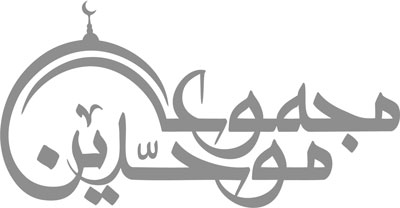 contact@mowahedin.comدعاء و إهداءالهی! دریای رحمتت بی‌کران است تا جایی که ﴿وَسِعۡتَ كُلَّ شَيۡءٖ﴾، لذا از تو مسئلت می‌نمایم تا به فضل و رحمت خود این عمل مرا عمل با منفعتی بگردانی که بعد از مرگ منقطع نگردیده و برای همیش دوام داشته و ثواب آن برای صاحبش می‌رسد().الهی! خودت می‌دانی که پدر و مادرم با شرائط ناگوار زندگی، در راه تحصیلم متحمل زحمات زیادی شدند، لذا چشم به فضل و رحمت تو داشته و می‌گویم: ﴿رَّبِّ ٱرۡحَمۡهُمَا كَمَا رَبَّيَانِي صَغِيرٗا ٢٤﴾.الهی! همانطوری که خانوادۀ نیکوکارم با تحمل مشقات بسیار در راه برآورده‌شدن این مامول با من همکاری‌ها و همنوائی‌های زیادی داشتند، الهی! به فضل و رحمت خود زحمات نیک آن‌ها را ضایع مگردان، و خودت فرموده‌ای که ﴿إِنَّ ٱللَّهَ لَا يُضِيعُ أَجۡرَ ٱلۡمُحۡسِنِينَ ١٢٠﴾.الهی! خودت می‌دانی که حق استاد و معلم بر شاگردانش زیاد است، و من نتوانستم و نمی‌توانم که حقوق اساتیدم را اداء نمایم، لذا از تو که غفور و رحیمی مسئلت می‌نمایم تا آن‌هائی را که وفات یافته‌اند به جوار رحمت خود قرار دهی، و آن‌هائی را که در قید حیات‌اند، از نعمت عافیت و سلامت برخوردار نموده، و در قیامت همۀ ما را با کسانی که بر آن‌ها نعمت ارزانی می‌داری مصاحب بگردانی.﴿وَمَن يُطِعِ ٱللَّهَ وَٱلرَّسُولَ فَأُوْلَٰٓئِكَ مَعَ ٱلَّذِينَ أَنۡعَمَ ٱللَّهُ عَلَيۡهِم مِّنَ ٱلنَّبِيِّ‍ۧنَ وَٱلصِّدِّيقِينَ وَٱلشُّهَدَآءِ وَٱلصَّٰلِحِينَۚ وَحَسُنَ أُوْلَٰٓئِكَ رَفِيقٗا ٦٩ ذَٰلِكَ ٱلۡفَضۡلُ مِنَ ٱللَّهِۚ وَكَفَىٰ بِٱللَّهِ عَلِيمٗا ٧٠﴾ [النساء: 69-70].***پیشگفتارالْحَمْدُ لِلَّهِ الَّذِي لَمْ يَتَّخِذْ وَلَدًا وَلَمْ يَكُنْ لَهُ شَرِيكٌ فِي الْمُلْكِ وَلَمْ يَكُنْ لَهُ وَلِيٌّ مِنَ الذُّلِّ وَكَبِّرْهُ تَكْبِيرًا، والصلاة والسلام الأكملان والأتمان على سيد المرسلين وإمام المتقين سيدنا ونبينا وحبيبنا محمد الذي أرسله الله شاهداً ومبشراً ونذيراً، وعلى آله وأصحابه الَّذِينَ مَعَهُ أَشِدَّاءُ عَلَى الْكُفَّارِ رُحَمَاءُ بَيْنَهُمْ، تَرَاهُمْ رُكَّعًا سُجَّدًا يَبْتَغُونَ فَضْلًا مِنَ اللَّهِ وَرِضْوَانًا، سِيمَاهُمْ فِي وُجُوهِهِمْ مِنْ أَثَرِ السُّجُودِ، وَعَلَىْ الَّذِينَ جَاءُوا مِنْ بَعْدِهِمْ يَقُولُونَ رَبَّنَا اغْفِرْ لَنَا وَلِإِخْوَانِنَا الَّذِينَ سَبَقُونَا بِالْإِيمَانِ وَلَا تَجْعَلْ فِي قُلُوبِنَا غِلًّا لِلَّذِينَ آمَنُوا رَبَّنَا إِنَّكَ رَءُوفٌ رَحِيمٌ.اما بعد:به اتفاق علماء، کتاب (صحیح البخاری) صحیح‌ترین، و عالی‌مقام‌ترین، و باارج‌ترین کتاب بعد از کتاب خدا یعنی قرآن مجید است، و از اینجا است که این کتاب نه تنها در عالم اسلامی و نزد مسلمانان، بلکه در نزد همۀ جهانیان شهرۀ آفاق است، و این امر احتیاجی به دلیل و اثبات ندارد.و باز از همین سبب است که این کتاب، اولین و مهمترین مرجع بعد از قرآن کریم برای علماء در علوم مختلفه به حساب می‌آید، در استنباط احکام برای فقهاء، در تفسیر بسیاری از آیات قرآن برای مفسرین، در مسائل متعلق به حدیث برای محدثین، در توحید و نبوات و احوال آخرت برای علمای علم عقیده، در غزوات و سیرت نبی‌کریمج و صحابهش برای مؤرخین و سیرت نویسان، و همچنین در بسیاری از علوم دیگر.صحیح البخاری:در توصیف کتاب (صحیح البخاری) هرچه که گفته شود بازهم کم است، و همین کافی است که این کتاب، به اتفاق همۀ علمای مسلمین، اولین کتاب بعد از کتاب الله یعنی قرآن مجید است.امام بخاری/، این کتاب را در مدت شانزده سال، و از بین ششصد هزار حدیث انتخاب و تألیف نموده است، خود امام بخاری/ می‌گوید: «کتاب جامع خود را [یعنی: صحیح البخاری را] در (مسجد الحرام) تألیف نموده، و هر حدیثی را که می‌خواستم در آن ثبت نمایم، دو رکعت نماز اداء نموده و از خداوند متعال استخاره می‌کردم، و بعد از متیقن شدن به صحیح بودن حدیث، آن را ثبت می‌نمودم».این کتاب با احادیث مکرر دارای (7397) حدیث، و بدون تکرار دارای (2602) حدیث، و با معلقات و متابعات دارای (9082) حدیث است.اسباب تألیف صحیح البخاری:برای تالیف این کتاب از طرف امام بخاری/ چندین سبب وجود دارد، که مهمترین آن‌ها عبارت است از اینکه:1- امام بخاری/ چون دید کتاب‌هایی که در عصر وی، در حدیث پیامبر خدا ج جمع و تألیف گردیده است، مختلطی از احادیث صحیح، و حسن و حتی ضعیف است، از این جهت تصمیم گرفت تا کتابی را که فقط مشتمل بر احادیث صحیح پیامبر خداج باشد تألیف نماید، و همانطور هم کرد.2- روزی از استاد خود امام اسحق بن ابراهیم حنظلی معروف به (ابن راهویه) شنید که شاگردانش را مخاطب قرار داده و می‌گوید: «چه خوب می‌شد اگر در کتاب مختصری، احادیث صحیح پیامبر خدا ج جمع می‌گردید»، این سخن در قلب امام بخاری/ تاثیر نمود، و تصمیم گرفت تا احادیث صحیح منسوب به پیامبر خدا ج را جمع و تألیف نماید.3- خود امام بخاری/ می‌گوید: «شبی پیامبر خدا ج را بخواب دیدم، و گویا در دستم بادزنه‌ای است که با آن، از پیامبر خدا ج از اذیت حشرات محافظت می‌نمایم»، و این خواب را چنین تعبیر کردند که: احادیث صحیح و حقیقی پیامبر خدا ج را، از احادیث دروغ و موضوعی محافظت می‌نماید، و این سبب دیگری از اسباب تألیف این کتاب بود.امام بخاری/:وی امام المحدثین، قدوة الحفاظ والمحققین، مستند المتقدمین والمتأخرین، ابوعبدالله محمد بن اسماعیل بن ابراهیم بن مغیره بن بردزبه بخاری است، نامبرده بعد از نماز جمعۀ روز سیزدهم ماه شوال سال (194) هـ در شهر بخاری که یکی از شهرهای مشهور ازبکستان فعلی است، به دنیا آمد.حضرت امام بخاری/، از مال حلال نشو و نما نموده و بزرگ شد، پدرش اسماعیل که یکی از محدثین مشهور عصر خود می‌باشد، هنگام وفات خود گفت: «به خاطر ندارم که در تمام مال من، یک درهمی از حرام مخلوط شده باشد».وی از خوردسالی، به شنیدن و تعلم حدیث روی آورده و در سال (205) هـ ق به سن یازده سالگی شروع به فراگیری حدیث از علمای شهر خود نمود، بعد از آن در سال (210) هـ با مادر و برادرش به حج رفته و جهت تحصیل علم حدیث، مدت زمانی در مکۀ مکرمه باقی ماند.بعد از آن برای همین غرض، به اکثر شهرهای مشهور آن وقت از قبیل خراسان، شام و مصر و شهرهای عراق مسافرت نموده و چندین بار به بغداد رفت و آمد نمود، و بالآخره به بخاری برگشته و در همانجا به سن شصت و دو سالگی در سال (256) هـ به رحمت حق پیوست، رحمه الله رحمة واسعة بفضله وکرمه، آمین.غالب بن جبریل می‌گوید: بعد از آنکه امام بخاری وفات نمود، او را کفن کرده و بر وی نماز خواندیم و در قبرش نهادیم، از قبرش بوی خوشی مانند بوی مشک بلند گردید، و این بوی‌خوش، چندین روز ادامه یافت، و مردم می‌رفتند و از خاک قبرش برمی‌داشتند، تا بالآخره مجبور گردیدیم که در اطراف قبرش پنجرۀ قرار دهیم.عبدالواحد بن آدم طواویسی می‌گوید: «پیامبر خدا ج را با عدۀ از اصحاب‌شان به خواب دیدم که در جایی ایستاده‌اند، پرسیدم: یا رسول الله! سبب ایستادن شما در اینجا چیست؟ فرمودند: «انتظار محمد بن اسماعیل را می‌کشم»، و همان بود که بعد از چند روز خبر مرگ امام بخاری/ برای ما رسید، و چون حساب نمودم دیدم که وی در همان ساعتی وفات نموده است که من پیامبر خدا ج را به خواب دیده بودم».شخصیت امام بخاری در نزد علماء:همه کسانی که در علم شریعت به طور عموم، و در علم حدیث به طور خصوص اشتغال دارند، خود را مرهون خدمات‌شایان این شخصیت بزرگ عالَم اسلامی، و بالأخص عالِم علم حدیث دانسته و از مقام ارجمندش درین علم، توصیف و تمجید نموده‌اند، و امام ابن حجر/ در مقدمۀ (فتح الباری) که در شرح (صحیح البخاری) نوشته شده است، تعریف و توصیف بیش از صد عالم اسلامی را در مورد امام بخاری/ ذکر می‌نماید، که البته این مختصر گنجایش ذکر همۀ آن‌ها و حتی قسمتی از آن‌ها را ندارد، و ما برای نمونه و مثال، فقط قول چند نفر از آن علماء را ذکر می‌نمائیم:محمد بن حاتم وراق می‌گوید: «امام بخاری را در خواب دیدم که در پشت سر پیامبر خداوند ج روان است، چون پیامبر خدا ج قدم خود را برمی‌دارند، امام بخاری/ قدم خود را به جای قدم آن حضرت ج می‌گذارد».فربری می‌گوید: «پیامبر خدا ج را در خواب دیدم، از من پرسیدند: «عزم کجا را داری»؟ گفتم: می‌خواهم نزد محمد بن اسماعیل بروم، فرمودند: «سلام مرا به او برسان».رجاء بن رجاء که یکی از حفاظ حدیث است می‌گوید: «امام بخاری آیتی از آیات خداوند متعال در روی زمین است».امام یحیی بن جعفر بیکندی می‌گوید: «اگر قدرت می‌داشتم، از عمر خود به عمر امام بخاری می‌افزدم، چون مرگ یک انسان، و مرگ امام بخاری، سبب از بین‌رفتن علم است».امام ابن خزیمه می‌گوید: «در زیر آسمان، شخص داناتری در علم حدیث، از امام بخاری وجود ندارد».عبدالله بن حماد ایلی می‌گوید: «ای کاش من مویی در جسد امام بخاری می‌بودم».و بالآخره ابواحمد حاکم می‌گوید: «... اگر توصیف همۀ ائمه را در مورد امام بخاری ذکر نمایم، کاغذ به اتمام رسیده و نفس از حرکت می‌ماند، زیرا او دریایی است که پایان و ساحل ندارد...».ترجمۀ صحیح البخاری:و گرچه این کتاب عظیم الشان مورد احترام و تقدیر در نزد همۀ امت اسلامی است، ولی چون مردمان زیادی از مسلمانان فارسی زبان – نسبت به اینکه به زبان عربی آشنائی چندانی ندارند – از فهم و درک معانی این کتاب محروم بوده و می‌باشند، بر خود لازم دیدم تا با کمی وقت، و کمی بضاعت، و کمی توان و قدرت این کتاب متبرک و با عظمت را ترجمه نموده، و در دسترس خوانندگان فارسی زبان قرار دهم، تا باشد که از این طریق، چیزی از مسؤولیتم را در پیشگاه خدای خود، دین خود، و مردم خود اداء نموده، و مردمی را به احادیث صحیح نبوی آشنا ساخته باشم.اگر در این کاربس بزرگ موفقیت نصیبم شده باشد، که همین چیز قصد و آرزوی من است، این از فضل و مرحمت خداوند متعال است، و اگر تقصیری درکار باشد، از طرف خودم بوده و از خداوند متعال طلب آمرزش و مغفرت می‌نمایم.مختصر صحیح البخاری:طوری که اهل فن حدیث می‌دانند، امام بخاری/ در قبول حدیث و شروط صحت آن، اسلوب خاص خود را دارد، و همین شروط سختگیرانۀ این امام بزرگوار و جلیل‌القدر در قبول حدیث است که کتاب او را در بالاترین درجات صحیح، و در عالی‌ترین مقام کتب حدیث قرار داده است، و شرح و توضیح کامل این شروط، در اینجا نه لازم و نه مناسب به این مقدمۀ مختصر است، و بهترین مرجع درین موضوع، مقدمۀ (فتح الباری شرح صحیح البخاری) تالیف امام ابن حجر، و مقدمۀ کتاب (عمدة القاری) شرح صحیح البخاری، تالیف امام عینی، و مقدمۀ کتاب (ارشاد الساری، شرح صحیح البخاری) تالیف امام قسطلانی و شروح دیگر این کتاب عظیم است.و آنچه که مناسب به موضوع ما می‌باشد این است که امام بخاری/ در کتاب خود (صحیح البخاری) غالبا یک حدیث را در بیشتر از یکجا ذکر می‌نماید، و این کار، اسباب و فوائد متعددی دارد، که از آن جمله است اینکه:1- این تکرار، حدیث را از غرابت خارج می‌سازد، زیرا حدیثی که فقط از یک صحابی روایت شده باشد، در اصطلاح اهل حدیث به نام غریب یاد می‌شود، و این یک نوع ملاحظۀ در حدیث است، ولی بعد از اینکه حدیث از صحابی دیگری و یا از چندین صحابی روایت گردید، از حد غرابت خارج گردیده و سبب ارتقاء و ارتفاع مرتبۀ حدیث می‌گردد.2- بعضی از روات، حدیث را کامل، وعدۀ دیگری آن را به طور مختصر روایت می‌کنند، و امام بخاری/ با مراعات امانت علمی، همۀ روایات را همانطوری که هست روایت نموده و سبب رفع شبهه می‌گردد.3- در بعضی از احادیث، عبارات روات در یک و یا چند کلمه باهم مختلف می‌باشد، و هر کلمۀ دارای فائدۀ مشخصی بوده و ذکر آن در هر روایت و در هر باب فائدة دیگری دارد.4- یک حدیث معین، از یک روایت به طور متصل، و از روایت دیگر، به طور ارسال روایت شده است، و روایت ارسال را از آن جهت می‌آورد تا نشان دهد که این ارسال، سبب رد روایت متصل نمی‌گردد.5- از یک حدیث، در ابواب مختلف، احکام مختلفی را استنباط نموده و حدیث را در همان باب مناسبش دوباره ذکر می‌نماید، و چندین سبب دیگر.به طور مثال اولین حدیث صحیح البخاری که حدیث: «إِنَّمَا الأَعْمَالُ بِالنِّيَّاتِ، وَإِنَّمَا لِكُلِّ امْرِئٍ مَا نَوَى...» باشد، در هفت باب مختلف از (صحیح البخاری) ذکر روایت گردیده است، و هر روایت فائده و یا فوائد خاص خود را دارد، و این ابواب عبارت اند از:كتاب بدء الوحي، باب كیف كان بدء الوحی إلی رسول الله ج.كتاب الإیمان، باب ما جاء أن الأعمال بالنیة.كتاب العتق، باب الخطأ والنسیان في العتاقة والطلاق.كتاب مناقب الأنصار، باب هجرة النبي ج وأصحابه إلى المدینة.كتاب النکاح، باب من هاجر أو عمل خیر التزویج امرأة فله ما نوى.كتاب الأیمان والنذور، باب النیة في الأیمان.كتاب الحیل، باب في ترك الحیل.و بدون شک هریک ازین روایات مختلف، در ابواب مختلف، دارای فائده و مناسبت معینی است، ولی با این‌هم برای خوانندۀ عادی که از یک طرف نه از صنعت حدیثی چیزی دانسته، و نه قدرت علمی استنباط احکام را دارد، و نه هم شاید وقت کافی در خواندن و مطالعۀ همۀ این روایات مختلف را داشته باشد، و در عین حال، شایق و علاقه‌مند اطلاع از احادیث نبی کریم ج می‌باشد، بدون شک برای چنین شخصی، در دسترس بودن اصل احادیث، بدون تکرار، بهتر و مناسب‌تر خواهد بود.و شاید روی همین منظور بوده باشد که کتاب (صحیح البخاری) را عدۀ از علماء، از آن جمله عالم برومند، امام زبیدی که سوانحش عن قریب خواهد آمد، به اسلوب علمی متفرد به خود، اختصار نموده، و آن را به نام (التجرید الصریح لأحادیث الجامع الصحیح) مسمی نمود، و کیفیت و طریقۀ این اختصار به قلم خود امام زبیدی بعد از این خواهد آمد.و همین عوامل، و عوامل دیگری که ذکر آن‌ها در مقدمۀ خود امام زبیدی خواهد آمد، مرا بر آن داشت تا این کتاب را ترجمه نموده و در دسترس فارسی زبانان علاقه‌مند به شریعت اسلامی به طور عموم، و دوستداران احادیث صحیح پیامبر خدا ج به طور خصوص قرار دهم، و این ترجمه را به نام:(رحمة الباری ترجمۀ مختصر صحیح البخاری)مسمی نمودم، و از خداوند کریم مسئلت دارم تا این عمل ناچیزم را خالصا لوجهه الکریم گردانیده و آن را سبب شفاعت نبی خود حضرت محمد ج از این بندۀ ناتوان در روز قیامت، روزی که ﴿لَا يَنفَعُ مَالٞ وَلَا بَنُونَ ٨٨ إِلَّا مَنۡ أَتَى ٱللَّهَ بِقَلۡبٖ سَلِيمٖ ٨٩﴾ قرار دهد، آمین.مشخصات ترجمه:در ترجمه چه موضوع علمی باشد و چه غیر علمی، اگر از ترجمۀ حرفی استفاده شود، بدون شک آن ترجمه نه تنها آنکه رکیک، غیر مرتبط و غیر موزون خواهد آمد، بلکه سبب تشویه عبارتی که می‌خواهد ترجمه شود، نیز خواهد گردید، از این سبب است که امروز در همۀ جهان و در همۀ زبان‌ها، ترجمۀ حرفی را گذاشته و از (ترجمه به معنی) استفاده می‌کنند، به طوری که معنی عبارت اصلی را در نظر گرفته و آن را به غالب عبارات ادبی زبانی که می‌خواهند آن متن را به آن ترجمه نمایند، می‌ریزند، و به این طریق، هم جانب امانت علمی را در نظر گرفته، و هم عبارتی را که به آن ترجمه نموده‌اند از سکتگی و بی‌ارتباطی می‌رهانند.من هم در ترجمۀ این کتاب، از همان اسلوب ترجمه به معنی پیروی نموده‌ام، زیرا به علاوه از آنچه که در خوبی‌های ترجمه به معنی گذشت، این را هم باید در نظر داشته باشیم که: این ترجمه، ترجمۀ سخن و یا نوشتۀ فلان عالم و یا فلان نویسندۀ عادی نیست، بلکه ترجمۀ کلام رسول رب العالمین است، که از یک طرف بعد از کلام خدا در عالی‌ترین اسلوب بلاغی و بیانی قرار دارد، و از طرف دیگر کلام شخصیتی است که (جوامع الكلم) است، و از اینجا است که به عبارات و الفاظ بسیار کم و کوتاه، معانی زیادی را احتواء نموده و اداء می‌کند، و در چنین حالتی اگر عین لفظ بدون در نظرداشت معنی ترجمه گردد، به علاوه از رکاکت عبارت، بدون شک سبب نقص معنی نیز خواهد گردید.مؤلف مختصر صحیح البخاری:مؤلف مختصر صحیح البخاری، احمد بن احمد بن عبداللطیف شَرْجِی زبیدی است، شَرْجه منطقۀ در اطراف مکۀ مکرمه است، و زبیدی/ در شب جمعه دوازدهم ماه مبارک رمضان سال (811) هـ در آنجا بدنیا آمد، و سپس به (زبید) که از توابع یمن است رفته و در آنجا به شهرت علمی رسید، وی از علمای مشهور احناف بوده، و از مشایخ زیادی کسب علم نمود، که از آن جمله می‌توان از: نفیس علوی، ابن جزری، ابوالفتح مراغی، و سلیمان علوی و ابن الخیاط وغیره نام برد، شاگردان زیادی را در علوم مختلفه تدریس و تربیه کرده و به جامعۀ اسلامی تقدیم نمود.وی در علم حدیث، فقه و لغت شهرۀ وقت خود بوده و مؤلفات سودمندی را از خود به یادگار گذاشت، که ارزشمندترین آن‌ها: همین مختصر صحیح البخاری است، که نام اصلی آن – طوری که قبلا یادآور شدیم ـ : (التجرید الصریح لأحادیث الجامع الصحیح) می‌باشد، و از تالیفات دیگرش می‌توان از: (طبقات الخواص فی سیر أولیاء الیمن) و کتاب: (الفوائد) و کتاب (نزهة الأحباب) نام برد.و اینکه وی در اختصار (صحیح البخاری) چه کرده است، و چه از منهجی پیروی نموده است؟ بهتر آن است که جواب این سؤال‌ها را از خودش بشنویم، وی در مقدمۀ کتاب خود بعد از حمد و ثنای پروردگار، و درود بر نبی کریم ج می‌گوید:اما بعد: بدان که کتاب (جامع صحیح) [یعنی: صحیح البخاری] تألیف امام بزرگوار، یگانۀ عصر و زمان خویش، ابوعبدالله محمد بن اسماعیل بن ابراهیم بخاری/، از ارزشمندترین و مفیدترین کتاب‌هایی است که در اسلام تألیف گردیده است، ولی با این هم احادیث مکرر آن در ابواب مختلف پراکنده بوده، و کسی که بخواهد حدیثی از آن احادیث را در باب معینی مطالعه نماید، مواجه با مشکلات زیادی می‌گردد، و چه بسا که به مقصود خود هم نرسد، و گرچه مقصود خود امام بخاری/ از این کار، بیان روایات متعدد در یک حدیث می‌باشد، ولی مقصود ما، دسترسی به اصل حدیث است، زیرا ما متیقن هستیم که همۀ احادیث این کتاب، صحیح بوده [و خللی در روایات و سند آن‌ها نیست].امام نووی/ در مقدمۀ کتاب خود که در شرح صحیح مسلم نوشته است می‌گوید: «و هرچه که امام بخاری/ است، همۀ انواع مختلفه را در ابواب متفاوت از یک دیگر ذکر می‌نماید، و چه بسا که حدیث را در غیر بابی ذکر می‌کند که انسان فکر می‌کند این حدیث مربوط به آن باب باشد، و از اینجا است که پیدا کردن همۀ روایات حدیث...، برای طالب آن، مشکل می‌شود».و می‌گوید: «و من مردمانی از حفاظ متأخرین را دیدم که در چنین مواردی دچار اشتباه شده و وجود بعضی از احادیثی را که بخاری/ روایت کرده است نفی می‌نمودند، حال آنکه این احادیث، در (صحیح البخاری) موجود است، منتهی نه در جایی که انسان فکر می‌کند باید آن حدیث در آنجا باشد، چون چنین چیزی وجود داشت، خواستم تا احادیث (صحیح البخاری) را بدون تکرار جمع‌آوری نمایم».[طریقۀ اختصار]:امام زبیدی کیفیت اختصار (صحیح البخاری) را در چند نقطه خلاصه نموده و می‌گوید:- برای آنکه زحمت زیادی در رسیدن به اصل حدیث نباشد، سند حدیث را حذف نمودم.- احادیث تکراری را در موضع اولی‌اش ذکر نموده و در مواضع دیگر، اگر با زیادت دارای فائدۀ آمده بود، آن زیادت را هم ذکر خواهم کرد، ورنه به همان روایت اولی اکتفاء می‌نمایم.- گاهی می‌شود که حدیث برای اولین‌بار، به شکل مختصر روایت گردیده ولی در روایت دیگری، به طور مفصل ذکر می‌گردد، که در این صورت، روایت اول را گذاشته و روایت دوم را اختیار می‌نمایم.- احادیثی را ذکر می‌نمایم که دارای سند بوده و متصل باشند، بنابراین، از ذکر احادیثی که سندش مقطوع بوده و یا معلق باشد، خودداری خواهم نمود.- همچنین از ذکر احادیثی که مربوط به اخبار صحابه و یا غیر صحابه بوده و ارتباطی به حدیث نداشته، و یا در آن، ذکری از پیامبر خدا ج نمی‌باشد، اجتناب خواهم نمود، مثلا: خبر رفتن ابوبکر و عمرب به سقیفۀ بنی ساعده و جریاناتی را که درین قضیه گذشت، و یا قصۀ کشته شدن عمرس و وصیت کردن به فرزندش در مورد اینکه از عائشهل در دفن کردن وی در پهلوی دو یار دیگرش اجازه بخواهد، و یا آنچه را که در مورد شوری گفته بود، و یا قضیۀ بیعت عثمانس، و یا وصیت کردن زبیرس برای فرزندش در ادای قرض وی، و امثال این قضایا را ذکر نخواهم نمود.- در هر حدیث، جهت آنکه راوی حدیث دانسته شود، نام صحابۀ که آن حدیث را روایت نموده است ذکر می‌نمایم.- غالبا همان لفظی را ذکر می‌کنم که در اصل روایت آمده است، مثلا: [امام بخاری/] گاهی می‌گوید: از عائشهل، و گاهی می‌گوید: از ابن عباسب و بار دیگر می‌گوید: از عبدالله بن عباسب و همچنین در مورد ابن عمرب، [یعنی: گاهی می‌گوید: از ابن عمر و گاهی می‌گوید: از عبدالله بن عمرب در جایی می‌گوید: از انسس و در جایی دیگر می‌گوید: از انس بن مالکس، گاهی می‌گوید: از فلان صحابی از پیامبر خدا ج، و گاهی می‌گوید: فلانی گفت که پیامبر خدا ج فرمودند...، و یا می‌گوید: پیامبر خدا ج چنین فرمودند... که در همۀ این موارد، از وی پیروی نموده [و عبارت خودش را ذکر خواهم نمود]، و اگر در این کتاب، چیزی خلاف آنچه که مقرر داشته‌ام به نظر آید، شاید سببش اختلاف نسخه‌ها باشد.و این کتاب مبارک را به (التجرید الصریح لأحادیث الجامع الصحیح) مسمی نمودم، و از خداوند متعال مسئلت می‌نمایم که به جاه و منزلت حضرت پیامبر خدا ج و آل و اصحاب وی، آن را سبب منفعت و خالصا لوجهه الکریم بگرداند، و اینک إن‌شاءالله تعالی به اصل کتاب شروع می‌نمائیم().(فیض الباری) شرح مختصر صحیح البخاری:بعد از اینکه خداوند متعال برایم این لطف را عنایت فرمود که مختصر صحیح البخاری را ترجمه نمایم، کسانی معنی بعضی از احادیث را از من می‌پرسیدند، وعدۀ از اینکه فلان حدیث چنین معنی داشته باشد، تعجب می‌کردند، و در نتیجه راجع به چنین احادیثی استفساراتی می‌کردند.مثلا: یکی از خوانندگان می‌گفت: در یکی از احادیث آمده است: (کسی که لا إله إلا الله بگوید به بهشت می‌رود)، و در صورتی که به مجرد گفتن (لا إله إله الله) انسان به بهشت می‌رود، پس چه حاجتی به انجام دادن کارهای دیگر از قبیل نماز خواندن، روزه گرفتن، زکات دادن حج کردن و امثال این کارها است؟و کس دیگری در یکی از احادیث دیده بود که: اگر کسی روز عاشور را روزه بگیرد، تمام گناهان سال گذشته‌اش بخشیده می‌شود، و در حدیث دیگری دیده بود که اگر فلان کار نیک را انجام دهد، تمام گناهان سال گذشته و آینده‌اش بخشیده می‌شود، و می‌گفت: در صورتی که چنین باشد، پس چه مانعی دارد که انسان سود بخورد، رشوت بگیرد، خون ناحق بکند، مال یتیم را بخورد، زنا بکند، و هرگناه دیگری را مرتکب شود، و باز روز عاشورا روزه بگیرد، تا خداوند تمام این گناهان و هرگناه دیگری را برایش ببخشد؟ و استفسارات و سؤالات دیگری از همین قبیل.و همان بود که لازم دیدم به چنین سؤالات و استفساراتی و سؤالات بسیار دیگری که در احادیث نبوی در این کتاب موجود است، پاسخ بدهم، و معنی حقیقی چنین احادیثی را با استناد با دلایل شرعی از قرآن کریم، و احادیث نبوی، و اقوال اهل علم شرح و توضیح نمایم، و همان بود که به توفیق خداوند متعال به این کار اقدام نمودم، و این شرح را به نام (فیض الباری) شرح مختصر صحیح البخاری مسمی نمودم.اهم مراجع (فیض الباری):در شرح این کتاب از کتاب‌های بسیاری در علوم مختلف، از قبیل: تفسیر، و فقه، و حدیث و لغت، وغیره استفاده شده است، که نام این کتاب‌ها در فهرست مراجع خواهد آمد، ولی کتاب‌های که بیشتر از آن‌ها استفاده شده است، به طور عموم سه کتاب است، که به ترتیب وفیات مؤلفین آن‌ها عبارت اند از:فتح الباری بشرح صحیح البخاری: تألیف امام ابن حجر عسقلانی.عمدۀ القاری شرح صحیح البخاری: تالیف امام عینی.فتح المبدی شرح مختصر الزبیدی: تألیف امام شرقاوی.و چون به طور عموم مراجع (فیض الباری) همین سه کتاب می‌باشد، لذا از ذکر این مراجع در پاورقی هر صفحه خودداری نمودم، تا اینکه ذکر این مراجع سه گانه در هر صفحه:ا- سبب تکرار نگردد، و از قدیم گفته‌اند که تکرار شنیع است.ب- سبب زیادی حجم کتاب بدون لزوم نگردد.جـ- همانطوری که در متن کتاب مشاهده خواهید کرد، در ستون نص عربی، شمارۀ هر حدیث در صحیح البخاری ثبت گردیده است، و کسی که بخواهد مثلا به شرح فلان حدیث از فتح الباری و یا عمدۀ القاری مراجعه کند، و چون ارقام احادیث در این کتاب‌ها موجود است، لذا می‌تواند به آسانی به شرح حدیث رسیده و مطلوبش را برآورده سازد.اول – فتح الباریفتح الباری که نام کاملش (فتح الباری بشرح صحیح البخاری) می‌باشد، یکی از مشهورترین کتاب‌ها در شرح احادیث پیامبر خدا ج است، این کتاب حسب طبع‌های مختلف در سیزده، و پانزده، و نزده مجلد چاپ شده است، و تالیف آن مدت (26) بیست و شش را از سال (817) تا سال (842) هـ دربر گرفت، و بعد از اینکه تالیف این کتاب عظیم به پایان رسید، امام ابن حجر مؤلف این کتاب به شکر این نعمت الهی، مهمانی کلانی را تدارک دید، وعدۀ زیادی از علماء و طلاب علم، از مذاهب مختلف در آن مجلس اشتراک نمودند.توصیف علماء از فتح الباری:علمای بسیاری که از این کتاب بس باارج با عبارات مختلفی تمجید و توصیف نموده‌اند، از آن جمله:امام سخاوی می‌گوید: شرح صحیح البخاری به نام (فتح الباری) بدون شک از بهترین و نافعترین کتاب‌ها در مشرق و مغرب است، و اگر این حجر هیچ کتاب دیگری را تالیف نمی‌کرد، تنها همین کتاب به علو قدر، و رفعت مکانتش کافی بود.امام ابن قاضی شهبه می‌گوید: ابن حجر/ کتاب‌های بسیاری را تالیف نمود، که بهترین و مشهورترین آن‌ها شرح صحیح البخاری است، که کتابی همانند آن تالیف نشده است.و امام ابوذر حلبی می‌گوید: شرح صحیح البخاری شرح را عظمتی است که همانند آن وجود ندارد، و کتابی است که مورد توجه همگان قرار گرفته است.مؤلف فتح الباری:مؤلف (فتح الباری) شهاب الدین ابوالفضل، احمد بن علی بن محمد بن حجر عسقلانی، مصری است، وی در ماه شعبان سال (773) هـ در قریۀ در کنار رود نیل به دنیا آمد، و در پنج سالگی به تحصیل علم پرداخت، و نه ساله بود که قرآن کریم را حفظ کرد.جهت تحصیل علم به شهرهای زیادی از آن جمله اسکندریه، یمن، حجاز، و شام سفر کرد، و از علمای زیادی که تعدادشان به صدها می‌رسد، کسب علم نمود، چنان‌چه شاگردهای زیادی از علم سرشار وی استفاده نمودند، امام سخاوی می‌گوید: شمارۀ شاگردان این امام بزرگوار به (626) نفر می‌رسد.همانطوری که عدۀ زیادی از علماء از نزد وی کسب علم نمودند، تالیفات بسیار مفیدی را نیز از خود به ارث گذاشت، که تعداد آن‌ها به بیش از (290) دو صد و نود کتاب می‌رسد، و مشهورترین، و نافع‌ترین، مهمترین آن‌ها کتاب (فتح الباری) است.و بعد از اینکه از علم فیاض خود، معاصرین و آیندگان را از تعلیمات و تالیفات خویش بهره‌ور ساخت، در شب شنبه، (18) هژدهم ماه ذی الحجۀ سال (852) هـ بعد از نماز خفتن رحلت نمود، و فردایش در حالی که جنازه‌اش از طرف خلق بیشماری که تعدادشان به بیش از پنجاه هزار نفر می‌رسید مشایعت می‌شد، در خارج قاهره بعد از خواندن نماز جنازه بر وی، به خاک سپرده شد، رحمه الله رحمۀ واسعۀ بفضله وکرمه.دوم – عمدة القاریکتاب عمدة القاری از مشهورترین و بزرگترین و جامعترین شروح صحیح البخاری است.و نسخۀ که در کتابخانۀ خودم می‌باشد، در (16) مجلد کلان به خط بسیار ریزی چاپ شده است، و اگر به خط کلان مناسب چاپ می‌شد، یقینا تعداد مجلداتش از (30) مجلد تجاوز می‌کرد.و امام عینی/ در این کتاب همۀ جوانب احادیث نبوی را به اسلوب علمی بسیار عالی ورصین مورد بحث و بررسی قرار داده است، از آن جمله اینکه:در هر حدیث مواضع تخریج آن را در صحیح البخاری بیان می‌کند.رجال سند را به طور کامل شرح می‌دهد.اسماء و انساب را به طور شاید و باید توضیح می‌دهد.لغات و کلمات هر حدیث را کلمه کلمه توضیح و تفسیر می‌کند.جانب بلاغی احادیث را بیان می‌کند.مسائل نحوی را به شایسته‌ترین وجهی توضیح می‌دهد.لطائف اسناد را بیان می‌کند.احکام فقهی هر حدیث را استنباط می‌نماید.فوائد حدیثی را شرح می‌دهد.تحت عنوان (سؤال و جواب) اعتراضات احتمالی را در احادیث مورد نظر مطرح نموده، و از آن‌ها به اسلوب بسیار متینی جواب ارائه می‌دارد.خلاصه آنکه: هر آن چیزی را که باید شخص از احادیث نبوی بداند، امام عینی/ در این کتاب به طور شاید و باید ذکر نموده و توضیح داده است.بین (فتح الباری) و (عمدة القاری):اگر خواسته باشیم که بین از دو کتاب بسیار با ارج و مهم مقارنه و مفاضله نمائیم، بنظرم غیر از اینکه از راه قرعه‌کشی بتوانیم یکی را بر دیگری ترجیح دهیم راه دیگری نیست، زیرا هریک از این دو کتاب دارای امتیازاتی است که مثل و مانند آن را کمتر می‌توان در کتاب دیگری یافت.و گرچه بعضی از علماء (فتح الباری) را بر (عمدة القاری) وعدۀ برعکس (عمدة القاری) را بر (فتح الباری) ترجیح داده‌اند، ولی بعد از معایشۀ چندین سال در عمق این دو کتاب، چیزی که برایم معلوم شد این است که: این دو کتاب برای اهل فن، مانند دو چشم است که هردوی آن‌ها زیبا و خوب، و ضروری و لازمی است، و هیچ کدام از دو چشم در اهمیت خود از چشم دیگر کمتر نیست.و از خداوند متعال مسئلت می‌نمایم تا هردوی این شخصیت بارز اسلام را که عمر خود را در خدمت احادیث نبوی فنا کرده و به طور شایسته و بی‌نظیری احادیث صحیح نبوی را شرح و تفسیر و توضیح نموده‌اند، مورد رحمت خود قرار داده، و آن‌ها را در زمرۀ علماء عاملین و خدمتگاران احادیث نبوی در جنۀ المأوی در جوار نبی کریم خود محمد مصطفی ج قرار بدهد، آمین.2- مؤلف عمدة القاریوی امام علامه، شیخ الإسلام، قاضی القضاة بدر الدین ابومحمد، محمود بن أحمد، بن موسی حلبی است، وی در (حلب) شام در هفدهم ماه رمضان سال (762) هجری چشم به جهان گشود، و از اوان کودکی در نزد پدر خود که از علمای مشهور آن دیار بود، به تحصیل علم پرداخت، بعد از آن در شام و حلب، و بیت المقدس از علمای زیادی کسب علم نمود، که مشهورترین و بارزترین آن‌ها امام علاءالدین بن احمد سیرامی است.و همانطوری که وی از نزد علمای زیادی کسب علم نمود همچنین عدۀ زیادی از نزد وی تحصیل علم نمودند، که مشهورترین آن‌ها عبارت‌اند از:امام کمال الدین به همام.علامه قاسم بن قطلوبغا.حافظ شمس الدین سخاوی.توصیف علماء از وی:علماء در وصف وی قلم فرسائی‌های زیادی کرده‌اند، از آن جمله:ابو المعالی الحسینی در (غایة الأمانی) می‌گوید: (وی عالم علامه، و حافظ متقن، و شیخ عصر، و محدث زمان خود، در روایت و درایت است، حجت خدا بر معاندین، و آیت کبری بر مبتدعین است، شرحش بر صحیح البخاری بی‌نظیر است، و همتا و همانند ندارد).ابوالمحاسن در (المنهل الصافی) می‌گوید: (وی در چندین علم یگانۀ زمان خود است، عالمی است کثیر الاطلاع، که در معقول و منقول توانا و واسع الاطلاع است، کلامش شیرینی خاصی دارد، قلمش روان، و خطش زیبا است، به سرعت می‌نوشت، حتی گفته‌اند که کتاب قدوری را در یک شب به رشتۀ تحریر درآورد).و امام سخاوی در (التبر المسبوك) می‌گوید: (عینی امام و علامه و حافظی در علم تاریخ و لغت است، و در همۀ علوم قلمفرسائی کرده است، از خواندن و نوشتن هیچگاه ملول نمی‌شود).امام عینی به عمر نود و سه سالگی، بعد امام ابن حجر به سه سال، در شب به شنبه چهارم ذی الحجۀ سال هشتصد و پنجاه و پنج هجری، (855) هـ وفات یافت، و فردایش در جامع الأزهر بر وی نماز خواندند، و در مدرسه‌اش او را دفن نمودند، رحمه الله رحمۀ واسعۀ بفضله وکرمه.سوم: فتح المبدینام کامل (فتح المبدی) چنین است: (فتح المبدی شرح مختصر الزبیدی) مؤلف این کتاب، (مختصر الزبیدی) را که عبارت از مختصر (صحیح البخاری) است، و قبلا در موردش سخن گفتیم، به طور نسبتا مختصری شرح نموده است، و از بارزترین مشخصات این شرح می‌توان به این امور اشاره نمود:مؤلف در این شرح عناوین ابواب را حذف نموده و ذکری از آن به میان نیاورده است، و شاید این عملش نقصی در شرحش بر مختصر زبیدی شمرده شود.اصل حدیث را بدون ذکر شمارۀ حدیث، در بلند صفحه ذکر نموده، و با نهادن خطی افقی در زیر حدیث، به شرح آن می‌پردازد، و اینکه احادیث را بدون ذکر شما ذکر کرده است، لا اقل سبب ایجاد مشکلات برای رسیدن به حدیث مطلوب می‌گردد.در شرح حدیث، هر جمله و عبارت از حدیث نبوی ذکر نموده و به شرح آن می‌پردازد.به طور اغلب سوانح صحابی راوی حدیث را برای بار اول که نامش می‌آید، ذکر می‌کند.در جاهای بسیاری قواعد نحوی را بیان می‌کند.شرحش در اکثر جاها نقلی از کتاب فتح الباری، و کتاب عمدۀ القاری است.در شرح احادیث احکام، بسیار می‌کوشد تا هر به شکلی که هست، مذهب امام شافعی/ را ترجیح داده، و احادیث را موافق به نظر این مذهب توضیح و توجیه نماید.شرحش متوسط، و به دور از اطالۀ ممل، و اختصار مخل است.احادیث متعلق به سلوک و اخلاق را از دیدگاه تصوفی توضیح می‌دهد.مؤلف فتح المبدی:مؤلف (فتح المبدی) امام عبدالله بن حجازی بن ابراهیم شافعی شرقاوی است، وی در قریۀ (قرین) در شرق مصر، در سال (1150) چشم به دنیا گشود، و در طفلی قرآن کریم را حفظ نمود، و غرض تحصیل علم به (الأزهر) رفت، و از نزد علمای مشهور آن تحصیل علم نمود.در اول زندگی‌اش سخت فقیر و بیچاره بود، تا جائیکه در روزهای متوالی در خانه‌اش آتشی برای پختن چیزی برافروخته نمی‌شد، ولی در آخر امر که مردم از علم و دانشش مطلع شدند، از هر طرف خصوصا تجار شام برایش تحفه‌ها و هدایای بسیاری فرستادند، تا اینکه از حال فقر و فاقه نجات یافت.بعد از تحصیل علم و مراحل تدریس، در (الأزهر) به منصب (شیخ الأزهر) تعیین گردید، و کتاب‌های زیادی را تالیف کرد، که شاید مشهورترین و نافع‌ترین آن‌ها همین کتاب (فتح المبدی) شرح مختصر زبیدی باشد.تذکر:کتاب صحیح البخاری حاوی علوم مختلف شرعی از قبیل: تفسیر، و فقه، و عقیده، و تاریخ، و سائر علوم شرعی است، و هیچ موضوعی از موضوعات شرعی نیست که از آن به طور تفصیل و یا اقلا اجمال سخنی گفته نشده باشد، و این مسائل در لابلای صفحات این کتاب از نظر خوانندۀ محترم خواهد گذشت.ولی بعد از اینکه به شرح این کتاب پرداختم، متوجه شدم که باید در مورد سه موضوع بس مهم در این مقدمه توضیحاتی داده شود، تا اگر برای کسانی که این کتاب را می‌خوانند، و شاید از علوم شرعی معلومات و افری نداشته باشند، و در وقت خواندن و مطالعۀ این کتاب برای آن‌ها سؤالاتی پیش می‌آید، جواب آن را پیش از پیش دانسته، و سبب تشویش ذهنی برای‌شان نگردد.و گرچه در خود شرح نیز به این مسائل اشاره خواهم کرد، ولی چون این مسائل ایجاب شرح بیشتری را می‌نمود، خواستم تا در مقدمه، با شرح مفصل‌تری به بیان این موضوعات به‌پردازم، و این سه موضوع عبارت اند از:اطلاق (دست) و (روی) و (انگشت) و امثال این‌ها برای ذات باری تعالی:در بعضی از احادیث برای خداوندأ اطلاق (دست)، و (روی) و (انگشت) و امثال این چیزها شده است، کسانی که این به چنین احادیثی برمی‌خورند، یقینا از خود خواهند پرسید که: آیا نسبت دادن چنین اموری به معنی متعارف آن نسبت به ذات باری تعالی جواز دارد، و یا نه؟ و به هرصورت مراد از نسبت دادن چنین اموری نسبت به ذات خداوندی چیست و چگونه می‌باشد؟آمرزش گناهان نسبت به انجام دادن بعضی از عبادات:در بعضی از احادیث می‌آید که: اگر کسی (لا إله إلا الله) بگوید به بهشت می‌رود، و اگر روز عاشوراء را روزه بگیرد، گناهان سال گذشته‌اش بخشیده می‌شود، و اگر روز عرفه را روزه بگیرد، گناهان سال گذشته و سال آینده‌اش بخشیده می‌شود، آیا معنی احادیثی چیست و چگونه است؟اختلافات فقهاء در استنباط احکام از احادیث نبوی:در اجتهاد و استنباط احکام و فهم معانی بسیاری از احادیث نبوی، علماء باهم اختلاف نموده و نظریات مختلفی ابراز داشته‌اند، و این چیزی است که در شرح بسیاری از احادیث به نظر خواهد خورد، و طبعا کسی که این اختلافات را می‌بیند، از خود می‌پرسد که: آیا سبب این اختلافات چیست؟ و کسانی که این اختلافات را می‌بینند، و از آن اطلاع حاصل می‌کنند، قول کدام یک از این ائمه را معتبر دانسته و به آن عمل نمایند؟ که البته ارائۀ جواب‌های علمی و قانع کننده از این سؤالات، مفید بلکه لازمی و ضروری است.مسئلۀ أول: اطلاق دست و چشم و... برای خداوندأدر مورد مسئلۀ اطلاق (دست)، و (چشم) و (انگشت)، و (استواء) و امثال این‌ها بر خداوند متعال، دو مذهب مشهور وجود دارد:مذهب اهل تأویل.مذهب اهل سلف.أهل تأویل این صفات را تاویل نموده و می‌گویند که مثلا: مراد از (دست) و (انگشت): سلطه و قدرت، و مراد از (چشم) عنایت و رعایت، و مراد از (استواء) استیلاء و تسلط است.ولی علمای سلف بر این نظر اند که: هر صفتی که برای خداوند متعال در قرآن مجید، و یا در احادیث صحیح نبوی آمده است، صفتی از صفات خداوند متعال است، و چون این چیزها از متشابهات است، و درک حقیقت آن‌ها برای بشر معلوم نیست، لذا به همۀ این صفات برای خداوند متعال ایمان داریم، و گرچه کیفیت و حقیقت این چیزها را نسبت به خداوند متعال نمی‌دانیم.امام ابوحنیفه/ در کتاب (الفقه الأكبر) می‌گوید: «همانطوری که خداوند متعال در قرآن مجید ذکر کرده است، برای او تعالی دست، و رو، و نفس است، و هریک از این‌ها صفتی از صفات خداوند متعال است، بلاکیف، و نباید گفت که: دست او تعالی عبارت از قدرت و یا نعمت او است، زیرا این سخن مستلزم ابطال صفتی از صفات خداوند متعال می‌شود، و این [تاویل] نظر قدریه و معتزله است، بلکه می‌گوئیم که: دست او صفت او است، بلاکیف، و همچنین غضب و رضای خداوند متعال دو صفت دیگر از صفات او تعالی می‌باشد بلاکیف»().و ملا علی قاری هروی در شرح خود بر این کتاب (الفقه الأکبر) می‌گوید: «و همانطوری که خداوند متعال در قرآن ذکر کرده است، برای او تعالی دست، و رو، و نفسی است که لایق به ذات و صفات او تعالی است».پس هر صفتی را که خداوند متعال در قرآن مجید برای خود ذکر کرده است، [از صفات او تعالی است]، مانند: (روی) در این قول خداوند متعال که: ﴿كُلُّ شَيۡءٍ هَالِكٌ إِلَّا وَجۡهَهُ﴾ [القصص: 88]، و مثل این قول خداوند متعال که: ﴿فَأَيۡنَمَا تُوَلُّواْ فَثَمَّ وَجۡهُ ٱللَّهِ﴾ [البقره: 115]، و در مورد (دست)، مانند این قول خداوند متعال که: ﴿يَدُ ٱللَّهِ فَوۡقَ أَيۡدِيهِمۡ﴾ [الفتح: 10]، و مانند این قول خداوند متعال که: ﴿مَا مَنَعَكَ أَن تَسۡجُدَ لِمَا خَلَقۡتُ بِيَدَيَّ﴾ [ص: 75]، و در مورد چشم، مانند این قول خداوند متعال که: ﴿وَلِتُصۡنَعَ عَلَىٰ عَيۡنِيٓ ٣٩﴾ [طه: 39]، و این قول خداوند متعال که: ﴿وَٱصۡبِرۡ لِحُكۡمِ رَبِّكَ فَإِنَّكَ بِأَعۡيُنِنَا﴾ [طور: 48]، [و در مورد استواء] مانند این قول خداوند متعال که: ﴿ٱلرَّحۡمَٰنُ عَلَى ٱلۡعَرۡشِ ٱسۡتَوَىٰ ٥﴾ [طه: 5].و همۀ این چیزها از صفات (متشابهات) برای خداوند متعال است، به این معنی که [این صفات را برای او تعالی ثابت می‌سازیم] ولی کیفیت آن‌ها را نمی‌دانیم.مسئلۀ دوم – محو گناهان به سبب طاعات و عباداتالبته جای شک نیست که در آیات و احادیث بسیاری آمده است که بعضی از طاعات و عبادات سبب بخشودگی همۀ گناهان می‌شود، و این امر ثابت و یقین است، ولی اینکه معنی این چنین آیات و احادیثی چیست، چیزی است که بسیاری از عوام در فهم آن اشتباه می‌کنند.و روی این اساس است که بعضی از کسانی که واجبات را ترک می‌کنند، یعنی: نماز نمی‌خوانند، روزه نمی‌گیرند، حقوق والدین را مراعات نمی‌کنند، سبب اذیت همسایگان خود می‌شوند، و یا مرتکب کارهای حرام، مانند: خون ناحق، خوردن مال یتیم، خیانت به بیت المال، رشوت‌خواری، سودخواری و امثال این گناهان می‌شوند، اینطور فکر می‌کنند که چون بعضی از طاعات و عبادات سبب بخشودگی گناهان می‌شود، از این سبب از اینکه ما واجبات را ترک می‌کنیم، و یا مرتکب گناهان دیگری می‌شویم، می‌شود که به انجام‌دادن یکی از این عبادات سبب از بین بردن تمام گناهان خود شویم.مثلا: بعد از ارتکاب تمام این گناهان، روز عرفه را روزه می‌گیریم، و یا به حج و یا به عمره می‌رویم، و در نتیجه طوری که در احادیث ثابت نبوی آمده است، طوری از گناه پاک می‌شویم به مانند روزی که از مادر تولد شده‌ایم، و این فهم نادرست و اشتباه بزرگ آن‌ها از چنین احادیثی است، و از اینجا است که باید معنی این چنین احادیثی را پیش از آنکه در فهم آن‌ها در وقت خواندن این کتاب به خطاء بروند، برای آن‌ها توضیح دهیم، و توضیح آن قرار ذیل است که:بلی در آیات و احادیث بسیاری آمده است که بعضی از طاعات و عبادات سبب محو گناهان و از بین بردن آن‌ها می‌شود، از آن جمله اینکه:1- خواندن نمازهای پنجگانه، سبب محو گناهان می‌شود از عثمان بن عفانس روایت است که گفت: از پیامبر خدا ج شنیدم که فرمودند: «کسی که برای نماز وضوء بسازد، و وضویش را کامل نماید، بعد از آن به نماز فرض برود، و نماز را با مردم، یا به جماعت، یا در مسجد اداء نماید، خداوند گناهانش را می‌بخشد»().2- خواندن نماز جمعه، گناهانی را که بین این جمعه و جمعۀ دیگر واقع شده است، محو می‌سازد، از ابی‌هریرهس از پیامبر خدا ج روایت است که فرمودند: «نمازهای پنج وقت، و از یک جمعه تا جمعۀ دیگر، کفارۀ گناهانی است که در بین آن‌ها واقع می‌شود»().3- روزه گرفتن ماه رمضان کفارۀ گناهانی است که بین یک ماه رمضان تا ماه رمضان دیگر واقع می‌شود، از ابوهریرهس روایت است که پیامبر خدا ج می‌گفتند که «نمازهای پنج وقت، و جمعه تا جمعۀ دیگر، و رمضان تا رمضان دیگر کفارۀ گناهانی است که در بین آن‌ها واقع می‌شود، به شرط آنکه از گناهان کبیره خودداری نماید»().4- روزه گرفتن روز عرفه، کفارۀ گناهان سال گذشته و سال آینده، و روزه گرفتن روز عاشوراء که روز دهم ماه محرم است، کفارۀ گناهان سال گذشته می‌شود، از ابوقتادهس روایت است که: پیامبر خدا ج فرمودند: «امید من به خدا آن است که روزه گرفتن روز عرفه گناهان سال پیش از آن و سال بعد از آن را محو سازد، و امید من به خدا آن است که روزۀ روز عاشوراء گناهان سال گذشته را محو سازد»().5- حج‌کردن هم سبب مغفرت گناهان می‌شود، تا جایی که تمام گناهان را محو می‌سازد، و حاجی طوری بی‌گناه از حج برمی‌گردد، به مانند روزی که از مادر تولد شده است.از ابوهریرهس روایت است که گفت: از پیامبر خدا شنیدم که می‌گفتند: «کسی که برای خدا حج کند، و [در حج مرتکب] آمیزش با زنان و مرتکب معصیت نشود، از حج به مانند روزی که از مادر تولد شده است، بی‌گناه برمی‌گردد»().و همچنین عبادات بسیار دیگری که سبب کفاره و محو گناهان می‌شود، و این امر ثابت و غیر قابل انکار است، و در صفحات این کتاب احادیث بسیاری را در این زمینه خواهید دید.و باید گفت: آیات و احادیثی که در مورد محو گناهان به سبب انجام دادن بعضی از طاعات و عبادات آمده است، حق و صدق است، و جای هیچ‌شک و اشتباه نیست، و باید هر مسلمانی به آن ایمان و تصدیق کامل داشته باشد، ورنه مسلمان کامل نیست، ولی باید در اینجا یک مسئلۀ بسیار مهم را نیز در نظر داشته باشیم، و آن اینکه:در عین حالی که به این آیات و احادیث نظر می‌کنیم، باید در پهلوی آن، به آیات و احادیث دیگری که در همین زمینه آمده است نیز نظر کنیم، زیرا:اول آنکه: همانطوری که آیات و احادیث مغفرت از طرف خدا و رسول او است، آیات و احادیث دیگری که این مغفرت را مقید به بعضی از قیودات می‌سازد، نیز از طرف خدا و رسول او است.دوم آنکه: آیات و احادیث مغفرت به طور مطلق آمده است، و آیات احادیث دیگری در همین زمینه به طور مقید، و بنابراین قاعدۀ شرعی که اگر در یک موضوع معین دو نص وجود داشته باشد، که یکی مطلق، و دیگری مقید باشد، باید مطلق را بر مقید حمل نمائیم، و این قاعده با شروط معین آن مورد اتفاق عامۀ علماء است.آیات و احادیثی که مغفرت را مقید می‌سازد:آیات و احادیثی که مغفرت را مقید می‌سازد، بسیار است، از آن جمله این قول خداوند متعال است که می‌فرماید: ﴿اگر از گناهان کبیرۀ که از آن نهی شده‌اید، اجتناب کنید، سیآت (گناهان صغیرۀ) شما را از شما می‌زداییم، و شما را به جایگاه خوبی وارد می‌کنیم﴾().و خداوند متعال می‌فرماید: ﴿آنان که از گناهان کبیره و از کارهای زشت خودداری نموده، و مرتکب صغائر می‌گردند، یقینا که آمرزش پروردگار تو واسع است() [و همگان را شامل می‌شود].و طوری که می‌بینیم گناهانی مورد آمرزش قرار می‌گیرد، که از صغایر باشد، و آن‌هم به شرط اینکه از گناهان کبیره اجتناب به عمل آمده باشد، ورنه گناهان صغیره هم آمرزیده نمی‌شود، پس شرط آمرزش گناهان صغیره، طوری که در این آیۀ کریمه آمده است، اجتناب و خودداری از گناهان کبیره است.و علاوه بر این در سنت نبوی طوری که بسیاری از علماء از آن جمله امام قرطبی/ می‌گوید، یک چیز دیگر نیز شرط است، و آن انجام دادن فرائض است.امام قرطبی/ در تفسیر این قول خداوند متعال که می‌فرماید: ﴿اگر از گناهان کبیرۀ که از آن نهی شده‌اید، اجتناب کنید، سیآت (گناهان صغیرۀ) شما را از شما می‌زداییم، و شما را به جایگاه خوبی وارد می‌کنیم﴾()، چنین می‌گوید: (خداوند متعال گناهان صغیره را به سبب اجتناب‌کردن از گناهان کبیره می‌آمرزد، ولی با ضمیمۀ یک شرط دیگر، و آن اینکه: فرائض را بجا بیاورد، زیرا مسلم/ از ابوهریرهس روایت می‌کند که پیامبر خدا ج فرمودند: نمازهای پنج وقت، و جمعه تا جمعۀ دیگر، و رمضان تا رمضان دیگر کفارۀ گناهانی است که در بین آن‌ها واقع می‌شود، به شرط آنکه از گناهان کبیره خودداری شود»)().بنابراین برای محو و آمرزش گناهان صغیره دو چیز شرط است:شرط اول: طوری که در قرآن کریم آمده است، اجتناب کردن از گناهان کبیره.شرط دوم: طوری که در این حدیث نبوی شریف، و احادیث دیگری به همین معنی آمده است، بجاآوردن فرائض.پس اگر کسی باشد که تمام فرائض را اداء کند، ولی مرتکب گناه کبیره مانند: زنا، و شراب، و حرام‌خواری و امثال این چیزها گردیده باشد، گناهان صغیره‌اش برایش بخشیده نمی‌شود، چنان‌چه اگر کسی باشد که از تمام گناهان کبیره اجتناب نماید، ولی فرائض را مانند: نماز، و روزه، و زکات و حج و امثال هم انجام ندهد، بازهم گناهان صغیره‌اش بخشیده نمی‌شود.پس در نتیجه چیزی که از این آیات و احادیث دانسته می‌شود این است که:أ- به سبب طاعات مانند: ادای نمازهای پنجگانه، و روزۀ ماه مبارک رمضان، و روزه گرفتن روز عاشوراء، و یا روزه گرفتن روز عرفه، و حج بیت الله الحرام، و امثال این‌ها گناهانی بخشیده می‌شود که از صغائر باشد، مانند: نظر کردن به نامحرم، خودخواهی، سلام را علیک ندادن، دراز کردن پا به طرف قبله، ادای نماز در آخر وقت، قیل و قال با مردم بدون لزوم، همکاری‌نکردن با کسی که به همکاری ضرورت دارد، قرض ندادن به کسی که از وی طلب قرض می‌کند، گران فروختن مال، و امثال این چیزهای که سبب پایمال کردن حق کسی نمی‌شود.ب- گناهان صغائر هم برای شخصی بخشیده می‌شود، که از ارتکاب گناهان کبیره خودداری نموده و فرائض را انجام داده باشد، بنابراین اگر کسی باشد که از گناهان کبیره اجتناب نورزد، ولو آنکه انواع طاعات و عبادات را انجام دهد، و یا فرائض را ترک کند، ولو آنکه مرتکب هیچ کبیرۀ از منهیات نگردد، نه تنها آنکه گناهان کبیره‌اش بخشیده نمی‌شود، حتی گناهان صغیره‌اش نیز بخشیده نمی‌شود.مثلا: کسی که دستش به خود ناحق آلوده است، و یا کسی که سود می‌خورد، و یا به بیت المال خیانت کرده و می‌کند، و یا رشوت می‌خورد، و یا مال یتیم و یا بیوه‌زن را می‌خورد، و یا زنا می‌کند، و یا شراب می‌خورد، و یا هرگناه کبیرۀ دیگری را انجام می‌دهد، چنین شخصی ولو آنکه انواع عبادات را انجام دهد، نه آنکه به سبب انجام دادن چنین طاعاتی گناهان کبیره‌اش بخشیده نمی‌شود، بلکه گناهان صغیره‌اش نیز بخشیده نمی‌شود.سوم آنکه: به طور یقین صحابهش نمازهای پنج وقت را اداء می‌کردند، نمازهای جمعه را می‌خواندند، ماه رمضان را روزه می‌گرفتند، عمره می‌کردند، و به گمان أغلب اکثر آن‌ها روز عرفه و روز عاشوراء را روزه می‌گرفتند، و اعمال نیک بسیار دیگری را نیز انجام می‌دادند، و با این‌هم بشهادت نبی کریم، این اعمال نیک آن‌ها هیچگاه سبب سقوط حق بندگان از آن‌ها نشده بود.کسی از آن‌ها نسبت به ضرورتی که داشت، از شخص دیگری برای خود قرض گرفته بود، ولی پیش از آنکه قرض خود را اداءکند، اجلش فرا رسید و مرد، و نسبت به آنکه حقی از حقوق الناس بر ذمه‌اش بود، پیامبر خدا ج از نماز خواندن بر وی خودداری نمودند.از عبدالله بن أبی قتاده به نقل از پدرش روایت است که گفت: جنازۀ را نزد پیامبر خدا ج آوردند تا بر آن نماز بخوانند، پیامبر خدا ج فرمودند: «شما بر رفیق خود نماز بخوانید، زیرا او قرضدار است»، ابوقتاده گفت: قرضش بر من باشد، پیامبر خدا ج فرمودند: یعنی: قرضش را اداء می‌کنی»؟ گفت: ادا می‌کنم، و همان بود که بر وی نماز خواندند().و طوری که مشاهده می‌کنید، پیامبر خدا ج از نماز خواندن بر کسی که قرضدار بود، خودداری نمودند، و این در حالی است، که این شخص قرضی را که گرفته بود، از راه مشروع و حلال بود، و قرض را به رضایت صاحبش از وی گرفته بود، و به نیتش بود که قرض او را اداء نماید، ولی پیش از توفیق یافتن به ادای آن، اجلش رسیده و مرده بود، و با این‌هم پیامبر خدا ج از نماز خواندن بر وی خودداری نمودند.و خواندن نمازهای پنجگانه، و نمازهای جمعه را، و یا روزه گرفتن روزۀ رمضان را، و حج و عمره کردن را، و یا انجام دادن هرکار نیک دیگری را سبب سقوط این حق از ذمه‌اش ندانستند.پس کسی که تمام مالش از حرام، و از مال یتیم و بیوه‌زن، و از راه ظلم و ستم، و خیانت و رشوت باشد، حالش چگونه خواهد بود، و چگونه با انجام دادن حج و یا عمرۀ که آن‌هم از مال حرام می‌باشد، حقوق مردم از ذمه‌اش ساقط می‌شود؟چهارم آنکه: شهید در نزد خداوند متعال مرتبۀ بسیار بلندی دارد، تا جائی که نامش در ردیف انبیاءالله آمده است، خداوند متعال می‌فرماید: ﴿آنان که خدا و پیامبرش را اطاعت کنند، همنشین پیامبران، صدیقان، شهداء، و صالحین هستند، و این‌ها چه نیکو رفیقانی هستند﴾().و از اینجا است که تمام گناهان کسی که در راه خدا به شهادت می‌رسد، برایش بخشیده می‌شود، یعنی: شهادت سبب آمرزش تمام گناهان می‌شود ولی با این‌هم اگر شهید قرضدار باشد، قرضش بخشیده نمی‌شود.از ابوقتادهس روایت است که گفت: پیامبر خدا ج برخاسته و فرمودند که: «جهاد فی سبیل الله، و ایمان به خدا از بهترین اعمال است».شخصی برخاست و گفت: یا رسول الله! برایم بگوئید که اگر در راه خدا کشته شوم، آیا خطاهای من محو می‌شود؟پیامبر خدا ج برایش گفتند: «بلی! اگر در راه خدا کشته شوی، و صبر کرده باشی، و مزد خود را از خدا خواسته باشی، و در حالت هجوم باشی نه در حالت گریز» [خطاهایت بخشیده می‌شود].بعد از آن پیامبر خدا ج فرمودند: «چه گفتی»؟گفت: [گفتم که]: اگر در راه خدا کشته شوم، آیا خطاهای من محو می‌شود؟پیامبر خدا ج برایش گفتند: «بلی! اگر در راه خدا کشته شوی، و صبر کرده باشی، و مزد خود را از خدا خواسته باشی، و در حالت هجوم باشی نه در حالت گریز، [خطاهایت بخشیده می‌شود]، مگر قرض، زیرا جبرئیل این چیز را برایم گفت»().طوری که مشاهده می‌کنید، اگر کسی در راه خدا به همین شروطی که پیامبر خداج بیان فرمودند، کشته شود، خطاها و اشتباهاتش محو گردیده و برایش بخشیده می‌شود، ولی قرض بخشیده نمی‌شود، که یا باید خودش در حیات خود، قرض خود را اداء کرده باشد، و یا آنکه بازماندگانش بعد از مرگش قرضش را اداء نمایند.و در صورتی که برای شهید که بالاترین مرتبه را در نزد خداوندأ دارد، قرضش که از راه مشروع، و به رضایت صاحبش آن مال را گرفته است، بخشیده نشود، پس کسی که تا لحظۀ اخیر زندگی‌اش به جمع کردن مال حرام مشغول است، و گوشت و پوستش از حرام نشو و نما کرده است، و در حرام غوطه‌ور است، و تمام اموالش را از راه ظلم و ستم، و خیانت به بیت المال، و سودخواری، و خوردن مال یتیم، و رشوت، و غل و غش در معامله و امثال این‌ها به دست آورده است، چگونه گناهان این اعمال برایش بخشیده خواهد شد؟ هیهات هیهات، چه فکر خام و خیال باطل؟پنجم و از همه مهمتر آنکه: در هرجا – چه در قرآن مجید و چه در سنت نبوی – که مسئلۀ مغفرت و عفو و بخشایش آمده است، مغفرت، و عفو و بخشایش از گناهان آمده است، نه مغفرت و عفو و بخشایش از حقوق، و بین موضوع (گناهان)، و موضوع (حقوق) فرق فراوان است.ولی بسیاری از مردم بین این دو مفهوم خلط نموده، و فرق بارز و در عین حال دقیقی را که بین این دو چیز، یعنی: (گناهان) و (حقوق) وجود دارد، نمی‌دانند و یا نمی‌خواهند بدانند، و برای آنکه موضوع واضح و آشکار شود، در زمینه در مثال می‌آوریم، یکی در حقوق الله، و دیگری در حقوق الناس.اول – حقوق الله:اکنون دو کس را به نام‌های (ألف) و (باء) در نظر بگیریم، (ألف) در ماه مبارک رمضان مریض شد، و نسبت به مریضی‌اش نتوانست روزه بگیرد، ولی (ب) با آنکه صحیح و سالم بود، و هیچ عذر شرعی نداشت، بی‌باکانه روزه را خورد.حالا هردوی آن‌ها روزه را خورده‌اند، و بر هردوی آن‌ها از نگاه شرعی لازم است که روزه را که (حق خدا است)، قضاء بیاورند، و فرقی که بین آن‌ها وجود دارد این است که: بر (ألف) تنها قضاءآوردن روزۀ ماه رمضان لازم است، و از روزه خوردن گناهی بر وی نیست، ولی (ب) هم گنهکار است، و هم باید روزه را که حق خدا است، قضاء آورده و کفاره بدهد.حالا این شخصی که روزه را قصدا و بدون هیچ عذر شرعی خورده است، اگر نمازهای پنج وقت را به جماعت اداء می‌کند، و یا روز عاشوراء و یا روز عرفه را روزه می‌گیرد، و یا حج و یا عمره می‌کند، در صورتی که (حق خدا) را که قضاءآوردن رمضان باشد، اداء کرده باشد، امید است که خداوند متعال گناه روزه خوردنش را برایش ببخشد، ولی اگر روزه را که (حق خدا) است، قضاء نیاورده باشد، اگر هرکار خیر دیگری و هر طاعت و عبادت دیگری را انجام می‌دهد، به اتفاق همۀ علماء جای روزۀ قرضش را نمی‌گیرد، و همینگونه است، مسئلۀ نماز و یا حج و یا هر حق دیگری را که از (حقوق الله) ترک شده باشد.دوم – حقوق الناس:اکنون سه کس را به نام‌های (أ) و (ب) و (ج) در نظر بگیریم، (أ) از (ب) مبلغ ده هزار درهم قرض می‌گیرد، و (ج) مبلغ ده هزار درهم به زور، و یا به رشوت می‌گیرد.حالا از نگاه شرعی هریک از (أ) و (ج) باید برای (ب) ده هزار درهم بدهد، (أ) نسبت به اینکه پولی را از وی به طور قرض گرفته است، و بر وی لازم است که قرضش را اداء نماید، و (ج) نسبت به اینکه پولی را از (ب) به ناحق گرفته است، و پولی که به ناحق از کسی گرفته می‌شود، باید برایش مسترد گردد.و فرقی که بین (أ) و (ج) وجود دارد این است که (أ) تنها مسؤول ادای ده هزار درهم قرض است، و گناهی بر وی نسبت به گرفتن پول از (ب) نیست، زیرا پول را از وی به رضا و رغبت خود (ب) گرفته است، و به نیتش هم این است که در وقت معین آن، قرضش را اداء نماید، ولی (ج) برعلاوه از آنکه باید ده هزار درهم برای (ب) بدهد، از اینکه این پول را از وی به زور و یا به شورت گرفته است، گنهکار نیز هست.حالا اگر (ج) مالی را که از (ب) به غیر حق گرفته بود، برایش مسترد می‌کند، و بعد از آن اطاعات و عباداتی که سبب محو گناهان می‌شود، انجام می‌دهد، بازهم امید است که خداوند متعال به فضل و رحمت خود گناه اینکه ده هزار درهم را از راه غیر مشروع بدست آورده بود، برایش ببخشد، ولی اگر حق (ب) را نمی‌دهد، و در عین حال انواع طاعات و عبادات را انجام می‌دهد، و حج و یا عمره می‌کند، بازهم به اتفاق همۀ علماء این طاعات و عبادات – از هر نوعی که باشد، و به هر مقداری که باشد – هیچ تاثیری بر ساقط شدن حق (ب) از ذمۀ (ج) ندارد.پس خلاصه آنکه: اگر کسی بر ذمه‌اش حقی از حقوق الله و یا حقوق الناس باشد، ولو آنکه سال‌ها طاعت و عبادت کند، این طاعات و عباداتش سبب آن نمی‌شود که حق خدا و یا حق بندگانش از ذمۀ وی ساقط گردد.بنابراین، اگر نمازی نخوانده است، باید نماز را قضاء بیاورد، و اگر روزۀ نگرفته است، باید روزه‌اش را قضاء بیاورد، و همچنین است هر حق دیگری از حقوق الله، و اگر مال کسی را از وی به زور، و یا از راه رشوت، گرفته است، باید برایش برگرداند، و همچنین است حکم خوردن مال یتیم، سودخواری، خیانت به بیت المال، غل و غش در معامله، و امثال هم.و گناه کبیرۀ که امید است به سبب بعضی از طاعات و عبادات مانند حج کردن، بخشیده شود، گناه کبیره‌ای است که در این دنیا امکان جبران ندارد، و در این زمینه ملا علی قاری حنفی در مناسک خود می‌گوید:«طوری که برای اهل علم و معرفت واضح است بعضی از حقوق الله مانند: ترک نماز و روزه از جملۀ چیزهائی است که به اتفاق علماء باید قضاء آورده شود، ولو آنکه شخص توبه نماید، چنان‌چه بعضی از حقوق الناس نیز به سبب حج بخشیده نمی‌شود، مانند: خون ناحق، خوردن مال مردم به ظلم، و یگانه راه بخشیده شدن این گناهان آن است که شخص قاتل، خود را در اختیار اولیای مقتول قرار دهد، [تا اگر خواستند او را قصاص نمایند، و یا از وی دیت گرفته، و یا او را بدون مقابل عفو نمایند]، و مالی را که از مردم به ظلم گرفته است، برای آن‌ها برگرداند، و یا از آن‌ها بحل داشتی بخواهد».بلی گناهان کبیرۀ متعلق به حقوق الله، که نه قابل قضاءآوردن است، و نه قابل جبیره کردن، مانند شراب‌خواری و امثال آن، و همچنین گناهان کبیرۀ متعلق به حقوق الناس که به سبب وجود نداشتن صاحبان آن‌ها، و یا به سبب آنکه قابل بحل داشتی خواستن نیست، [مانند: زنا و امثال آن]، امید بخداوند است، که به سبب (حج مبرور) بخشیده شود»().و حج مبرور حجی است که:1- از مال حلال باشد.2- در وقت انجام دادن حج مرتکب معصیتی نشود.3- از گناهان گذشته‌اش توبه نماید، یعنی: حق هرکس را برایش برگرداند.4- بعد از حج توجه‌اش به امور عقبی، بیش از توجه‌اش به امور دنیا باشد.ولی کسی که از مال حرام حج می‌کند، در وقت نیت حج برایش گفته می‌شود که: حجت قبول نیست، و مردود است، و در حدیث نبوی شریف آمده است که پیامبر خداج فرمودند: «کسی که از مال حرام حج می‌کند، و می‌گوید: لبیك اللهم لبیك، خداوند متعال در جوابش می‌گوید: لا لبیك ولا سعدیك، حتى ترد ما في یدیك، یعنی: تا وقتی که مال مردم را برای‌شان برنگردانی حجت مقبول نیست».و در روایت دیگری آمده است که پیامبر خدا ج فرمودند: «کار و کسب تو از حرام است، و لباس تو از حرام است، و توشۀ راهت از حرام است، با گناهت پس بگرد، از این حج مزدی برایت نیست، و سرنوشت بدی در انتظار تو است».و بالآخره این موضوع را به آنچه که امام قرطبی/ در تفسیر خود در مورد اثر توبه بر حقوق الله و حقوق الناس ذکر کرده است، ختم می‌کنیم.امام قرطبی/ می‌گوید: (علماء گفته‌اند: گناهی که از آن توبه صورت می‌گیرد، یا حق خدا است، و یا حق بنده، اگر حق خدا، مثلا: ترک نماز باشد، توبه از آن وقتی صحیح است که در پهلوی پشیمانی از ترک نماز، نمازهای را که فوت کرده است، باید قضاء بیاورد، و همچنین است حکم ترک روزه و زکات).(و اگر کسی را به غیر حق کشته بود، اگر ورثۀ مقتول می‌خواستند که او را قصاص نمایند، باید خود را جهت قصاص برای آن‌ها تسلیم نماید، و اگر کسی را قذف کرده بود، اگر جانب مقابل مطالبۀ حد را داشت، باید خود را آمادۀ اجرای حد قذف نماید، و اگر او را عفو کردند، همین کفایت است که از گذشته‌اش پشیمان بوده و از روی اخلاص تصمیم بگیرد که دو مرتبه مرتکب چنین عمل زشتی نگردد، و همچنین اگر او را از خون ناحق در مقابل مال معینی عفو کردند، اگر قدرت به ادای آن مال را داشت، باید آن را برای آن‌ها اداء نماید.....).(و اگر گناهی را که مرتکب شده بود، حدی از حدود الله بود، اگر از صدق دل توبه کرده باشد، آن حد از وی ساقط می‌شود، و خداوند متعال در نص قرآن مجید، حد را از محاربینی که پیش از قدرت یافتن بر آن‌ها توبه می‌کنند، ساقط ساخته است، و این دلیل بر آن است که اگر بعد از قدرت یافتن بر آن‌ها توبه کردند، حد از آن‌ها ساقط نمی‌شود، و همچنین است حکم شرابخواران، دزدان، و زناکاران، که اگر توبه کردند، و اثر توبه در آن‌ها معلوم شد، و بعد از آن موضوع به امام رسید، مناسب نیست که حد را بر آن‌ها جاری سازد).(ولی اگر گناه متعلق به حقوق بندگان بود، توبه تا آن وقت صحت ندارد – که در صورت قدرت داشتن – حق آن‌ها را به زودترین فرصت برای آن‌ها برساند، و اگر به مسلمانی ضرری رسانده بود، و آن شخص نمی‌دانست و خبر نداشت که این ضرر از کجا و از طرف چه کسی برایش رسیده است، باید آن ضرر را از وی دور سازد، بعد از آن از وی بخواهد تا او را عفو نماید و برایش طلب آمرزش نماید، و اگر از وی عفو کرد، گناهش ساقط می‌شود، و اگر شخصی دیگری را فرستاد که از نزد آن شخص برایش طلب عفو و آمرزش نماید، و شخص مظلوم از ظالم عفو نمود، خواه ظالم را بشناسد، و خواه نشناسد، این عفوش صحیح است).(و اگر کسی را بناحق آزرده ساخته بود، و یا سبب غم و اندوه او شده بود، و یا او را سیلی و یا پس‌گردنی و یا شلاقی زده بود، سپس از این کارش پشیمان شده بود، و تصمیم جدی گرفته بود که دوباره به این کار اقدام ننماید، و از مظلوم طلب عفو نموده بود، و مظلوم به خوشی خود از وی عفو نمود، این گناهان از وی ساقط می‌گردد، و همچنین است حکم هر دشنام دیگری که در آن حدی نیست)().پس خلاصۀ کلام در این موضوع آنکه:1- اگر کسی از گناهان کبیره اجتناب ورزد، به سبب انجام دادن طاعات و عبادات، خداوند متعال از لطف و رحمت خود گناهان صغیره‌اش را برایش می‌آمرزد.2- اگر کسی مرتکب گناه کبیرۀ شده باشد، اگر از آن گناه از صدق دل توبه کرده و شروط توبه را کاملا مراعات نموده باشد، امید به لطف و مرحمت خداوند متعال آن است که توبه‌اش را قبول نموده و او را مشمول رحمت خود بگرداند.3- و اگر کسی مرتکب گناه کبیره گردیده، و از آن گناهان توبه نکرده باشد، در تحت مشیئت خدا است که اگر خواسته باشد از وی عفو می‌کند، و اگر خواسته باشد او را به اندازۀ گناهش در آتش دوزخ عذاب کرده و سپس به رحمت خود، و به سبب شفاعت شافعین او را نجات داده و به بهشت می‌برد.4- کسی که حق و یا حقوق از بندگان بر ذمه‌اش می‌باشد، از این حقوق در قیامت باید جواب بدهد، به طوری که اگر ثوابی داشته باشد، این ثوابش عوض حق آن شخص به صاحب حق داده می‌شود، و اگر ثوابی نداشته باشد، به اندازۀ حق آن شخص و یا اشخاصی که حق آن‌ها را خورده است، از گناهان آن‌ها بر ذمۀ وی نهاده می‌شود، و در نتیجه عوض گناهان خود، و گناهان آن اشخاصی که بر وی حق و یا حقوقی دارند، در آتش دوزخ می‌سوزد.از ابوهریرهس روایت است که پیامبر خدا ج [صحابه را مخاطب قرار داده و] پرسیدند: «آیا می‌دانید که مفلس کیست»؟ گفتند: مفلس در بین مایان کسی است که درهم و متاعی نداشته باشد، فرمودند: «مفلس از امت من کسی است که روز قیامت با نماز و روزه و زکات حاضر می‌شود، و این در حالی است که این شخص را دشنام داده است، و آن دیگری را متهم به زنا کرده است، از آن دیگری مالش را خورده است، و خون آن شخص دیگر را ریخته است، و انسان دیگری را لت و کوب کرده است، به این و آن از حسناتش داده می‌شود، و اگر پیش از آنکه حق آن‌ها داده شود، حسناتش خلاص شد، از گناهان آن‌ها برداشته شده و بر این شخص نهاده شده، و بعد از آن در آتش انداخته می‌شود»().و باید دانست که انداخته شدن در آتش دوزخ کار سهل و آسانی نیست، زیرا اگر تمام نعمت‌های دنیا ولو آنکه برای مدت هزاران سال ادامه داشته باشد، به آن نمی‌ارزد که انسان در مقابل آن یک لحظۀ در آتش دوزخ معذب گردد، و طوری که نبی کریم ج فرموده‌اند: (آتش دوزخ نود و نه چند از آتش دنیا سوزنده‌تر است).از ابوهریرهس روایت است که پیامبر خدا ج فرمودند: «این آتش شما یک جزء از هفتاد جزء از آتش جهنم است»، کسی گفت: یا رسول الله! همین آتش دنیا هم [برای عذاب] کافی است، فرمودند: «آتش دوزخ بر آتش دنیا شصت و نه مرتبه برتری داده شده است، [یعنی سوزنده‌تر ساخته شده است]، و هر جزء آن مانند آتش دنیا سوزنده است»().و بالآخره باید گفت که: این عقیدۀ اهل سنت و جماعت در مورد گناهان، عقیده‌ای است حق و وسط بین افراط و تفریط، یعنی: بین عقیدۀ خوارج که مرتکب کبیره را خارج از دین می‌دانند، و بین عقیدۀ مرجئه که می‌گویند با داشتن ایمان گناه اثری ندارد، والله تعالی أعلم بالصواب.مسئلۀ سوم – اختلافات فقهاء در استنباط احکام از احادیثدر این مسئله باید به سه موضوع مهم اشاره کرد:موضوع اول: سبب اختلاف.موضوع دوم: حکم اسلام در این اختلافات.موضوع سوم: موقف دیگران از این اختلافات.موضوع اول – اسباب اختلاف:در مورد اول که سبب اختلافات فقهاء در استنباط احکام از قران مجید و سنت نبوی باشد، علماء کتاب‌های مستقلی تالیف نموده و این اسباب را به طور مشروح بیان داشته‌اند، و در این مقدمه نمی‌توان این اسباب را به طور کامل شرح داد، ولی می‌توان به طور خلاصه به این اسباب اشاره نمود و گفت که: مهمترین این اسباب عبارت اند از:1- اختلاف در ثبوت نص و عدم ثبوت آن:به این طریق که فلان حدیث – نظر به شروطی که هر امام برای قبول احادیث وضع کرده‌اند – در نزد فلان امام و مجتهد ثابت و قابل احتجاج است، ولی در نزد امام دیگر قابل احتجاج نیست، مثلا: بعضی از علماء اتصال سند را در حدیث شرط می‌دانند، بنابراین حدیث مرسل را که سندش متصل نیست، قابل احتجاج نمی‌دانند، ولی عدۀ دیگری چنین چیزی را شرط ندانسته‌اند، بنابراین حدیث مرسل را قابل احتجاج می‌دانند، و از همین قبیل است شرط عدم اختلاف را وی با روایتش، فقیه بودن راوی در وقت مخالفت حدیثش با قیاس، و شروط دیگری همانند این‌ها.2- اختلاف در فهم نص:یعنی بعد از اینکه حدیث در نزد مجتهدین قابل احتجاج بود، می‌شود که اختلاف‌شان در فهم این حدیث باشد، و چون از یک طرف آیات قرآن کریم، و احادیث نبوی دارای الفاظ مشترک، و مجمل، و ظاهر، و خفی و مطلق و مقید و امثال هم بوده، و از طرف دیگر مجتهدین دارای فهم و درک مختلفی می‌باشند، لذا می‌شود که در فهم این الفاظ و در استنباط احکام از این الفاظ باهم اختلاف نظر پیدا کنند.3- اختلاف در جمع و ترجیح بین نصوص متعارضه:گرچه در حقیقت امر، بین نصوص شریعت – چه قرآن باشد و چه سنت – تعارضی وجود ندارد، ولی می‌شود که نظر به اسبابی که در باب تعارض و ترجیح به تفصیل مذکور است، در ظاهر امر، بین بعضی از نصوص تعارض به چشم بخورد، و از جملۀ این اسباب آنکه:أ- یک نص عام بوده، و نص دیگر جهت تخصیص آن آمده باشد.ب- یک نص مطلق بوده و نص دیگر جهت تقیید آن آمده باشد.جـ- یک نص منسوخ، و نص دیگر ناسخ آن واقع شده باشد.د- یک نص دارای حکمی باشد که خاص به نبی کریم ج بوده، و نص دیگر متعلق به سائر افراد امت باشد، و اسباب دیگری از همین قبیل.و چون مجتهدین در اجتهاد خود دارای مناهج مختلفی بوده، و در کیفیت دفع تعارض باهم اختلاف نظر دارند، می‌شود که این اختلاف نظر در دفع تعارض، سبب اختلاف نظر در استنباط احکام فقهی گردد.4- اختلاف در قواعد اصولی:اصول فقه دارای قواعد بسیاری است، مانند: قاعدۀ تخصیص عام، تقیید مطلق، عموم مشرک، عبارت نص، اشارۀ نص، اقتضای نص، مفهوم مخالف، دلالت امر، دلالت نهی، و ده‌ها قاعدۀ اصولی دیگر، که هر مجتهد نظر به منهج و اسلوب خود در اجتهاد در این قواعد با مجتهد دیگر اختلاف نظر دارد، مثلا: عدۀ از مجتهدین مفهوم مخالف را حجت می‌دانند، حال آنکه عدۀ دیگر می‌گویند که مفهوم مخالف در شریعت قابل اعتبار و احتجاج نیست، و همچنین اختلاف در قواعد دیگر، و این اختلاف در قواعد، سبب اختلاف در بسیاری از مسائل فقهی در بین آن‌ها می‌شود.5- اختلاف در مصادر اجتهاد:مصادر اجتهاد عبارت از ادلۀ کلی است که اساس اجتهاد شمرده می‌شود، مانند: قرآن کریم، سنت نبوی، اجماع، قیاس، استحسان، استصحاب، مصالح مرسله، عرف، شریعت‌های گذشته، سد ذریعه، اجتهادات صحابه، و امثال این‌ها، چون بعضی از این مصادر در نزد بعضی از مجتهدین قابل احتجاج بوده، و در نزد عدۀ دیگری از مجتهدین قابل احتجاج نیست، این اختلاف در حجیت بعضی از مصادر سبب اختلاف در بسیاری از فروعات فقهی شده است.موضوع دوم: حکم اسلام در این اختلافات:به طور خلاصه می‌توان گفت که اختلاف علماء و مجتهدین در فهم و استنباط احکام از نگاه شرعی مقبول و مشروع است، و برای این امر دلائل بسیاری است، و ما در اینجا به دو دلیل از این دلائل اشاره می‌کنیم:دلیل اول: محتمل بودن خود نصوص شرعی.باید گفت که حکمت خداوند عزوجل چنین تقاضا نمود که بعضی از نصوص قرآن مجید و سنت نبوی از نگاه دلالت بر معنی خود، قطعی و بدون احتمال بوده، و نصوص دیگری غیر قطعی و دارای چندین احتمال باشد.به طور مثال: خداوند متعال در مورد زنی که شوهرش او را طلاق داده است، و این زن به سببی از اسباب عادت ماهانگی ندارد، می‌فرماید: ﴿وَٱلَّٰٓـِٔي يَئِسۡنَ مِنَ ٱلۡمَحِيضِ مِن نِّسَآئِكُمۡ إِنِ ٱرۡتَبۡتُمۡ فَعِدَّتُهُنَّ ثَلَٰثَةُ أَشۡهُرٖ وَٱلَّٰٓـِٔي لَمۡ يَحِضۡنَ﴾ [الطلاق: 4]، یعنی: و زنانی که از عادت ماهانه مرحوم‌اند، اگر در وضع آن‌ها شک دارید – و نیز زن‌هائی که حیض نشده‌اند، عدۀ آن‌ها سه ماه است.و چون این آیۀ کریمه همانطوری که از نگاه ثبوت قطعی است، از نگاه دلالت نیز قطعی است، زیرا لفظ سه ماه) واضح و قطعی است که احتمال دیگری غیر از (سه ماه) ندارد، بنابراین همۀ علماء به اتفاق نظر می‌گویند که: اگر زنی حیض نمی‌شد، و شوهرش او را طلاق داد، عده‌اش سه ماه کامل است.ولی در آیۀ دیگری که در همین مورد، یعنی: عدۀ زن مطلقه آمده است، چون از نگاه دلالت بر معنای خود قطعی نبوده و دارای احتمال است، علماء در آن اختلاف نظر پیدا کرده‌اند.خداوند متعال در مورد زن‌های که طلاق شده‌اند، و عادت ماهانه دارند می‌فرماید: ﴿وَٱلۡمُطَلَّقَٰتُ يَتَرَبَّصۡنَ بِأَنفُسِهِنَّ ثَلَٰثَةَ قُرُوٓءٖ﴾ [البقرة: 228]، یعنی: زنان مطلقه باید سه (قرء) انتظار بکشند، و لفظ (قرء) در کلام عرب به دو معنی می‌آید، یکی: (طهر) و دیگری (حیض)، و اینکه مراد از آن در این آیۀ کریمه کدام یک از این دو معنی است، هردو احتمال وجود دارد.و از اینجا است که عدۀ از علماء نظر به ادله و قرائن دیگری که در نزد خود دارند می‌گویند که مراد از (قرء) در این آیۀ کریمه (حیض) است، نه (طهر)، و عدۀ دیگری بازهم به اساس ادله و قرائن دیگری که در نزد خود دارند، می‌گویند که مراد از آن (طهر) است، نه (حیض).پس خلاصه آنکه: چون در آیۀ اول لفظ (سه ماه) آمده بود، و این لفظ واضح بوده و احتمال دیگری نداشت، علماء در فهم آن اختلافی باهم نکردند، ولی در آیت دومی چون لفظ (قرء) آمده بود، و این لفظ در لغت عرب دارای احتمال بوده و به معنی (طهر) و (حیض) هردو استعمال می‌شود، لذا در این مورد که مراد از (قرء) در این آیۀ کریمه کدام یک از این دو معنی است، علماء اختلاف نظر پیدا کرده‌اند.و اگر خداوند متعال می‌خواست که اختلافی نباشد، می‌توانست که این آیۀ کریمه را نیز به لفظی نازل کند که مانند آیۀ اول قطعی بوده و دارای احتمالات نباشد، مثلا: اینطور می‌گفت که: (زنان مطلقه باید سه (طهر)، و یا سه (حیض) انتظار بکشند) که در این صورت جای برای اختلاف فقهاء باقی نمی‌ماند.دلیل دوم: تأیید نبی کریم ج بر این اختلافات:طوری که به همگان معلوم است، اختلاف در مسائل فقهی زادۀ عصر أئمۀ مجتهدین نیست، بلکه در زمان خود رسول اکرم ج صحابهش در چنین مسائلی باهم اختلاف نظر می‌کردند، ولی نبی کریم ج از این اختلافات‌شان اطلاع یافته و مانع این اختلافات نمی‌شدند.مثلا: در غزوۀ احزاب هنگامی که پیامبر خدا ج عدۀ از صحابه را غرض محاصرۀ یهود به بنی قریظۀ فرستادند، برای آن‌ها گفتند: «نباید کسی از شما نماز عصر را جز در (بنی قریظه) در جای دیگری بخواند»، و صحابه رضی الله به طرف بنی قریظه به راه افتادند، و در راه، پیش از رسیدن به بنی قریظه وقت نماز عصر فرا رسید.عدۀ گفتند: تا به بنی قریظه نرسیم، نماز عصر را نمی‌خوانیم، زیرا پیامبر خدا ج گفته‌اند که: نباید کسی از شما نماز عصر را جز در (بنی قریظه) در جای دیگری بخواند»، و همان بود که خواندن نماز عصر را تا وقت رسیدن به بنی قریظه به تاخیر انداختند.وعدۀ دیگری را از آن‌ها گفتند که قصد پیامبر خدا ج از این سخن، عجله کردن در رفتن بود، نه تاخیر نماز عصر، و همان بود که نماز را در اول وقت آن در راه خواندند، و چون این خبر به پیامبر خدا ج رسید، هیچکدام را مورد سرزنش و ملامتی قرار ندادند.این در حیات پیامبر خدا ج، ولی بعد از وفات پیامبر خدا ج این دامنۀ اختلاف در مسائل فقهی هرچه وسیع، و وسیع‌تر گردید، تا جائی که تقریبا در تمام مسائلی که فقهاء در عصور بعدی اختلاف کردند، فقهای صحابه نیز در آن اختلاف نظر دارند.و علاوه بر آنچه که ذکرش رفت، باید دانست که قصد همۀ فقهاء از ابراز نظر در مسائل فقهی، و اختلاف با یکدیگر، بیان حکم خدا و رسول او ج در مسائل شرعی است، نه چیز دیگری، و از اینجا است که بنا به فرمودۀ پیامبر خدا ج اگر مجتهد در اجتهاد خود به صواب و حقیقت برسد، برایش دو مزد است، یکی مزد اجتهاد و دیگری مزد رسیدن به صواب، و اگر در اجتهاد خود به خطا می‌رود، برایش یک مزد است، که مزد اجتهادش باشد.موضوع سوم – موقف دیگران از این اختلافات:نظر به اسبابی که ذکرش رفت، علماء در بسیاری از مسائل فقهی – چه در عبادات و چه در معاملات و چه در جنایات وغیره – باهم اختلاف نظر دارند.مثلا: مجتهدی می‌گوید که: اگر کسی وضوء داشت و همسرش را بوسید، اگر از وی چیز خارج نشود، وضویش نمی‌شکند، و دیگری می‌گوید که وضویش می‌شکند.مجتهدی می‌گوید که: بالا کردن دست‌ها در وقت رکوع کردن سنت است، مجتهد دیگری می‌گوید که سنت نیست.یکی می‌گوید که اگر کسی با امام به جماعت نماز می‌خواند، خواندن (الحمد لله) بر وی لازم نیست، وعدۀ دیگری آن را لازم می‌دانند.عدۀ می‌گویند که: اگر طفلی از سینۀ زنی یکبار شیر خورد، ولو آنکه این شیر اندک باشد، آن زن مادر این طفل شمرده و حرمت رضاع ثابت می‌گردد، وعدۀ می‌گویند تا سه بار شیر نخورد، حرمت رضاع ثابت نمی‌گردد، وعدۀ دیگری حرمت رضاع را به پنج بار شیر خوردن می‌دانند.عدۀ می‌گویند که اگر کسی با زنی زنا کرد، مادر این زن و دختر این زن برای زانی حرام می‌شود، و این به مانند آن است که آن زن را به نکاح گرفته باشد، و در نکاح با وی جماع کرده باشد، وعدۀ مادر و دختر آن زن را بر وی حرام نمی‌دانند.عدۀ می‌گویند که اگر کسی زنش را سه طلاق داد، تا وقتی که این زن در عده است، نفقه‌اش بر عهدۀ شوهری که او را طلاق داده است، لازم می‌باشد، خواه این زن حامل باشد، و خواه نباشد، وعدۀ دیگری می‌گویند که: اگر این زن حامل بود، نفقه‌اش ثابت می‌شود، و اگر حاصل نبود، مستحق نفقه نمی‌باشد، و همچنین در بسیاری از مسائل دیگر، و در این کتاب صدها مسئله که علماء در آن‌ها اختلاف نموده‌اند به چشم خواهد خورد.حالا شخصی که از این نظریات مختلف اطلاع حاصل می‌کند، باید از کدام یک از این آراء پیروی نماید؟ مثلا: اگر وضوء داشت و همسرش را بوسید، آیا دوباره وضوء بسازد و یا نسازد؟ و اگر با امام به جماعت نماز می‌خواند، الحمدلله را بخواند و یا نخواند؟ و همچنین در هر مسئلۀ دیگری که علماء در آن اختلاف نموده‌اند.در جواب باید گفت که: کسانی که از این نظریات مختلف اطلاع حاصل می‌کنند، و می‌خواهند موقف خود را نسبت به این اختلاف بدانند، به طور کلی به سه مرتبه قرار ذیل تقسیم می‌شوند:مرتبۀ اول – مجتهدین:و مراد از مجتهد کسی است که با علم و دانشی که حاصل کرده است، می‌تواند احکام فقهی را از ادلۀ شرعی استنباط نماید، و شخص وقتی به درجۀ اجتهاد می‌رسد که متصف به چندین صفت باشد، که این اوصاف به نام شروط اجتهاد یاد می‌شود، و این شروط به طور خلاصه عبارت اند از اینکه:1- مسلمان باشد.2- دارای فهم و ذکاوت عالی باشد.3- قرآن کریم را با تمام آنچه که متعلق به آن است، از قبیل: معانی لغوی الفاظ آن، اسباب نزول آیات آن، احادیث نبوی، و آثاری که از صحابه در تفسیر و توضیح آیات آمده است، ناسخ و منسوخ آیات، شواهد لغوی در فهم معانی آیات، و خلاصه هر آن چیزهائی را که دانستن آن‌ها در فهم آیات قرآنی لازم است، باید به طور کامل و شاید و باید بداند.4- أحادیث نبوی را، و بالأخص احادیث احکام را به طور کامل بداند، و از قواعد اصول حدیث، از حال روات، و اقوال صحابه در توضیح احادیث اطلاع کامل داشته باشد.5- مسائلی را که مورد اجماع علماء است، به طور کامل بداند، تا نشود که نظر و رأیش بر خلاف اجماع علماء واقع گردد، و البته مسائل اجماع به هزاران مسئله می‌رسد.6- لغت عربی را با تمام دقائق آن به طور کامل بداند.7- از مقاصد شریعت اطلاع و فهم کامل داشته باشد.8- علم اصول فقه را به طور شاید و باید بداند، زیرا بدون دانستن علم اصول فقه، استنباط احکام از نصوص شریعت – چه قرآن باشد و چه سنت، و چه هر دلیل دیگری – امکان پذیر نیست، و علم أصول فقه است که شامل ادلۀ شرع از کتاب و سنت و اجماع، و قیاس، وغیره، و شامل دلالت الفاظ از قبیل: امر و نهی، و عام و خاص، و مطلق و مقید، و نص و ظاهر، و خفی و مشکل، و محکم و متشابه، وغیره وغیره است.و بعد از احتواء و تحصیل این علوم است که شخص مجتهد شمرده می‌شود، و بر چنین شخصی لازم است که خودش اجتهاد نموده و مقید به تقلید مجتهد دیگری نباشد.و از اینجا بود که شاگردان امام ابوحنیفه رحمهم الله چون به درجۀ اجتهاد رسیده بودند، در بسیاری از مسائلی که امام ابوحنیفه/ اجتهاد نموده و ابراز نظر کرده بود، خود مستقلانه اجتهاد نمودند، و در نتیجه در بعضی از این مسائل با استاد خود موافقت نموده، و در مسائل بسیاری با وی مخالفت کردند.مرتبۀ دوم – عوام الناس:و مراد از عوام الناس کسانی می‌باشند که در علوم شرعی تحصیل نکرده و اهلیت نظر بر ادله و استنباط احکام را به هیچ وجه ندارند، چنین اشخاصی اگر پیرو مذهب معینی بودند، باید از همان مذهب پیروی نمایند، و اگر پیرو مذهب معینی نبودند، و در مسئلۀ از مسائل عالم متبحر، و مورد اطمینانی برای‌شان فتوی داد، می‌توانند به فتوی آن عالم عمل نمایند، زیرا طوری که گفته‌اند: مذهب عوام الناس مذهب کسی است که برای آن‌ها فتوی می‌دهد.مرتبۀ سوم – متعلمین:مراد از متعلمین کسانی‌اند که در مرتبۀ بالاتر از عوام الناس، و پایین‌تر از مجتهدین قرار دارند، زیرا این گروه نظر به اینکه چیزی از احکام و مسائل دین را آموخته‌اند، مرتبۀشان از عوام الناس بالاتر است، و نسبت به اینکه قدرت اجتهاد کردن را ندارند، مرتبۀشان از مجتهدین پایین‌تر است.و چون تمام کسانی که در این گروه داخل می‌شوند، در یک مرتبۀ واحدی از علم قرار ندارند، لذا نمی‌توان برای همۀ این‌ها حکم واحدی صادر کرد، و آنچه که دربارۀ این‌ها می‌توان گفت این است که:اگر از این‌ها کسانی باشند که در مرتبۀ از علم قرار داشته باشد که بتوانند دلیل مسئله را کما هو حقه بدانند، برای‌شان روا است که قول راجح‌تر را اختیار نموده و به آن عمل نمایند، ولی اگر در چنین مرتبۀ از علم قرار نداشته باشند، قرار دادن آن‌ها در مرتبۀ عوام الناس نزدیکتر به حقیقت، از قرار دادن آن‌ها در مرتبۀ مجتهدین است.و ترجیح بین اقوال علماء برای کسی روا است که:اول آنکه: دلیل مسئله را از کتاب الله و سنت نبوی بداند.دوم آنکه: اگر دلیل مسئله از سنت نبوی باشد، باید مرتبۀ حدیث را از صحیح و حسن، و متصل و منقطع، و مرسل، و حسن لذاته و حسن لغیره، وغیره مسائل متعلق به سند حدیث را بداند.سوم آنکه: باید از تمام آیات و احادیث دیگری که در مسئلۀ مورد نظر آمده است، اطلاع کامل داشته باشد، تا اگر کدام دلیل دیگری با این دلیل معارض باشد، بین آن‌ها موازنه نموده، و به دلیل راجح‌تر عمل نماید.چهارم آنکه: از قواعد ترجیح، و اسالیب آن اطلاع کامل داشته باشد، تا نشود که دلیل راجح را گذاشته و به دلیل مرجوح عمل نماید.پنجم آنکه: قواعد اصول را از الفاظ عموم، تخصیص عموم، تقیید مطلق، معانی مشترک، مفهوم موافق، مفهوم مخالف، دلالت الفاظ که عبارت از: عبارت نص، اشارت نص، دلالت نص، اقتضای نص باشد، و بالآخره از همۀ قواعدی که علماء در استنباط احکام وضع کرده و از آن به نام علم اصول فقه یاد می‌کنند، اطلاع کامل داشته باشد.و اگر به این ادوات علمی مسلح نیست، باید قدر خود را بداند، و به میدان اجتهاد که میدان پُرخطری است، به اساس هوی و هوس قدم نگذارد، خداوند متعال می‌فرماید: ﴿وَلَا تَقُولُواْ لِمَا تَصِفُ أَلۡسِنَتُكُمُ ٱلۡكَذِبَ هَٰذَا حَلَٰلٞ وَهَٰذَا حَرَامٞ لِّتَفۡتَرُواْ عَلَى ٱللَّهِ ٱلۡكَذِبَۚ إِنَّ ٱلَّذِينَ يَفۡتَرُونَ عَلَى ٱللَّهِ ٱلۡكَذِبَ لَا يُفۡلِحُونَ ١١٦﴾ [النحل: 116] یعنی: به اساس دروغی که زبان‌تان توصیف می‌کند، نگوئید که این حلال است و این حرام، تا بر خدا دروغ بسته باشید، کسانی که بر خدا دروغ می‌بندند، رستگار نخواهند شد.آنچه که در مورد موقف دیگران از اختلاف علماء ذکرش رفت بیشتر ارتباط به مسائل عبادات دارد، و اما مسائل معاملات که در بین افراد صورت می‌گیرد، مانند: خرید و فروش، نکاح و طلاق، کفالت و وکالت، دزدی و زنا، و امثال این‌ها، اگر دولت اسلامی وجود داشته باشد، از اولین وجیبه‌اش آن است که احکام شریعت اسلامی در این مسائل ذریعۀ اشخاص متخصص و قانوندان، تدوین نموده، و در محاکم شرعی و دیگر مؤسسات ذی ربط دولتی من حیث قوانین واجب الأجراء در اختیار آن‌ها قرار دهد، تا طبق آن در همۀ شؤون زندگی حکم صادر کرده و عمل نمایند.و در این صورت بر همگان – چه مجتهد باشند، و چه متعلم، و چه عوام الناس – لازم است که از این قوانین پیروی نموده و طبق احکامی که از این محاکم، و دستگاه‌های دولتی صادر می‌گردد، پابندی نشان داده و به آن عمل نمایند.رموز توضیحی:جهت استفادۀ بیشتر و توضیح ادای بهتر معانی، مسائلی را در ترجمه و شرح، قرار ذیل مد نظر قرار داده‌ام:1- جهت تمییز و توضیح عبارات، این اقواس را قرار ذیل بکار برده‌ام:أ- برای آیات قرآنی این دو قوس: ﴿﴾.ب- برای الفاظ نبوی این دو قوس: «».جـ- برای کلمات و یا عبارات مهم این دو قوس: ().د- برای توضیح عبارات و کلمات این دو قوس: [].2- صاحب مختصر، احیانا نام و یا لقب پیامبر اکرم ج را بدون صلاۀ و سلام ذکر می‌نماید، مترجم این عمل را استدراک نموده و همه جا متصل با ذکر نام و یا لقب آن حضرت ج، صلاۀ و سلام را نیز ذکر می‌نماید.3- و همچنین بسا می‌شود که بعد از ذکر نام صحابه ترضی از وی، یعنی: (س)، ذکر نمی‌گردد، ولی در ترجمه و شرح، مقرون به نام صحابه – به استثنای آنکه نام وی در متن لفظ نبوی بوده، و یا سیاق عبارت تقاضای ذکر ترضی را نداشته باشد – مقرون به ذکر نام صحابه، (س) را نیز ذکر می‌نماید.4- چون در زبان عربی برای همگان چه منظور احترام شخص باشد و چه نباشد – به جز در حالات و عبارات خاصی – صیغۀ مفرد به کار می‌رود، ولی در زبان فارسی در چنین موردی فرق گذاشته می‌شود، یعنی اگر منظور نظر، شخصیت بزرگی باشد، از وی به صیغۀ جمع یاد می‌گردد، مثلا: عوض آنکه بگویند: (فلان شخصیت چنین گفت)، جهت احترام می‌گویند: (فلان شخصیت چنین فرمودند)، روی این اساس، در هر موردی که موضوع مربوط به شخصیت و مقام پیامبر خدا ج باشد، از صیغۀ جمع استفاده می‌گردد، مثلا گفته می‌شود که: فرمودند، پرسیدند، آمدند، رفتند، و امثال این‌ها.5- در ترجمه ولو آنکه کلمۀ عربی به حال خود باقی بماند، آن کلمه به اساس قواعد و عرف زبان فارسی نوشته می‌شود نه قواعد عربی، مثلا وقتی که عبارت: (عن أبی هریرهس) و یا عبارت: (عن أبی ذرس) را ترجمه می‌کنم نمی‌گویم که: (از ابی هریره روایت است)، و یا: (از ابی ذر روایت است) بلکه می‌گویم: (از ابوهریرهس روایت است)، (و از ابوذرس روایت است).6- وقتی که اسمی معرف به (الف لام) بوده و در عرف لسان فارسی، بدون از (الف لام) نطق و نوشته شود، همان اسلوب زبان فارسی مراعات می‌گردد، مثلا عوض (الحسن) و (العباس) و امثال این‌ها گفته می‌شود که (حسن) و (عباس).توجه:1- استنباط احکام از احادیث نبوی، اصول و قواعد و شروط خاص خود را دارد، و چنین کاری از اشخاصی که به مرحلۀ پختگی علمی نرسیده‌اند، به هیچ وجه امکان پذیر نیست، به این اساس نباید همه کس آنچه را که از ظاهر بعضی از احادیث به ذهنش خطور می‌کند، حکم شرعی قرار داده و همانگونه به آن عمل نماید، و یا حسب فهم خود برای دیگران فتوی بدهد.به طور مثال، اگر به حدیثی که می‌گوید: پیامبر خدا ج در حج، در جواب همه کسانی که از ایشان می‌پرسیدند، من ندانسته چنین و چنان کردم، می‌فرمودند: «بکن و باکی ندارد» برخورد می‌نماید، نباید اینطور بفهمد که انجام دادن هر عملی که در حج دانسته و یا حتی ندانسته صورت می‌پذیرد روا بوده و باکی ندارد.و یا اگر به این حدیث می‌رسد که پیامبر خدا ج بعد از نماز عصر دو رکعت نماز می‌خوانند، نباید بگوید که: خواندن دو رکعت نماز بعد از عصر سنت است، زیرا پیامبر خدا ج بعد از عصر همیشه دو رکعت نماز می‌خواندند، و بسیاری از احادیث دیگری از همین قبیل.بلکه باید برای فهم و درک حقیقی معنی چنین احادیثی، به کتب فقهاء و شروح احادیث نبوی مراجعه نماید.2- در شرح این کتاب بس مهم، بیش از پنج هزار حکم فقهی، حکمت نبوی، فوائد حدیثی، و مسائل دیگر را برای خوانندگان این کتاب جمع‌آوری نموده‌ام، و این عملی را که انجام داده‌ام، عمل بشری است، و یقینا که مانند هر عمل بشری دیگری خالی از عیوب و اخطاء نخواهد بود، اگر اشتباه و خطائی به چشم خوانندۀ محترم می‌خورد، و یا عبارت از مبهم و غیر قابل فهم می‌داند، به آدرسی که در ابتدای این کتاب ثبت نموده‌ام، در حیاتم به طور مستقیم با خودم تماس برقرار ساخته و از نظریات و استفسارات خویش ممنونم سازد، و بعد از وفاتم از اهل علم در زمینه مشورت خواسته و آنچه را که صواب و حق می‌داند، در حاشیۀ کتاب مرقوم فرماید، و برایم از خداوند متعال طلب عفو و مغفرت نماید.3- در شرح این کتاب، و به مراجعه به کتب علماء، و ذکر آراء آن‌ها، در بعضی از مسائل که حق را برخلاف کدام نظر دیدم، ابراز نظر نمودم، و در این اختیارات خود اگر به صواب رسیده باشم، توفیقی است که از طرف خداوند متعال نصیبم گردیده است، و اگر راه خطاء را پیموده باشم، چون قصدم بیان حق و حقیقت است، لذا از خداوند متعال امید مغفرت دارم.﴿رَبَّنَا لَا تُؤَاخِذۡنَآ إِن نَّسِينَآ أَوۡ أَخۡطَأۡنَاۚ رَبَّنَا وَلَا تَحۡمِلۡ عَلَيۡنَآ إِصۡرٗا كَمَا حَمَلۡتَهُۥ عَلَى ٱلَّذِينَ مِن قَبۡلِنَاۚ رَبَّنَا وَلَا تُحَمِّلۡنَا مَا لَا طَاقَةَ لَنَا بِهِۦۖ وَٱعۡفُ عَنَّا وَٱغۡفِرۡ لَنَا وَٱرۡحَمۡنَآۚ أَنتَ مَوۡلَىٰنَا فَٱنصُرۡنَا عَلَى ٱلۡقَوۡمِ ٱلۡكَٰفِرِينَ ٢٨٦﴾.1- كتاب بَدء الوَحي إلى رسول الله جكتاب [1]: ابتدای نزول وحی بر پیامبر خدا ج1- باب: كَيْفَ كَانَ بَدْءُ الوَحْيِ إِلَى رَسُولِ اللهِ جباب [1]: چگونگی ابتدای نزول وحی بر پیامبر خدا ج1- عَنْ عُمَرَ بْنَ الخَطَّابِ رَضِيَ اللَّهُ عَنْهُ قَالَ: سَمِعْتُ رَسُولَ اللَّهِ صَلَّى اللهُ عَلَيْهِ وَسَلَّمَ يَقُولُ: «إِنَّمَا الأَعْمَالُ بِالنِّيَّاتِ، وَإِنَّمَا لِكُلِّ امْرِئٍ مَا نَوَى، فَمَنْ كَانَتْ هِجْرَتُهُ إِلَى دُنْيَا يُصِيبُهَا، أَوْ إِلَى امْرَأَةٍ يَنْكِحُهَا، فَهِجْرَتُهُ إِلَى مَا هَاجَرَ إِلَيْهِ» [رواه البخاری: 1].1- از عمر بن خطابس() روایت است که گفت: از پیامبر خدا ج شنیدم که فرمودند: «ثواب اعمال وابسته به نیت است، و با هرکس مطابق به آنچه که نیت کرده است، معامله می‌شود پس کسی که هجرتش جهت مقاصد دنیوی، و یا غرض ازدواج با زنی باشد، نصیبش از هجرت همان چیزی است که به خاطر رسیدن به آن، هجرت نموده است»().2- عَنْ عَائِشَةَ رَضِيَ اللَّهُ عَنْهَا، أَنَّ الحَارِثَ بْنَ هِشَامٍ رَضِيَ اللَّهُ عَنْهُ سَأَلَ رَسُولَ اللَّهِ صَلَّى اللهُ عَلَيْهِ وَسَلَّمَ فَقَالَ: يَا رَسُولَ اللَّهِ، كَيْفَ يَأْتِيكَ الوَحْيُ؟ فَقَالَ رَسُولُ اللَّهِ صَلَّى اللهُ عَلَيْهِ وَسَلَّمَ: «أَحْيَانًا يَأْتِينِي مِثْلَ صَلْصَلَةِ الجَرَسِ، وَهُوَ أَشَدُّهُ عَلَيَّ، فَيُفْصَمُ عَنِّي وَقَدْ وَعَيْتُ عَنْهُ مَا قَالَ، وَأَحْيَانًا يَتَمَثَّلُ لِيَ المَلَكُ رَجُلًا فَيُكَلِّمُنِي فَأَعِي مَا يَقُولُ» قَالَتْ عَائِشَةُ رَضِيَ اللَّهُ عَنْهَا: وَلَقَدْ رَأَيْتُهُ يَنْزِلُ عَلَيْهِ الوَحْيُ فِي اليَوْمِ الشَّدِيدِ البَرْدِ، فَيَفْصِمُ عَنْهُ وَإِنَّ جَبِينَهُ لَيَتَفَصَّدُ عَرَقًا [رواه البخاری: 2].2- از عایشهل() روایت است که حارث بن هشامس() از پیامبر خدا ج پرسید: یا رسول اللَّه! وحی بر شما چگونه نازل می‌شود؟پیامبر خدا ج فرمودند: گاهی مانند آواز زنگ، که این شدیدترین آن است، و دیری نمی‌گذرد که وحی شدت آن، به پایان می‌رسد، و البته من آنچه را که از وحی نازل شده بود، به خوبی به خاطر سپرده‌ام، و گاهی فرشته [وحی] برایم به صورت مردی ظاهر می‌گردد، و با من سخن می‌گوید، و من آنچه را که می‌گوید، یاد می‌گیرم.عایشهل می‌گوید: من پیامبر خدا ج را در روز نهایت سردی دیدم که وحی برایشان نازل می‌گردید، و بعد از انتهای وحی، [از فشار آن وحی] عرق از پیشانی‌شان جاری می‌شد().3- عَنْ عَائِشَةَ أُمِّ المُؤْمِنِينَ رَضِيَ اللهُ عَنْها قَالَتْ: أَوَّلُ مَا بُدِئَ بِهِ رَسُولُ اللَّهِ صَلَّى اللهُ عَلَيْهِ وَسَلَّمَ مِنَ الوَحْيِ الرُّؤْيَا الصَّالِحَةُ فِي النَّوْمِ، فَكَانَ لاَ يَرَى رُؤْيَا إِلَّا جَاءَتْ مِثْلَ فَلَقِ الصُّبْحِ، ثُمَّ حُبِّبَ إِلَيْهِ الخَلاَءُ، فَكَانَ يَخْلُو بِغَارِ حِرَاءٍ فَيَتَحَنَّثُ فِيهِ - وَهُوَ التَّعَبُّدُ - اللَّيَالِيَ ذَوَاتِ العَدَدِ قَبْلَ أَنْ يَنْزِعَ إِلَى أَهْلِهِ، وَيَتَزَوَّدُ لِذَلِكَ، ثُمَّ يَرْجِعُ إِلَى خَدِيجَةَ فَيَتَزَوَّدُ لِمِثْلِهَا، حَتَّى جَاءَهُ الحَقُّ وَهُوَ فِي غَارِ حِرَاءٍ، فَجَاءَهُ المَلَكُ فَقَالَ: اقْرَأْ، قَالَ: «مَا أَنَا بِقَارِئٍ»، قَالَ: «فَأَخَذَنِي فَغَطَّنِي حَتَّى بَلَغَ مِنِّي الجَهْدَ ثُمَّ أَرْسَلَنِي، فَقَالَ: اقْرَأْ، قُلْتُ: مَا أَنَا بِقَارِئٍ، فَأَخَذَنِي فَغَطَّنِي الثَّانِيَةَ حَتَّى بَلَغَ مِنِّي الجَهْدَ ثُمَّ أَرْسَلَنِي، فَقَالَ: اقْرَأْ، فَقُلْتُ: مَا أَنَا بِقَارِئٍ، فَأَخَذَنِي فَغَطَّنِي الثَّالِثَةَ ثُمَّ أَرْسَلَنِي، فَقَالَ: ﴿اقْرَأْ بِاسْمِ رَبِّكَ الَّذِي خَلَقَ. خَلَقَ الإِنْسَانَ مِنْ عَلَقٍ. اقْرَأْ وَرَبُّكَ الأَكْرَمُ﴾» فَرَجَعَ بِهَا رَسُولُ اللَّهِ صَلَّى اللهُ عَلَيْهِ وَسَلَّمَ يَرْجُفُ فُؤَادُهُ، فَدَخَلَ عَلَى خَدِيجَةَ بِنْتِ خُوَيْلِدٍ رَضِيَ اللَّهُ عَنْهَا، فَقَالَ: «زَمِّلُونِي زَمِّلُونِي» فَزَمَّلُوهُ حَتَّى ذَهَبَ عَنْهُ الرَّوْعُ، فَقَالَ لِخَدِيجَةَ وَأَخْبَرَهَا الخَبَرَ: «لَقَدْ خَشِيتُ عَلَى نَفْسِي» فَقَالَتْ خَدِيجَةُ: كَلَّا وَاللَّهِ مَا يُخْزِيكَ اللَّهُ أَبَدًا، إِنَّكَ لَتَصِلُ الرَّحِمَ، وَتَحْمِلُ الكَلَّ، وَتَكْسِبُ المَعْدُومَ، وَتَقْرِي الضَّيْفَ، وَتُعِينُ عَلَى نَوَائِبِ الحَقِّ، فَانْطَلَقَتْ بِهِ خَدِيجَةُ حَتَّى أَتَتْ بِهِ وَرَقَةَ بْنَ نَوْفَلِ بْنِ أَسَدِ بْنِ عَبْدِ العُزَّى ابْنَ عَمِّ خَدِيجَةَ وَكَانَ امْرَأً تَنَصَّرَ فِي الجَاهِلِيَّةِ، وَكَانَ يَكْتُبُ الكِتَابَ العِبْرَانِيَّ، فَيَكْتُبُ مِنَ الإِنْجِيلِ بِالعِبْرَانِيَّةِ مَا شَاءَ اللَّهُ أَنْ يَكْتُبَ، وَكَانَ شَيْخًا كَبِيرًا قَدْ عَمِيَ، فَقَالَتْ لَهُ خَدِيجَةُ: يَا ابْنَ عَمِّ، اسْمَعْ مِنَ ابْنِ أَخِيكَ، فَقَالَ لَهُ وَرَقَةُ: يَا ابْنَ أَخِي مَاذَا تَرَى؟ فَأَخْبَرَهُ رَسُولُ اللَّهِ صَلَّى اللهُ عَلَيْهِ وَسَلَّمَ خَبَرَ مَا رَأَى، فَقَالَ لَهُ وَرَقَةُ: هَذَا النَّامُوسُ الَّذِي نَزَّلَ اللَّهُ عَلَى مُوسَى، يَا لَيْتَنِي فِيهَا جَذَعًا، لَيْتَنِي أَكُونُ حَيًّا إِذْ يُخْرِجُكَ قَوْمُكَ، فَقَالَ رَسُولُ اللَّهِ صَلَّى اللهُ عَلَيْهِ وَسَلَّمَ: «أَوَ مُخْرِجِيَّ هُمْ»، قَالَ: نَعَمْ، لَمْ يَأْتِ رَجُلٌ قَطُّ بِمِثْلِ مَا جِئْتَ بِهِ إِلَّا عُودِيَ، وَإِنْ يُدْرِكْنِي يَوْمُكَ أَنْصُرْكَ نَصْرًا مُؤَزَّرًا. ثُمَّ لَمْ يَنْشَبْ وَرَقَةُ أَنْ تُوُفِّيَ، وَفَتَرَ الوَحْيُ [رواه البخاری: 3].3- از أم المؤمنین عایشهل روایت است که گفت: اولین باری که بر پیامبر خداج وحی نازل گردید، رؤیاهایی نیکی بود که در خواب می‌دیدند() و آنچه را که در خواب می‌دیدند، مانند روشنی صبح صادق به حقیقت می‌پیوست.بعد از آن خلوت‌گزینی را اختیار نمودند، و اولین خلوت نشینی ایشان در (غار حراء) بود() و در آنجا پیش از آنکه به اشتیاق خانواده خود بیفتند، چندین شب متوالی را به تفکر و تعبد می‌پرداختند، و برای این عمل توشه لازم را با خود می‌گرفتند، و چون توشه را که با خود داشتند به اتمام می‌رسید، بار دیگر نزد خدیجه آمده و مانند مرتبۀ گذشته، توشۀ لازم را با خود می‌بردند، تا آنکه در همین (غار حرا) بر ایشان وحی نازل گردید().[و نزول وحی، به این صورت بود که]: فرشتۀ نزد پیامبر خدا ج آمد و گفت: بخوان، گفتند: «من خواننده نیستم»، پیامبر خدا ج می‌گویند: آن فرشته مرا گرفت و تا جایی که تحمل داشتم فشار داد، سپس مرا رها کرد و گفت: بخوان، گفتم: (من خواننده نیستم)، برای بار سوم مرا گرفت و فشار داد و گفت: (بخوان بنام پرودگارت که هستی را آفرید، انسان را از خون بسته آفرید، بخوان که پرودگار تو از همه برزگوارتر است).بعد از آن، پیامبر خدا ج با آنچه که از آن فرشته شنیده بودند – در حالی که قلب‌شان می‌تپید – نزد خدیجه بنت خویلدل() آمده و گفتند: «مرا بپوشانید، مرا بپوشانید»، و ایشان را پوشاندند، تا آنکه ترس‌شان از بین رفت، ماجرا را برای خدیجهل بیان نمودند و گفتند: «واقعا بر جان خود ترسیدم».خدیجهل برای‌شان گفت: نه، هرگز مترس، به خداوند سوگند است که خدا تو را هیچگاه خار و زبون نمی‌سازد، تو کسی هستی که صله رحم را به جا می‌آوری، به بیچارگان یاری می‌رسانی، و با درماندگان همنوایی می‌کنی، از مهمان به گرمی پذیرائی می‌نمایی، و از حوادث بر حق پشتیبانی می‌کنی.خدیجهل ایشان را با خود نزد پسر کاکای خود (پسر عموی خود) ورقه بن نوفل بن أسد بن عبد العزی برد()، این شخص از جاهلیت به نصرانیت گراییده بود، و کتابی را که به عبرانی بود می‌نوشت، و چیزهایی را که خدا خواسته بود، از انجیل به عبرانی می‌نوشت، و به سن پیری رسیده و کور شده بود.خدیجهل برای (ورقه) گفت: ای فرزند کاکایم (ای فرزند عمویم)! از برادر زاده‌ات بشنو که چه می‌گوید().ورقه برای پیامبر خدا ج گفت: برادر زاده‌ام! بگو چه دیدی؟پیامبر خدا ج آنچه را که دیده بودند، برایش حکایت نمودند.ورقه برای‌شان گفت: این همان فرشته‌ای است که خداوند بر موسی÷ فرستاده بود، ای کاش در وقت نبوت تو جوان می‌بودم، و ای کاش در آن روزی که قومت تو را بیرون می‌کنند من زنده می‌بودم().پیامبر خدا ج فرمودند: «آیا ایشان مرا بیرون خواهند کرد»؟گفت: بلی! هیچ‌کس چنین چیزی که تو آورده‌ای نیاورده است، مگر آنکه مورد دشمنی قرار گرفته است، و اگر آن روز را دریافتم، با تو همکاری شایانی خواهم نمود، ولی دیری نپایید که ورقه وفات یافت، و وحی به تأخیر افتاد().4- عَنْ جَابِرَ بْنَ عَبْدِ اللَّهِ الأَنْصَارِيَّ رَضِيَ اللهُ عَنْهُما: وَهُوَ يُحَدِّثُ عَنْ فَتْرَةِ الوَحْيِ فَقَالَ فِي حَدِيثِهِ: «بَيْنَا أَنَا أَمْشِي إِذْ سَمِعْتُ صَوْتًا مِنَ السَّمَاءِ، فَرَفَعْتُ رَأْسي، فَإِذَا المَلَكُ الَّذِي جَاءَنِي بِحِرَاءٍ جَالِسٌ عَلَى كُرْسِيٍّ بَيْنَ السَّمَاءِ وَالأَرْضِ، فَرُعِبْتُ مِنْهُ، فَرَجَعْتُ فَقُلْتُ: زَمِّلُونِي زَمِّلُونِي» فَأَنْزَلَ اللَّهُ تَعَالَى: ﴿يَا أَيُّهَا المُدَّثِّرُ. قُمْ فَأَنْذِرْ. وَرَبَّكَ فَكَبِّرْ. وَثِيابَكَ فَطَهِّرْ. وَالرُّجْزَ فَاهْجُرْ﴾ فَحَمِيَ الوَحْيُ وَتَتَابَعَ) [رواه البخاری: 4].4- جابر بن عبدالله انصاریب که از موضوع با تأخیر افتادن وحی حکایت می‌کند، در حدیث خود [به نقل از پیامبر خدا ج] می‌گوید:«در حالی که به راه می‌رفتم ناگهان صدایی را از طرف آسمان شنیدم، چون سرخود را بلند کردم، دیدم همان فرشته که در غار حراء آمده بود، بین آسمان و زمین روی تختی نشسته است، از وی ترسیدم، به خانه بازگشتم و گفتم: مرا بپوشانید، مرا بپوشانید، و خداوند این آیات را نازل کرد: (ای جامه بر سرکشیده! برخیز و برحذر دار، و پروردگارت را به بزرگی یاد کن، و لباست را پاکیزه‌دار، و پلیدی‌ها را دور کن) و همان بود که نزول وحی دوباره شروع شد، و پیاپی نازل گردید»().5- عَنِ ابْنِ عَبَّاسٍ رَضِيَ اللهُ عَنْهُما فِي قَوْلِهِ تَعَالَى: ﴿لاَ تُحَرِّكْ بِهِ لِسَانَكَ لِتَعْجَلَ بِهِ﴾ قَالَ: كَانَ رَسُولُ اللَّهِ صَلَّى اللهُ عَلَيْهِ وَسَلَّمَ يُعَالِجُ مِنَ التَّنْزِيلِ شِدَّةً، وَكَانَ مِمَّا يُحَرِّكُ شَفَتَيْهِ - فَقَالَ ابْنُ عَبَّاسٍ: فَأَنَا أُحَرِّكُهُمَا لَكُمْ كَمَا كَانَ رَسُولُ اللَّهِ صَلَّى اللهُ عَلَيْهِ وَسَلَّمَ يُحَرِّكُهُمَا، فَأَنْزَلَ اللَّهُ تَعَالَى: ﴿لاَ تُحَرِّكْ بِهِ لِسَانَكَ لِتَعْجَلَ بِهِ إِنَّ عَلَيْنَا جَمْعَهُ وَقُرْآنَهُ﴾ قَالَ: جَمْعُهُ لَكَ فِي صَدْرِكَ وَتَقْرَأَهُ: ﴿فَإِذَا قَرَأْنَاهُ فَاتَّبِعْ قُرْآنَهُ﴾ قَالَ: فَاسْتَمِعْ لَهُ وَأَنْصِتْ: ﴿ثُمَّ إِنَّ عَلَيْنَا بَيَانَهُ﴾ ثُمَّ إِنَّ عَلَيْنَا أَنْ تَقْرَأَهُ، فَكَانَ رَسُولُ اللَّهِ صَلَّى اللهُ عَلَيْهِ وَسَلَّمَ بَعْدَ ذَلِكَ إِذَا أَتَاهُ جِبْرِيلُ اسْتَمَعَ فَإِذَا انْطَلَقَ جِبْرِيلُ قَرَأَهُ النَّبِيُّ صَلَّى اللهُ عَلَيْهِ وَسَلَّمَ كَمَا قَرَأَهُ [رواه البخاری: 5].5- از ابن عباسب() در تفسیر این قول خداوند که [خطاب به نبی کریم ج] می‌فرماید: «زبان خود را برای آنکه قرآن را زودتر فرا بگیری، حرکت مده» چنین روایت است که گفت: پیامبر خدا ج از نزول وحی، به مشقت می‌افتادند، و از آن جمله آنکه لب‌های خود را حرکت می‌دادند.ابن عباسب گفت: من هم لب‌های خود را مانند پیامبر خدا ج حرکت می‌دهم()، و خداوند این آیات را نازل کرد: ﴿لَا تُحَرِّكۡ بِهِۦ لِسَانَكَ لِتَعۡجَلَ بِهِۦٓ ١٦ إِنَّ عَلَيۡنَا جَمۡعَهُۥ وَقُرۡءَانَهُ ١٧﴾ ابن عباسب می‌گوید معنایش این است که: [ای محمد] زبان خود را برای آنکه قرآن را زودتر بدست آوری، حرکت مده، زیرا جمع کردن و خواندن آن (بر تو)، عهده ما است، ﴿فَإِذَا قَرَأۡنَٰهُ فَٱتَّبِعۡ قُرۡءَانَهُۥ ١٨﴾ یعنی: پس وقتی که آن را بر تو [به واسطه جبرئیل÷] خواندیم، تو هم متتابعا آن را بخوان، ابن عباسب می‌گوید معنایش این است که: آن را بشنو و گوش فرا بده، ﴿ثُمَّ إِنَّ عَلَيۡنَا بَيَانَهُۥ ١٩﴾، پس بر ما است بیان آن یعنی: سپس بر عهده ما است که تو آن را بخوانی.و بعد از نزول این آیات، وقتی که جبرئیل÷ نزدشان می‌آمد، پیامبر خدا ج برایش گوش فرا می‌دادند، و بعد از اینکه جبرئیل÷ می‌رفت، (قرآن را) طوری که جبرئیل برای‌شان خوانده بود، تکرار می‌کردند().6- وعَنه رَضِيَ اللهُ عَنْهُ قَالَ: «كَانَ رَسُولُ اللَّهِ صَلَّى اللهُ عَلَيْهِ وَسَلَّمَ أَجْوَدَ النَّاسِ، وَكَانَ أَجْوَدُ مَا يَكُونُ فِي رَمَضَانَ حِينَ يَلْقَاهُ جِبْرِيلُ عليه السلام، وَكَانَ يَلْقَاهُ فِي كُلِّ لَيْلَةٍ مِنْ رَمَضَانَ فَيُدَارِسُهُ القُرْآنَ، فَلَرَسُولُ اللَّهِ صَلَّى اللهُ عَلَيْهِ وَسَلَّمَ أَجْوَدُ بِالخَيْرِ مِنَ الرِّيحِ المُرْسَلَةِ» [رواه البخاری: 6].6- و از ابن عباسب روایت است که گفت: پیامبر خدا ج سخاوتمندترین مردمان بودند، و از آن‌هم سخاوتمندتر هنگامی بودند که در ماه رمضان جبرئیل÷ نزدشان می‌آمد.جبرئیل÷ در ماه رمضان هر شب نزد پیامبر خدا ج می‌آمد و قرآن را با ایشان تکرار می‌کرد، و در این هنگام بود که پیامبر خدا ج در کارهای خیر از وزش باد هم سخاوتمندتر بودند().7- وعَنْه – رَضِیَ اللهُ عَنْهُ - أَنَّ أَبَا سُفْيَانَ بْنَ حَرْبٍ أَخْبَرَهُ: أَنَّ هِرَقْلَ أَرْسَلَ إِلَيْهِ فِي رَكْبٍ مِنْ قُرَيْشٍ، وَكَانُوا تُجَّارًا بِالشَّأْمِ فِي المُدَّةِ الَّتِي كَانَ رَسُولُ اللَّهِ صَلَّى اللهُ عَلَيْهِ وَسَلَّمَ مَادَّ فِيهَا أَبَا سُفْيَانَ وَكُفَّارَ قُرَيْشٍ، فَأَتَوْهُ وَهُمْ بِإِيلِيَاءَ، فَدَعَاهُمْ وَحَوْلَهُ عُظَمَاءُ الرُّومِ، ثُمَّ دَعَاهُمْ فَدَعَا بِتَرْجُمَانِ، فَقَالَ: أَيُّكُمْ أَقْرَبُ نَسَبًا بِهَذَا الرَّجُلِ الَّذِي يَزْعُمُ أَنَّهُ نَبِيٌّ؟ فَقَالَ ابوسُفْيَانَ: فَقُلْتُ أَنَا أَقْرَبُهُمْ نَسَبًا، فَقَالَ: أَدْنُوهُ مِنِّي، وَقَرِّبُوا أَصْحَابَهُ فَاجْعَلُوهُمْ عِنْدَ ظَهْرِهِ، ثُمَّ قَالَ لِتَرْجُمَانِهِ: قُلْ لَهُمْ إِنِّي سَائِلٌ هَذَا عَنْ هَذَا الرَّجُلِ، فَإِنْ كَذَبَنِي فَكَذِّبُوهُ. فَوَاللَّهِ لَوْلاَ الحَيَاءُ مِنْ أَنْ يَأْثِرُوا عَلَيَّ كَذِبًا لَكَذَبْتُ عَنْهُ. ثُمَّ كَانَ أَوَّلَ مَا سَأَلَنِي عَنْهُ أَنْ قَالَ: كَيْفَ نَسَبُهُ فِيكُمْ؟ قُلْتُ: هُوَ فِينَا ذُو نَسَبٍ، قَالَ: فَهَلْ قَالَ هَذَا القَوْلَ مِنْكُمْ أَحَدٌ قَطُّ قَبْلَهُ؟ قُلْتُ: لاَ. قَالَ: فَهَلْ كَانَ مِنْ آبَائِهِ مِنْ مَلِكٍ؟ قُلْتُ: لاَ قَالَ: فَأَشْرَافُ النَّاسِ يَتَّبِعُونَهُ أَمْ ضُعَفَاؤُهُمْ؟ فَقُلْتُ بَلْ ضُعَفَاؤُهُمْ. قَالَ: أَيَزِيدُونَ أَمْ يَنْقُصُونَ؟ قُلْتُ: بَلْ يَزِيدُونَ. قَالَ: فَهَلْ يَرْتَدُّ أَحَدٌ مِنْهُمْ سَخْطَةً لِدِينِهِ بَعْدَ أَنْ يَدْخُلَ فِيهِ؟ قُلْتُ: لاَ. قَالَ: فَهَلْ تَتَّهِمُونَهُ بِالكَذِبِ قَبْلَ أَنْ يَقُولَ مَا قَالَ؟ قُلْتُ: لاَ. قَالَ: فَهَلْ يَغْدِرُ؟ قُلْتُ: لاَ، وَنَحْنُ مِنْهُ فِي مُدَّةٍ لاَ نَدْرِي مَا هُوَ فَاعِلٌ فِيهَا، قَالَ: وَلَمْ تُمْكِنِّي كَلِمَةٌ أُدْخِلُ فِيهَا شَيْئًا غَيْرُ هَذِهِ الكَلِمَةِ، قَالَ: فَهَلْ قَاتَلْتُمُوهُ؟ قُلْتُ: نَعَمْ. قَالَ: فَكَيْفَ كَانَ قِتَالُكُمْ إِيَّاهُ؟ قُلْتُ: الحَرْبُ بَيْنَنَا وَبَيْنَهُ سِجَالٌ، يَنَالُ مِنَّا وَنَنَالُ مِنْهُ. قَالَ: فَمَاذَا يَأْمُرُكُمْ؟ قُلْتُ: يَقُولُ: اعْبُدُوا اللَّهَ وَحْدَهُ وَلاَ تُشْرِكُوا بِهِ شَيْئًا، وَاتْرُكُوا مَا كَانَ يَعْبُدُ آبَاؤُكُمْ، وَيَأْمُرُنَا بِالصَّلاَةِ وَالصِّدْقِ وَالعَفَافِ وَالصِّلَةِ. فَقَالَ لِلتَّرْجُمَانِ: قُلْ لَهُ: اِنِّي سَأَلْتُكَ عَنْ نَسَبِهِ فَذَكَرْتَ أَنَّهُ فِيكُمْ ذُو نَسَبٍ، وَكَذَلِكَ الرُّسُلُ تُبْعَثُ فِي نَسَبِ قَوْمِهَا. وَسَأَلْتُكَ هَلْ قَالَ أَحَدٌ مِنْكُمْ هَذَا القَوْلَ قَبْلَهُ، فَذَكَرْتَ أَنْ لاَ، فَقُلْتُ: لَوْ كَانَ أَحَدٌ قَالَ هَذَا القَوْلَ قَبْلَهُ، لَقُلْتُ رَجُلٌ يَأْتَسِي بِقَوْلٍ قِيلَ قَبْلَهُ. وَسَأَلْتُكَ هَلْ كَانَ مِنْ آبَائِهِ مِنْ مَلِكٍ، فَذَكَرْتَ أَنْ لاَ، قُلْتُ لَوْ كَانَ مِنْ آبَائِهِ مِنْ مَلِكٍ، قُلْتُ رَجُلٌ يَطْلُبُ مُلْكَ أَبِيهِ، وَسَأَلْتُكَ، هَلْ كُنْتُمْ تَتَّهِمُونَهُ بِالكَذِبِ قَبْلَ أَنْ يَقُولَ مَا قَالَ، فَذَكَرْتَ أَنْ لاَ، فَقَدْ أَعْرِفُ أَنَّهُ لَمْ يَكُنْ لِيَذَرَ الكَذِبَ عَلَى النَّاسِ وَيَكْذِبَ عَلَى اللَّهِ. وَسَأَلْتُكَ أَشْرَافُ النَّاسِ اتَّبَعُوهُ أَمْ ضُعَفَاؤُهُمْ، فَذَكَرْتَ أَنَّ ضُعَفَاءَهُمُ اتَّبَعُوهُ، وَهُمْ أَتْبَاعُ الرُّسُلِ. وَسَأَلْتُكَ أَيَزِيدُونَ أَمْ يَنْقُصُونَ، فَذَكَرْتَ أَنَّهُمْ يَزِيدُونَ، وَكَذَلِكَ أَمْرُ الإِيمَانِ حَتَّى يَتِمَّ. وَسَأَلْتُكَ أَيَرْتَدُّ أَحَدٌ سَخْطَةً لِدِينِهِ بَعْدَ أَنْ يَدْخُلَ فِيهِ، فَذَكَرْتَ أَنْ لاَ، وَكَذَلِكَ الإِيمَانُ حِينَ تُخَالِطُ بَشَاشَتُهُ القُلُوبَ. وَسَأَلْتُكَ هَلْ يَغْدِرُ، فَذَكَرْتَ أَنْ لاَ، وَكَذَلِكَ الرُّسُلُ لاَ تَغْدِرُ. وَسَأَلْتُكَ بِمَا يَأْمُرُكُمْ، فَذَكَرْتَ أَنَّهُ يَأْمُرُكُمْ أَنْ تَعْبُدُوا اللَّهَ وَحْدَه وَلاَ تُشْرِكُوا بِهِ شَيْئًا، وَيَنْهَاكُمْ عَنْ عِبَادَةِ الأَوْثَانِ، وَيَأْمُرُكُمْ بِالصَّلاَةِ وَالصِّدْقِ وَالعَفَافِ، فَإِنْ كَانَ مَا تَقُولُ حَقًّا فَسَيَمْلِكُ مَوْضِعَ قَدَمَيَّ هَاتَيْنِ، وَقَدْ كُنْتُ أَعْلَمُ أَنَّهُ خَارِجٌ، لَمْ أَكُنْ أَظُنُّ أَنَّهُ مِنْكُمْ، فَلَوْ أَنِّي أَعْلَمُ أَنِّي أَخْلُصُ إِلَيْهِ لَتَجَشَّمْتُ لِقَاءَهُ، وَلَوْ كُنْتُ عِنْدَهُ لَغَسَلْتُ عَنْ قَدَمِهِ. ثُمَّ دَعَا بِكِتَابِ رَسُولِ اللَّهِ صَلَّى اللهُ عَلَيْهِ وَسَلَّمَ الَّذِي بَعَثَ بِهِ دِحْيَةُ إِلَى عَظِيمِ بُصْرَى، فَدَفَعَهُ إِلَى هِرَقْلَ، فَقَرَأَهُ فَإِذَا فِيهِ «بِسْمِ اللَّهِ الرَّحْمَنِ الرَّحِيمِ، مِنْ مُحَمَّدٍ عَبْدِ اللَّهِ وَرَسُولِهِ إِلَى هِرَقْلَ عَظِيمِ الرُّومِ: سَلاَمٌ عَلَى مَنِ اتَّبَعَ الهُدَى، أَمَّا بَعْدُ، فَإِنِّي أَدْعُوكَ بِدِعَايَةِ الإِسْلاَمِ، أَسْلِمْ تَسْلَمْ، يُؤْتِكَ اللَّهُ أَجْرَكَ مَرَّتَيْنِ، فَإِنْ تَوَلَّيْتَ فَإِنَّ عَلَيْكَ إِثْمَ الأَرِيسِيِّنَ» وَ ﴿يَا أَهْلَ الكِتَابِ تَعَالَوْا إِلَى كَلِمَةٍ سَوَاءٍ بَيْنَنَا وَبَيْنَكُمْ أَنْ لاَ نَعْبُدَ إِلَّا اللَّهَ وَلاَ نُشْرِكَ بِهِ شَيْئًا وَلاَ يَتَّخِذَ بَعْضُنَا بَعْضًا أَرْبَابًا مِنْ دُونِ اللَّهِ فَإِنْ تَوَلَّوْا فَقُولُوا اشْهَدُوا بِأَنَّا مُسْلِمُونَ﴾ قَالَ ابوسُفْيَانَ فَلَمَّا قَالَ مَا قَالَ، وَفَرَغَ مِنْ قِرَاءَةِ الكِتَابِ، كَثُرَ عِنْدَهُ الصَّخَبُ وَارْتَفَعَتِ الأَصْوَاتُ وَأُخْرِجْنَا، فَقُلْتُ لِأَصْحَابِي: لَقَدْ أَمِرَ أَمْرُ ابْنِ أَبِي كَبْشَةَ، إِنَّهُ يَخَافُهُ مَلِكُ بَنِي الأَصْفَرِ. فَمَا زِلْتُ مُوقِنًا أَنَّهُ سَيَظْهَرُ حَتَّى أَدْخَلَ اللَّهُ عَلَيَّ الإِسْلاَمَ. وَكَانَ ابْنُ النَّاظُورِ، صَاحِبُ إِيلِيَاءَ وَهِرَقْلَ، أُسْقِفَ عَلَى نَصَارَى الشَّأْمِ يُحَدِّثُ أَنَّ هِرَقْلَ حِينَ قَدِمَ إِيلِيَاءَ، أَصْبَحَ يَوْمًا خَبِيثَ النَّفْسِ، فَقَالَ له بَعْضُ بَطَارِقَتِهِ: قَدِ اسْتَنْكَرْنَا هَيْئَتَكَ، قَالَ ابْنُ النَّاظُورِ: وَكَانَ هِرَقْلُ حَزَّاءً يَنْظُرُ فِي النُّجُومِ، فَقَالَ لَهُمْ حِينَ سَأَلُوهُ: إِنِّي رَأَيْتُ اللَّيْلَةَ حِينَ نَظَرْتُ فِي النُّجُومِ أَنَّ مَلِكَ الخِتَانِ قَدْ ظَهَرَ، فَمَنْ يَخْتَتِنُ مِنْ هَذِهِ الأُمَّةِ؟ قَالُوا: لَيْسَ يَخْتَتِنُ إِلَّا اليَهُودُ، فَلاَ يُهِمَّنَّكَ شَأْنُهُمْ، وَاكْتُبْ إِلَى مَدَايِنِ مُلْكِكَ، فَيَقْتُلُوا مَنْ فِيهِمْ مِنَ اليَهُودِ. فَبَيْنَمَا هُمْ عَلَى أَمْرِهِمْ، أُتِيَ هِرَقْلُ بِرَجُلٍ أَرْسَلَ بِهِ مَلِكُ غَسَّانَ يُخْبِرُ عَنْ خَبَرِ رَسُولِ اللَّهِ صَلَّى اللهُ عَلَيْهِ وَسَلَّمَ، فَلَمَّا اسْتَخْبَرَهُ هِرَقْلُ قَالَ: اذْهَبُوا فَانْظُرُوا أَمُخْتَتِنٌ هُوَ أَمْ لاَ، فَنَظَرُوا إِلَيْهِ، فَحَدَّثُوهُ أَنَّهُ مُخْتَتِنٌ، وَسَأَلَهُ عَنِ العَرَبِ، فَقَالَ: هُمْ يَخْتَتِنُونَ، فَقَالَ هِرَقْلُ: هَذَا مُلْكُ هَذِهِ الأُمَّةِ قَدْ ظَهَرَ. ثُمَّ كَتَبَ هِرَقْلُ إِلَى صَاحِبٍ لَهُ بِرُومِيَةَ، وَكَانَ نَظِيرَهُ فِي العِلْمِ، وَسَارَ هِرَقْلُ إِلَى حِمْصَ، فَلَمْ يَرِمْ حِمْصَ حَتَّى أَتَاهُ كِتَابٌ مِنْ صَاحِبِهِ يُوَافِقُ رَأْيَ هِرَقْلَ عَلَى خُرُوجِ النَّبِيِّ صَلَّى اللهُ عَلَيْهِ وَسَلَّمَ، وَأَنَّهُ نَبِيٌّ، فَأَذِنَ هِرَقْلُ لِعُظَمَاءِ الرُّومِ فِي دَسْكَرَةٍ لَهُ بِحِمْصَ، ثُمَّ أَمَرَ بِأَبْوَابِهَا فَغُلِّقَتْ، ثُمَّ اطَّلَعَ فَقَالَ: يَا مَعْشَرَ الرُّومِ، هَلْ لَكُمْ فِي الفَلاَحِ وَالرُّشْدِ، وَأَنْ يَثْبُتَ مُلْكُكُمْ، فَتُبَايِعُوا هَذَا النَّبِيَّ؟ فَحَاصُوا حَيْصَةَ حُمُرِ الوَحْشِ إِلَى الأَبْوَابِ، فَوَجَدُوهَا قَدْ غُلِّقَتْ، فَلَمَّا رَأَى هِرَقْلُ نَفْرَتَهُمْ، وَأَيِسَ مِنَ الإِيمَانِ، قَالَ: رُدُّوهُمْ عَلَيَّ، وَقَالَ: إِنِّي قُلْتُ مَقَالَتِي آنِفًا أَخْتَبِرُ بِهَا شِدَّتَكُمْ عَلَى دِينِكُمْ، فَقَدْ رَأَيْتُ، فَسَجَدُوا لَهُ وَرَضُوا عَنْهُ، فَكَانَ ذَلِكَ آخِرَ شَأْنِ هِرَقْلَ. [رواه البخاری: 7].7- و از ابن عباسب روایت است که گفت: ابوسفیان بن حرب() برایم حکایت نموده و گفت: هنگامی که با گروهی از تجار قریش در شام بود، هرقل مرا نزد خود خواست()، [ابن عباسب می‌گوید: و این] در زمانی بود که پیامبر خدا ج با ابوسفیان و کافر قریش مصالحه کرده بودند().هرقل در حالی که با گروهی از بزرگان روم در ایلیا (یعنی: بیت المقدس) بود، ابوسفیان و همراهانش را نزد خود خواست، و ترجمان را حاضر نمود و گفت: کدام یک از شما، با این شخصی که ادعای نبوت را دارد، از نگاه نسب، خویشاوندی نزدیکتری دارید؟ابوسفیان می‌گوید: من برایش گفتم: که من از همه به وی نزدیکترم.هرقل گفت: او را (یعنی: ابوسفیان را) به من نزدیک کنید، و همراهانش را آورده و پشت سرش قرار دهید، بعد از آن به ترجمانش گفت: برای همراهان ابوسفیان بگو که من از این شخص (یعنی: از ابوسفیان) سؤال‌هایی می‌کنم، اگر در جوابم دروغ گفت، دروغش را برملا سازید.[ابو سفیان می‌گوید]: قسم به خدا، اگر شرم نمی‌کردم که مرا دروغگو خواهند کرد، حتما دربارۀ پیامبر خدا ج دورغ می‌گفتم().اولین سؤال هرقل از من این بود که گفت: نسبش در بین شمایان چگونه است؟گفتم: نسبش عالی است.گفت: آیا شخص دیگری از شما پیش از او چنین ادعایی [یعنی: ادعای نبوت] کرده است؟گفتم: نه.گفت: کسانی که از وی اطاعت کرده‌اند، بزرگان و اشراف اند و یا بیچارگان؟گفتم: بیچارگان.گفت: [پیروانش] روزبروز کم می‌شوند یا زیاد؟گفتم: زیاد.گفت: آیا کسی از پیروانش بعد از اینکه دینش را پذیرفت، از روی کراهت و دلسردی از دینش برمی‌گردد؟گفتم: نه.گفت: پیش از اینکه این سخن را بگوید [یعنی: پیش از اینکه ادعای نبوت نماید] او را متهم به دروغ گفتن می‌کردید؟گفتم: نه.گفت: آیا نقص عهد می‌کند؟گفتم: نه، ولی مدت زمانی است که از وی دور می‌باشیم، و نمی‌دانیم که در این مدت، چه کرده است؟ابوسفیان گفت: غیر از همین سخن به چیز دیگری او را متهم کرده نمی‌توانستم().گفتم: بلی.گفت: نتیجۀ جنگ بین او و شما چگونه بوده است؟گفتم: نتیجۀ جنگ بین ما و او متناوب است، گاهی او بر ما، و گاهی ما بر او غالب می‌شویم.گفت: شما را به چه چیز امر می‌کند؟گفتم: می‌گوید: خدای یگانه را پرستش کنید، و هیچ چیز را شریک او قرار ندهید، و آنچه را که پدرهای‌تان عبادت می‌کردند ترک نمایید، و ما را به نماز، و راستی، و عفت، و صله رحم امر می‌نماید.[هرقل] به ترجمان گفت: برایش بگو: من از تو از نسبش پرسیدم، و تو گفتی: که عالی نسب است، و همین گونه پیامبران از عالی نسبت‌ترین قوم خود برگزیده می‌شوند.و از تو پرسیدم: که کسی پیش از وی چنین ادعایی کرده است؟ گفتی: نه، و اگر کسی پیش از وی چنین ادعایی کرده بود، می‌گفتم: این شخصی است که از دیگران پیروی کرده است.و از تو پرسیدم: آیا کسی از پدرانش پادشاهی کرده است؟ گفتی: نه، و اگر کسی از پدرانش پادشاهی می‌کرد، می‌گفتم: شخصی است که آمده و مطالبۀ تاج و تخت پدرش را دارد.و از تو پرسیدم: پیش از اینکه چنین ادعایی بکند، او را به دروغ گفتن متهم می‌کردید؟ گفتی: نه، و البته ممکن نیست که شخصی از دروغ گفتن با بندگان خدا بپرهیزد و بر خدا دروغ بگوید.و از تو پرسیدم: که بزرگان و اشراف از وی پیروی می‌کنند و یا بیچارگان و بینوایان؟ گفتی: بینوایان، و پیروان پیامبران همین بینوایان هستند.و از تو پرسیدم: پیروانش روزبروز کم می‌شوند یا زیاد؟ گفتی: زیاد، و مسأله ایمان به همین طریق است، تا آنکه فراگیر شود.و از تو پرسیدم: آیا کسی بعد از اینکه در دینش داخل گردید، دلسرد گردیده و از آن برمی‌گردد؟ گفتی: نه، و ایمان همین طور است که چون نورش در دل تابید، دیگر امکان برگشت ندارد.و از تو پرسیدم. آیا نقص عهد می‌کند؟ گفتی: نه، و از صفات پیامبران، دوری جستن از نقض عهد است.و از تو پرسیدم: شما را به چه چیز امر می‌کند؟ گفتی: به عبادت خداوند یگانه امر می‌کند، و از شرک با او و پرستش بتان نهی می‌فرماید، و به نماز خواندن و راستی و عفت امر می‌نماید، پس اگر آنچه را که گفتی راست باشد، به زودی تا همین جای پای مرا هم خواهد گرفت، من خوب می‌دانستم که چنین پیامبری ظهور می‌کند، ولی فکر نمی‌کردم که از بین شمایان باشد، و اگر می‌دانستم که امکان رسیدن به حضورش برایم میسر می‌گردد، به هر مشقتی که بود خود را به ملاقاتش می‌رساندم، و اگر به ملاقاتش می‌رسیدم، [گرد و غبار] پایش را می‌شستم().بعد از آن، نامۀ را که پیامبر خدا ج ذریعه (دِحیه)() برای امیر (بصیری) فرستاده بودند، طلب نمود() و (دحیه) نامه را برای هرقل داد، و او نامه را خواند، و در نامه چنین آمده بود().بسم الله الرحمن الرحیماز طرف محمد بنده و پیامبر خدا، برای هرقل سردار روم! سلام بر پویندگان راه هدایت، اما بعد: من تو را به سوی کلمۀ اسلام دعوت می‌نمایم()، مسلمان شو، در امان خواهی بود، خداوند مزد تو را دوچند خواهد داد، و اگر ابا ورزیدی، گناه دهقانان (یعنی: پیروان تو] برگردن تو است() و «ای اهل کتاب! به سخنی روی آورید که میان ما و شما یکسان است، [و آن این است که]: جز خدا [دیگری] را نپرستیم، و چیزی را شریک او قرار ندهیم، و هیچ کدام از ما، دیگری را غیر از خداوند یکتا، به خدایی نگیریم، و اگر [از این پیشنهاد] ابا ورزیدید، پس [ای مسلمانان به کافران] بگویید که شما شاهد باشید که ما مسلمانیم»().ابوسفیان می‌گوید: بعد از اینکه (هرقل) گفتنی‌هایش را گفت، و از خواندن نامه فارغ شد، هیاهویی از مجلس برخاست، و ما را از آنجا بیرون کردند، و من به همراهان خود گفتم: طوری که معلوم می‌شود کار (ابن أبی کبشه)() تا جایی بالا گرفته است که پادشاه روم هم از وی می‌هراسد، و از همین روز به بعد، یقینم شد که (محمد ج) موفق خواهد شد، تا اینکه خداوند متعال مرا به اسلام مشرف ساخت.ابن ناطور – که امیر بیت المقدس و از همنشینان هرقل بود – به حیث اسقف() مسیحیان شام مقرر گردیده بود، می‌گوید: هنگامی که هرقل به (بیت المقدس) آمد، محزون و اندوه‌گین گردید، دولت مردانش برایش گفتند: خیلی غمگین به نظر می‌رسی.ابن ناطور می‌گوید که: هرقل شخص کاهنی بود، و به علم نجوم وارد بود، و چون از وی این سؤال را کردند، در جواب گفت: شب گذشته که به ستاره‌ها نظر کردم، دیدم که پادشاه مردمی که خود را ختنه می‌کنند، ظهور کرده است.[و پرسید]: در این عصر و زمان کدام مردم خود را ختنه می‌کنند؟گفتند: غیر از یهود مردم دیگری خود را ختنه نمی‌کنند()، و از این‌ها در هراس مباش، و به همه شهرهای دولت خود بنویس تا یهودی‌هایی را که در بین آن‌ها وجود دارند، به قتل برسانند.و هنوز در این موضوع مشغول رای و مشورت بودند که شخصی را نزد هرقل آوردند، این شخص را پادشاه غسان فرستاده بود() تا خبر پیامبر خدا ج برای هرقل بگوید.چون هرقل از وی خواست که خبر را برایش بگوید، [و او خبر را گفت]() [هرقل] گفت: این شخص را برده و ببینید که ختنه کرده است یا نه؟ چون دیدند گفتند: بلی! ختنه کرده است.هرقل از وی پرسید: آیا مردم عرب هم ختنه می‌کنند؟گفت: بلی ختنه می‌کنند.هرقل گفت: همین شخصی را که من به خواب دیدم [یعنی: محمد ج] پادشاه این مردم است که ظهور کرده است.بعد از آن، هرقل برای یکی از دوستانش در (رومیه) که مانند خودش شخص دانشمندی بود، نامه نوشت، و خودش به سوی (حِمْص) روان گردید() و هنوز به (حِمْص) نرسیده بود که دوستش جواب نامۀ هرقل را فرستاد، و در نامۀ خود با (هرقل) در موضوع ظهور پیامبر خدا ج توافق رای نشان داده و گفته بود که این شخص پیامبر است.بعد از آن هرقل، بزرگان روم را در قصر خود در شهر (حِمْص) جمع کرد، و امر کرد که دروازه‌های قصر را ببندند، و دروازه‌های قصر را بستند، بعد از آن نزد آن‌ها آمده و گفت: ای مردم روم! آیا رستگاری و فلاح را نمی‌خواهید؟ و آیا نمی‌خواهید که ملک و سرزمین‌تان برای خودتان باقی بماند؟ (اگر چنین است) پس بیایید و به این پیامبر بیعت کنید.[به مجرد شنیدن این سخن، بزرگان روم] به مانند خرهای وحشی از جا پریده و به سوی درها هجوم بردند، ولی دیدند که درها قبلا بسه شده است.و چون هرقل این تنفر آن‌ها را دید، و از ایمان‌آوردن آن‌ها مایوس شد، گفت: این‌ها را بار دیگر نزد من بیاورید، [و چون آمدند] گفت: من این سخنان را برای آن گفتم تا مقدار وابستگی شما را به دین‌تان آزمایش نمایم، و واقعا آنچه را که آرزو داشتم احساس نمودم، [و چون این سخن را از هرقل شنیدند] برایش سجده نموده و از وی اظهار رضایت کردند، و این آخرین قصۀ هرقل با پیروانش بود().2- كتابُ الإِيمان2- کتاب ایمان()1- باب: قَوْلُ النَّبِيِّ ج: بُنِيَ الإِسْلامُ عَلَى خَمْسٍباب [1]: این قول پیامبر خدا ج که اسلام بر پنج چیز بنا یافته است8- عَنِ ابْنِ عُمَرَ، رَضِيَ اللَّهُ عَنْهُمَا قَالَ: قَالَ رَسُولُ اللَّهِ صَلَّى اللهُ عَلَيْهِ وَسَلَّمَ «بُنِيَ الإِسْلاَمُ عَلَى خَمْسٍ: شَهَادَةِ أَنْ لاَ إِلَهَ إِلَّا اللَّهُ وَأَنَّ مُحَمَّدًا رَسُولُ اللَّهِ، وَإِقَامِ الصَّلاَةِ، وَإِيتَاءِ الزَّكَاةِ، وَالحَجِّ، وَصَوْمِ رَمَضَانَ» [رواه البخاری: 8].8- از ابن عمرب() روایت است که گفت: پیامبر خدا ج فرمودند: «اسلام بر پنچ چیز بنا یافته است: گواهی دادن بر اینکه خدای دیگری غیر از خدای یگانه وجود ندارد، و محمد ج پیامبر خدا است، و برپا داشتن نماز، و دادن زکات، و حج [بیت الله الحرام]، و روزه گرفتن ماه رمضان»().2- باب: أُمُورِ الإِيمَانِباب [2]: امور ایمان9- عَنْ أَبِي هُرَيْرَةَ رَضِيَ اللَّهُ عَنْهُ، عَنِ النَّبِيِّ صَلَّى اللهُ عَلَيْهِ وَسَلَّمَ قَالَ «الإِيمَانُ بِضْعٌ وَسِتُّونَ شُعْبَةً، وَالحَيَاءُ شُعْبَةٌ مِنَ الإِيمَانِ» [رواه الخباری: 9].9- از ابوهریرهس()، از پیامبر خدا ج روایت است که فرمودند: «ایمان شصت و چند شعبه است، و حیاء شعبه‌ای از ایمان است»().3- باب: الْمُسْلِم من سلم المسلمون من لسانِهِ وَيَدِهِباب [3]: مسلمان [کامل] کسی است که مسلمانان از زبان و دستش در امان باشند.10- عَنْ عَبْدِ اللَّهِ بْنِ عَمْرٍو رَضِيَ اللَّهُ عَنْهُمَا، عَنِ النَّبِيِّ صَلَّى اللهُ عَلَيْهِ وَسَلَّمَ قَالَ: «المُسْلِمُ مَنْ سَلِمَ المُسْلِمُونَ مِنْ لِسَانِهِ وَيَدِهِ، وَالمُهَاجِرُ مَنْ هَجَرَ مَا نَهَى اللَّهُ عَنْهُ» [رواه البخاری: 10].10- از عبدالله بن عمروب() از پیامبر خدا ج روایت است که فرمودند: «مسلمان [کامل] کسی است که مسلمانان از زبان و دستش در امان باشند، و مهاجر کسی است که منهیات خداوند متعال را ترک نماید»().4- باب: أَيُّ الإِسْلَامِ أَفْضَلُ؟باب [4]: کدام اسلام افضل است؟11- عَنْ أَبِي مُوسَى رَضِيَ اللَّهُ عَنْهُ، قَالَ: قَالُوا يَا رَسُولَ اللَّهِ، أَيُّ الإِسْلاَمِ أَفْضَلُ؟ قَالَ: «مَنْ سَلِمَ المُسْلِمُونَ مِنْ لِسَانِهِ، وَيَدِهِ» [رواه البخاری: 11].11- از ابوموسیس() روایت است که گفت: [صحابه] پرسیدند: یا رسول الله! کدام مسلمان افضل است؟فرمودند: «کسی که مسلمانان از زبان و دستش در امان باشند»().5- باب: إِطْعَامُ الطَّعامِ مِنَ الإِسْلاَمِباب [5]: طعام دادن از اسلام است.12- عَنْ عَبْدِ اللَّهِ بْنِ عَمْرٍو رَضِيَ اللَّهُ عَنْهُمَا، أَنَّ رَجُلًا سَأَلَ رَسُولَ اللهِ صَلَّى اللهُ عَلَيْهِ وَسَلَّمَ: أَيُّ الإِسْلاَمِ خَيْرٌ؟ قَالَ: «تُطْعِمُ الطَّعَامَ، وَتَقْرَأُ السَّلاَمَ عَلَى مَنْ عَرَفْتَ وَمَنْ لَمْ تَعْرِفْ» [رواه البخاری: 12].12- از عبدالله بن عمروب روایت است که شخصی از پیامبر خدا ج پرسید: کدام صفت اسلامی بهتر است؟فرمودند: «طعام دادن، و سلام کردن بر هرکسی که او را می‌شناسی و نمی‌شناسی»().6- باب: مِنَ الإِيمَانِ أَنْ يُحِبَّ لأَخِيهِ مَا يُحِبُّ لِنَفْسِهِباب [6]: از ایمان آن است که شخص آنچه را که برای خود می‌خواهد، برای برادر خود هم بخواهد.13- عَنْ أَنَسٍ رَضِيَ اللَّهُ عَنْهُ، عَنِ النَّبِيِّ صَلَّى اللهُ عَلَيْهِ وَسَلَّمَ، قَالَ: «لاَ يُؤْمِنُ أَحَدُكُمْ، حَتَّى يُحِبَّ لِأَخِيهِ مَا يُحِبُّ لِنَفْسِهِ» [رواه البخاری: 13].13- از انسس() از پیامبر خدا ج روایت است که فرمودند: «ایمان کسی از شما تا آن وقت کامل نمی‌شود که برای برادر خود، همان چیزی را بخواهد که برای خود می‌خواهد»().7- باب: حُبُّ الرَّسُولِ ج مِنَ الإِيمَانِباب [7]: دوست داشتن پیامبر خدا ج از ایمان است14- عَنْ أَبِي هُرَيْرَةَ رَضِيَ اللَّهُ عَنْهُ، أَنَّ رَسُولَ اللَّهِ صَلَّى اللهُ عَلَيْهِ وَسَلَّمَ قَالَ: «فَوَالَّذِي نَفْسِي بِيَدِهِ، لاَ يُؤْمِنُ أَحَدُكُمْ حَتَّى أَكُونَ أَحَبَّ إِلَيْهِ مِنْ وَالِدِهِ وَوَلَدِهِ» [رواه البخاری: 14].14- از ابوهریرهس روایت است که پیامبر خدا ج فرمودند: «سوگند به ذاتی که جانم در دست او است() ایمان شخص، تا آن وقت کامل نمی‌شود که من در نزدش، از پدر [و مادر] و فرزندش محبوب‌تر نباشم»().15- عَنْ أَنَسٍ رَضِيَ اللهُ عَنْهُ: الحديث بعَيْنِه وَزَادَ في آخِرِه: «وَالنَّاسِ أَجْمَعِينَ» [رواه البخاری: 15].15- از انسس روایت است که پیامبر خدا ج فرمودند: [«سوگند به ذاتی که جانم در دست او است [بلاکیف]، ایمان شخص تا آن وقت کامل نمی‌شود که من در نزدش، از پدر [و مادر] و فرزندش]، و از همۀ مردمان محبوب‌تر نباشم().8- باب: حَلَاوَةِ الإِيمَانِباب [8]: لذت ایمان16- وعَنْه رَضِيَ اللَّهُ عَنْهُ، عَنِ النَّبِيِّ صَلَّى اللهُ عَلَيْهِ وَسَلَّمَ قَالَ: «ثَلاَثٌ مَنْ كُنَّ فِيهِ وَجَدَ حَلاَوَةَ الإِيمَانِ: أَنْ يَكُونَ اللَّهُ وَرَسُولُهُ أَحَبَّ إِلَيْهِ مِمَّا سِوَاهُمَا، وَأَنْ يُحِبَّ المَرْءَ لاَ يُحِبُّهُ إِلَّا لِلَّهِ، وَأَنْ يَكْرَهَ أَنْ يَعُودَ فِي الكُفْرِ كَمَا يَكْرَهُ أَنْ يُقْذَفَ فِي النَّارِ» [رواه البخاری: 16].16- و از انسس از پیامبر خدا ج روایت است که فرمودند: «سه چیز است که اگر در کسی موجود شد، لذت ایمان را درک می‌نماید:- اینکه خدا و رسولش از «ماسوی» در نزدش محبوب‌تر باشد().اینکه دوستی‌اش نسبت به شخص دیگری جز به جهت خدا نباشد().و اینکه بازگشتن به کفر در نظرش، مانند داخل شدن در آتش باشد»().9- باب: عَلاَمَةُ الإِيمَانِ حُبُّ الاَنْصَارِباب [9]: دوست داشتن انصار از ایمان است17- وعَنْهُ رَضِيَ اللهُ عَنْهُ، عَنِ النَّبِيِّ صَلَّى اللهُ عَلَيْهِ وَسَلَّمَ قَالَ: «آيَةُ الإِيمَانِ حُبُّ الأَنْصَارِ، وَآيَةُ النِّفَاقِ بُغْضُ الأَنْصَارِ» [رواه البخاری: 17].17- و از انسس از پیامبر خدا ج روایت است که فرمودند: «علامت ایمان کامل، دوست داشتن انصار، و علامت منافقت، بغض و دشمنی با انصار است»().18- عَنْ عُبَادَةَ بْنَ الصَّامِتِ رَضِيَ اللَّهُ عَنْهُ أَنَّ رَسُولَ اللَّهِ صَلَّى اللهُ عَلَيْهِ وَسَلَّمَ قَالَ، وَحَوْلَهُ عِصَابَةٌ مِنْ أَصْحَابِهِ: «بَايِعُونِي عَلَى أَنْ لاَ تُشْرِكُوا بِاللَّهِ شَيْئًا، وَلاَ تَسْرِقُوا، وَلاَ تَزْنُوا، وَلاَ تَقْتُلُوا أَوْلاَدَكُمْ، وَلاَ تَأْتُوا بِبُهْتَانٍ تَفْتَرُونَهُ بَيْنَ أَيْدِيكُمْ وَأَرْجُلِكُمْ، وَلاَ تَعْصُوا فِي مَعْرُوفٍ، فَمَنْ وَفَى مِنْكُمْ فَأَجْرُهُ عَلَى اللَّهِ، وَمَنْ أَصَابَ مِنْ ذَلِكَ شَيْئًا فَعُوقِبَ فِي الدُّنْيَا فَهُوَ كَفَّارَةٌ لَهُ، وَمَنْ أَصَابَ مِنْ ذَلِكَ شَيْئًا ثُمَّ سَتَرَهُ اللَّهُ فَهُوَ إِلَى اللَّهِ، إِنْ شَاءَ عَفَا عَنْهُ وَإِنْ شَاءَ عَاقَبَهُ» فَبَايَعْنَاهُ عَلَى ذَلِكَ [رواه البخاری: 18].18- از عباده بن صامتس() روایت است که پیامبر خدا ج در حالی که گروهی از صحابه به اطرافشان نشسته بودند فرمودند: «به من چنین بیعت کنید که: هیچ چیزی را به خدا شریک نسازید، دزدی نکنید، زنا نکنید، فرزندان خود را نکشید()، به چیزهایی که از خود افتراء می‌کنید [به مردم] تهمت نزنید، از کارهای نیک و مشروع سرپیچی نکنید»().«کسی که به این [عهد و پیمان خود] وفا کند، مزدش بر خدا است، و کسی که مرتکب گناهی از این گناهان گردد، و در دنیا مجازات آن را [از حد و یا تعزیر] به بیند، همین مجازات [دنیوی] برایش کفاره است.و کسی که مرتکب گناهی از این گناهان گردد، و خداوند آن را بر وی بپوشاند، امرش موکول به خدا است، اگر بخواهد از وی عفو می‌کند، و اگر بخواهد عذابش خواهد کرد»().روای می‌گوید: و ما به همین چیزها به پیامبر خدا ج بیعت نمودیم.10- باب: مِنَ الدِّينِ الْفِرَارُ مِنَ الْفِتَنِباب [10]: گریختن از فتنه، از دین است19- عَنْ أَبِي سَعِيدٍ الخُدْرِيِّ رَضِيَ اللَّهُ عَنْهُ، أَنَّهُ قَالَ: قَالَ رَسُولُ اللَّهِ صَلَّى اللهُ عَلَيْهِ وَسَلَّمَ: «يُوشِكُ أَنْ يَكُونَ خَيْرَ مَالِ المُسْلِمِ غَنَمٌ يَتْبَعُ بِهَا شَعَفَ الجِبَالِ وَمَوَاقِعَ القَطْرِ، يَفِرُّ بِدِينِهِ مِنَ الفِتَنِ» [رواه البخاری: 19].19- از ابوسعید خدریس() روایت است که گفت: پیامبر خدا ج فرمودند: «نزدیک است که بهترین مال مسلمان چند گوسفندی باشد که آن‌ها را به سر کوه‌ها، و کنار رود برده، و برای حفظ دین خود، از فتنه گریخته باشد»().11- باب: قَوْلِ النَّبِيِّ ج: أَنَا أَعْلَمُكُمْ بِاللهباب [11]: این گفتۀ پیامبر خدا ج که: من از شما به خدا داناترم20- عَنْ عَائِشَةَ رَضِيَ اللهُ عَنْها، قَالَتْ: كَانَ رَسُولُ اللَّهِ صَلَّى اللهُ عَلَيْهِ وَسَلَّمَ إِذَا أَمَرَهُمْ، أَمَرَهُمْ مِنَ الأَعْمَالِ بِمَا يُطِيقُونَ، قَالُوا: إِنَّا لَسْنَا كَهَيْئَتِكَ يَا رَسُولَ اللَّهِ، إِنَّ اللَّهَ قَدْ غَفَرَ لَكَ مَا تَقَدَّمَ مِنْ ذَنْبِكَ وَمَا تَأَخَّرَ، فَيَغْضَبُ حَتَّى يُعْرَفَ الغَضَبُ فِي وَجْهِهِ، ثُمَّ يَقُولُ: «إِنَّ أَتْقَاكُمْ وَأَعْلَمَكُمْ بِاللَّهِ أَنَا» [رواه البخاری: 20].20- از عائشهل روایت است که گفت: پیامبر خدا ج وقتی که مردم را امر می‌کردند، به چیزی امر می‌کردند که طاقت انجام دادن آن را داشته باشد.مردم گفتند: یا رسول الله! ما مانند شما نیستیم، خداوند گناهان گذشته و آینده شما را بخشیده است.و ایشان (از شنیدن این سخن] آن‌چنان در غضب می‌شدند که آثار غضب بر چهرۀ مبارک نمودار می‌گردید، و می‌فرمودند: «من از همۀ شما پرهیزگارتر، و به خدا داناترم»().12- باب: تَفَاضُلِ أَهْلِ الإِيمَانِ فِي الأَعْمَالِباب [12]: برتری بین اهل ایمان در اعمال است21- عَنْ أَبِي سَعِيدٍ الخُدْرِيِّ رَضِيَ اللَّهُ عَنْهُ، عَنِ النَّبِيِّ صَلَّى اللهُ عَلَيْهِ وَسَلَّمَ قَالَ: «يَدْخُلُ أَهْلُ الجَنَّةِ الجَنَّةَ، وَأَهْلُ النَّارِ النَّارَ»، ثُمَّ يَقُولُ اللَّهُ تَعَالَى: «أَخْرِجُوا مَنْ كَانَ فِي قَلْبِهِ مِثْقَالُ حَبَّةٍ مِنْ خَرْدَلٍ مِنْ إِيمَانٍ. فَيُخْرَجُونَ مِنْهَا قَدِ اسْوَدُّوا، فَيُلْقَوْنَ فِي نَهَرِ الحَيَا، أَوِ الحَيَاةِ - شَكَّ مَالِكٌ - فَيَنْبُتُونَ كَمَا تَنْبُتُ الحِبَّةُ فِي جَانِبِ السَّيْلِ، أَلَمْ تَرَ أَنَّهَا تَخْرُجُ صَفْرَاءَ مُلْتَوِيَةً» [رواه البخاری: 22].21- از ابوسعید خدریس از پیامبر خدا ج روایت است که فرمودند: «[بعد از این که] اهل جنت به جنت، و اهل دوزخ به دوزخ داخل شوند، خداوند متعال می‌گوید: کسی را که ذرۀ از ایمان در دلش بوده باشد [از دوزخ] بیرون کنید.و در حالی که چنین اشخاصی سیاه گشته‌اند، از دوزخ خارج ساخته می‌شوند، بعد از آن در (آب حیات) انداخته می‌شوند، و مانند دانۀ که در کنار جوی می‌روید، دوباره می‌رویند، مگر ندیدی که گیاه کنار جوی در هنگام روئیدن، زرد، درخشنده و باهم پیچیده است()»؟22- وعَنْهُ رَضِيَ اللهُ عَنْهُ قَالَ: قَالَ رَسُولُ اللَّهِ صَلَّى اللهُ عَلَيْهِ وَسَلَّمَ: «بَيْنَا أَنَا نَائِمٌ، رَأَيْتُ النَّاسَ يُعْرَضُونَ عَلَيَّ وَعَلَيْهِمْ قُمُصٌ، مِنْهَا مَا يَبْلُغُ الثُّدِيَّ، وَمِنْهَا مَا دُونَ ذَلِكَ، وَعُرِضَ عَلَيَّ عُمَرُ بْنُ الخَطَّابِ وَعَلَيْهِ قَمِيصٌ يَجُرُّهُ». قَالُوا: فَمَا أَوَّلْتَ ذَلِكَ يَا رَسُولَ اللَّهِ؟ قَالَ: «الدِّينَ» [رواه البخاری: 23].22- و از ابوسعید خدریس روایت است که گفت: پیامبر خدا ج فرمودند: «در حالت خواب بودم، دیدم که مردمان به من عرضه می‌شوند، و این‌ها پیراهن به تن دارند، ولی پیراهن بعضی از آن‌ها [آنقدر کوتاه است] که تا سینه آن‌ها است، و پیراهن بعضی از آن‌ها از این هم کوتاه‌تر است، و عمر بن خطاب به من عرضه شد، و دیدم پیراهنی پوشیده است که آن را با خود می‌کَشد».گفتند: یا رسول الله! این را چه تعبیر می‌کنید؟فرمودند: «دین‌داری»().13- باب: اَلْحَيَاءُ مِنَ الإِيمَانِباب [13]: حیاء از ایمان است23- عَنِ ابْنِ عُمَرَ رَضِيَ اللهُ عَنْهُمَا: أَنَّ رَسُولَ اللَّهِ صَلَّى اللهُ عَلَيْهِ وَسَلَّمَ مَرَّ عَلَى رَجُلٍ مِنَ الأَنْصَارِ، وَهُوَ يَعِظُ أَخَاهُ فِي الحَيَاءِ، فَقَالَ رَسُولُ اللَّهِ صَلَّى اللهُ عَلَيْهِ وَسَلَّمَ: «دَعْهُ فَإِنَّ الحَيَاءَ مِنَ الإِيمَانِ» [رواه البخاری: 24].23- از ابن عمرب روایت است که پیامبر خدا ج شخصی از انصار را دیدند که برادر خود را به سبب حیاء و شرم [زیادی] که داشت پند می‌داد [ملامت می‌کرد].پیامبر خدا ج فرمودند: «او را به حالش بگذار، زیرا شرم و حیا داشتن از ایمان است»().14- باب: فَإِنْ تَابُوا وَأَقَامُوا الصَّلاَةَ وَآتُوا الزَّكَاةَ فَخَلُّوا سَبِيلَهُمْباب [14]: اگر توبه کردند و نماز را اقامه نمودند، و زکات دادند، آن‌ها را به حال‌شان بگذارید24- وعَنْهُ رَضِيَ اللهُ عَنْهُ: أَنَّ رَسُولَ اللَّهِ صَلَّى اللهُ عَلَيْهِ وَسَلَّمَ قَالَ: «أُمِرْتُ أَنْ أُقَاتِلَ النَّاسَ حَتَّى يَشْهَدُوا أَنْ لاَ إِلَهَ إِلَّا اللَّهُ، وَأَنَّ مُحَمَّدًا رَسُولُ اللَّهِ، وَيُقِيمُوا الصَّلاَةَ، وَيُؤْتُوا الزَّكَاةَ، فَإِذَا فَعَلُوا ذَلِكَ عَصَمُوا مِنِّي دِمَاءَهُمْ وَأَمْوَالَهُمْ إِلَّا بِحَقِّ الإِسْلاَمِ، وَحِسَابُهُمْ عَلَى اللَّهِ» [رواه البخاری: 25].24- و از ابن عمرب روایت است که پیامبر خدا ج فرمودند: «به من امر شده است که با مردم تا آن وقت به جنگ ادامه دهم که بگویند: خدای دیگری جز خدای یگانه نیست، و محمد پیامبر خدا است، و نماز بخوانند، و زکات بدهند، و چون چنین کردند، جان و مال خود را از من محفوظ داشته‌اند، مگر در حقی که اسلام تعیین کرده است، و حساب آن‌ها با خدا است»().15- باب: مَنْ قَالَ: إِنَّ الإِيمَانَ هُوَ الْعَمَلُباب [15]: کسی که می‌گوید: ایمان عبارت از عمل است25- عَنْ أَبِي هُرَيْرَةَ رَضِيَ اللهُ عَنْهُ: أَنَّ رَسُولَ اللَّهِ صَلَّى اللهُ عَلَيْهِ وَسَلَّمَ سُئِلَ: أَيُّ العَمَلِ أَفْضَلُ؟ قَالَ: «إِيمَانٌ بِاللَّهِ وَرَسُولِهِ». قِيلَ: ثُمَّ مَاذَا؟ قَالَ: «الجِهَادُ فِي سَبِيلِ اللَّهِ» قِيلَ: ثُمَّ مَاذَا؟ قَالَ: «حَجٌّ مَبْرُورٌ» [رواه البخاری: 26].25- از ابوهریرهس روایت است که از پیامبر خدا ج پرسیده شد که: کدام عمل بهتر [و ثواب آن بیشتر] است؟ فرمودند: «ایمان به خدا و رسول او»، گفته شد: بعد از آن کدام عمل بهتر است؟ فرمودند: «جهاد در راه خدا»، گفته شد که: بعد از آن کدام عمل بهتر است؟ فرمودند: «حج مقبول»().16- باب: إِذَا لَمْ يَكُنِ الإِسْلاَمُ عَلَى الحَقِيقَةِباب [16]: زمانی که اسلام به حقیقت نباشد26- عَنْ سَعْد بنِ أَبي وَقَّاصٍ رَضِيَ اللَّهُ عَنْهُ، أَنَّ رَسُولَ اللَّهِ صَلَّى اللهُ عَلَيْهِ وَسَلَّمَ أَعْطَى رَهْطًا وَسَعْدٌ جَالِسٌ، فَتَرَكَ رَسُولُ اللَّهِ صَلَّى اللهُ عَلَيْهِ وَسَلَّمَ رَجُلًا هُوَ أَعْجَبُهُمْ إِلَيَّ، فَقُلْتُ: يَا رَسُولَ اللَّهِ مَا لَكَ عَنْ فُلاَنٍ فَوَاللَّهِ إِنِّي لَأَرَاهُ مُؤْمِنًا، فَقَالَ: «أَوْ مُسْلِمًا» فَسَكَتُّ قَلِيلًا، ثُمَّ غَلَبَنِي مَا أَعْلَمُ مِنْهُ، فَعُدْتُ لِمَقَالَتِي، فَقُلْتُ: مَا لَكَ عَنْ فُلاَنٍ؟ فَوَاللَّهِ إِنِّي لَأَرَاهُ مُؤْمِنًا، فَقَالَ: «أَوْ مُسْلِمًا». فَسَكَتُّ قَلِيلاً ثُمَّ غَلَبَنِي مَا أَعْلَمُ مِنْهُ فَعُدْتُ لِمَقَالَتِي، وَعَادَ رَسُولُ اللَّهِ صَلَّى اللهُ عَلَيْهِ وَسَلَّمَ، ثُمَّ قَالَ: «يَا سَعْدُ إِنِّي لَأُعْطِي الرَّجُلَ، وَغَيْرُهُ أَحَبُّ إِلَيَّ مِنْهُ، خَشْيَةَ أَنْ يَكُبَّهُ اللَّهُ فِي النَّارِ» [رواه البخاری: 27].26- از سعد بن ابی وقاصس() روایت است که پیامبر خدا ج برای گروهی از مردم در حالی که من نشسته بودم چیزهای را بخشش دادند، ولی برای شخصی که او را از همه بهتر گمان می‌کردم، چیزی ندادند().گفتم یا رسول الله! چرا برای فلانی چیزی ندادید؟ به خداوند سوگند است که او را شخص مؤمنی می‌پندارم.فرمودند: «[مؤمن است] یا مسلمان»؟().اندک زمانی ساکت شدم، باز معرفتم با این شخص مرا بر آن داشت که گفته‌ام را دوباره تکرار کرده و بگویم: یا رسول الله! چرا برای فلانی چیزی نداید؟ به خداوند سوگند است که او را شخص مؤمنی می‌پندارم.فرمودند: «[مؤمن است] یا مسلمان»؟اندکی سکوت کردم، و باز معرفتم در بارۀ آن شخص مرا بر آن داشت تا گفته‌ام را تکرار نمایم.پیامبر خدا ج باز همان گفتۀ خود را تکرار نموده و فرمودند: «ای سعد! من برای شخصی چیزی می‌دهم، در حالی که شخص دیگری را نسبت به او بیشتر دوست می‌دارم، و سببش این است که [اگر برای آنکه خیلی دوستش نمی‌دارم چیزی ندهم] می‌ترسم [که به کفر برگردد، و به سبب کفرش] خداوند او را به دوزخ سرنگون سازد»().17- باب: كُفْرَانِ العَشِيرِ وَكُفْر دُونَ كُفْرٍباب [17]: ناشکری از شوهر و ناشکری‌ها متفاوت است27- عَنِ ابْنِ عَبَّاسٍ رَضِيَ اللهُ عَنْهُمَا قَالَ: قَالَ النَّبِيُّ صَلَّى اللهُ عَلَيْهِ وَسَلَّمَ: «أُرِيتُ النَّارَ فَإِذَا أَكْثَرُ أَهْلِهَا النِّسَاءُ، يَكْفُرْنَ» قِيلَ: أَيَكْفُرْنَ بِاللَّهِ؟ قَالَ: «يَكْفُرْنَ العَشِيرَ، وَيَكْفُرْنَ الإِحْسَانَ، لَوْ أَحْسَنْتَ إِلَى إِحْدَاهُنَّ الدَّهْرَ، ثُمَّ رَأَتْ مِنْكَ شَيْئًا، قَالَتْ: مَا رَأَيْتُ مِنْكَ خَيْرًا قَطُّ» [رواه البخاری: 29].27- از ابن عباسب روایت است که گفت: پیامبر خدا ج فرمودند: «دوزخ را دیدم، و دیدم که اکثر اهل دوزخ زن‌ها هستند، [و این به سبب] کفران [یعنی: نا شکری] آن‌ها است».کسی پرسید: مگر به خدا کفر می‌ورزند؟فرمودند: [نه خیر] «نا شکری شوهر را می‌کنند، نا شکری احسان [شوهر] را می‌کنند، اگر تمام عمر برای یکی از آن‌ها احسان کنی، و چون از تو اندک تقصیری به بیند می‌گوید: من از تو هیچ خوبی ندیدم»().18- باب: المَعَاصِي مِنْ أَمْرِ الْجَاهِلِيَّةِ، وَلاَ يُكَفَّرُ صَاحِبُهَا بِارْتِكَابِهَا إِلَّا بِالشِّرْكِباب [18]: گناهان از اخلاق جاهلیت است و مرتکب گناهان کافر نمی‌شود مگر به شرک28- عَنْ أَبِي ذَر رَضِيَ اللهُ عَنْهُ قَالَ: سَابَبْتُ رَجُلًا فَعَيَّرْتُهُ بِأُمِّهِ، فَقَالَ لِي النَّبِيُّ صَلَّى اللهُ عَلَيْهِ وَسَلَّمَ: «يَا أَبَا ذَرٍّ أَعَيَّرْتَهُ بِأُمِّهِ؟ إِنَّكَ امْرُؤٌ فِيكَ جَاهِلِيَّةٌ، إِخْوَانُكُمْ خَوَلُكُمْ، جَعَلَهُمُ اللَّهُ تَحْتَ أَيْدِيكُمْ، فَمَنْ كَانَ أَخُوهُ تَحْتَ يَدِهِ، فَلْيُطْعِمْهُ مِمَّا يَأْكُلُ، وَلْيُلْبِسْهُ مِمَّا يَلْبَسُ، وَلاَ تُكَلِّفُوهُمْ مَا يَغْلِبُهُمْ، فَإِنْ كَلَّفْتُمُوهُمْ فَأَعِينُوهُمْ» [رواه البخاری: 30].28- از ابوذرس() روایت است که گفت: شخصی را دشنام دادم، [و دشنامم آن بود که] که نسبت به مادرش به وی طعنه دادم.پیامبر خدا ج برایم فرمودند: «ای ابوذر! به سبب مادرش به او طعنه میزنی؟ هنوز اخلاق جاهلیت در تو موجود است، مزدوران شما برادران شما هستند، خداوند ایشان را زیر دست‌تان قرار داده است، کسی که برادرش نزدش مزدور است، از طعامی که می‌خورد برایش طعام بدهد، و از لباسی که می‌پوشد برایش لباس بپوشاند، و آن‌ها را به کاری بالاتر از توان آن‌ها مکلف نسازید، و اگر مکلف ساختید، با آن‌ها کمک نمائید»().19- باب: ﴿وَإِن طَآئِفَتَانِ مِنَ ٱلۡمُؤۡمِنِينَ ٱقۡتَتَلُواْ فَأَصۡلِحُواْ بَيۡنَهُمَاۖ﴾باب [19]: اگر دو گروه از مسلمانان باهم به جنگ افتادند، بین آن‌ها صلح کنید29- عَنْ أَبي بَكْرَةَ رَضِيَ اللهُ عَنْهُ قَالَ: سَمِعْتُ رَسُولَ اللَّهِ صَلَّى اللهُ عَلَيْهِ وَسَلَّمَ يَقُولُ: «إِذَا التَقَى المُسْلِمَانِ بِسَيْفَيْهِمَا فَالقَاتِلُ وَالمَقْتُولُ فِي النَّارِ»، فَقُلْتُ يَا رَسُولَ اللَّهِ هَذَا القَاتِلُ فَمَا بَالُ المَقْتُولِ قَالَ: «إِنَّهُ كَانَ حَرِيصًا عَلَى قَتْلِ صَاحِبِهِ» [رواه البخاری: 31].29- از ابوبکرهس() روایت است که گفت: از پیامبر خدا ج شنیدم که می‌فرمودند: «وقتی که دو نفر مسلمان شمشیر به دست گرفته و به جان هم می‌افتند، آنکه بکشد و آنکه کشته شود، در دوزخ است».گفتم: یا رسول الله! آنکه می‌کشد درست، ولی گناه آنکه کشته می‌شود چیست؟ فرمودند: «او هم قصد داشت تا آن دیگری را بکشد»().20- باب: ظُلْمٌ دُونَ ظُلْمٍباب [20]: ظلم دارای مراتبی است30- عَنْ عَبْدِ اللَّهِ بْنِ مَسْعُودٍ رَضِيَ اللهُ عَنْهُ عَنِ النَّبيِّ صَلَّى اللهُ عَلَيْهِ وَسَلَّمَ قَالَ: لَمَّا نَزَلَتْ: ﴿الَّذِينَ آمَنُوا وَلَمْ يَلْبِسُوا إِيمَانَهُمْ بِظُلْمٍ﴾ قَالَ أَصْحَابُ رَسُولِ اللَّهِ صَلَّى اللهُ عَلَيْهِ وَسَلَّمَ: أَيُّنَا لَمْ يَظْلِمْ؟ فَأَنْزَلَ اللَّهُ تَعالى: ﴿إِنَّ الشِّرْكَ لَظُلْمٌ عَظِيمٌ﴾ [رواه البخاری: 32].30- از عبدالله بن مسعودس() از پیامبر خدا ج روایت است که فرمودند: «چون این قول خداوند نازل گردید که: ﴿کسانی که ایمان آورده‌اند و ایمان خود را ملبس به ظلم نکرده‌اند﴾ [از آتش دوزخ در امان هستند]»().صحابه‌های پیامبر خدا ج گفتند: از ما کیست که ظلمی نکرده باشد؟و همان بود که خداوند متعال این آیۀ کریمه را نازل ساخت: ﴿به تحقیق که شرک، ظلم بزرگی است﴾().21- باب: عَلَامَاتِ المُنَافِقِباب [21]: علامات شخص منافق31- عَنْ أَبِي هُرَيْرَةَ رَضِيَ اللهُ عَنْهُ، عَنِ النَّبِيِّ صَلَّى اللهُ عَلَيْهِ وَسَلَّمَ قَالَ: «آيَةُ المُنَافِقِ ثَلاَثٌ: إِذَا حَدَّثَ كَذَبَ، وَإِذَا وَعَدَ أَخْلَفَ، وَإِذَا اؤْتُمِنَ خَانَ"» [رواه البخاری: 33].31- از ابوهریرهس روایت است که پیامبر خدا ج فرمودند: «علامت منافق سه چیز است: چون سخن بزند دروغ می‌گوید، و چون وعده بدهد وعده خلافی می‌کند، و چون امانتی برایش سپرده شود خیانت می‌کند»().32- عَنْ عَبْدِ اللَّهِ بْنِ عَمْرٍو رَضِيَ اللهُ عَنْهُمَا: أَنَّ النَّبِيَّ صَلَّى اللهُ عَلَيْهِ وَسَلَّمَ قَالَ: «أَرْبَعٌ مَنْ كُنَّ فِيهِ كَانَ مُنَافِقًا خَالِصًا، وَمَنْ كَانَتْ فِيهِ خَصْلَةٌ مِنْهُنَّ كَانَتْ فِيهِ خَصْلَةٌ مِنَ النِّفَاقِ حَتَّى يَدَعَهَا: إِذَا اؤْتُمِنَ خَانَ، وَإِذَا حَدَّثَ كَذَبَ، وَإِذَا عَاهَدَ غَدَرَ، وَإِذَا خَاصَمَ فَجَرَ» [رواه البخاری: 34].32- از عبدالله بن عمروب روایت است که پیامبر خدا ج فرمودند: «چهار چیز است که اگر در شخصی موجود شد، آن شخص منافق خالص است، و اگر یکی از آن‌ها در وی موجود شود، بخصلتی از خصائلی نفاق متصف گردیده است، مگر آنکه آن خصلت را ترک نماید.وقتی که امانتی برایش سپرده شود، در آن خیانت می‌کند، و وقتی که سخن بگوید دروغ می‌گوید، و وقتی که عهد و پیمان ببندد، عهد شکنی می‌کند، و وقتی که جنگ و جدال کند، فحش و دشنام می‌دهد»().22- باب: قِيَامُ لَيْلَةِ القَدْرِ مِنَ الإِيمَانِباب [22]: زنده داشتن شب قدر از ایمان است33- عَنْ أَبِي هُرَيْرَةَ رَضِيَ اللهُ عَنْهُ قَالَ: قَالَ رَسُولُ اللَّهِ صَلَّى اللهُ عَلَيْهِ وَسَلَّمَ: «مَنْ يَقُمْ لَيْلَةَ القَدْرِ، إِيمَانًا وَاحْتِسَابًا، غُفِرَ لَهُ مَا تَقَدَّمَ مِنْ ذَنْبِهِ» [رواه البخاری: 35].33- از ابوهریرهس روایت است که گفت: پیامبر خدا ج فرمودند: «کسی که شب قدر را به اساس ایمان و طلب ثواب از خدا زنده نگه دارد، گناهان گذشته‌اش بخشیده می‌شود»().- باب: الْجِهَادُ مِنَ الإِيمَانِباب [23]: جهاد از ایمان است34- وعَنْهُ رَضِيَ اللهُ عَنْهُ، عَنِ النَّبِيِّ صَلَّى اللهُ عَلَيْهِ وَسَلَّمَ قَالَ: «انْتَدَبَ اللَّهُ عَزَّوَجَلَّ لِمَنْ خَرَجَ فِي سَبِيلِهِ، لاَ يُخْرِجُهُ إِلَّا إِيمَانٌ بِي وَتَصْدِيقٌ بِرُسُلِي، أَنْ أُرْجِعَهُ بِمَا نَالَ مِنْ أَجْرٍ أَوْ غَنِيمَةٍ، أَوْ أُدْخِلَهُ الجَنَّةَ، وَلَوْلاَ أَنْ أَشُقَّ عَلَى أُمَّتِي مَا قَعَدْتُ خَلْفَ سَرِيَّةٍ، وَلَوَدِدْتُ أَنِّي أُقْتَلُ فِي سَبِيلِ اللَّهِ ثُمَّ أُحْيَا، ثُمَّ أُقْتَلُ ثُمَّ أُحْيَا، ثُمَّ أُقْتَلُ» [رواه البخاری: 36].34- و از ابوهریرهس روایت است که پیامبر خدا ج فرمودند: «خداوند به کسی که در راه او [به جهاد] بیرون شده باشد وعدۀ ثواب داده و می‌گوید:«کسی که خاص برای من، و به جهت تصدیق به پیامبران من، به جهاد بیرون شده باشد، یا او را با مزدی که حاصل کرده است()، و یا با غنیمتی که به دست آورده است، سلامت به خانه‌اش برمی‌گردانم، و یا [اگر شهید شود] جنت را نصیبش می‌سازم».[و پیامبر خدا ج می‌فرمایند]: «و اگر سبب مشقت بر امت خود نمی‌گردیدم، از مشارکت در هیچ لشکری که به جهاد میرود، خودداری نمی‌کردم»().«و دوست داشتم که در راه خدا کشته شوم و دوباره زنده گردم، و باز کشته شوم و دوباره زنده گردم، و باز کشته شوم»().24- باب: تَطَوُّعُ قِيَامِ رَمَضَانَ مِنَ الإِيمَانِباب [24]: تراویح خواندن در رمضان از ایمان است35- وعَنْهُ رَضِيَ اللهُ عَنْهُ: أَنَّ رَسُولَ اللَّهِ صَلَّى اللهُ عَلَيْهِ وَسَلَّمَ قَالَ: «مَنْ قَامَ رَمَضَانَ إِيمَانًا وَاحْتِسَابًا، غُفِرَ لَهُ مَا تَقَدَّمَ مِنْ ذَنْبِهِ» [رواه البخاری: 37].35- و از ابوهریرهس روایت است که پیامبر خدا ج فرمودند: «کسی که [شب‌های] رمضان را فقط به جهت ایمان و به طلب ثواب از خدا قیام نماید، گناهان گذشته‌اش آمرزیده می‌شود»().25- باب: صَوْمُ رَمَضَانَ احْتِسَابًا مِنَ الإِيمَانِباب [25]: روزه گرفتن ماه رمضان برای خدا، از ایمان است36- وعَنْهُ رَضِيَ اللهُ عَنْهُ قَالَ: قَالَ رَسُولُ اللَّهِ صَلَّى اللهُ عَلَيْهِ وَسَلَّمَ: «مَنْ صَامَ رَمَضَانَ، إِيمَانًا وَاحْتِسَابًا، غُفِرَ لَهُ مَا تَقَدَّمَ مِنْ ذَنْبِهِ» [رواه البخاری: 38].36- و از ابوهریرهس روایت است که گفت: پیامبر خدا ج فرمودند: «کسی که ماه رمضان را به اساس ایمان و خاص برای خدا روزه بگیرد، گناهان گذشته‌اش بخشیده می‌شود»().26- باب: الدِّینُ یُسْرٌباب [26]: دِین آسان است37- وعَنْهُ رَضِيَ اللهُ عَنْهُ، أَنَّ النَّبِيِّ صَلَّى اللهُ عَلَيْهِ وَسَلَّمَ قَالَ: «إِنَّ الدِّينَ يُسْرٌ، وَلَنْ يُشَادَّ الدِّينَ أَحَدٌ إِلَّا غَلَبَهُ، فَسَدِّدُوا وَقَارِبُوا، وَأَبْشِرُوا، وَاسْتَعِينُوا بِالْغَدْوَةِ وَالرَّوْحَةِ وَشَيْءٍ مِنَ الدُّلْجَةِ» [رواه البخاری: 39].37- و از ابوهریرهس روایت است که پیامبر خدا ج فرمودند:«دین آسان است، و هرگز کسی در دین تشدد نکرده است مگر آنکه مغلوب گردیده است، پس میانه روی کنید، و آنچه را که می‌توانید انجام دهید، و بشارت پذیر باشید به ثواب خداوندی، و عبادت کنید در اول روز، و آخر روز، و پارۀ از شب»().27- باب: الصَّلَاةُ مِنَ الإِیمَانِباب [27]: نماز از ایمان است38- عَنِ البَرَاءِ رَضِيَ اللهُ عَنْهُ: أَنَّ النَّبِيَّ صَلَّى اللهُ عَلَيْهِ وَسَلَّمَ كَانَ أَوَّلَ مَا قَدِمَ المَدِينَةَ نَزَلَ عَلَى أَجْدَادِهِ، أَوْ قَالَ أَخْوَالِهِ مِنَ الأَنْصَارِ، وَأَنَّهُ «صَلَّى قِبَلَ بَيْتِ المَقْدِسِ سِتَّةَ عَشَرَ شَهْرًا، أَوْ سَبْعَةَ عَشَرَ شَهْرًا، وَكَانَ يُعْجِبُهُ أَنْ تَكُونَ قِبْلَتُهُ قِبَلَ البَيْتِ، وَأَنَّهُ صَلَّى أَوَّلَ صَلاَةٍ صَلَّاهَا صَلاَةَ العَصْرِ، وَصَلَّى مَعَهُ قَوْمٌ» فَخَرَجَ رَجُلٌ مِمَّنْ صَلَّى مَعَهُ، فَمَرَّ عَلَى أَهْلِ مَسْجِدٍ وَهُمْ رَاكِعُونَ، فَقَالَ: أَشْهَدُ بِاللَّهِ لَقَدْ صَلَّيْتُ مَعَ رَسُولِ اللَّهِ صَلَّى اللهُ عَلَيْهِ وَسَلَّمَ قِبَلَ مَكَّةَ، فَدَارُوا كَمَا هُمْ قِبَلَ البَيْتِ، وَكَانَتِ اليَهُودُ قَدْ أَعْجَبَهُمْ إِذْ كَانَ يُصَلِّي قِبَلَ بَيْتِ المَقْدِسِ، وَأَهْلُ الكِتَابِ، فَلَمَّا وَلَّى وَجْهَهُ قِبَلَ البَيْتِ، أَنْكَرُوا ذَلِكَ [رواه البخاری: 40].38- از براءس() روایت است که گفت: پیامبر خدا ج برای اولین‌بار که به مدینه آمدند، به خانۀ یکی از اجداد – و یا خویشاوندان مادری خود از انصار – سکونت گزیدند().و مدت شانزده و یا هفده ماه به طرف (بیت المقدس) نماز می‌خواندند، و آرزو داشتند که قبله به طرف بیت الله الحرام باشد.و اولین نمازی را که [به طرف کعبه] اداء نمودند، نماز عصر بود، و گروهی از مردم این نماز را با ایشان اداء نمودند.شخصی از کسانی که با پیامبر خدا ج نماز خوانده بود، بیرون شد و رفت()، و به مسجدی رسید که مردم نماز می‌خواندند و در حالت رکوع کردن بودند()، برای آن‌ها گفت: به خداوند قسم است که من با پیامبر خدا ج به طرف مکه نماز خواندم، آن‌ها [که سخن این شخص را شنیدید] همانطور که در حال نماز خواندن بودند، روی خود را به طرف کعبه نمودند.یهود و اهل کتاب، از اینکه پیامبر خدا ج به طرف (بیت المقدس) نماز می‌خواندند، خوشحال بودند، ولی هنگامی که قبله به طرف کعبه تغییر یافت، از این کار نکوهش کردند().28- باب: حُسْن إِسْلاَمِ المَرْءِباب [28]: اسلام حقیقی شخص39- عَنْ أَبي سَعِيدٍ الخُدْرِيَّ رَضِيَ اللهُ عَنْهُ: أَنَّهُ سَمِعَ رَسُولَ اللَّهِ صَلَّى اللهُ عَلَيْهِ وَسَلَّمَ يَقُولُ: «إِذَا أَسْلَمَ العَبْدُ فَحَسُنَ إِسْلاَمُهُ، يُكَفِّرُ اللَّهُ عَنْهُ كُلَّ سَيِّئَةٍ كَانَ زَلَفَهَا، وَكَانَ بَعْدَ ذَلِكَ القِصَاصُ: الحَسَنَةُ بِعَشْرِ أَمْثَالِهَا إِلَى سَبْعِ مِائَةِ ضِعْفٍ، وَالسَّيِّئَةُ بِمِثْلِهَا إِلَّا أَنْ يَتَجَاوَزَ اللَّهُ عَنْهَا» [رواه البخاری: 41].39- از ابوسعید خدریس روایت است که: از پیامبر خدا ج شنیده است که می‌فرمودند: «وقتی که شخصی مسلمان شود، و اسلامش حقیقی باشد، خداوند تمام گناهانی را که [پیش از مسلمان شدن] مرتکب شده بود می‌بخشد، و بعد از این، دورۀ حساب و مجازات است، از هرکار نیکی، ده برابر تا هفتصد برابر برایش ثواب داده می‌شود، و جزای کار بد به اندازۀ همان کار بد است، مگر آنکه خداوند متعال، آن گناه را برای وی ببخشد»().29- باب: أَحَبُّ الدِّينِ إِلَى اللهِ أَدْوَمُهُباب [29]: بهترین عبادت آن است که دوامدار باشد40- عَنْ عَائِشَةَ رَضِيَ اللهُ عَنْهَا، أَنَّ النَّبِيَّ صَلَّى اللهُ عَلَيْهِ وَسَلَّمَ دَخَلَ عَلَيْهَا وَعِنْدَهَا امْرَأَةٌ، قَالَ: «مَنْ هَذِهِ؟» قَالَتْ: فُلاَنَةُ، تَذْكُرُ مِنْ صَلاَتِهَا، قَالَ: «مَهْ، عَلَيْكُمْ بِمَا تُطِيقُونَ، فَوَاللَّهِ لاَ يَمَلُّ اللَّهُ حَتَّى تَمَلُّوا» وَكَانَ أَحَبَّ الدِّينِ إِلَيْهِ مَادَاوَمَ عَلَيْهِ صَاحِبُهُ [رواه البخاری: 43].40- از عائشهل روایت است که: در حالی که زنی نزدش نشسته بود، پیامبر خدا ج آمدند.پرسیدند: این زن کیست؟گفت: این فلان زن است، [و شروع کرد] به توصیف کردن از نماز خواندنش [که بسیار نماز می‌خواند].پیامبر خدا ج فرمودند: «ساکت باش! [عباداتی را] انجام دهید، که توان انجام دادن آن را داشته باشید، به خداوند قسم است تا وقتی که شما [از عبادت] ملول و خسته نشوید، خداوند [از ثواب دادن] ملول و خسته نمی‌شود».و [عایشهل می‌گوید]: بهترین عبادت در نزد پیامبر خدا ج عبادتی بود که عبادت کننده بر آن مداومت کند().30- باب: زِيَادَةِ الإِيمَانِ وَنُقْصَانِهِباب [30]: زیادت و نقصان ایمان41- عَنْ أَنَسٍ رَضِيَ اللهُ عَنْهُ، عَنِ النَّبِيِّ صَلَّى اللهُ عَلَيْهِ وَسَلَّمَ قَالَ: «يَخْرُجُ مِنَ النَّارِ مَنْ قَالَ لاَ إِلَهَ إِلَّا اللَّهُ، وَفِي قَلْبِهِ وَزْنُ شَعِيرَةٍ مِنْ خَيْرٍ، وَيَخْرُجُ مِنَ النَّارِ مَنْ قَالَ لاَ إِلَهَ إِلَّا اللَّهُ، وَفِي قَلْبِهِ وَزْنُ بُرَّةٍ مِنْ خَيْرٍ، وَيَخْرُجُ مِنَ النَّارِ مَنْ قَالَ لاَ إِلَهَ إِلَّا اللَّهُ، وَفِي قَلْبِهِ وَزْنُ ذَرَّةٍ مِنْ خَيْرٍ» [رواه البخاری: 44].41- از انسس از پیامبر خدا ج روایت است که فرمودند:«کسی که (لا إله إلا الله) گفته باشد، و در قلبش به اندازۀ جوی خیر [یعنی: ایمان] باشد، از دوزخ بیرون می‌شود، و کسی که (لا إله إلا الله) گفته باشد، و در قلبش به اندازۀ گندمی خیر [یعنی: ایمان] باشد، از دوزخ بیرون می‌شود، و کسی که (لا إله إلا الله) گفته باشد، و در قلبش به اندازۀ ذرۀ خیر [یعنی: ایمان] باشد، از دوزخ بیرون می‌شود»().42- عَنْ عُمَرَ بْنِ الخَطَّابِ رَضِيَ اللهُ عَنْهُ: أَنَّ رَجُلًا، مِنَ اليَهُودِ قَالَ لَهُ: يَا أَمِيرَ المُؤْمِنِينَ، آيَةٌ فِي كِتَابِكُمْ تَقْرَءُونَهَا، لَوْ عَلَيْنَا مَعْشَرَ اليَهُودِ نَزَلَتْ، لاَتَّخَذْنَا ذَلِكَ اليَوْمَ عِيدًا. قَالَ: أَيُّ آيَةٍ هي؟ قَالَ: ﴿اليَوْمَ أَكْمَلْتُ لَكُمْ دِينَكُمْ وَأَتْمَمْتُ عَلَيْكُمْ نِعْمَتِي وَرَضِيتُ لَكُمُ الإِسْلاَمَ دِينًا﴾ قَالَ عُمَرُ: «قَدْ عَرَفْنَا ذَلِكَ اليَوْمَ، وَالمَكَانَ الَّذِي نَزَلَتْ فِيهِ عَلَى النَّبِيِّ صَلَّى اللهُ عَلَيْهِ وَسَلَّمَ، وَهُوَ قَائِمٌ بِعَرَفَةَ يَوْمَ جُمُعَةٍ» [رواه البخاری: 45].42- از عمر بن خطابس روایت است که: شخصی از یهود برایش گفت: یا امیر المؤمنین! آیتی در کتاب شما وجود دارد و آن را می‌خوانید که اگر بر ما قوم یهود نازل می‌گردید، روز نزول آن را عید می‌گرفتیم.عمرس پرسید: این کدام آیت است؟گفت: [این آیت است که]: ﴿امروز دین شما را برای شما کامل ساختم، و نعمت خود را بر شما تمام نمودم، و اسلام را برای شما دین قرار دادم﴾.عمرس گفت: ما روزی را و مکانی را که این آیت بر پیامبر خدا ج نازل گردیده بود، می‌دانیم، این آیت در روز جمعه در حالی که پیامبر خدا ج به عرفات ایستاده بودند، بر ایشان نازل گردید().31- باب: الزَّكَاةُ مِنَ الإِسْلَامِباب [31]: زکات دادن از اسلام است43- عَنْ طَلْحَةَ بْنَ عُبَيْدِ اللَّهِ رَضِيَ اللهُ عَنْهُ يَقُولُ: جَاءَ رَجُلٌ إِلَى رَسُولِ اللَّهِ صَلَّى اللهُ عَلَيْهِ وَسَلَّمَ مِنْ أَهْلِ نَجْدٍ ثَائِرَ الرَّأْسِ، يُسْمَعُ دَوِيُّ صَوْتِهِ وَلاَ يُفْقَهُ مَا يَقُولُ، حَتَّى دَنَا، فَإِذَا هُوَ يَسْأَلُ عَنِ الإِسْلاَمِ، فَقَالَ رَسُولُ اللَّهِ صَلَّى اللهُ عَلَيْهِ وَسَلَّمَ: «خَمْسُ صَلَوَاتٍ فِي اليَوْمِ وَاللَّيْلَةِ». فَقَالَ: هَلْ عَلَيَّ غَيْرُهَا؟ قَالَ: «لاَ، إِلَّا أَنْ تَطَوَّعَ». قَالَ رَسُولُ اللَّهِ صَلَّى اللهُ عَلَيْهِ وَسَلَّمَ: «وَصِيَامُ رَمَضَانَ». قَالَ: هَلْ عَلَيَّ غَيْرُهُ؟ قَالَ: «لاَ، إِلَّا أَنْ تَطَوَّعَ». قَالَ: وَذَكَرَ لَهُ رَسُولُ اللَّهِ صَلَّى اللهُ عَلَيْهِ وَسَلَّمَ الزَّكَاةَ، قَالَ: هَلْ عَلَيَّ غَيْرُهَا؟ قَالَ: «لاَ، إِلَّا أَنْ تَطَوَّعَ». قَالَ: فَأَدْبَرَ الرَّجُلُ وَهُوَ يَقُولُ: وَاللَّهِ لاَ أَزِيدُ عَلَى هَذَا وَلاَ أَنْقُصُ، قَالَ رَسُولُ اللَّهِ صَلَّى اللهُ عَلَيْهِ وَسَلَّمَ: «أَفْلَحَ إِنْ صَدَقَ» [رواه البخاری: 46].43- از طلحه بن عبیداللهس() روایت است که گفت: شخصی از اهل نجد، که موهای سرش پریشان بود، نزد پیامبر خدا ج آمد، زمزمه صدایش را می‌شنیدیم، ولی نمی‌فهمیدیم که چه می‌گوید.تا اینکه آن شخص نزدیکتر آمده و پرسید که اسلام چیست؟پیامبر خدا ج فرمودند: «اداء کردن پنج وقت نماز در هر شب و روز».آن شخص گفت: دیگر نماز هم بر من لازم است؟فرمودند: «نه، مگر آنکه نفل بخوانی» و پیامبر خدا ج فرمودند: «و روزه گرفتن ماه رمضان».آن شخص گفت: غیر از آن، روزۀ دیگری هم بر من لازم است؟فرمودند: «نه مگر آنکه روزۀ نفل بگیری».و گفت: پیامبر خدا ج زکات را برایش ذکر نمودند، و آن شخص پرسید: غیر از این زکات دیگری هم بر من لازم است؟فرمودند: «نه، مگر آنکه صدقۀ نفلی بدهی».آن شخص پشت گردانید و رفت، و با خود می‌گفت: به خداوند سوگند که از این چیزها نه چیزی بیشتر انجام می‌دهم و نه کمتر.پیامبر خدا ج فرمودند: «اگر راست بگوید رستگار است»().32- باب: اتِّبَاع الْجَنَائِزِ مِنَ الإِیمَانِباب [32]: همراهی کردن با جنازه، از ایمان است44- عَنْ أَبِي هُرَيْرَةَ رَضِيَ اللهُ عَنْهُ: أَنَّ رَسُولَ اللَّهِ صَلَّى اللهُ عَلَيْهِ وَسَلَّمَ قَالَ: «مَنِ اتَّبَعَ جَنَازَةَ مُسْلِمٍ، إِيمَانًا وَاحْتِسَابًا، وَكَانَ مَعَهُ حَتَّى يُصَلَّى عَلَيْهَا وَيَفْرُغَ مِنْ دَفْنِهَا، فَإِنَّهُ يَرْجِعُ مِنَ الأَجْرِ بِقِيرَاطَيْنِ، كُلُّ قِيرَاطٍ مِثْلُ أُحُدٍ، وَمَنْ صَلَّى عَلَيْهَا ثُمَّ رَجَعَ قَبْلَ أَنْ تُدْفَنَ، فَإِنَّهُ يَرْجِعُ بِقِيرَاطٍ» [رواه البخاری: 47].44- از ابوهریرهس روایت است که پیامبر خدا ج فرمودند: «کسی که با جنازه مسلمانی از روی ایمان ثواب از خداوند، همراهی نماید، و تا وقتی که بر آن جنازه نماز بخواند، و از دفن آن فارغ شود، با آن جنازه باشد، با دو قیراط مزد برمی‌گردد، و هر قیراط به اندازۀ کوه اُحد است، و کسی که تنها بر جنازه نماز بخواند، و پیش از آنکه دفن شود برگردد، با یک قیراط مزد برمی‌گردد»().33- باب: خَوْفِ المُؤْمِنِ مِنْ أَنْ يَحْبَطَ عَمَلُهُ وَهُوَ لاَ يَشْعُرُباب [33]: ترس مسلمان از اینکه عملش باطل گردد و او متوجه نباشد45- عَنْ عَبْدُ اللَّهِ بْنِ مَسْعُودٍ رَضِيَ اللهُ عَنْهُ: أَنَّ النَّبِيَّ صَلَّى اللهُ عَلَيْهِ وَسَلَّمَ قَالَ: «سِبَابُ المُسْلِمِ فُسُوقٌ، وَقِتَالُهُ كُفْرٌ» [رواه البخاری: 48].45- از عبدالله بن مسعودس روایت است که پیامبر خدا ج فرمودند: «دشنام دادن مسلمان فسق، و جنگ کردن با وی کفر است»().46- عَنْ عُبَادَةُ بْنُ الصَّامِتِ رَضِيَ اللهُ عَنْهُ: أَنَّ رَسُولَ اللَّهِ صَلَّى اللهُ عَلَيْهِ وَسَلَّمَ خَرَجَ يُخْبِرُ بِلَيْلَةِ القَدْرِ، فَتَلاَحَى رَجُلاَنِ مِنَ المُسْلِمِينَ فَقَالَ: «إِنِّي خَرَجْتُ لِأُخْبِرَكُمْ بِلَيْلَةِ القَدْرِ، وَإِنَّهُ تَلاَحَى فُلاَنٌ وَفُلاَنٌ، فَرُفِعَتْ، وَعَسَى أَنْ يَكُونَ خَيْرًا لَكُمْ، التَمِسُوهَا فِي السَّبْعِ وَالتِّسْعِ وَالخَمْسِ» [رواه البخاری: 49].46- از عباده بن صامتس روایت است که پیامبر خدا ج آمدند تا از (شب قدر) برای مردم خبر بدهند، در این وقت دو نفر از مسلمانان باهم به مجادله پرداختند.پیامبر خدا ج فرمودند: «من بیرون شده بودم تا برای شما از شب قدر خبر بدهم، ولی فلانی و فلانی باهم به مجادله پرداختند، و [تعیین آن] از بین رفت، و شاید این کار به خیرتان باشد، و خودتان آن را در شب [بیست و] هفت و [بیست و] نه و [بیست و] پنج جستجو کنید»().34- باب: سُؤَالِ جِبْرِيلَ النَّبِيَّ ج عَنِ الإِيمَانِ وَالإِسْلاَمِ وَالإِحْسَان...باب [34]: سؤال جبرئیل از پیامبر خدا ج از ایمان، اسلام و احسان47- عَنْ أَبِي هُرَيْرَةَ رَضِيَ اللهُ عَنْهُ قَالَ: كَانَ رَسُولُ اللهِ صَلَّى اللهُ عَلَيْهِ وَسَلَّمَ بَارِزًا يَوْمًا لِلنَّاسِ، فَأَتَاهُ جِبْرِيلُ فَقَالَ: مَا الإِيمَانُ؟ قَالَ: «الإِيمَانُ أَنْ تُؤْمِنَ بِاللَّهِ وَمَلاَئِكَتِهِ، وَبِلِقَائِهِ، وَرُسُلِهِ وَتُؤْمِنَ بِالْبَعْثِ». قَالَ: مَا الإِسْلاَمُ؟ قَالَ: «الإِسْلاَمُ: أَنْ تَعْبُدَ اللَّهَ، وَلاَ تُشْرِكَ بِهِ، وَتُقِيمَ الصَّلاَةَ، وَتُؤَدِّيَ الزَّكَاةَ المَفْرُوضَةَ، وَتَصُومَ رَمَضَانَ». قَالَ: مَا الإِحْسَانُ؟ قَالَ: «أَنْ تَعْبُدَ اللَّهَ كَأَنَّكَ تَرَاهُ، فَإِنْ لَمْ تَكُنْ تَرَاهُ فَإِنَّهُ يَرَاكَ»، قَالَ: مَتَى السَّاعَةُ؟ قَالَ: «مَا المَسْئُولُ عَنْهَا بِأَعْلَمَ مِنَ السَّائِلِ، وَسَأُخْبِرُكَ عَنْ أَشْرَاطِهَا: إِذَا وَلَدَتِ الأَمَةُ رَبَّهَا، وَإِذَا تَطَاوَلَ رُعَاةُ الإِبِلِ البُهْمُ فِي البُنْيَانِ، فِي خَمْسٍ لاَ يَعْلَمُهُنَّ إِلَّا اللَّهُ» ثُمَّ تَلاَ النَّبِيُّ صَلَّى اللهُ عَلَيْهِ وَسَلَّمَ: ﴿إِنَّ اللَّهَ عِنْدَهُ عِلْمُ السَّاعَةِ﴾ الآيَةَ، ثُمَّ أَدْبَرَ فَقَالَ: «رُدُّوهُ» فَلَمْ يَرَوْا شَيْئًا، فَقَالَ: «هَذَا جِبْرِيلُ جَاءَ يُعَلِّمُ النَّاسَ دِينَهُمْ» [رواه البخاری: 50].47- از ابوهریرهس روایت است که گفت: روزی پیامبر خدا ج در بین مردم نشسته بودند، شخصی آمد و از ایشان پرسید:ایمان چیست؟فرمودند: «ایمان عبارت از این است که به خدا، و ملائکه، و دیدار خداوند [در آخرت]، و به پیامبرانش ایمان بیاوری، و به روز جزا ایمان داشته باشی».آن شخص پرسید: اسلام چیست؟فرمودند: «اسلام عبارت از این است که: خدا را عبادت کنی، و به او شریک نیاوری، نماز را اداء کنی، و زکاتی را که بر تو فرض است، اداء نمایی، و ماه رمضان را روزه بگیری».آن شخص پرسید: احسان چیست؟فرمودند: «[احسان آن است] که خداوند را طوری عبادت کنی که گویا او را می‌بینی، و اگر تو او را نمی‌بینی، یقینا او تو را می‌بیند»().آن شخص پرسید: قیامت چه وقت است؟فرمودند: «مسؤول در این مسأله از سائل عالم‌تر نیست، [یعنی: من در این مسئله از تو عالم‌تر نیستم]، ولی علامات آن را برایت می‌گویم: اینکه کنیز بادار خود را تولد نماید، و اینکه ساربانان شتر چران ناشناس، دست به توسعه عمران بزنند()، و [دانستن وقت قیامت] یکی از پنج چیزی است که به جز خداوند متعال، هیچ‌کسی آن‌ها را نمی‌داند»().بعد از آن پیامبر خدا ج این آیۀ کریمه را تلاوت نمودند: ﴿به تحقیق که خداوند متعال دانا و به وقت قیامت است﴾ الآیة. و آن شخص برگشت و رفت، پیامبر خدا ج فرمودند: «او را برگردانید»، و آن‌ها اثری از وی نیافتند، پیامبر خدا ج فرمودند: «این جبرئیل بود، آمده بود تا دین مردم را برای آن‌ها تعلیم بدهد»().35- باب: فَضْلِ مَنِ اسْتَبْرَأَ لِدِينِهِباب [35]: فضیلت کسی که به جهت دین خود پرهیزگاری نماید48- عَنِ النُّعْمَانَ بْنَ بَشِيرٍ رَضِيَ اللهُ عَنْهُما قَالَ: سَمِعْتُ رَسُولَ اللَّهِ صَلَّى اللهُ عَلَيْهِ وَسَلَّمَ يَقُولُ: «الحَلاَلُ بَيِّنٌ، وَالحَرَامُ بَيِّنٌ، وَبَيْنَهُمَا مُشَبَّهَاتٌ لاَ يَعْلَمُهَا كَثِيرٌ مِنَ النَّاسِ، فَمَنِ اتَّقَى المُشَبَّهَاتِ اسْتَبْرَأَ لِدِينِهِ وَعِرْضِهِ، وَمَنْ وَقَعَ فِي الشُّبُهَاتِ: كَرَاعٍ يَرْعَى حَوْلَ الحِمَى، يُوشِكُ أَنْ يُوَاقِعَهُ، أَلاَ وَإِنَّ لِكُلِّ مَلِكٍ حِمًى، أَلاَ إِنَّ حِمَى اللَّهِ فِي أَرْضِهِ مَحَارِمُهُ، أَلاَ وَإِنَّ فِي الجَسَدِ مُضْغَةً: إِذَا صَلَحَتْ صَلَحَ الجَسَدُ كُلُّهُ، وَإِذَا فَسَدَتْ فَسَدَ الجَسَدُ كُلُّهُ، أَلاَ وَهِيَ القَلْبُ» [رواه البخاری: 52].48- از نعمان بن بشیرس روایت است که گفت: از پیامبر خدا ج شنیدم که فرمودند: «حلال واضح و آشکار است، و حرام واضح و آشکار است، و بین حلال و حرام امور شبهه‌ناکی است که بسیاری از مرم [حکم] آن‌ها را [از اینکه حلال است و یا حرام] نمی‌دانند.کسی که از شبهات بپرهیزد، احتیاط دین و شرف خود را کرده است()، و کسی که در شبهات درآمیزد، مانند چوپانی است که گوسفندانش را در کنار منطقۀ ممنوعه می‌چراند، و بعید نیست که در منطقۀ ممنوعه داخل شود.و بدانید که برای هر پادشاه منطقۀ ممنوعه‌ای است، [یعنی: جایی است که آن را قُرُق کرده است]، و بدانید که منطقۀ ممنوعه خداوند، چیزهایی است که آن‌ها را حرام قرار داده است. و بدانید که در جسم انسان پاره گوشتی است که اگر خوب و صالح شد، همۀ جسم و صالح می‌شود، و اگر فاسد شد، همۀ جسم فاسد می‌شود، و بدانید که این پاره گوشت، (قلب) است»().36- باب: أَدَاءُ الخُمُسِ مِنَ الإِيمَانِباب [36]: ادای خُمس [غنیمت] از ایمان است49- عَنْ ابْنِ عَبَّاسْ رَضِيَ اللهُ عَنْهُمَا قَالَ: إِنَّ وَفْدَ عَبْدِ القَيْسِ لَمَّا أَتَوُا النَّبِيَّ صَلَّى اللهُ عَلَيْهِ وَسَلَّمَ قَالَ: «مَنِ القَوْمُ؟ - أَوْ مَنِ الوَفْدُ؟ -» قَالُوا: رَبِيعَةُ. قَالَ: «مَرْحَبًا بِالقَوْمِ، أَوْ بِالوَفْدِ، غَيْرَ خَزَايَا وَلاَ نَدَامَى»، فَقَالُوا: يَا رَسُولَ اللَّهِ إِنَّا لاَ نَسْتَطِيعُ أَنْ نَأْتِيكَ إِلَّا فِي الشَّهْرِ الحَرَامِ، وَبَيْنَنَا وَبَيْنَكَ هَذَا الحَيُّ مِنْ كُفَّارِ مُضَرَ، فَمُرْنَا بِأَمْرٍ فَصْلٍ، نُخْبِرْ بِهِ مَنْ وَرَاءَنَا، وَنَدْخُلْ بِهِ الجَنَّةَ، وَسَأَلُوهُ عَنِ الأَشْرِبَةِ: فَأَمَرَهُمْ بِأَرْبَعٍ، وَنَهَاهُمْ عَنْ أَرْبَعٍ، أَمَرَهُمْ: بِالإِيمَانِ بِاللَّهِ وَحْدَهُ، قَالَ: «أَتَدْرُونَ مَا الإِيمَانُ بِاللَّهِ وَحْدَهُ» قَالُوا: اللَّهُ وَرَسُولُهُ أَعْلَمُ، قَالَ: «شَهَادَةُ أَنْ لاَ إِلَهَ إِلَّا اللَّهُ وَحْدَهُ لا شَرِيكَ لَهُ وَأَنَّ مُحَمَّدًا رَسُولُ اللَّهِ، وَإِقَامُ الصَّلاَةِ، وَإِيتَاءُ الزَّكَاةِ، وَصِيَامُ رَمَضَانَ، وَأَنْ تُعْطُوا مِنَ المَغْنَمِ الخُمُسَ» وَنَهَاهُمْ عَنْ أَرْبَعٍ: الحَنْتَمِ وَالدُّبَّاءِ وَالنَّقِيرِ وَالمُزَفَّتِ "، وَرُبَّمَا قَالَ: «المُقَيَّرِ» وَقَالَ: «احْفَظُوهُنَّ وَأَخْبِرُوا بِهِنَّ مَنْ وَرَاءَكُمْ» [رواه البخاری: 53].49- از ابن عباسب روایت است که گفت: وقتی که نمایندگان قوم عبدالقیس به حضور پیامبر خدا ج آمدند(). از آن‌ها پرسیدند: «شما چه مردمی هستید»؟ و یا «چه گروهی هستید»؟گفتند: [قوم] ربیعه.فرمودند: «خوش آمدید، خساره‌مند و پشیمان نباشید».گفتند: یا رسول الله! ما جز در ماه حرام [که جنگ کردن در آن حرام است]()، به حضور شما آمده نمی‌توانیم، و بین ما و شما، کفار قبیلۀ (مضر) قرار دارند()، ما را به چیز قاطعی و واضحی امر فرمایید، تا کسانی را که با ما نیامده‌اند، از اوامر شما خبر دهیم، و [عمل کردن به آن] سبب رفتن ما به بهشت گردد، و این‌ها از پیامبر خدا ج از حکم ظروفی که در آن‌ها شراب می‌خوردند نیز پرسیدند.پیامبر خدا ج آن‌ها را به چهار چیز امر کردند، و از چهار چیز نهی نمودند:امر کردند که:- به خدای یگانه ایمان بیاورند، و از آن‌ها پرسیدند: «آیا می‌دانید که معنی ایمان آوردن به خدای یگانه چیست»؟ گفتند: خدا و رسولش داناتر است. فرمودند: شهادت دادن بر اینکه: خدایی جز خدای یگانه وجود ندارد، و برایش شریکی نیست، و محمد فرستادۀ خدا است.- و برپا داشتن نماز.- و ادای زکات.- و روزه گرفتن ماه رمضان، و اینکه خمس غنیمت را اداء کنید»().و آن‌ها را از چهار چیز نهی فرمودند، از:انتباذ در خُم، و کدو، و تنۀ درخت، و ظرف جلا داده شده، و یا ظرف قیر اندود شده».و فرمودند: «این چیزهای را [که از اوامر و نواهی برای شما گفتم] حفظ کنید، و از این چیزها به کسانی که با شما نیامده‌اند خبر دهید»().37- باب: مَا جَاءَ أَنَّ الأَعْمَالَ بِالنِّيَّةِباب [37]: اعتبار اعمال، وابسته به نیت است50- عَنْ عُمَرَ رَضِيَ اللهُ عَنْهُ: حَدِيثُ إِنَّمَا الأَعْمَالُ بِالنِّيَّةِ، وَقَدْ تَقَدَّم فَي أَوَّلِ الكِتاب، وَزَادَ هُنَا بَعْدَ قَوْلِه: «وَإِنَّمَا لِكُلِّ امْرِئٍ مَا نَوَى، فَمَنْ كَانَتْ هِجْرَتُهُ إِلَى اللَّهِ وَرَسُولِهِ، فَهِجْرَتُهُ إِلَى اللَّهِ وَرَسُولِهِ،» وَسَردَ باقيَ الحديثِ [رواه البخاری: 54].50- از عمرس حدیث اینکه: (اعمال وابسته به نیت است...) در اول کتاب، گذشت و در اینجا زیاده بر آن، این عبارت هم آمده است که: «و برای هرکسی مطابق نیتش داده می‌شود، کسی که هجرتش به سوی خدا و رسولش باشد، هجرتش به سوی خدا و رسول او است»، و راوی بقیۀ حدیث را ذکر نمود().51- عَنْ أَبِي مَسْعُودٍ رَضِيَ اللهُ عَنْهُ، عَنِ النَّبِيِّ صَلَّى اللهُ عَلَيْهِ وَسَلَّمَ قَالَ: «إِذَا أَنْفَقَ الرَّجُلُ عَلَى أَهْلِهِ نَفَقَةً يَحْتَسِبُهَا فَهُوَ لَهُ صَدَقَةٌ» [رواه البخاری: 55].51- از ابومسعودس() از پیامبر خدا ج روایت است که فرمودند: «وقتی که شخص بر اهل و اولاد خود نفقه می‌کند، اگر نیت ثواب از خداوند را داشته باشد، این نفقه‌اش صدقه حساب می‌شود»().38- باب: قَوْلِ النَّبِيِّ ج: الدِّينُ النَّصِيحَةُباب [38]: این گفتۀ پیامبر خدا ج که دین نصیحت است52- عَنْ جَرِيرِ بْنِ عَبْدِ اللَّهِ البَجَليِّ رَضِيَ اللهُ عَنْهُ قَالَ: «بَايَعْتُ رَسُولَ اللَّهِ صَلَّى اللهُ عَلَيْهِ وَسَلَّمَ عَلَى إِقَامِ الصَّلاَةِ، وَإِيتَاءِ الزَّكَاةِ، وَالنُّصْحِ لِكُلِّ مُسْلِمٍ» [رواه البخاری: 57].52- از جریر بن عبدالله بجلیس() روایت است که گفت: با پیامبر خدا ج [بر این چیزها] بیعت نمودم: اقامۀ نماز، ادای زکات، و نصیحت کردن برای هر مسلمانی().53- وَعَنْهُ رَضِيَ اللهُ عَنْهُ قَالَ: إِنِّي أَتَيْتُ النَّبِيَّ صَلَّى اللهُ عَلَيْهِ وَسَلَّمَ قُلْتُ: أُبَايِعُكَ عَلَى الإِسْلاَمِ فَشَرَطَ عَلَيَّ: «وَالنُّصْحِ لِكُلِّ مُسْلِمٍ» فَبَايَعْتُهُ عَلَى هَذَا [رواه البخاری: 58].53- و از جریر بن عبدالله بجلیس روایت است که گفت: نزد پیامبر خدا ج آمدم و گفتم: می‌خواهم با شما به اساس اسلام بیعت نمایم.بر من [در پهلوی اسلام آوردن] چنین شرط کردند که «برای هر مسلمانی نصیحت کنم».و من با قبول این شرط، با ایشان بیعت نمودم().3- كتابُ العِلم3- کتاب علم1- باب: فَضْلِ العِلْمِباب [1]: فضیلت علم54- عَنْ أَبِي هُرَيْرَةَ رَضِيَ اللهُ عَنْهُ قَالَ: بَيْنَمَا النَّبِيُّ صَلَّى اللهُ عَلَيْهِ وَسَلَّمَ فِي مَجْلِسٍ يُحَدِّثُ القَوْمَ، جَاءَهُ أَعْرَابِيٌّ فَقَالَ: مَتَى السَّاعَةُ؟ فَمَضَى رَسُولُ اللَّهِ صَلَّى اللهُ عَلَيْهِ وَسَلَّمَ يُحَدِّثُ، فَقَالَ بَعْضُ القَوْمِ: سَمِعَ مَا قَالَ فَكَرِهَ مَا قَالَ. وَقَالَ بَعْضُهُمْ: بَلْ لَمْ يَسْمَعْ، حَتَّى إِذَا قَضَى حَدِيثَهُ قَالَ: «أَيْنَ - أُرَاهُ - السَّائِلُ عَنِ السَّاعَةِ» قَالَ: هَا أَنَا يَا رَسُولَ اللَّهِ، قَالَ: «فَإِذَا ضُيِّعَتِ الأَمَانَةُ فَانْتَظِرِ السَّاعَةَ»، قَالَ: كَيْفَ إِضَاعَتُهَا؟ قَالَ: «إِذَا وُسِّدَ الأَمْرُ إِلَى غَيْرِ أَهْلِهِ فَانْتَظِرِ السَّاعَةَ» [رواه البخاری: 59].54- از ابوهریرهس روایت است که گفت: در حالی که پیامبر خدا ج در مجلسی نشسته بودند و با مردم صحبت می‌کردند، شخص با دیه نشینی آمده و گفت: قیامت چه وقت است؟پیامبر خدا ج [در جوابش چیزی نگفتند] و به صحت کردن خود ادامه دادند، بعضی از مردم با خود گفتند که پیامبر خدا ج سخن این شخص را شنیده‌اند، ولی از سؤال وی، بدشان آمده است، عدۀ دیگری گفتند: نه خیر! سؤالش را نشنیده‌اند، تا اینکه [پیامبر خدا ج] سخن خود را تمام کرده و فرمودند:«شخصی که از قیامت پرسان کرد کجا است»؟آن شخص گفت: یا رسول الله! [سؤال کننده] منم.فرمودند: «وقتی که امانت ضایع گردید، منتظر قیامت باش».گفت: امانت چگونه ضایع می‌شود؟فرمودند: «وقتی که کار به غیر اهلش سپرده شود، در آن وقت منتظر قیامت باش»().2- باب: مَنْ رَفَعَ صَوْتَهُ بِالْعِلْمِباب [2]: کسی که جهت آموزش علم آوازش را بلند نمود55- عَنْ عَبْدِ اللَّهِ بْنِ عَمْرٍو رَضِيَ اللهُ عَنْهُما قَالَ: تَخَلَّفَ النَّبِيُّ صَلَّى اللهُ عَلَيْهِ وَسَلَّمَ عَنَّا فِي سَفْرَةٍ سَافَرْنَاهَا فَأَدْرَكَنَا - وَقَدْ أَرْهَقَتْنَا الصَّلاَةُ - وَنَحْنُ نَتَوَضَّأُ، فَجَعَلْنَا نَمْسَحُ عَلَى أَرْجُلِنَا فَنَادَى بِأَعْلَى صَوْتِهِ: «وَيْلٌ لِلْأَعْقَابِ مِنَ النَّارِ» مَرَّتَيْنِ أَوْ ثَلاَثًا [رواه البخاری: 60].55- از عبدالله بن عمروب روایت است که گفت: پیامبر خدا ج در یکی از سفرهایی که سفر کرده بودیم، از ما عقب ماندند، و وقتی به ما رسیدند که نماز تاخیر شده بود، و ما [از عجله طوری پاهای خود را می‌شستیم که گویا] بر پاهای خود مسح می‌کنیم.پیامبر خدا ج به آواز بلند فرمودند: «عذاب دوزخ بر کسانی است که عقب پاهای آن‌ها خشک مانده باشد»، و این سخن را دو و یا سه بار تکرار نمودند().3- باب: طَرْحِ الإِمَامِ المَسْأَلَةَ عَلَى أَصْحَابِهِ لِيَخْتَبرَ مَا عِنْدَهُمْ مِنَ العِلْمِباب [3]: امتحان نمودن استاد شاگردانش را56- عَنِ ابْنِ عُمَرَ رَضِيَ اللهُ عَنْهُما قَالَ: قَالَ رَسُولُ اللَّهِ صَلَّى اللهُ عَلَيْهِ وَسَلَّمَ: «إِنَّ مِنَ الشَّجَرِ شَجَرَةً لاَ يَسْقُطُ وَرَقُهَا، وَإِنَّهَا مَثَلُ المُسْلِمِ، فَحَدِّثُونِي مَا هِيَ» فَوَقَعَ النَّاسُ فِي شَجَرِ البَوَادِي قَالَ عَبْدُ اللَّهِ: وَوَقَعَ فِي نَفْسِي أَنَّهَا النَّخْلَةُ، فَاسْتَحْيَيْتُ، ثُمَّ قَالُوا: حَدِّثْنَا مَا هِيَ يَا رَسُولَ اللَّهِ قَالَ: «هِيَ النَّخْلَةُ» [رواه البخاری: 61].56- از ابن عمرب روایت است که گفت: پیامبر خدا ج فرمودند: «از جملۀ درخت‌ها درختی است که برگ‌هایش نمی‌ریزد، و این چیز صفت مسلمان است، برایم بگویید که این کدام درخت است»؟مردمان درخت‌های دشت و صحرا را به ذهن خود می‌آوردند.عبدالله [بن عمرب] می‌گوید: من فکر کردم که شاید این درخت، درخت خرما باشد، ولی شرم کردم که چیزی بگویم.مردم گفتند: یا رسول الله! شما برای ما بگویید که این کدام درخت است؟فرمودند: «این درخت خرما است»().4- باب: القِرَاءَةُ وَالعَرْضِ عَلَى المُحَدِّثباب [4]: خواندن حدیث بر مُحَدِّث57- عَنْ أَنَسَ رَضِيَ اللهُ عَنْهُ، قَالَ: بَيْنَمَا نَحْنُ جُلُوسٌ مَعَ النَّبِيِّ صَلَّى اللهُ عَلَيْهِ وَسَلَّمَ فِي المَسْجِدِ، دَخَلَ رَجُلٌ عَلَى جَمَلٍ، فَأَنَاخَهُ فِي المَسْجِدِ ثُمَّ عَقَلَهُ، ثُمَّ قَالَ: أَيُّكُمْ مُحَمَّدٌ؟ وَالنَّبِيُّ صَلَّى اللهُ عَلَيْهِ وَسَلَّمَ مُتَّكِئٌ بَيْنَ ظَهْرَانَيْهِمْ، فَقُلْنَا: هَذَا الرَّجُلُ الأَبْيَضُ المُتَّكِئُ. فَقَالَ لَهُ الرَّجُلُ: يَا ابْنَ عَبْدِ المُطَّلِبِ فَقَالَ لَهُ النَّبِيُّ صَلَّى اللهُ عَلَيْهِ وَسَلَّمَ: «قَدْ أَجَبْتُكَ». فَقَالَ: إِنِّي سَائِلُكَ فَمُشَدِّدٌ عَلَيْكَ فِي المَسْأَلَةِ، فَلاَ تَجِدْ عَلَيَّ فِي نَفْسِكَ؟ فَقَالَ: «سَلْ عَمَّا بَدَا لَكَ» فَقَالَ: أَسْأَلُكَ بِرَبِّكَ وَرَبِّ مَنْ قَبْلَكَ، آللَّهُ أَرْسَلَكَ إِلَى النَّاسِ كُلِّهِمْ؟ فَقَالَ: «اللَّهُمَّ نَعَمْ». قَالَ: أَنْشُدُكَ بِاللَّهِ، آللَّهُ أَمَرَكَ أَنْ نُصَلِّيَ الصَّلَوَاتِ الخَمْسَ فِي اليَوْمِ وَاللَّيْلَةِ؟ قَالَ: «اللَّهُمَّ نَعَمْ». قَالَ: أَنْشُدُكَ بِاللَّهِ، آللَّهُ أَمَرَكَ أَنْ نَصُومَ هَذَا الشَّهْرَ مِنَ السَّنَةِ؟ قَالَ: «اللَّهُمَّ نَعَمْ». قَالَ: أَنْشُدُكَ بِاللَّهِ، آللَّهُ أَمَرَكَ أَنْ تَأْخُذَ هَذِهِ الصَّدَقَةَ مِنْ أَغْنِيَائِنَا فَتَقْسِمَهَا عَلَى فُقَرَائِنَا؟ فَقَالَ النَّبِيُّ صَلَّى اللهُ عَلَيْهِ وَسَلَّمَ: «اللَّهُمَّ نَعَمْ». فَقَالَ الرَّجُلُ: آمَنْتُ بِمَا جِئْتَ بِهِ، وَأَنَا رَسُولُ مَنْ وَرَائِي مِنْ قَوْمِي، وَأَنَا ضِمَامُ بْنُ ثَعْلَبَةَ أَخُو بَنِي سَعْدِ بْنِ بَكْرٍ [رواه البخاری: 63].57- از انسس روایت است که گفت: در حالی که ما با پیامبر خدا ج در مسجد نشسته بودیم، شخصی بر شتری سوار و داخل شد، شتر خود را در مسجد خوابانید و بسته کرد، بعد از آن گفت:محمد کدام یک از شمایان است؟ و پیامبر خدا ج در بین صحابه تکیه داده بودند.گفتیم: همین شخص خوش چهره که تکیه داده است.آن شخص گفت: ای فرزند عبدالمطلب؟ پیامبر خدا ج فرمودند: «بلی، شنیدم».آن شخص گفت: از تو سؤال‌های می‌کنم، و در این سؤال‌ها تشدد خواهم کرد، و با این‌هم از آن به دلت چیزی مگیر.فرمودند: «هرچه می‌خواهی بپرس».آن شخص گفت: تو را به خدای تو و به خدای آنانی که پیش از تو بوده‌اند سوگند می‌دهم که: تو را خداوند به سوی همه مردم فرستاده است؟فرمودند: «بار خدایا! بلی».گفت: تو را به خدا سوگند می‌دهم که: خدا به تو امر کرده است که در یک شب و روز پنج وقت نماز بخوانی؟فرمودند: «بار خدایا! بلی».گفت: تو را به خدا سوگند می‌دهم که: خدا تو را امر کرده است که همین ماه را [یعنی: ماه رمضان را] در سال روزه بگیری؟فرمودند: «بار خدایا! بلی».گفت: تو را به خدا سوگند می‌دهم که: تو را خداوند امر کرده است که همین زکات را از اغنیای ما گرفته و برای فقرای ما تقسیم نمایی؟پیامبر خدا ج فرمودند: «بار خدایا! بلی».آن شخص گفت: به آنچه که از [طرف خدا] آورده‌ای ایمان آوردم، و من نمایندۀ قوم خود هستم، و نامم (ضمام بن ثعلبه) است، و از قوم (بنی سعد بن بکر) می‌باشم().58- عَنْ ابْنِ عَبَّاسٍ رَضِيَ اللهُ عَنْهُمَا: أَنَّ رَسُولَ اللَّهِ صَلَّى اللهُ عَلَيْهِ وَسَلَّمَ «بَعَثَ بِكِتَابِهِ رَجُلًا وَأَمَرَهُ أَنْ يَدْفَعَهُ إِلَى عَظِيمِ البَحْرَيْنِ فَدَفَعَهُ عَظِيمُ البَحْرَيْنِ إِلَى كِسْرَى، فَلَمَّا قَرَأَهُ مَزَّقَهُ قَالَ: فَدَعَا عَلَيْهِمْ رَسُولُ اللَّهِ صَلَّى اللهُ عَلَيْهِ وَسَلَّمَ «أَنْ يُمَزَّقُوا كُلَّ مُمَزَّقٍ» [رواه البخاری: 64].58- از ابن عباسب روایت است که: پیامبر خدا ج نامۀ خود را به دست شخصی دادند، و به او امر کردند که آن نامه را برای سردار بحرین بدهد، سردار بحرین آن نامه را برای (کسری) داد، چون (کسری) آن را خواند، پاره پاره کرد.ابن عباسب می‌گوید: [چون خبر پاره کردن نامه رسید] پیامبر خدا ج بر آن‌ها نفرین کردند که پاره پاره شوند().59- عَنْ أَنَسِ بْنِ مَالِكٍ رَضِيَ اللهُ عَنْهُ قَالَ: كَتَبَ النَّبِيُّ صَلَّى اللهُ عَلَيْهِ وَسَلَّمَ كِتَابًا - أَوْ أَرَادَ أَنْ يَكْتُبَ - قِيلَ لَهُ: إِنَّهُمْ لاَ يَقْرَءُونَ كِتَابًا إِلَّا مَخْتُومًا، فَاتَّخَذَ خَاتَمًا مِنْ فِضَّةٍ، نَقْشُهُ: مُحَمَّدٌ رَسُولُ اللَّهِ، كَأَنِّي أَنْظُرُ إِلَى بَيَاضِهِ فِي يَدِهِ [رواه البخاری: 65].59- از انس بن مالکس روایت است که پیامبر خدا ج نامۀ نوشتند، و یا می‌خواستند که نوشته کنند،کسی برای‌شان گفت: این مردم نامۀ بدون مهر را نمی‌خوانند.همان بود که مهری از نقره تهیه نمودند، که نقش آن (محمد رسول الله) بود، و گویا همین حالا به سفیدی آن مُهر در دست پیامبر خدا ج نگاه می‌کنم().60- عَنْ أَبِي وَاقِدٍ اللَّيْثِيِّ رَضِيَ اللهُ عَنْهُ: أَنَّ رَسُولَ اللَّهِ صَلَّى اللهُ عَلَيْهِ وَسَلَّمَ بَيْنَمَا هُوَ جَالِسٌ فِي المَسْجِدِ وَالنَّاسُ مَعَهُ إِذْ أَقْبَلَ ثَلاَثَةُ نَفَرٍ، فَأَقْبَلَ اثْنَانِ إِلَى رَسُولِ اللَّهِ صَلَّى اللهُ عَلَيْهِ وَسَلَّمَ وَذَهَبَ وَاحِدٌ، قَالَ: فَوَقَفَا عَلَى رَسُولِ اللَّهِ صَلَّى اللهُ عَلَيْهِ وَسَلَّمَ، فَأَمَّا أَحَدُهُمَا: فَرَأَى فُرْجَةً فِي الحَلْقَةِ فَجَلَسَ فِيهَا، وَأَمَّا الآخَرُ: فَجَلَسَ خَلْفَهُمْ، وَأَمَّا الثَّالِثُ: فَأَدْبَرَ ذَاهِبًا، فَلَمَّا فَرَغَ رَسُولُ اللَّهِ صَلَّى اللهُ عَلَيْهِ وَسَلَّمَ قَالَ: «أَلاَ أُخْبِرُكُمْ عَنِ النَّفَرِ الثَّلاَثَةِ؟ أَمَّا أَحَدُهُمْ فَأَوَى إِلَى اللَّهِ فَآوَاهُ اللَّهُ، وَأَمَّا الآخَرُ فَاسْتَحْيَا فَاسْتَحْيَا اللَّهُ مِنْهُ، وَأَمَّا الآخَرُ فَأَعْرَضَ فَأَعْرَضَ اللَّهُ عَنْهُ» [رواه البخاری: 66].60- از ابوواقد لیثیس() روایت است که گفت: در حالی که پیامبر خدا ج در مسجد نشسته بودند، و مردم با ایشان بودند، سه نفر آمدند، دو نفر آن‌ها به سوی پیامبر خدا ج آمدند، و سومی رفت، آن دو نفر به حضور پیامبر خدا ج ایستادند، یکی از آن دو نفر، جای را در حلقۀ مردم خالی یافت، و در آنجا نشست، و دیگری پشت سر آن‌ها نشست، و سومی پشت برگردانید و رفت.چون پیامبر خدا ج فارغ شدند فرمودند: «آیا شما را از [احوال] این سه نفر با خبر نسازم؟ اولی: به خدا پناه آورد، خداوند او را پناه داد، دومی حیا کرد، خداوند هم به حالش رحم کرد، سومی که روی گردانید، خداوند هم بر وی غضب کرد»().5- باب: قَوْلِ النَّبِيِّ ج: رُبَّ مُبَلَّغٍ أَوْعَى مِنْ سَامِعٍباب [5]: این گفته پیامبر خدا ج که: بسا تبلیغ شدۀ که از شنونده فهمیده‌تر است61- عَنْ أَبِي بَكْرَةَ رَضِيَ اللهُ عَنْهُ: قَعَدَ عليه السَّلامُ عَلَى بَعِيرِهِ، وَأَمْسَكَ إِنْسَانٌ بِخِطَامِهِ - أَوْ بِزِمَامِهِ - ثُمَّ قَالَ: «أَيُّ يَوْمٍ هَذَا»، فَسَكَتْنَا حَتَّى ظَنَنَّا أَنَّهُ سَيُسَمِّيهِ سِوَى اسْمِهِ، قَالَ: «أَلَيْسَ يَوْمَ النَّحْرِ» قُلْنَا: بَلَى، قَالَ: «فَأَيُّ شَهْرٍ هَذَا» فَسَكَتْنَا حَتَّى ظَنَنَّا أَنَّهُ سَيُسَمِّيهِ بِغَيْرِ اسْمِهِ، فَقَالَ: «أَلَيْسَ بِذِي الحِجَّةِ» قُلْنَا: بَلَى، قَالَ: «فَإِنَّ دِمَاءَكُمْ، وَأَمْوَالَكُمْ، وَأَعْرَاضَكُمْ، بَيْنَكُمْ حَرَامٌ، كَحُرْمَةِ يَوْمِكُمْ هَذَا، فِي شَهْرِكُمْ هَذَا، فِي بَلَدِكُمْ هَذَا، لِيُبَلِّغِ الشَّاهِدُ الغَائِبَ، فَإِنَّ الشَّاهِدَ عَسَى أَنْ يُبَلِّغَ مَنْ هُوَ أَوْعَى لَهُ مِنْهُ» [رواه البخاری: 67].61- از ابوبکرهس روایت است که پیامبر خدا ج بر شتر خود نشستند()، شخصی مهار آن شتر را گرفت، بعد از آن فرمودند: «امروز کدام روز است»؟همگی خاموش شدیم، تا جای که گمان کردیم که شاید امروز را به نام دیگری به غیر از نام خودش یاد کنند.فرمودند: «آیا روز عید قربان نیست»؟ گفتیم: بلی هست.فرمودند: «این کدام ماه است»؟همگی خاموش شدیم و گمان کردیم که شاید این ماه را به نام دیگری غیر از نام خودش یاد کنند.فرمودند: «آیا ماه ذوالحجه نیست»؟گفتیم: بلی هست.فرمودند: «یقینا خون‌های شما، و اموال شما، و نوامیس شما، مانند حرمت امروز شما، مانند حرمت این ماه شما، مانند حرمت این شهر شما [که شهر مکۀ مکرمه باشد]، بر شما حرام است، و کسی که اینجا حاضر است، [این خبر را] برای کسی که حاضر نیست برساند، چون شخص حاضر شاید این سخن را برای کسی برساند که او این سخن را از کسی که آن را شنیده است بهتر بفهمد»().6- باب: مَا كَانَ النَّبِيُّ ج يَتَخَوَّلُهُمْ بِالْمَوْعِظَةِ وَالعِلْمِ كَيْ لاَ يَنْفِرُواباب [6]: پیامبر خدا ج اوقات مناسبی را برای تعلیم و موعظه اختیار می‌کردند62- عَنِ ابْنِ مَسْعُودٍ رَضِيَ اللهُ عَنْهُ قَالَ: كَانَ النَّبِيُّ صَلَّى اللهُ عَلَيْهِ وَسَلَّمَ «يَتَخَوَّلُنَا بِالْمَوْعِظَةِ فِي الأَيَّامِ، كَرَاهَةَ السَّآمَةِ عَلَيْنَا» [رواه البخاری: 68].62- از ابن مسعودس روایت است که گفت: پیامبر خدا ج روزهای مناسبی را جهت موعظه کردن برای ما انتخاب می‌کردند، تا اینکه مبادا خسته و دلسرد شویم().63- عَنْ أَنَسِ رَضِيَ اللهُ عَنْهُ، عَنِ النَّبِيِّ صَلَّى اللهُ عَلَيْهِ وَسَلَّمَ، قَالَ: «يَسِّرُوا وَلاَ تُعَسِّرُوا، وَبَشِّرُوا، وَلاَ تُنَفِّرُوا» [رواه البخاری: 69].63- از انسس، از پیامبر خدا ج روایت است که فرمودند: «آسان‌گیری کنید و سخت‌گیری نکنید، و مردم را بشارت دهید و متنفر نسازید»().7- باب: مَنْ يُرِدِ الله بِهِ خَيْرًا يُفَقِّهْهُ (فِي الدِّينِ)باب [7]: کسی را که خداوند برایش ارادۀ خیر داشته باشد در امور دین دانشش می‌دهد64- عَنْ مُعَاوِيَةَ رَضِيَ اللهُ عَنْهُ قَالَ: سَمِعْتُ النَّبِيَّ صَلَّى اللهُ عَلَيْهِ وَسَلَّمَ يَقُولُ: «مَنْ يُرِدِ اللَّهُ بِهِ خَيْرًا يُفَقِّهْهُ فِي الدِّينِ، وَإِنَّمَا أَنَا قَاسِمٌ وَاللَّهُ يُعْطِي، وَلَنْ تَزَالَ هَذِهِ الأُمَّةُ قَائِمَةً عَلَى أَمْرِ اللَّهِ، لاَ يَضُرُّهُمْ مَنْ خَالَفَهُمْ، حَتَّى يَأْتِيَ أَمْرُ اللَّهِ» [رواه البخاری: 71].64- از معاویهس() روایت است گه گفت: از پیامبر خدا ج شنیدم که فرمودند: «کسی که خداوند برایش ارادۀ خیر داشته باشد، برای وی در امور دین دانش می‌دهد، من تقسیم می‌کنم و خدا می‌دهد، و این امت تا ظهور علائم قیامت بر امر خداوند پایبند خواهند بود، و مخالفت دیگران ضرری به ایشان نمی‌رساند»().8- باب: اَلْفَهْمُ فِي الْعِلْمِباب [8]: ذکاوت در علم65- عَنْ ابْنَ عُمَرَ رَضِيَ اللهُ عَنْهُمَا قَالَ: كُنَّا عِنْدَ النَّبِيِّ صَلَّى اللهُ عَلَيْهِ وَسَلَّمَ فَأُتِيَ بِجُمَّارٍ، فَقَالَ: «إِنَّ مِنَ الشَّجَرِ شَجَرَةً»، وذكر الحديث وَزَادَ في هَذِهِ الرِّوايةِ: فَإِذَا أَنَا أَصْغَرُ القَوْمِ، فَسَكَتُّ [رواه البخاری: 72].65- از ابن عمرب روایت است که گفت: در حضور پیامبر خدا ج بودیم که برای‌شان خوشه خرمای نورسی آوردند، فرمودند: «از جمله درخت‌ها درختی است که خاصیت مسلمان را دارد»، می‌خواستم بگویم که این درخت، خرما است، ولی چون من خوردترین فرد آن مجلس بودم، سکوت نمودم().9- باب: الِاغْتِبَاطِ فِي العِلْمِ وَالحِكْمَةِباب [9]: جواز رشک بردن در علم و حکمت66- عَنْ عَبْدَ اللَّهِ بْنَ مَسْعُودٍ رَضِيَ اللهُ عَنْهُ قَالَ: قَالَ النَّبِيُّ صَلَّى اللهُ عَلَيْهِ وَسَلَّمَ: «لاَ حَسَدَ إِلَّا فِي اثْنَتَيْنِ: رَجُلٌ آتَاهُ اللَّهُ مَالًا فَسُلِّطَ عَلَى هَلَكَتِهِ فِي الحَقِّ، وَرَجُلٌ آتَاهُ اللَّهُ الحِكْمَةَ فَهُوَ يَقْضِي بِهَا وَيُعَلِّمُهَا» [رواه البخاری: 73].66- از عبدالله بن مسعودس روایت است که گفت: پیامبر خدا ج فرمودند: «رشک بردن، جز در دو چیز، در چیز دیگری روا نیست، [یکی]: در شخصی که خداوند برایش مال و دارائی داده است، و او را قادر ساخته است که آن مال را در راه خیر به مصرف برساند، [دومی]: کسی است که خداوند برایش حکمت ارزانی داشته است، و او با این حکمت، در بین مردم قضاوت می‌کند، و آن را [برای دیگران] می‌آموزد»().10- باب: قَوْلِ النَّبِيِّ ج: اللَّهُمَّ عَلِّمْهُ الكِتَابَباب [10]: این گفتۀ پیامبر خدا ج که: خدایا قرآن را برایش بیاموز67- عَنِ ابْنِ عَبَّاسٍ رَضِيَ اللهُ عَنْهُمَا قَالَ: ضَمَّنِي رَسُولُ اللَّهِ صَلَّى اللهُ عَلَيْهِ وَسَلَّمَ وَقَالَ: «اللَّهُمَّ عَلِّمْهُ الكِتَابَ» [رواه البخاری: 75].67- از ابن عباسب روایت است که گفت: پیامبر خدا ج مرا در آغوش گرفته و دعا کردند که: «خدایا! قرآن را برایش بیاموز»().11- باب: مَتَى يَصِحُّ سمَاعُ الصَّغِيرِباب [11]: شنیدن حدیث برای طفل چه وقت صحیح است؟68- وعَنْه رَضِيَ اللهُ عَنْهُ قَالَ: «أَقْبَلْتُ رَاكِبًا عَلَى حِمَارٍ أَتَانٍ، وَأَنَا يَوْمَئِذٍ قَدْ نَاهَزْتُ الِاحْتِلاَمَ، وَرَسُولُ اللَّهِ صَلَّى اللهُ عَلَيْهِ وَسَلَّمَ يُصَلِّي بِمِنًى إِلَى غَيْرِ جِدَارٍ، فَمَرَرْتُ بَيْنَ يَدَيْ بَعْضِ الصَّفِّ، وَأَرْسَلْتُ الأَتَانَ تَرْتَعُ، فَدَخَلْتُ فِي الصَّفِّ، فَلَمْ يُنْكَرْ ذَلِكَ عَلَيَّ» [رواه البخاری: 76].68- و از ابن عباسب روایت است که گفت: در زمانی که قریب به بلوغ بودم، بر خر ماده سوار شدم و به طرف (منی) آمدم، و پیامبر خدا ج بدون آنکه دیواری پیش روی‌شان قرار داشته باشد، نماز می‌خواندند، من از پیش روی بعضی ازصف‌ها گذشتم، و خر را گذاشتم که بچرد، و خودم در صف ایستادم، و [پیامبر خدا ج و دیگران] از این عمل بر من اعتراض نکردند().69- عَنْ مَحْمُودِ بْنِ الرَّبِيعِ رَضِيَ اللهُ عَنْهُ قَالَ: «عَقَلْتُ مِنَ النَّبِيِّ صَلَّى اللهُ عَلَيْهِ وَسَلَّمَ مَجَّةً مَجَّهَا فِي وَجْهِي وَأَنَا ابْنُ خَمْسِ سِنِينَ مِنْ دَلْوٍ» [رواه البخاری: 77].69- از محمود بن ربیعس() روایت است که گفت: بیاد دارم که پیامبر خدا ج در زمانی که من پنج ساله بودم، آبی را از دلوی با دهان خود گرفته و بر رویم پاشاندند().12- باب: فَضْلِ مَنْ عَلِمَ وَعَلَّمباب [12]: فضیلت تعلم و تعلیم70- عَنْ أَبِي مُوسَى رَضِيَ اللهُ عَنْهُ قَالَ: عَنِ النَّبِيِّ صَلَّى اللهُ عَلَيْهِ وَسَلَّمَ قَالَ: «مَثَلُ مَا بَعَثَنِي اللَّهُ بِهِ مِنَ الهُدَى وَالعِلْمِ، كَمَثَلِ الغَيْثِ الكَثِيرِ أَصَابَ أَرْضًا، فَكَانَ مِنْهَا نَقِيَّةٌ، قَبِلَتِ المَاءَ، فَأَنْبَتَتِ الكَلَأَ وَالعُشْبَ الكَثِيرَ، وَكَانَتْ مِنْهَا أَجَادِبُ، أَمْسَكَتِ المَاءَ، فَنَفَعَ اللَّهُ بِهَا النَّاسَ، فَشَرِبُوا وَسَقَوْا وَزَرَعُوا، وَأَصَابَتْ مِنْهَا طَائِفَةً أُخْرَى، إِنَّمَا هِيَ قِيعَانٌ لاَ تُمْسِكُ مَاءً وَلاَ تُنْبِتُ كَلَأً، فَذَلِكَ مَثَلُ مَنْ فَقُهَ فِي دِينِ اللَّهِ، وَنَفَعَهُ مَا بَعَثَنِي اللَّهُ بِهِ فَعَلِمَ وَعَلَّمَ، وَمَثَلُ مَنْ لَمْ يَرْفَعْ بِذَلِكَ رَأْسًا، وَلَمْ يَقْبَلْ هُدَى اللَّهِ الَّذِي أُرْسِلْتُ بِهِ» [رواه البخاری: 79].70- از ابوموسیس روایت است که گفت: پیامبر خدا ج فرمودند: «هدایت و علمی که خداوند مرا به آن مبعوث ساخته است، مانند باران فراوانی است که بر زمین می‌بارد، بعضی از این زمین‌ها، پاک [و قابل زرع] است، که آب را جذب کرده و از آن سبزه و گیاه می‌روید، و نوع دیگری از زمین، آب را در خود نگه داشته و به سبب این آب، خداوند برای مردم منفعت می‌رساند، [به طوری که مرد از آن] می‌آشامند، [و به حیوانات] آب می‌دهند، و زراعت می‌کنند، و نوع دیگر زمینی است هموار و سخت، که نه آب را ذخیره می‌کند، و نه حاصل می‌دهد.همچنین است [موقف مردم]، زیرا در مردم کسانی هستند که دین خدا را می‌آموزند، و از آنچه که خداوند مرا به آن مبعوث ساخته است منفعت می‌برند، به طوری که خودش آموخته و به دیگران هم تعلیم می‌دهد.و [گروه دیگر] کسانی‌اند که از روی رعونت و تکبر به این چیزها التفاتی نمی‌کنند، و هدایت خداوندی را که من به آن مبعوث شده‌ام، قبول نکرده‌اند»().13- باب: رَفْعِ العِلْمِ وَظُهُورِ الجَهْلِباب [13]: از بین رفتن علم و به میان آمدن جهل71- عَنْ أَنَسِ رَضِيَ اللهُ عَنْهُ قَالَ: قَالَ رَسُولُ اللَّهِ صَلَّى اللهُ عَلَيْهِ وَسَلَّمَ: «إِنَّ مِنْ أَشْرَاطِ السَّاعَةِ: أَنْ يُرْفَعَ العِلْمُ وَيَثْبُتَ الجَهْلُ، وَيُشْرَبَ الخَمْرُ، وَيَظْهَرَ الزِّنَا» [رواه البخاری: 80].71- از انسس روایت است که گفت: پیامبر خدا ج فرمودند: «از علامات قیامت این است که: علم از بین می‌رود، و جهل جایگزین آن می‌شود، شراب‌خواری رواج می‌یابد، و زنا منتشر می‌گردد»().72- وعَنْه رَضِيَ اللهُ عَنْهُ قَالَ: لَأُحَدِّثَنَّكُمْ حَدِيثًا لاَ يُحَدِّثُكُمْ أَحَدٌ بَعْدِي، سَمِعْتُ رَسُولَ اللَّهِ صَلَّى اللهُ عَلَيْهِ وَسَلَّمَ يَقُولُ: «مِنْ أَشْرَاطِ السَّاعَةِ: أَنْ يَقِلَّ العِلْمُ، وَيَظْهَرَ الجَهْلُ، وَيَظْهَرَ الزِّنَا، وَتَكْثُرَ النِّسَاءُ، وَيَقِلَّ الرِّجَالُ، حَتَّى يَكُونَ لِخَمْسِينَ امْرَأَةً القَيِّمُ الوَاحِدُ» [رواه البخاری: 81].72- و از انسس روایت است که گفت: من برای شما حدیثی را از پیامبر خدا ج می‌گویم که بعد از من کسی آن را برای شما نخواهد گفت، از پیامبر خدا ج شنیدم که می‌فرمودند:«از علامات قیامت این است که علم کم می‌شود، و جهل جایگزین آن می‌گردد، زنا انتشار می‌یابد، زن‌ها زیاد می‌شوند، و مردها آن قدر کم می‌شوند که سرپرستی پنجاه زن را فقط یک مرد بر عهده می‌گیرد»().14- باب: فَضْلِ العِلْمِباب [14]: فضیلت علم73- عَنْ ابْنَ عُمَرَ رَضِيَ اللهُ عَنْهُمَا قَالَ: سَمِعْتُ رَسُولَ اللَّهِ صَلَّى اللهُ عَلَيْهِ وَسَلَّمَ يقول: «بَيْنَا أَنَا نَائِمٌ، أُتِيتُ بِقَدَحِ لَبَنٍ، فَشَرِبْتُ حَتَّى إِنِّي لَأَرَى الرِّيَّ يَخْرُجُ فِي أَظْفَارِي، ثُمَّ أَعْطَيْتُ فَضْلِي عُمَرَ بْنَ الخَطَّابِ» قَالُوا: فَمَا أَوَّلْتَهُ يَا رَسُولَ اللَّهِ؟ قَالَ: «العِلْمَ» [رواه البخاری: 82].73- از ابن عمرب روایت است که گفت: از پیامبر خدا ج شنیدم که فرمودند: «در حالی که خواب بودم قدح شیری برایم داده شد، از آن شیر آنقدر نوشیدم که فکر کردم سیرابی از ناخن‌هایم سرازیر گردید، و آنچه را که زیاد آمد، برای عمر بن خطاب دادم».پرسیدند: این خواب را چه تعبیر می‌کنید؟ فرمودند: «علم و دانش»().15- باب: الفُتْيَا وَهُوَ وَاقِفٌ عَلَى الدَّابَّةِ وَغَيْرِهَاباب [15]: فتوی دادن در هنگام سوار بودن بر مرکوب و غیر آن74- عَنْ عَبْدِ اللَّهِ بْنِ عَمْرِو بْنِ العَاصِ رَضِيَ اللهُ عَنْهُمَا: أَنَّ رَسُولَ اللَّهِ صَلَّى اللهُ عَلَيْهِ وَسَلَّمَ وَقَفَ فِي حَجَّةِ الوَدَاعِ بِمِنًى لِلنَّاسِ يَسْأَلُونَهُ، فَجَاءهُ رَجُلٌ فَقَالَ: لَمْ أَشْعُرْ فَحَلَقْتُ قَبْلَ أَنْ أَذْبَحَ؟ فَقَالَ: «اذْبَحْ وَلاَ حَرَجَ» فَجَاءَ آخَرُ فَقَالَ: لَمْ أَشْعُرْ فَنَحَرْتُ قَبْلَ أَنْ أَرْمِيَ؟ قَالَ: «ارْمِ وَلاَ حَرَجَ» فَمَا سُئِلَ النَّبِيُّ صَلَّى اللهُ عَلَيْهِ وَسَلَّمَ عَنْ شَيْءٍ قُدِّمَ وَلاَ أُخِّرَ إِلَّا قَالَ: «افْعَلْ وَلاَ حَرَجَ» [رواه البخاری: 83].74- از عبدالله بن عمرو بن العاصب روایت است که: پیامبر خدا ج در حجة الوداع به (منی) ایستاده شدند تا به سؤال‌های مردم پاسخ بگویند.شخصی نزدشان آمد و گفت: متوجه نشدم، پیش از اینکه ذبح کنم، سر خود را تراشیدم.فرمودند: «ذبح کن و باکی ندارد».شخص دیگری آمد و گفت: متوجه نگردیدم و پیش از اینکه جمره بزنم، ذبح نمودم.فرمودند: «جمره بزن و باکی ندارد».[راوی می‌گوید]: و پیامبر خدا ج از هیچ چیزی که تقدیم و تاخیر شده باشد، پرسان نشدند، مگر آنکه فرمودند: «بکن و باکی ندارد»().16- باب: مَنْ أَجَابَ الفُتْيَا بِإِشَارَةِ الرَّأْسِ وَاليَدِباب [16]: کسی که از فتوی را به اشارۀ سر و دست جواب داد75- عَنْ أَبي هُرَيْرَةَ رَضِيَ اللهُ عَنْهُ عَنِ النَّبِيِّ صَلَّى اللهُ عَلَيْهِ وَسَلَّمَ قَالَ: «يُقْبَضُ العِلْمُ، وَيَظْهَرُ الجَهْلُ وَالفِتَنُ، وَيَكْثُرُ الهَرْجُ»، قِيلَ يَا رَسُولَ اللَّهِ، وَمَا الهَرْجُ؟ فَقَالَ: «هَكَذَا بِيَدِهِ فَحَرَّفَهَا، كَأَنَّهُ يُرِيدُ القَتْلَ» [رواه البخاری: 85].75- از ابوهریرهس روایت است که گفت: پیامبر خدا ج فرمودند: «علم از بین می‌رود، و جهل و فتنه‌انگیزی جای‌گزین آن می‌شود، و هرج [و مرج] زیاد می‌گردد».کسی پرسید: یا رسول الله! هرج [و مرج] چیست؟[در جواب آن شخص] دست مبارک خود را طوری حرکت دادند که دلالت بر کشت و کشتار می‌کرد().76- عَنْ أَسْمَاءَ بنتِ أَبي بكرٍ رَضِيَ اللهُ عَنْهُمَا قَالَتْ: أَتَيْتُ عَائِشَةَ رَضِيَ اللهُ عَنْهَا وَهِيَ تُصَلِّي فَقُلْتُ: مَا شَأْنُ النَّاسِ؟ فَأَشَارَتْ إِلَى السَّمَاءِ، فَإِذَا النَّاسُ قِيَامٌ، فَقَالَتْ: سُبْحَانَ اللَّهِ، قُلْتُ: آيَةٌ؟ فَأَشَارَتْ بِرَأْسِهَا: أَيْ نَعَمْ، فَقُمْتُ حَتَّى تَجَلَّانِي الغَشْيُ، فَجَعَلْتُ أَصُبُّ عَلَى رَأْسِي المَاءَ، فَحَمِدَ اللَّهَ عَزَّ وَجَلَّ النَّبِيُّ صَلَّى اللهُ عَلَيْهِ وَسَلَّمَ وَأَثْنَى عَلَيْهِ، ثُمَّ قَالَ: «مَا مِنْ شَيْءٍ لَمْ أَكُنْ أُرِيتُهُ إِلَّا رَأَيْتُهُ فِي مَقَامِي هَذَا، حَتَّى الجَنَّةُ وَالنَّارُ، فَأُوحِيَ إِلَيَّ: أَنَّكُمْ تُفْتَنُونَ فِي قُبُورِكُمْ - مِثْلَ أَوْ - قَرِيبَ - لاَ أَدْرِي أَيَّ ذَلِكَ قَالَتْ أَسْمَاءُ - مِنْ فِتْنَةِ المَسِيحِ الدَّجَّالِ، يُقَالُ مَا عِلْمُكَ بِهَذَا الرَّجُلِ؟ فَأَمَّا المُؤْمِنُ أَوِ المُوقِنُ - لاَ أَدْرِي بِأَيِّهِمَا قَالَتْ أَسْمَاءُ - فَيَقُولُ: هُوَ مُحَمَّدٌ رَسُولُ اللَّهِ، جَاءَنَا بِالْبَيِّنَاتِ وَالهُدَى، فَأَجَبْنَا وَاتَّبَعْنَا، هُوَ مُحَمَّدٌ ثَلاَثًا، فَيُقَالُ: نَمْ صَالِحًا قَدْ عَلِمْنَا إِنْ كُنْتَ لَمُوقِنًا بِهِ. وَأَمَّا المُنَافِقُ أَوِ المُرْتَابُ - لاَ أَدْرِي أَيَّ ذَلِكَ قَالَتْ أَسْمَاءُ - فَيَقُولُ: لاَ أَدْرِي، سَمِعْتُ النَّاسَ يَقُولُونَ شَيْئًا فَقُلْتُهُ» [رواه البخاری: 86].76- از اسماء بنت ابوبکر صدیقب() روایت است که گفت: نزد عایشهل رفتم، و او نماز می‌خواند، گفتم: مردم را چه شده است؟ [که جزع و فزع می‌کنند]، به سوی آسمان اشاره کرد [و آفتاب گرفتگی را برایم نشان داد]، و در این وقت مردم به نماز ایستاده بودند.عائشه گفت: سبحان الله.پرسیدم: این [آفتاب گرفتگی] علامت [نزول عذاب و یا علامت نزدیکی روز قیامت است]؟با سر خود اشاره کرد که: بلی [چنین است].[اسماء می‌گوید: بعد از این گفت و شنود، به نماز] برخاستم، تا آنکه بیهوشی بر من غلبه کرد، [جهت رفع بیهوشی] بر سر خود آب می‌ریختم.و پیامبر خدا ج حمد و ثنای خداوند را گفته و فرمودند: «هر آن چیزی که تا حالا برایم نشان داده نشده بود، اینک در همین جا دیدم، حتی جنت و دوزخ را هم دیدم».«و بر من وحی شد که: شمایان در قبرهای خود آزمایش می‌شوید، مانند آزمایشی که با مسیح دجال می‌شوید، از شما پرسان می‌شود که این شخص [یعنی پیامبر خدا محمد ج] کیست؟ شخص مؤمن و یا متیقن می‌گوید: او محمد پیامبر خدا ج است، برای ما دلائل روشن و اسباب هدایت را آورده بود، و مایان هم به ندایش لبیک گفته و از وی پیروی نمودیم، (او محمد است) (او محمد است) (او محمد است)، برایش گفته می‌شود که آرام بخواب، ما می‌دانستیم که تو به این چیز یقین داری، ولی منافق و یا مشکک می‌گوید: من چیزی نمی‌دانم، از مردم شنیدم که چیزی می‌گفتند، من هم مثل آن‌ها گفتم»().17- باب: الرِّحْلَةِ فِي المَسْأَلَةِ النَّازِلَةِ، وَتَعْلِيمِ أَهْلِهِباب [17]: رفتن جهت حل مسئلۀ که واقع شده است و تعلیم دادن خانوادۀ خود77- عَنْ عُقْبَةَ بْنِ الحَارِثِ رَضِيَ اللهُ عَنْهُ: أَنَّهُ تَزَوَّجَ ابْنَةً لِأَبِي إِهَابِ بْنِ عُزَيْزٍ فَأَتَتْهُ امْرَأَةٌ فَقَالَتْ: إِنِّي أَرْضَعْتُ عُقْبَةَ وَالَّتِي تَزَوَّجَ بِها، فَقَالَ لَهَا عُقْبَةُ: مَا أَعْلَمُ أَنَّكِ أَرْضَعْتِنِي، وَلاَ أَخْبَرْتِنِي، فَرَكِبَ إِلَى رَسُولِ اللَّهِ صَلَّى اللهُ عَلَيْهِ وَسَلَّمَ بِالْمَدِينَةِ فَسَأَلَهُ، فَقَالَ رَسُولُ اللَّهِ صَلَّى اللهُ عَلَيْهِ وَسَلَّمَ: «كَيْفَ وَقَدْ قِيلَ» فَفَارَقَهَا عُقْبَةُ، وَنَكَحَتْ زَوْجًا غَيْرَهُ [رواه البخاری: 88].77- از عقبه بن حارثس() روایت است که: وی با یکی از دخترهای ابو إهاب بن عزیز ازدواج نمود، زنی نزدش آمد و گفت که من، عقبه و آن دختری را که با وی ازدواج کرده است، شیر داده‌ام.عقبه برای آن زن گفت: فکر نمی‌کنم که تو مرا شیر داده باشی، و نه مرا از این شیردادن خبر دادی.و همان بود که [عقبه] سوار شد و به مدینۀ منوره نزد پیامبر خدا ج رفت، و مسأله را از ایشان پرسید.پیامبر خدا ج فرمودند: «چگونه [با او ازدواج می‌کنی] در حالی که چنین چیزی هم گفته شده است»؟و عقبه از آن زن مفارقت کرد، و آن زن با شخص دیگری ازدواج نمود().18- باب: التَّنَاوُبِ فِي العِلْمِباب [18]: نوبت در تحصیل علم78- عَنْ عُمَرَ رَضِيَ اللهُ عَنْهُ قَالَ: كُنْتُ أَنَا وَجَارٌ لِي مِنَ الأَنْصَارِ فِي بَنِي أُمَيَّةَ بْنِ زَيْدٍ وَهِيَ مِنْ عَوَالِي المَدِينَةِ وَكُنَّا نَتَنَاوَبُ النُّزُولَ عَلَى رَسُولِ اللَّهِ صَلَّى اللهُ عَلَيْهِ وَسَلَّمَ، يَنْزِلُ يَوْمًا وَأَنْزِلُ يَوْمًا، فَإِذَا نَزَلْتُ جِئْتُهُ بِخَبَرِ ذَلِكَ اليَوْمِ مِنَ الوَحْيِ وَغَيْرِهِ، وَإِذَا نَزَلَ فَعَلَ مِثْلَ ذَلِكَ، فَنَزَلَ صَاحِبِي الأَنْصَارِيُّ يَوْمَ نَوْبَتِهِ، فَضَرَبَ بَابِي ضَرْبًا شَدِيدًا، فَقَالَ: أَثَمَّ هُوَ؟ فَفَزِعْتُ فَخَرَجْتُ إِلَيْهِ، فَقَالَ: قَدْ حَدَثَ أَمْرٌ عَظِيمٌ. قَالَ: فَدَخَلْتُ عَلَى حَفْصَةَ فَإِذَا هِيَ تَبْكِي، فَقُلْتُ: طَلَّقَكُنَّ رَسُولُ اللَّهِ صَلَّى اللهُ عَلَيْهِ وَسَلَّمَ؟ قَالَتْ: لاَ أَدْرِي، ثُمَّ دَخَلْتُ عَلَى النَّبِيِّ صَلَّى اللهُ عَلَيْهِ وَسَلَّمَ فَقُلْتُ وَأَنَا قَائِمٌ: أَطَلَّقْتَ نِسَاءَكَ؟ قَالَ: «لاَ» فَقُلْتُ: اللَّهُ أَكْبَرُ [رواه البخاری: 89].78- از عمرس روایت است که گفت: من و یکی از همسایه‌گانم از مردم انصار که از قوم بنی امیه بن زید بود و در منطقۀ (عوالی مدینه) سکونت داشت، در مشرف شدن به حضور پیامبر خدا ج باهم نوبت داشتیم، یک روز او می‌رفت و یک روز من، روزی که من می‌رفتم، اگر وحی نازل می‌گردید، و یا مسائل دیگری واقع می‌شد، برایش خبر می‌دادم، و روزی که او می‌رفت، او هم همین کار را می‌کرد.یک روز که نوبت همسایه انصاری‌ام بود، آمد و در خانه‌ام را به شدت کوبید و گفت: آیا فلانی هست؟ من ترسیدم و بیرون شدم.گفت: [امروز] کار مهمی رخ داده است، [پیامبر خدا ج همسران خود را طلاق داده‌اند].[عمرس می‌گوید]: نزد أم المؤمنین (حفصه)(). ل رفتم، دیدم که گریه می‌کند.گفتم: مگر پیامبر خدا ج شمایان را طلاق داده است؟گفت: نمیدانم.بعد از آن نزد پیامبر خدا ج رفتم، و همانطور که ایستاده بودم پرسیدم: آیا همسران خود را طلاق داده‌اید؟فرمودند: نه.گفتم: (الله أکبر)().19- باب: الغَضَبِ فِي المَوْعِظَةِ وَالتَّعْلِيمِ إِذَا رَأَى مَا يَكْرَهُباب [19]: غضب کردن در وقت موعظه و تعلیم به سبب پیش آمد ناگوار79- عَنْ أَبِي مَسْعُودٍ الأَنْصَارِيِّ رَضِيَ اللهُ عَنْهُ قَالَ: قَالَ رَجُلٌ يَا رَسُولَ اللَّهِ، لاَ أَكَادُ أُدْرِكُ الصَّلاَةَ مِمَّا يُطَوِّلُ بِنَا فُلاَنٌ، فَمَا رَأَيْتُ النَّبِيَّ صَلَّى اللهُ عَلَيْهِ وَسَلَّمَ فِي مَوْعِظَةٍ أَشَدَّ غَضَبًا مِنْ يَوْمِئِذٍ، فَقَالَ: «أَيُّهَا النَّاسُ، إِنَّكُمْ مُنَفِّرُونَ، فَمَنْ صَلَّى بِالنَّاسِ فَلْيُخَفِّفْ، فَإِنَّ فِيهِمُ المَرِيضَ، وَالضَّعِيفَ، وَذَا الحَاجَةِ» [رواه البخاری: 90].79- از ابومسعود انصاریس روایت است که گفت: شخصی برای [پیامبر خدا ج] گفت: یا رسول الله! از بسکه فلانی نماز را دراز می‌کند، نزدیک است که نماز را درنیابم(). پیامبر خدا ج آن‌چنان برآشفته شدند که در هیچ موعظه ایشان را در چنین حالتی ندیده بودم، و فرمودند:«ای مردم! شما [به این کار خود] مردم را متنفر می‌سازید، کسی که به مردم [امامت می‌دهد] نماز را سبک بخواند، زیرا در بین مردم اشخاص مریض، و ناتوان و کسانی هستند که کار ضروری دارند»().80- عَنْ يَزِيدَ بْنِ خَالِدٍ الجُهَنِيِّ رَضِيَ اللهُ عَنْهُ: أَنَّ النَّبِيَّ صَلَّى اللهُ عَلَيْهِ وَسَلَّمَ سَأَلَهُ رَجُلٌ عَنِ اللُّقَطَةِ، فَقَالَ صَلَّى اللهُ عَلَيْهِ وَسَلَّمَ: «اعْرِفْ وِكَاءَهَا، أَوْ قَالَ وِعَاءَهَا، وَعِفَاصَهَا، ثُمَّ عَرِّفْهَا سَنَةً، ثُمَّ اسْتَمْتِعْ بِهَا، فَإِنْ جَاءَ رَبُّهَا فَأَدِّهَا إِلَيْهِ» قَالَ: فَضَالَّةُ الإِبِلِ؟ فَغَضِبَ حَتَّى احْمَرَّتْ وَجْنَتَاهُ، أَوْ قَالَ احْمَرَّ وَجْهُهُ، فَقَالَ: «وَمَا لَكَ وَلَهَا، مَعَهَا سِقَاؤُهَا وَحِذَاؤُهَا، تَرِدُ المَاءَ وَتَرْعَى الشَّجَرَ، فَذَرْهَا حَتَّى يَلْقَاهَا رَبُّهَا» قَالَ: فَضَالَّةُ الغَنَمِ؟ قَالَ: «لَكَ، أَوْ لِأَخِيكَ، أَوْ لِلذِّئْبِ» [رواه البخاری: 91].80- از زید بن خالد جهنیس() روایت است که: شخصی از پیامبر خدا ج از حکم چیز (یافت شده) پرسید.پیامبر خدا ج فرمودند: «از نخبند و ظرف و کیسه آن بخود معرفت کامل و حاصل کن، و یک سال از آن سراغ بده، سپس از آن استفاده کن، و اگر صاحبش پیدا شد، آن را برایش برگردان».آن شخص: پرسید: با شتر گم شده چه باید کرد؟پیامبر خدا ج آن‌چنان برآشفته گردیدند که رخسارشان سرخ شد، و یا گفت که روی‌شان سرخ شد، و فرمودند: «تو را به شتر چه کار؟ او آبِش خور، و کفش خود را با خود دارد، آب را می‌نوشد، و درخت را می‌چرد، او را بگذار تا صاحبش آمده و او را دریابد»().آن شخص گفت: گوسفند گم‌شده چه طور؟فرمودند: «گوسفند یا برای تو است [در صورتی که صاحبش پیدا نشود]، یا برای برادر تو [که صحاب گوسفند باشد] و یا برای گرگ [اگر بدست کسی نیفتد]»().81- عَنْ أَبِي مُوسَى رَضِيَ اللهُ عَنْهُ قَالَ: سُئِلَ النَّبِيُّ صَلَّى اللهُ عَلَيْهِ وَسَلَّمَ عَنْ أَشْيَاءَ كَرِهَهَا، فَلَمَّا أُكْثِرَ عَلَيْهِ غَضِبَ، ثُمَّ قَالَ لِلنَّاسِ: «سَلُونِي عَمَّا شِئْتُمْ» قَالَ رَجُلٌ: مَنْ أَبِي؟ قَالَ: «أَبُوكَ حُذَافَةُ» فَقَامَ آخَرُ فَقَالَ: مَنْ أَبِي يَا رَسُولَ اللَّهِ؟ فَقَالَ: «أَبُوكَ سَالِمٌ مَوْلَى شَيْبَةَ» فَلَمَّا رَأَى عُمَرُ مَا فِي وَجْهِهِ قَالَ: يَا رَسُولَ اللَّهِ، إِنَّا نَتُوبُ إِلَى اللَّهِ عَزَّ وَجَلَّ [رواه البخاری: 92].81- از ابو موسیس روایت است که گفت: از پیامبر خدا ج از چیزهای پرسان می‌کردند که بدشان می‌آمد، چون از این چیزها زیاد پرسیدند، خشمگین گردیده و فرمودند: «هرچه که می‌خواهید از من بپرسید».شخصی پرسید که: پدر من کیست؟فرمودند: «پدر تو، حذافه است».دیگری برخاست و پرسید: یا رسول الله! پدر من کیست؟فرمودند: «پدر تو: (سالم) آزاد شدۀ (شیبه) است».چون عمر آثار [خشم و غضب را] در چهرۀ پیامبر خدا ج مشاهده نمود، گفت: یا رسول الله! ما [از اینکه سبب آزردگی شما شدیم] به نزد خداوند عزوجل توبه می‌نماییم().20- باب: مَنْ أَعَادَ الحَدِيثَ ثَلاَثًا لِيُفْهَمَ عَنْهُباب [20]: کسی که حدیث را جهت آنکه فهمیده شده سه بار تکرار نمود82- عَنْ أَنَسٍ رَضِيَ اللهُ عَنْهُ عَنِ النَّبِيِّ صَلَّى اللهُ عَلَيْهِ وَسَلَّمَ أَنَّهُ كَانَ «إِذَا تَكَلَّمَ بِكَلِمَةٍ أَعَادَهَا ثَلاَثًا، حَتَّى تُفْهَمَ عَنْهُ وَإِذَا أَتَى عَلَى قَوْمِ فَسَلَّمَ عَلَيْهِمْ سَلَّمَ ثَلاَثًا» [رواه البخاری: 94].82- از انسس روایت است که پیامبر خدا ج وقتی که تکلم به کلمۀ [مهمی] می‌کردند، برای آنکه خوب فهمیده شود، آن را سه بار تکرار می‌کردند، و وقتی که نزد مردمی می‌آمدند و بر آن‌ها سلام می‌دادند، سه بار سلام می‌دادند().21- باب: تَعْلِيمِ الرَّجُلِ أَمَتَهُ وَأَهْلَهُباب [21]: تعلیم دادن شخص کنیز و خانوادۀ خود را83- عَنْ أَبِي مُوسى – رَضِيَ اللهُ عَنْهُ - قَالَ: قَالَ رَسُولُ اللَّهِ صَلَّى اللهُ عَلَيْهِ وَسَلَّمَ: «ثَلاَثَةٌ لَهُمْ أَجْرَانِ: رَجُلٌ مِنْ أَهْلِ الكِتَابِ، آمَنَ بِنَبِيِّهِ وَآمَنَ بِمُحَمَّدٍ صَلَّى اللهُ عَلَيْهِ وَسَلَّمَ، وَالعَبْدُ المَمْلُوكُ إِذَا أَدَّى حَقَّ اللَّهِ وَحَقَّ مَوَالِيهِ، وَرَجُلٌ كَانَتْ عِنْدَهُ أَمَةٌ يَطَؤُهَا، فَأَدَّبَهَا فَأَحْسَنَ تَأْدِيبَهَا، وَعَلَّمَهَا فَأَحْسَنَ تَعْلِيمَهَا، ثُمَّ أَعْتَقَهَا فَتَزَوَّجَهَا فَلَهُ أَجْرَانِ» [رواه البخاری: 97].83- از ابوموسیس روایت است که گفت پیامبر خدا ج فرمودند: «سه گروه هستند که برای آن‌ها دو ثواب است:[اول] شخصی از اهل کتاب است که به پیامبر خود و به محمد ج ایمان آورده است.[دوم]: غلامی است که حق خدا را [از نماز و روزه وغیره] و حق باداران خود را [از خدمت و امانت‌داری وغیره] اداء کرده است.[سوم]: کسی است که کنیزی دارد، با وی جماع می‌کند، و بعد از آن به طور شایستۀ تربیتش می‌کند، و به طور شایستۀ تعلیمش می‌دهد، و سپس آزادش ساخته و با او ازدواج می‌نماید، برای هریک از این اشخاص، دو ثواب است»().22- باب: عِظَةِ الإِمَامِ النِّسَاءَباب [22]: موعظۀ امام به زن‌ها84- عَنِ ابْنَ عَبَّاسٍ رَضِيَ اللهُ عَنْهُمَا: أَنَّ رَسُولَ اللَّهِ صَلَّى اللهُ عَلَيْهِ وَسَلَّمَ - «خَرَجَ وَمَعَهُ بِلاَلٌ، فَظَنَّ أَنَّهُ لَمْ يُسْمِعْ النِّسَاء فَوَعَظَهُنَّ وَأَمَرَهُنَّ بِالصَّدَقَةِ، فَجَعَلَتِ المَرْأَةُ تُلْقِي القُرْطَ وَالخَاتَمَ، وَبِلاَلٌ يَأْخُذُ فِي طَرَفِ ثَوْبِهِ» [رواه البخاری: 98].84- از ابن عباسب روایت است که پیامبر خدا ج در حالی که بلال همراه‌شان بود، [از صفوف مردها] بیرون شده [و نزد زن‌ها آمدند]، چون فکر می‌کردند که شاید زن‌ها موعظه ایشان را نشنیده باشند، آن‌ها را وعظ و نصیحت کردند، و به آن‌ها امر کردند که صدقه بدهند.و زن بود که گوشواره و انگشترش را می‌انداخت، و بلال به گوشۀ دامن خود جمع می‌کرد().23- باب: الحِرْصِ عَلَی الْحَدِیثِباب [23]: حرص بر شنیدن حدیث85- عَنْ أَبِي هُرَيْرَةَ رَضِيَ اللهُ عَنْهُ قَالَ: قُلْتُ: يَا رَسُولَ اللَّهِ مَنْ أَسْعَدُ النَّاسِ بِشَفَاعَتِكَ يَوْمَ القِيَامَةِ؟ قَالَ رَسُولُ اللَّهِ صَلَّى اللهُ عَلَيْهِ وَسَلَّمَ: «لَقَدْ ظَنَنْتُ يَا أَبَا هُرَيْرَةَ أَنْ لاَ يَسْأَلُنِي عَنْ هَذَا الحَدِيثِ أَحَدٌ أَوَّلُ مِنْكَ لِمَا رَأَيْتُ مِنْ حِرْصِكَ عَلَى الحَدِيثِ أَسْعَدُ النَّاسِ بِشَفَاعَتِي يَوْمَ القِيَامَةِ، مَنْ قَالَ لاَ إِلَهَ إِلَّا اللَّهُ، خَالِصًا مِنْ قَلْبِهِ، أَوْ نَفْسِهِ» [رواه البخاری: 99].85- از ابوهریرهس روایت است که گفت: گفتم: یا رسول الله! در قیامت لایق‌ترین شخص به شفاعت شما کیست؟پیامبر خدا ج فرمودند: «ای ابوهریره! از حرصی که به تو نسبت به فرا گرفتن حدیث دیدم، فکر می‌کردم که شخص دیگری پیش از تو از این موضوع از من پرسان نخواهد کرد، لایق‌ترین شخص به شفاعت من در روز قیامت کسی است که از صمیم قلب (لا إله إلا الله) بگوید»().24- باب: كَيْفَ يُقْبَضُ العِلْمُباب [24]: علم چگونه از بین می‌رود86- عَنْ عَبْدِ اللَّهِ بْنِ عَمْرِو بْنِ العَاصِ رَضِيَ اللهُ عَنْهُمَا قَالَ: سَمِعْتُ رَسُولَ اللَّهِ صَلَّى اللهُ عَلَيْهِ وَسَلَّمَ يَقُولُ: «إِنَّ اللَّهَ لاَ يَقْبِضُ العِلْمَ انْتِزَاعًا يَنْتَزِعُهُ مِنَ العِبَادِ، وَلَكِنْ يَقْبِضُ العِلْمَ بِقَبْضِ العُلَمَاءِظ، حَتَّى إِذَا لَمْ يُبْقِ عَالِمًا اتَّخَذَ النَّاسُ رُءُوسًا جُهَّالًا، فَسُئِلُوا فَأَفْتَوْا بِغَيْرِ عِلْمٍ، فَضَلُّوا وَأَضَلُّوا» [رواه البخاری: 100].86- از عبدالله بن عمرو بن العاصب روایت است که گفت: از پیامبر خدا ج شنیدم که فرمودند: «خداوند علم را از بین مردم به یکبارگی از بین نمی‌برد، بلکه عالم را به سبب از بین بردن علماء از بین می‌برد».«بعد از اینکه عالمی را باقی نگذاشت، مردم رئیسان نادانی را انتخاب می‌کنند، و این اشخاص نادان، چون از مسئله پرسان شوند، بدون علم برای مردم فتوی می‌دهند، و به این طریق سبب گمراهی خود و دیگران می‌شوند»().25- باب: هَلْ يُجْعَلُ لِلنِّسَاءِ يَوْماً فِي العِلْمِباب [25]: آیا جهت تعلیم زن‌ها روز معینی اختصاص داده می‌شود؟87- عَنْ أَبِي سَعِيدٍ الخُدْرِيِّ رَضِيَ اللهُ عَنْهُ – قَالَ: قَالَتِ النِّسَاءُ لِلنَّبِيِّ صَلَّى اللهُ عَلَيْهِ وَسَلَّمَ: غَلَبَنَا عَلَيْكَ الرِّجَالُ، فَاجْعَلْ لَنَا يَوْمًا مِنْ نَفْسِكَ، فَوَعَدَهُنَّ يَوْمًا لَقِيَهُنَّ فِيهِ، فَوَعَظَهُنَّ وَأَمَرَهُنَّ، فَكَانَ فِيمَا قَالَ لَهُنَّ: «مَا مِنْكُنَّ امْرَأَةٌ تُقَدِّمُ ثَلاَثَةً مِنْ وَلَدِهَا، إِلَّا كَانَ لَهَا حِجَابًا مِنَ النَّارِ» فَقَالَتِ امْرَأَةٌ: وَاثْنَتَيْنِ؟ فَقَالَ: «وَاثْنَتَيْنِ» [رواه البخاری: 101].87- از ابوسعید خدریس روایت است که گفت: زن‌ها برای پیامبر خدا ج گفتند: مردها در مشرف شدن به حضور شما برای ما جای نگذاشته‌اند، [خوب است] برای ما روز معینی را اختصاص دهید.پیامبر خدا ج روزی را جهت ملاقات با آن‌ها وعده دادند [و در آن روز] آن‌ها را موعظه نموده [و به چیزهای] امر نمودند، و از آن جمله فرمودند:«هیچ زنی نیست که سه فرزندش پیش از وی مرده باشد، مگر آنکه برایش پردۀ در مقابل آتش دوزخ خواهد بود».زنی گفت: اگر دو فرزندش پیش از وی مرده باشد چطور؟فرمودند: «حتی اگر دو فرزندش مرده باشد».و در روایتی از ابوهریرهس آمده است که: [آن فرزندان] بالغ نشد باشند().26- باب: مَنْ سَمِعَ شَيْئًا فَرَاجَعَ حَتَّى يَعْرِفَهُباب [26]: کسی که چیزی را شنیده است و برای آنکه بفهمد دوباره می‌پرسد88- عَنْ عَائِشَةَ رَضِيَ اللهُ عَنْهَا أَنَّ النَّبِيَّ صَلَّى اللهُ عَلَيْهِ وَسَلَّمَ قَالَ: «مَنْ حُوسِبَ عُذِّبَ» قَالَتْ عَائِشَةُ: فَقُلْتُ أَوَلَيْسَ يَقُولُ اللَّهُ تَعَالَى: ﴿فَسَوْفَ يُحَاسَبُ حِسَابًا يَسِيرًا﴾ قَالَتْ: فَقَالَ: «إِنَّمَا ذَلِكِ العَرْضُ، وَلَكِنْ: مَنْ نُوقِشَ الحِسَابَ يَهْلِكْ» [رواه البخاری: 103].88- از عایشهل روایت است که پیامبر خدا ج فرمودند: «هرکسی که [در قیامت] محاسبۀ شود، عذاب می‌شود».عائشهل می‌گوید: پرسیدم آیا خداوند نگفته است که: «به زودی محاسبۀ آسانی خواهد شد؟»فرمودند: «این مرحلۀ پیش شدن به محاسبه است، ولی کسی که به طور دقیق محاسبه شود، هلاک می‌گردد»().27- باب: لِيُبَلِّغِ الشَّاهِدُ الغَائِبَباب [27]: شخص حاضر باید [خبر را] برای شخص غائب برساند89- عَنْ أَبِي شُرَيْحٍ رَضِيَ اللهُ عَنْهُ قَالَ: سَمِعْتُ النَّبِيُّ صَلَّى اللهُ عَلَيْهِ وَسَلَّمَ الغَدَ مِنْ يَوْمِ الفَتْحِ، يَقُولُ قَوْلَا سَمِعَتْهُ أُذُنَايَ وَوَعَاهُ قَلْبِي، وَأَبْصَرَتْهُ عَيْنَايَ حِينَ تَكَلَّمَ بِهِ: حَمِدَ اللَّهَ وَأَثْنَى عَلَيْهِ، ثُمَّ قَالَ: «إِنَّ مَكَّةَ حَرَّمَهَا اللَّهُ، وَلَمْ يُحَرِّمْهَا النَّاسُ، فَلاَ يَحِلُّ لِامْرِئٍ يُؤْمِنُ بِاللَّهِ وَاليَوْمِ الآخِرِ أَنْ يَسْفِكَ فِيهَا دَمًا، وَلاَ يَعْضِدَ بِهَا شَجَرَةً، فَإِنْ أَحَدٌ تَرَخَّصَ لِقِتَالِ رَسُولِ اللَّهِ صَلَّى اللهُ عَلَيْهِ وَسَلَّمَ فِيهَا، فَقُولُوا: إِنَّ اللَّهَ قَدْ أَذِنَ لِرَسُولِهِ وَلَمْ يَأْذَنْ لَكُمْ، وَإِنَّمَا أَذِنَ لِي فِيهَا سَاعَةً مِنْ نَهَارٍ، ثُمَّ عَادَتْ حُرْمَتُهَا اليَوْمَ كَحُرْمَتِهَا بِالأَمْسِ، وَلْيُبَلِّغِ الشَّاهِدُ الغَائِبَ» [رواه البخاری: 104].89- از ابو شُریحس() روایت است که گفت: از پیامبر خدا ج فردای روز فتح [مکه] سخنی شنیدم که گوش‌هایم آن را شنید، و قلبم حفظ نمود، و چشم‌هایم ایشان را وقتی که به این سخن تکلم می‌کردند، دید، ایشان بعد از حمد و ثنای خداوند متعال فرمودند:«مکه را خداوند دارای حرمت ساخت، و این حرمت را مردم برایش نداده‌اند، و کسی که به خدا و روز آخرت ایمان دارد، روا نیست که در مکه خونی را بریزد، و یا درختی را قطع نماید».«و اگر کسی از رخصتی که [در روز فتح مکه] برای پیامبر خدا ج داده شده بود، دلیل به جواز قتال در مکه می‌جست، برایش بگوئید که: خداوند این رخصت را برای پیامبر خود داده بود، نه برای شما، و همان رخصت هم برایم به مدت یک ساعت از روز بود، و بعد از آن، حرمت آن روز به حرمت دیروزی خود برگشت، و کسی که حاضر است [سخن مرا] برای کسی که غائب است، برساند»().28- باب: إِثْمِ مَنْ كَذَبَ عَلَى النَّبِيِّ جباب [28]: گناه کسی که بر پیامبر خدا ج دروغ بگوید90- عَنْ عَليّ رَضِيَ اللهُ عَنْهُ قَالَ: سَمِعْتُ رَسُولُ اللهِ صَلَّى اللهُ عَلَيْهِ وَسَلَّمَ يَقُولُ: «لاَ تَكْذِبُوا عَلَيَّ، فَإِنَّهُ مَنْ كَذَبَ عَلَيَّ فَلْيَتَبَوَّأْ مَقْعَدَهُ مِنَ النَّارَ» [رواه البخاری: 106].90- از علیس() روایت است که گفت: از پیامبر خدا ج شنیدم که می‌فرمودند:«بر من دروغ نگویید [یعنی: از زبان من دروغ نگوئید]، زیرا کسی که از [زبان] من دروغ بگوید، پس هرآئینه جایش را در دوزخ آماده نماید»().91- عَنْ سَلَمَةَ بنِ الأَكْوَعِ رَضِيَ اللهُ عَنْهُ قَالَ: سَمِعْتُ النَّبِيَّ صَلَّى اللهُ عَلَيْهِ وَسَلَّمَ يَقُولُ: «مَنْ يَقُلْ عَلَيَّ مَا لَمْ أَقُلْ فَلْيَتَبَوَّأْ مَقْعَدَهُ مِنَ النَّارِ» [رواه البخاری: 109].91- از سلمه بن اکوعس() روایت است که گفت: از پیامبر خدا ج شنیدم که فرمودند: «کسی که بر من چیزی بگوید که من نگفتۀ باشم، [یعنی: از زبانم چیزی بگوید که من نگفته باشم]، پس جای خود را در آتش آماده نماید»().92- عَنْ أَبِي هُرَيْرَةَ رَضِيَ اللهُ عَنْهُ عَنِ النَّبِيِّ صَلَّى اللهُ عَلَيْهِ وَسَلَّمَ قَالَ: «تَسَمَّوْا بِاسْمِي وَلاَ تَكْتَنُوا بِكُنْيَتِي، وَمَنْ رَآنِي فِي المَنَامِ فَقَدْ رَآنِي، فَإِنَّ الشَّيْطَانَ لاَ يَتَمَثَّلُ فِي صُورَتِي، وَمَنْ كَذَبَ عَلَيَّ مُتَعَمِّدًا فَلْيَتَبَوَّأْ مَقْعَدَهُ مِنَ النَّارِ» [رواه البخاری: 110].92- از ابوهریرهس روایت است که پیامبر خدا ج فرمودند:«به نام من نام‌گذاری کنید، ولی کنیه‌ام را برای خود کنیه قرار ندهید».«و کسی که مرا به خواب به بیند، در حقیقت خودم را به خواب دیده است، زیرا شیطان خود را به صورت من درآورده نمی‌تواند».«و کسی که بر من دروغ بگوید، جای خود را در آتش آماده نماید»().29- باب: كِتَابَةِ الْعِلْمِباب [29]: نوشتن علم93- وعَنْهُ رَضِيَ اللهُ عَنْهُ: أَنَّ الَّنِبيَّ صلّى الله عليه وسلم قَالَ: «إِنَّ اللَّهَ حَبَسَ عَنْ مَكَّةَ القَتْلَ، أَوِ الفِيلَ» - وَسَلَّطَ عَلَيْهِمْ رَسُولَ اللَّهِ صَلَّى اللهُ عَلَيْهِ وَسَلَّمَ وَالمُؤْمِنِينَ، أَلاَ وَإِنَّهَا لَمْ تَحِلَّ لِأَحَدٍ قَبْلِي، وَلَمْ تَحِلَّ لِأَحَدٍ بَعْدِي، أَلاَ وَإِنَّهَا حَلَّتْ لِي سَاعَةً مِنْ نَهَارٍ، «أَلاَ وَإِنَّهَا سَاعَتِي هَذِهِ حَرَامٌ، لاَ يُخْتَلَى شَوْكُهَا، وَلاَ يُعْضَدُ شَجَرُهَا، وَلاَ تُلْتَقَطُ سَاقِطَتُهَا إِلَّا لِمُنْشِدٍ، فَمَنْ قُتِلَ فَهُوَ بِخَيْرِ النَّظَرَيْنِ: إِمَّا أَنْ يُعْقَلَ، وَإِمَّا أَنْ يُقَادَ أَهْلُ القَتِيلِ». فَجَاءَ رَجُلٌ مِنْ أَهْلِ اليَمَنِ فَقَالَ: اكْتُبْ لِي يَا رَسُولَ اللَّهِ، فَقَالَ: «اكْتُبُوا لِأَبِي فُلاَنٍ». فَقَالَ رَجُلٌ مِنْ قُرَيْشٍ: إِلَّا الإِذْخِرَ يَا رَسُولَ اللَّهِ، فَإِنَّا نَجْعَلُهُ فِي بُيُوتِنَا وَقُبُورِنَا؟ فَقَالَ النَّبِيُّ صَلَّى اللهُ عَلَيْهِ وَسَلَّمَ: «إِلَّا الإِذْخِرَ إِلَّا الإِذْخِرَ» [رواه البخاری: 112].93- و از ابوهریرهس روایت است که پیامبر خدا ج فرمودند:«خداوند قتل و یا فیل را از داخل شدن به مکه نافع شد، و پیامبر خود رسول اللهج و مسلمانان را بر اهل مکه غالب ساخت، بدانید و آگاه باشید که مکه نه پیش از من برای کسی حلال شده بود، و نه بعد از من برای کسی حلال خواهد شد، و مکه برای من یک ساعتی از روز حلال گردید».«و آگاه باشید که اکنون در همین ساعت دارای حرمت است، نه گیاهش چیده می‌شود، و نه درختش قطع می‌گردد، مال گمشده‌اش را جز کسی که به صاحبش سراغ می‌دهد، نباید بردارد، کسی که کشته می‌شود، [صاحبان خود] بین یکی از دو چیز مخیر اند: یا دیت بگیرند و یا قاتل را قصاص نمایند».شخصی از اهل یمن آمد و گفت: یا رسول الله [این چیزها را] برایم بنویس.فرمودند: «برای ابوفلان بنویسید».شخصی از قریش گفت: یا رسول الله! (اِذْخر) را [که نوع گیاهی است] از گیاهان مکه استثناء فرمائید، زیرا از آن در خانه‌ها و قبرهای خود استفاده می‌نمائیم.پیامبر خدا ج فرمودند: «مگر اذخر، مگر اذخر»().94- عَنِ ابْنِ عَبَّاسٍ رَضِيَ اللهُ عَنْهُمَا قَالَ: لَمَّا اشْتَدَّ بِالنَّبِيِّ صَلَّى اللهُ عَلَيْهِ وَسَلَّمَ وَجَعُهُ قَالَ: «ائْتُونِي بِكِتَابٍ أَكْتُبْ لَكُمْ كِتَابًا لاَ تَضِلُّوا بَعْدَهُ» قَالَ عُمَرُ إِنَّ النَّبِيَّ صَلَّى اللهُ عَلَيْهِ وَسَلَّمَ غَلَبَهُ الوَجَعُ، وَعِنْدَنَا كِتَابُ اللَّهِ حَسْبُنَا. فَاخْتَلَفُوا وَكَثُرَ اللَّغَطُ، قَالَ: «قُومُوا عَنِّي، وَلاَ يَنْبَغِي عِنْدِي التَّنَازُعُ» [رواه البخاری: 114].94- از ابن عباسب روایت است که گفت: هنگامی که مرض پیامبر خدا ج شدت یافت [و این همان مرضی بود که از آن وفات نمودند]، فرمودند: «برایم کتابی بیاورید تا برای‌تان چیزی بنویسم که بعد از من گمراه نشوید».عمرس گفت: (درد) بر پیامبر خدا ج غلبه نموده است، و کتاب خدا نزد ما موجود است و برای ما کافی است، [سر این موضوع] اختلاف بروز کرد، و جار و جنجال زیاد شد.پیامبر خدا ج فرمودند: «از نزد من برخیزید، در حضور من جار و جنجال مناسب نیست»().30- باب: العِلْمِ وَالعِظَةِ بِاللَّيْلِباب [30]: تعلیم دادن و موعظه نمودن به شب95- عَنْ أُمِّ سَلَمَةَ رَضِيَ اللهُ عَنْهَا قَالَتْ: اسْتَيْقَظَ النَّبِيُّ صَلَّى اللهُ عَلَيْهِ وَسَلَّمَ ذَاتَ لَيْلَةٍ فَقَالَ: «سُبْحَانَ اللَّهِ، مَاذَا أُنْزِلَ اللَّيْلَةَ مِنَ الفِتَنِ، وَمَاذَا فُتِحَ مِنَ الخَزَائِنِ، أَيْقِظُوا صَوَاحِبَاتِ الحُجَرِ، فَرُبَّ كَاسِيَةٍ فِي الدُّنْيَا عَارِيَةٍ فِي الآخِرَةِ» [رواه البخاری: 115].95- از أم سلمهل() روایت است که گفت: شبی پیامبر خدا ج از خواب برخاسته و فرمودند:«سبحان الله! امشب چه فتنه‌هایی نازل شد، و چه خزانه‌های فتح گردید، عذاب‌های زیادی و رحمت‌های بی‌شمار نازل گردیده است، این‌هایی را که در حجره‌ها خوابند [یعنی: أمهات مؤمنین را] بیدار کنید، بسا زن‌های که در دنیا پوشیده هستند، ولی در آخرت برهنه خواهند بود»().31- باب: السَّمَرِ فِي الْعِلْمِباب [31]: بیدار خوابی جهت تحصیل علم96- عَنْ عَبْدَ اللَّهِ بْنَ عُمَرَ رَضِيَ اللهُ عَنْهُمَا قَالَ: صَلَّى بِنَا النَّبِيُّ صَلَّى اللهُ عَلَيْهِ وَسَلَّمَ العِشَاءَ فِي آخِرِ حَيَاتِهِ، فَلَمَّا سَلَّمَ قَامَ، فَقَالَ: «أَرَأَيْتَكُمْ لَيْلَتَكُمْ هَذِهِ، فَإِنَّ رَأْسَ مِائَةِ سَنَةٍ مِنْهَا، لاَ يَبْقَى مِمَّنْ هُوَ عَلَى ظَهْرِ الأَرْضِ أَحَدٌ» [رواه البخاری: 116].96- از عبدالله بن عمرب روایت است که گفت: پیامبر خدا ج در آخرین ایام حیات خود، نماز خفتن [عشاء] را برای ما اداء نمودند، و بعد از سلام دادن برخاسته و فرمودند:«می‌دانید که امشب چه شبی است؟ [گویا صحابهش گفتند: نمی‌دانیم، و یا گفتند: می‌دانیم، پیامبر خدا ج فرمودند]: صد سال بعد از امشب، از کسانی که اکنون در روی زمین هستند، هیچ‌کسی زنده نمی‌ماند»().97- عَنِ ابْنِ عَبَّاسٍ رَضِيَ اللهُ عَنْهُمَا قَالَ: بِتُّ فِي بَيْتِ خَالَتِي مَيْمُونَةَ بِنْتِ الحَارِثِ زَوْجِ النَّبِيِّ صلّى الله عليه وسلم وَكَانَ النَّبِيُّ صَلَّى اللهُ عَلَيْهِ وَسَلَّمَ عِنْدَهَا فِي لَيْلَتِهَا، فَصَلَّى النَّبِيُّ صَلَّى اللهُ عَلَيْهِ وَسَلَّمَ العِشَاءَ، ثُمَّ جَاءَ إِلَى مَنْزِلِهِ، فَصَلَّى أَرْبَعَ رَكَعَاتٍ، ثُمَّ نَامَ، ثُمَّ قَامَ، ثُمَّ قَالَ: «نَامَ الغُلَيِّمُ» أَوْ كَلِمَةً تُشْبِهُهَا، ثُمَّ قَامَ، فَقُمْتُ عَنْ يَسَارِهِ، فَجَعَلَنِي عَنْ يَمِينِهِ، فَصَلَّى خَمْسَ رَكَعَاتٍ، ثُمَّ صَلَّى رَكْعَتَيْنِ، ثُمَّ نَامَ، حَتَّى سَمِعْتُ غَطِيطَهُ أَوْ خَطِيطَهُ، ثُمَّ خَرَجَ إِلَى الصَّلاَةِ [رواه البخاری: 117].97- از ابن عباسب روایت است که گفت: شبی در خانۀ خاله‌ام أم المؤمنین میمونه بنت حارثل() همسر پیامبر خدا ج خوابیدم، و پیامبر خدا ج در شب نوبت او در نزد او بودند، پیامبر خدا ج نماز عشاء را اداء نموده و به خانۀ خود آمدند، و چهار رکعت نماز اداء نموده و خواب شدند.بعد از آن برخاسته و فرمودند: «آیا طفلک [یعنی ابن عباس] خوابیده است»؟ یا کلمۀ مثل آن را گفتند.بعد از آن [به نماز] ایستادند، من هم برخاستم و به طرف چپ شان ایستادم، مرا گرفته و به طرف راست خود قرار دادند، و پنج رکعت نماز اداء نمودند، و بعد از آن دو رکعت [سنت نماز صبح] را خوانده و خوابیدند، تا جایی که صدای نفیر آن حضرت ج را شنیدم، بعد از آن [بدون آنکه وضوء بسازند] برای ادای نماز [صبح] بیرون شدند().32- باب: حِفْظِ الْعِلْمِباب [32]: حفظ علم98- عَنْ أَبِي هُرَيْرَةَ رَضِيَ اللهُ عَنْهُ قَالَ: «إِنَّ النَّاسَ يَقُولُونَ أَكْثَرَ أَبُو هُرَيْرَةَ، وَلَوْلاَ آيَتَانِ فِي كِتَابِ اللَّهِ مَا حَدَّثْتُ حَدِيثًا، ثُمَّ يَتْلُو ﴿إِنَّ الَّذِينَ يَكْتُمُونَ مَا أَنْزَلْنَا مِنَ البَيِّنَاتِ﴾ إِلَى قَوْلِهِ ﴿الرَّحِيمُ﴾ إِنَّ إِخْوَانَنَا مِنَ المُهَاجِرِينَ كَانَ يَشْغَلُهُمُ الصَّفْقُ بِالأَسْوَاقِ، وَإِنَّ إِخْوَانَنَا مِنَ الأَنْصَارِ كَانَ يَشْغَلُهُمُ العَمَلُ فِي أَمْوَالِهِمْ، وَإِنَّ أَبَا هُرَيْرَةَ كَانَ يَلْزَمُ رَسُولَ اللَّهِ صَلَّى اللهُ عَلَيْهِ وَسَلَّمَ بِشِبَعِ بَطْنِهِ، وَيَحْضُرُ مَا لاَ يَحْضُرُونَ، وَيَحْفَظُ مَا لاَ يَحْفَظُونَ» [رواه البخاری: 118].98- از ابوهریرهس روایت است که گفت: مردم می‌گویند: ابوهریره احادیث بسیاری را روایت می‌کند، و اگر [خوف] دو آیت از قرآن مجید نمی‌بود، اصلا حدیثی را روایت نمی‌کردم، و سپس این آیت را تلاوت نمود: ﴿کسانی که دلایل و هدایتی را که نازل کردیم، و در کتاب بر مردم عرضه داشتیم، کتمان می‌کنند، مورد لعنت خدا، و لعنت لعنت کنندگان واقع می‌شوند...﴾().برادران مهاجر ما مشغول خرید و فروش در بازار، و برادران انصار ما مشغول مال و زندگی خود بودند، و ابوهریره بود که جهت سیر کردن شکم خود، به طور دائم همراه پیامبر خدا ج بود، و [در نتیجه] مجالسی را حاضر می‌شد، که آن‌ها حاضر نمی‌شدند، و چیزهای را حفظ می‌کرد، که آن‌ها حفظ نمی‌کردند().99- وعَنْهُ رَضِيَ اللهُ عَنْهُ قَالَ: قُلْتُ: يَا رَسُولَ اللَّهِ، إِنِّي أَسْمَعُ مِنْكَ حَدِيثًا كَثِيرًا أَنْسَاهُ؟ قَالَ: «ابْسُطْ رِدَاءَكَ» فَبَسَطْتُهُ، قَالَ: فَغَرَفَ بِيَدَيْهِ، ثُمَّ قَالَ: «ضُمَّهُ» فَضَمَمْتُهُ، فَمَا نَسِيتُ شَيْئًا بَعْدَهُ [رواه البخاری: 119].99- و از ابوهریرهس روایت است که گفت:گفتم: یا رسول الله! من احادیث بسیاری را از شما می‌شنوم، و باز آن‌ها را فراموش می‌کنم.فرمودند: «ردای خود را هموار کن».ردای خود را هموار کردم، چند پیمانه با دو دست خود [مانند کسی که آب را با دست خود در ظرفی بریزد] در ردایم ریخته و فرمودند: «ردای خود را به هم بپیچ».ردای خود را به هم پیچیدم، و بعد از این واقعه، هیچ چیزی را فراموش نکردم().100- وعَنْهُ رَضِيَ اللهُ عَنْهُ قَالَ: «حَفِظْتُ مِنْ رَسُولِ اللَّهِ صَلَّى اللهُ عَلَيْهِ وَسَلَّمَ وِعَاءَيْنِ: فَأَمَّا أَحَدُهُمَا فَبَثَثْتُهُ، وَأَمَّا الآخَرُ فَلَوْ بَثَثْتُهُ قُطِعَ هَذَا البُلْعُومُ» [رواه البخاری: 120].100- و از ابوهریرهس روایت است که گفت: از [احادیث] پیامبر خدا ج دو ظرف را حفظ کردم، یکی از آن دو ظرف را نشر کردم، و اگر دیگری را نشر کنم همین حلقومم بریده خواهد شد().33- باب: الإِنْصَاتِ لِلْعُلَمَاءِباب [33]: گوش فرا دادن برای علماء101- عَنْ جَرِيرٍ رَضِيَ اللهُ عَنْهُ: أَنَّ النَّبِيَّ صَلَّى اللهُ عَلَيْهِ وَسَلَّمَ قَالَ لَهُ فِي حَجَّةِ الوَدَاعِ: «اسْتَنْصِتِ النَّاسَ» فَقَالَ: «لاَ تَرْجِعُوا بَعْدِي كُفَّارًا، يَضْرِبُ بَعْضُكُمْ رِقَابَ بَعْضٍ» [رواه البخاری: 121].101- از جریرس روایت است که گفت: پیامبر خدا ج در (حجة الوداع) برایم گفتند: «از مردم بخواه که خاموش شوند».بعد از آن فرمودند: «بعد از من کافر نشوید، به طوری که یکی گردن دیگری را بزند»().34- باب: مَا يُسْتَحَبُّ لِلْعَالِمِ إِذَا سُئِلَ: أَيُّ النَّاسِ أَعْلَمُ؟باب [34]: اگر از عالمی پرسان شد که از همه عالم‌تر کیست؟ بگوید که: خدا102- عَنْ أُبَيُّ بنِ كَعْبٍ عَنِ النَّبِيِّ صَلَّى اللهُ عَلَيْهِ وَسَلَّمَ: قَامَ مُوسَى النَّبِيُّ خَطِيبًا فِي بَنِي إِسْرَائِيلَ فَسُئِلَ أَيُّ النَّاسِ أَعْلَمُ؟ فَقَالَ: أَنَا أَعْلَمُ، فَعَتَبَ اللَّهُ عَلَيْهِ، إِذْ لَمْ يَرُدَّ العِلْمَ إِلَى اللهِ، فَأَوْحَى اللَّهُ إِلَيْهِ: أَنَّ عَبْدًا مِنْ عِبَادِي بِمَجْمَعِ البَحْرَيْنِ، هُوَ أَعْلَمُ مِنْكَ. قَالَ: يَا رَبِّ، وَكَيْفَ بِهِ؟ فَقِيلَ لَهُ: احْمِلْ حُوتًا فِي مِكْتَلٍ، فَإِذَا فَقَدْتَهُ فَهُوَ ثَمَّ، فَانْطَلَقَ وَانْطَلَقَ بِفَتَاهُ يُوشَعَ بْنِ نُونٍ، وَحَمَلاَ حُوتًا فِي مِكْتَلٍ، حَتَّى كَانَا عِنْدَ الصَّخْرَةِ وَضَعَا رُءُوسَهُمَا وَنَامَا، فَانْسَلَّ الحُوتُ مِنَ المِكْتَلِ فَاتَّخَذَ سَبِيلَهُ فِي البَحْرِ سَرَبًا، وَكَانَ لِمُوسَى وَفَتَاهُ عَجَبًا، فَانْطَلَقَا بَقِيَّةَ لَيْلَتِهِمَا وَيَوْمَهُمَا، فَلَمَّا أَصْبَحَ قَالَ مُوسَى لِفَتَاهُ: آتِنَا غَدَاءَنَا، لَقَدْ لَقِينَا مِنْ سَفَرِنَا هَذَا نَصَبًا، وَلَمْ يَجِدْ مُوسَى مَسًّا مِنَ النَّصَبِ حَتَّى جَاوَزَ المَكَانَ الَّذِي أُمِرَ بِهِ، فَقَالَ لَهُ فَتَاهُ: (أَرَأَيْتَ إِذْ أَوَيْنَا إِلَى الصَّخْرَةِ؟ فَإِنِّي نَسِيتُ الحُوتَ. قَالَ مُوسَى: (ذَلِكَ مَا كُنَّا نَبْغِي فَارْتَدَّا عَلَى آثَارِهِمَا قَصَصًا) فَلَمَّا انْتَهَيَا إِلَى الصَّخْرَةِ، إِذَا رَجُلٌ مُسَجًّى بِثَوْبٍ، أَوْ قَالَ تَسَجَّى بِثَوْبِهِ، فَسَلَّمَ مُوسَى، فَقَالَ الخَضِرُ: وَأَنَّى بِأَرْضِكَ السَّلاَمُ؟ فَقَالَ: أَنَا مُوسَى، فَقَالَ: مُوسَى بَنِي إِسْرَائِيلَ؟ قَالَ: نَعَمْ، قَالَ: هَلْ أَتَّبِعُكَ عَلَى أَنْ تُعَلِّمَنِي مِمَّا عُلِّمْتَ رَشَدًا قَالَ: إِنَّكَ لَنْ تَسْتَطِيعَ مَعِيَ صَبْرًا، يَا مُوسَى إِنِّي عَلَى عِلْمٍ مِنْ عِلْمِ اللَّهِ عَلَّمَنِيهِ لاَ تَعْلَمُهُ أَنْتَ، وَأَنْتَ عَلَى عِلْمٍ عَلَّمَكَهُ لاَ أَعْلَمُهُ، قَالَ: سَتَجِدُنِي إِنْ شَاءَ اللَّهُ صَابِرًا، وَلاَ أَعْصِي لَكَ أَمْرًا، فَانْطَلَقَا يَمْشِيَانِ عَلَى سَاحِلِ البَحْرِ، لَيْسَ لَهُمَا سَفِينَةٌ، فَمَرَّتْ بِهِمَا سَفِينَةٌ، فَكَلَّمُوهُمْ أَنْ يَحْمِلُوهُمَا، فَعُرِفَ الخَضِرُ فَحَمَلُوهُمَا بِغَيْرِ نَوْلٍ، فَجَاءَ عُصْفُورٌ، فَوَقَعَ عَلَى حَرْفِ السَّفِينَةِ، فَنَقَرَ نَقْرَةً أَوْ نَقْرَتَيْنِ فِي البَحْرِ، فَقَالَ الخَضِرُ: يَا مُوسَى مَا نَقَصَ عِلْمِي وَعِلْمُكَ مِنْ عِلْمِ اللَّهِ إِلَّا كَنَقْرَةِ هَذَا العُصْفُورِ فِي البَحْرِ، فَعَمَدَ الخَضِرُ إِلَى لَوْحٍ مِنْ أَلْوَاحِ السَّفِينَةِ، فَنَزَعَهُ، فَقَالَ مُوسَى: قَوْمٌ حَمَلُونَا بِغَيْرِ نَوْلٍ عَمَدْتَ إِلَى سَفِينَتِهِمْ فَخَرَقْتَهَا لِتُغْرِقَ أَهْلَهَا؟ قَالَ: أَلَمْ أَقُلْ إِنَّكَ لَنْ تَسْتَطِيعَ مَعِيَ صَبْرًا؟ قَالَ: لاَ تُؤَاخِذْنِي بِمَا نَسِيتُ وَلاَ تُرْهِقْنِي مِنْ أَمْرِي عُسْرًا - فَكَانَتِ الأُولَى مِنْ مُوسَى نِسْيَانًا -، فَانْطَلَقَا، فَإِذَا غُلاَمٌ يَلْعَبُ مَعَ الغِلْمَانِ، فَأَخَذَ الخَضِرُ بِرَأْسِهِ مِنْ أَعْلاَهُ فَاقْتَلَعَ رَأْسَهُ بِيَدِهِ، فَقَالَ مُوسَى: أَقَتَلْتَ نَفْسًا زَكِيَّةً بِغَيْرِ نَفْسٍ؟ قَالَ: أَلَمْ أَقُلْ لَكَ إِنَّكَ لَنْ تَسْتَطِيعَ مَعِيَ صَبْرًا؟ - قَالَ ابْنُ عُيَيْنَةَ: وَهَذَا أَوْكَدُ - فَانْطَلَقَا، حَتَّى إِذَا أَتَيَا أَهْلَ قَرْيَةٍ اسْتَطْعَمَا أَهْلَهَا، فَأَبَوْا أَنْ يُضَيِّفُوهُمَا، فَوَجَدَا فِيهَا جِدَارًا يُرِيدُ أَنْ يَنْقَضَّ قَالَ الخَضِرُ: بِيَدِهِ فَأَقَامَهُ، فَقَالَ مُوسَى: لَوْ شِئْتَ لاَتَّخَذْتَ عَلَيْهِ أَجْرًا، قَالَ: هَذَا فِرَاقُ بَيْنِي وَبَيْنِكَ «قَالَ النَّبِيُّ صَلَّى اللهُ عَلَيْهِ وَسَلَّمَ: «يَرْحَمُ اللَّهُ مُوسَى، لَوَدِدْنَا لَوْ صَبَرَ حَتَّى يُقَصَّ عَلَيْنَا مِنْ أَمْرِهِمَا» [رواه البخاری: 122].102- از أُبی بن کعبس() از پیامبر خدا ج روایت است که فرمودند: «موسی نبی÷() برای بنی اسرائیل خطبه می‌داد()، [کسی از وی] پرسید: از همه داناتر کیست؟گفت: من از همه داناترم.چون نسبت علم را به خداوند نداد، خداوند بر وی عتاب نموده، و وحی فرستاد که بندۀ از بندگان من در (مجمع البحرین)، از تو داناتر است().موسی÷ گفت: خدایا! چگونه می‌توانم نزد او برسم؟برایش گفته شد که: ماهیی را در زنبیلی انداخته و با خود بردار، به هر جایی که ماهی گم شد، آن شخص در آنجا است.موسی÷ با خادم خود (یوشع بن نون) ماهیی را در زنبیلی با خود گرفته و براه افتادند، تا اینکه نزد صخره رسیدند، در آنجا سر خود را گذاشته و خوابیدند، ماهی از زنبیل برآمد و آهسته به سوی دریا رفت()، و این کار برای موسی÷ و خادمش تعجب‌آور بود. بعد از آن برخاستۀ و بقیۀ آن روز و شب را راه رفتند، چون صبح شد، موسی برای خادم خود گفت: صبحانۀ ما را بیاور، چون از این سفر خسته و مانده شده‌ایم.و موسی÷ تا از جای که مامور به رفتن آنجا شده بود، نگذشته بود، احساس خستگی و ماندگی نکرده بود()، خادمش برایش گفت: جای را که نزد صخره خوابیده بودیم بیاد داری؟ ماهی را در همانجا فراموش کردم.موسی÷ گفت: این همان جایی است که ما در طلب آن هستیم، و همان بود که در پی خود برگشتند.چون نزد صخره رسیدند، شخصی را دیدند که خود را به جامۀ [و یا گفت به جامۀ خود] پیچانده است().موسی÷ سلام کرد.خضر گفت: در این سرزمین سلام چه معنی دارد()؟موسی÷ گفت: من موسی هستم؟[خضر گفت]: موسی بنی اسرائیل؟گفت: بلی، و گفت: آیا [اجازه می‌دهی] که با تو همراهی کنم، و از آنچه که برایت آموخته شده است، برایم بیاموزی؟گفت: تو تحمل همراهی با من را نداری، زیرا خداوند علمی را برای من آموخته است که تو آن را نمی‌دانی، و علمی را برای تو آموخته است که من آن را نمی‌دانم().[موسی÷] گفت: إن‌شاء الله مرا شخص صابری خواهی یافت، و از هیچ امر و فرمان تو سرپیچی نخواهم کرد.هردوی آن‌ها [یعنی: موسی و خضر علیهما السلام] در ساحل دریا به راه افتادند، خودشان از خود کشتی نداشتند، ولی کشتیی سر رسید و با او مفاهمه کردند تا آن‌ها را با خود بردارد، صاحبان کشتی خضر را شناخته، و آن‌ها را بدون کرایه با خود سوار کردند.گنجشکی آمد و در کنار کشتی نشست، و یک یا دو بار نول خود را در دریا غوطه داد.خضر گفت: ای موسی! علم من و علم تو، نسبت به علم خدا، مانند همین یک یا دو نول آبی است که این گنجشک از دریا برداشته، [و چیزی را کم نکرده است].بعد از آن خضر÷ تختۀ از تخته‌های کشتی را درآورد.موسی برایش گفت: این مردم ما را بدون کرایه با خود سوار کردند، تو کشتی آن‌ها را خراب نموده و همۀ سرنشینان آن را غرق می‌سازی.[خضر÷] گفت: مگر نگفته بودم که تو تحمل همراهی با من را نداری؟[موسی÷] گفت: مرا از چیزی که فراموش کرده‌ام، مؤاخذه مکن و باعث زحمت درکارم مشو، و این اولین فراموشی موسی÷ بود.باز براه افتادند، و طفلی را دیدند که با اطفال دیگر در حال بازی کردن است، خضر سر آن طفل را با دست از تنش کند و جدا نمود().موسی÷ گفت: آیا شخص بی‌گناهی را بدون اینکه کسی را کشته باشد به قتل می‌رسانی؟[خضر÷] گفت: مگر به تو نگفته بودم که تو تحمل همراهی با من را نداری؟باز براه افتادند، تا اینکه به قریۀ رسیدند، از مردم آن قریه طلب نان نمودند، ولی آن‌ها از مهمان کردن آن‌ها ابا ورزیدند، و در آن قریه دیواری را مشاهده نمودند که در حال فرو ریختن است()، خضر÷ [چیزی] به دست خود گفت و آن دیوار را، راست ایستاده کرد.موسی÷ گفت: اگر می‌خواستی در مقابل این کار خود مزدی می‌گرفتی.[خضر÷] گفت: این نقطۀ جدایی بین من و تو است».پیامبر خدا ج فرمودند: «خداوند موسی را رحمت کند، دوست داشتیم که صبر می‌کرد تا قصۀ آن‌ها بر ما روشن می‌شد»().35- باب: مَنْ سَأَلَ وَهُوَ قَائِمٌ عَالِمًا جَالِسًاباب [35]: کسی که ایستاده از عالمی نشسته چیزی پرسیده است103- عَنْ أَبِي مُوسَى رَضِيَ اللهُ عَنْهُ قَالَ: جَاءَ رَجُلٌ إِلَى النَّبِيِّ صَلَّى اللهُ عَلَيْهِ وَسَلَّمَ فَقَالَ: يَا رَسُولَ اللَّهِ مَا القِتَالُ فِي سَبِيلِ اللَّهِ؟ فَإِنَّ أَحَدَنَا يُقَاتِلُ غَضَبًا، وَيُقَاتِلُ حَمِيَّةً، فَقَالَ: «مَنْ قَاتَلَ لِتَكُونَ كَلِمَةُ اللَّهِ هِيَ العُلْيَا، فَهُوَ فِي سَبِيلِ اللَّهِ عَزَّ وَجَلَّ» [رواه البخاری: 123].103- از ابوموسیس روایت است که گفت: شخصی نزد پیامبر خدا ج آمد و گفت یا رسول الله! جهاد فی سبیل الله چگونه است؟ زیرا بعضی از مایان به اساس انتقام، و بعضی روی عصبیت قومی و قبیلوی می‌جنگد.[پیامبر خدا ج] فرمودند: «کسی که به جهت اعلای کلمة الله بجنگد، جنگ او جهاد فی سبیل الله است»().36- باب: قَوْلِ اللهِ تَعَالَى: ﴿وَمَآ أُوتِيتُم مِّنَ ٱلۡعِلۡمِ إِلَّا قَلِيلٗا٨٥﴾باب [36]: این قول خداوند متعال که: از علم جز مقدار اندکی داده نشده‌اید104- عَنِ ابْنِ مَسْعُودٍ رَضِيَ اللهُ عَنْهُ قَالَ: بَيْنَا أَنَا أَمْشِي مَعَ النَّبِيِّ صَلَّى اللهُ عَلَيْهِ وَسَلَّمَ فِي خَرِبِ المَدِينَةِ، وَهُوَ يَتَوَكَّأُ عَلَى عَسِيبٍ مَعَهُ، فَمَرَّ بِنَفَرٍ مِنَ اليَهُودِ، فَقَالَ بَعْضُهُمْ لِبَعْضٍ: سَلُوهُ عَنِ الرُّوحِ؟ وَقَالَ بَعْضُهُمْ: لاَ تَسْأَلُوهُ، لاَ يَجِيءُ فِيهِ بِشَيْءٍ تَكْرَهُونَهُ، فَقَالَ بَعْضُهُمْ: لَنَسْأَلَنَّهُ، فَقَامَ رَجُلٌ مِنْهُمْ، فَقَالَ يَا أَبَا القَاسِمِ مَا الرُّوحُ؟ فَسَكَتَ، فَقُلْتُ: إِنَّهُ يُوحَى إِلَيْهِ، فَقُمْتُ، فَلَمَّا انْجَلَى عَنْهُ، قَالَ: «(وَيَسْأَلُونَكَ عَنِ الرُّوحِ قُلِ الرُّوحُ مِنْ أَمْرِ رَبِّي وَمَا أُوتُوا مِنَ العِلْمِ إِلَّا قَلِيلًا)» [رواه البخاری: 125].104- از ابن مسعودس روایت است که گفت: در حالی که با پیامبر خدا ج در مکان مخروبه و ویرانۀ از مدینۀ منوره می‌رفتم، و پیامبر خدا ج با چوب خرمای که در دست‌شان بود عصا می‌زدند، به گروهی از مردم یهود رسیدیم، عده از آن‌ها برای عده دیگری گفت که: دربارۀ [حقیقت] روح از وی [یعنی: از پیامبر خدا ج] پرسان نمائید، گروه دیگری گفتند: پرسان نکنید، زیرا مبادا نشود موقفی بگیرد که بدتان بیاید، و گروهی گفتند: که حتما سؤال می‌کنیم.و همان بود که یکی از آن‌ها برخاست و گفت: یا ابا القاسم! روح چیست؟پیامبر خدا ج خاموش شدند.با خود گفتم: بر ایشان وحی نازل می‌گردد، و من برخاستم، [تا در هنگام نزول وحی، مزاحم ایشان نشوم] و وقتی که علائم وحی از ایشان برطرف شد، این آیت را تلاوت نمودند: ﴿از تو دربارۀ روح می‌پرسند، بگو که روح از امر پروردگار من است، و شما از علم، جز مقدار اندکی داده نشده‌اید﴾»().37- باب: مَنْ خَصَّ بِالعِلْمِ قَوْمًا دُونَ قَوْمٍ كَرَاهِيَةَ أَنْ لاَ يَفْهَمُواباب [37]: کسی که از خوف نفهمیدن علم، تنها عدۀ را به آموختن آن اختصاص داده است105- عَنْ أَنَسٍ رَضِيَ اللهُ عَنْهُ: أَنَّ النَّبِيَّ صَلَّى اللهُ عَلَيْهِ وَسَلَّمَ، كَانَ مُعَاذٌ رَدِيفُهُ عَلَى الرَّحْلِ، قَالَ: «يَا مُعَاذَ»، قَالَ: لَبَّيْكَ يَا رَسُولَ اللَّهِ وَسَعْدَيْكَ، قَالَ: «يَا مُعَاذُ»، قَالَ: لَبَّيْكَ يَا رَسُولَ اللَّهِ وَسَعْدَيْكَ ثَلاَثًا، قَالَ: «مَا مِنْ أَحَدٍ يَشْهَدُ أَنْ لاَ إِلَهَ إِلَّا اللَّهُ وَأَنَّ مُحَمَّدًا رَسُولُ اللَّهِ، صِدْقًا مِنْ قَلْبِهِ، إِلَّا حَرَّمَهُ اللَّهُ عَلَى النَّارِ»، قَالَ يَا رَسُولَ اللَّهِ: أَفَلاَ أُخْبِرُ بِهِ النَّاسَ فَيَسْتَبْشِرُون؟ قَالَ: «إِذًا يَتَّكِلُوا» وَأَخْبَرَ بِهَا مُعَاذٌ عِنْدَ مَوْتِهِ تَأَثُّمًا [رواه البخاری: 128].105- از انسس روایت است که پیامبر خدا ج برای (معاذ)() که پشت سر ایشان بر مرکوبی سوار بود، فرمودند: «یا معاذ»!گفت: بلی یا رسول الله! بفرمائید بخدمت حاضرم!فرمودند: «یا معاذ»!گفت: بلی یا رسول الله! بفرمائید، بخدمت حاضرم، تا اینکه این سخن سه بار تکرار شد.فرمودند: «هیچکسی نیست که از صدق دل بگوید: (أشْهد أَنْ لا إِلَه إِلَّا اللَّه وأَنَّ محمدا رسولُ اللّه) مگر آنکه خداوند او را بر آتش دوزخ حرام می‌گرداند».معاذ گفت: یا رسول الله! آیا از این چیز به مردم خبر بدهم که خوشحال شوند؟فرمودند: «در این موضوع در وقت مرگ خود از خوف اینکه مبادا [از پوشیدن این حدیث] گنهکار شود، برای مردم خبر داد().38- باب: الْحَیَاءِ فِي العِلْمِباب [38]: شرم کردن در تحصیل علم106- عَنْ أُمِّ سَلَمَةَ رَضِيَ اللهُ عَنْهَا قَالَتْ: جَاءَتْ أُمُّ سُلَيْمٍ إِلَى رَسُولِ اللَّهِ صَلَّى اللهُ عَلَيْهِ وَسَلَّمَ فَقَالَتْ: يَا رَسُولَ اللَّهِ إِنَّ اللَّهَ لاَ يَسْتَحْيِي مِنَ الحَقِّ، فَهَلْ عَلَى المَرْأَةِ مِنْ غُسْلٍ إِذَا احْتَلَمَتْ؟ قَالَ النَّبِيُّ صَلَّى اللهُ عَلَيْهِ وَسَلَّمَ: «إِذَا رَأَتِ المَاءَ» فَغَطَّتْ أُمُّ سَلَمَةَ، تَعْنِي وَجْهَهَا، وَقَالَتْ: يَا رَسُولَ اللَّهِ وَتَحْتَلِمُ المَرْأَةُ؟ قَالَ: «نَعَمْ، تَرِبَتْ يَمِينُكِ، فَبِمَ يُشْبِهُهَا وَلَدُهَا» [رواه البخاری: 130].106- از أم سلمهل روایت است که گفت: (أم سلیم)() نزد پیامبر خدا ج آمد و گفت: یا رسول الله! خداوند از بیان حق حیاء نمی‌کند، آیا اگر زن احتلام شود، بر وی غسل واجب می‌شود؟پیامبر خدا ج فرمودند: «به شرطی آنکه آب [منی] را ببیند».أم سلمهل روی خود را پوشانیده و گفت: یا رسول الله! زن هم احتلام می‌شود؟فرمودند: «بلی! دستت به خاک [یک نوع خوش کلامی است]، وگرنه چه سبب است که فرزندش همرنگش می‌شود»()؟39- باب: مَنِ اسْتَحْيَا فَأَمَرَ غَيْرَهُ بِالسُّؤَالِباب [39]: کسی که خودش حیا کرد و دیگری را امر کرد که پرسان نماید107- عَنْ عَليِّ رَضِيَ اللهُ عَنْهُ قَالَ: كُنْتُ رَجُلًا مَذَّاءً فَأَمَرْتُ المِقْدَادَ أَنْ يَسْأَلَ النَّبِيَّ صَلَّى اللهُ عَلَيْهِ وَسَلَّمَ فَسَأَلَهُ، فَقَالَ: «فِيهِ الوُضُوءُ» [رواه البخاری: 132].107- از علیس روایت است که گفت: من شخصی بودم که (مذی) از من بسیار خارج می‌شد، (مقداد)() را امر کردم تا [حکم] آن را از پیامبر خدا ج بپرسد، و چون پرسید، فرمودند: «از [خارج شدن] مذی، وضوء واجب می‌شود»().40- باب: ذِكْرِ العِلْمِ وَالفُتْيَا فِي المَسْجِدِباب [40]: بیان کردن علم و فتوی دادن در مسجد108- عَنْ عَبْدِ اللَّهِ بْنِ عُمَرَ رَضِيَ اللهُ عَنْهُمَا: أَنَّ رَجُلًا، قَامَ فِي المَسْجِدِ، فَقَالَ: يَا رَسُولَ اللَّهِ، مِنْ أَيْنَ تَأْمُرُنَا أَنْ نُهِلَّ؟ فَقَالَ رَسُولُ اللَّهِ صَلَّى اللهُ عَلَيْهِ وَسَلَّمَ: «يُهِلُّ أَهْلُ المَدِينَةِ مِنْ ذِي الحُلَيْفَةِ، وَيُهِلُّ أَهْلُ الشَّأْمِ مِنَ الجُحْفَةِ، وَيُهِلُّ أَهْلُ نَجْدٍ مِنْ قَرْنٍ» وَقَالَ ابْنُ عُمَرَ وَيَزْعُمُونَ أَنَّ رَسُولَ اللَّهِ صَلَّى اللهُ عَلَيْهِ وَسَلَّمَ قَالَ: «وَيُهِلُّ أَهْلُ اليَمَنِ مِنْ يَلَمْلَمَ» وَكَانَ ابْنُ عُمَرَ يَقُولُ: لَمْ أَفْقَهْ هَذِهِ مِنْ رَسُولِ اللَّهِ صَلَّى اللهُ عَلَيْهِ وَسَلَّمَ [رواه البخاری: 133].108- از عبدالله بن عمرب روایت است که: شخصی در مسجد برخاست و گفت: یا رسول الله! به ما امر می‌کنید که از کجا احرام ببندیم؟پیامبر خدا ج فرمودند: «مردم مدینه: از ذوالحلیفه، مردم شام: از جحفه، و مردم نجد: از قرن منازل».ابن عمرب گفت: و مردم گمان می‌کنند پیامبر خدا ج فرمودند که: «مردم یمن: از یلملم احرام ببندند»، و ابن عمرب می‌گفت: ولی من این چیز را از پیامبر خدا ج نفهمیدم().41- باب: مَنْ أَجَابَ السَّائِلَ بِأَكْثَرَ مِمَّا سَأَلَهُباب [41]: کسی که سائل را به بیشتر از آنچه که سؤال کرده است جواب داده است109- وعَنْه رَضِيَ اللهُ عَنْهُ، أَنَّ رَجُلًا سَأَلَ النَّبِيِّ صَلَّى اللهُ عَلَيْهِ وَسَلَّمَ مَا يَلْبَسُ المُحْرِمُ؟ فَقَالَ: «لاَ يَلْبَسُ القَمِيصَ، وَلاَ العِمَامَةَ، وَلاَ السَّرَاوِيلَ، وَلاَ البُرْنُسَ، وَلاَ ثَوْبًا مَسَّهُ الوَرْسُ أَوِ الزَّعْفَرَانُ، فَإِنْ لَمْ يَجِدِ النَّعْلَيْنِ فَلْيَلْبَسِ الخُفَّيْنِ، وَلْيَقْطَعْهُمَا حَتَّى يَكُونَا تَحْتَ الكَعْبَيْنِ» [رواه البخاری: 134].109- و از ابن عمرب روایت است که شخصی از پیامبر خدا ج پرسید: محرم چه لباسی را باید بپوشد؟فرمودند: «پیراهن نپوشد، دستار (عمامه) نپیچد، ازار نپوشد، عبا نپوشد، و لباسی که معطر به خوشبویی و زعفران باشد، نپوشد، اگر کفش را نیافت، موزه بپوشد، ولی باید آن را طوری قطع نماید که از زیر کعبین [یعنی: بجلک] پایین‌تر باشد»().4- کتابُ الوُضوء4- کتاب وضوء1- باب: لاَ تُقْبَلُ صَلاَةٌ بِغَيْرِ طُهُورٍباب [1]: هیچ نمازی بدون وضوء قبول نمی‌شود110- عَنْ أَبي هُرَيْرَةَ رَضِيَ اللهُ عَنْهُ قَالَ: قَالَ رَسُولُ اللَّهِ صَلَّى اللهُ عَلَيْهِ وَسَلَّمَ: «لاَ تُقْبَلُ صَلاَةُ مَنْ أَحْدَثَ حَتَّى يَتَوَضَّأَ» قَالَ رَجُلٌ مِنْ حَضْرَمَوْتَ: مَا الحَدَثُ يَا أَبَا هُرَيْرَةَ؟، قَالَ: فُسَاءٌ أَوْ ضُرَاطٌ [رواه البخاری: 135].110- از ابوهریرهس روایت است که گفت: پیامبر خدا ج فرمودند: «نماز کسی که بی‌وضوء شود، تا مجددا وضوء نسازد، قبول نمی‌شود».شخصی از مردم حضرموت گفت: یا ابا هریره! بی‌وضوئی چه‌گونه است؟ابوهریرهس [در جوابش] گفت: چوسیدن یا گوزیدن().2- باب: فَضْلِ الوُضُوءِباب [2]: فضیلت وضوء111- وعَنْهُ رَضِيَ اللهُ عَنْهُ قَالَ: سَمِعْتُ النَّبِيَّ صَلَّى اللهُ عَلَيْهِ وَسَلَّمَ يَقُولُ «إِنَّ أُمَّتِي يُدْعَوْنَ يَوْمَ القِيَامَةِ غُرًّا مُحَجَّلِينَ مِنْ آثَارِ الوُضُوءِ، فَمَنِ اسْتَطَاعَ مِنْكُمْ أَنْ يُطِيلَ غُرَّتَهُ فَلْيَفْعَلْ» [رواه البخاری: 136].111- از ابوهریرهس روایت است که گفت: از پیامبر خدا ج شنیدم که فرمودند: «امت من در روز قیامت در حالی که از اثر وضوء، نور از دست و پای آن‌ها می‌درخشد، ندا می‌شوند، و کسی که می‌خواهد این نورانیت و درخشش خود را زیاد کند، بکند»().3- باب: لاَ يَتَوَضَّأُ مِنَ الشَّكِّ حَتَّى يَسْتَيْقِنَباب [3]: از مشکوک شدن، وضوء لازم نمی‌گردد مگر آنکه متیقن شود112- عَنْ عبْدِ اللهِ بن يزيْدٍ الأَنْصَارِيِّ رَضِيَ اللهُ عَنْهُ: أَنَّهُ شَكَا إِلَى رَسُولِ اللَّهِ صَلَّى اللهُ عَلَيْهِ وَسَلَّمَ الرَّجُلُ الَّذِي يُخَيَّلُ إِلَيْهِ أَنَّهُ يَجِدُ الشَّيْءَ فِي الصَّلاَةِ؟ فَقَالَ: «لاَ يَنْفَتِلْ - أَوْ لاَ يَنْصَرِفْ - حَتَّى يَسْمَعَ صَوْتًا أَوْ يَجِدَ رِيحًا» [رواه البخاری: 137].112- از عبدالله بن یزید انصاریس() روایت است که گفت: از پیامبر خدا ج پرسیدم: اگر کسی در وقت نماز خواندن به شک می‌افتد که از وی چیزی خارج شده است یا نه، چه باید بکند؟فرمودند: «تا وقتی که صوتی را نشیده باشد، و یا احساس بویی را نکرده است، از نماز خارج نشود»().4- باب: التَّخْفِیفِ فِي الوُضُوءِباب [4]: تخفیف در وضوء113- عَنِ ابْنِ عَبَّاسٍ رَضِيَ اللهُ عَنْهُمَا: «أَنَّ النَّبِيَّ صلّى الله عليه وسلم نَامَ حَتَّى نَفَخَ، ثُمَّ صَلَّى – وَلَمْ يَتَوَضَّا وَرُبَّمَا قَالَ: اضْطَجَعَ حَتَّى نَفَخَ، ثُمَّ قَامَ فَصَلَّى» [رواه البخاری: 138].113- از ابن عباسب روایت است که پیامبر خدا ج خواب شدند تا جایی که نفیرشان بلند گردید، بعد از آن بدون آنکه وضوء بسازند، نماز خواندند، - و یا چنین گفت که – به پهلو خوابیدند تا اینکه نفیرشان بلند شد، بعد از آن برخاسته و نماز خواندند().5- باب: إِسْبَاغِ الوُضُوءِباب [5]: کامل نمودن وضوء114- عَنْ أُسَامَةَ بْنِ زَيْدٍ رَضِيَ اللهُ عَنْهُمَا قَالَ: دَفَعَ رَسُولُ اللَّهِ صَلَّى اللهُ عَلَيْهِ وَسَلَّمَ مِنْ عَرَفَةَ حَتَّى إِذَا كَانَ بِالشِّعْبِ نَزَلَ بِالشِّعْبِ فَبَالَ، ثُمَّ تَوَضَّأَ وَلَمْ يُسْبِغِ الوُضُوءَ فَقُلْتُ الصَّلاَةَ يَا رَسُولَ اللَّهِ، فَقَالَ: «الصَّلاَةُ أَمَامَكَ» فَرَكِبَ، فَلَمَّا جَاءَ المُزْدَلِفَةَ نَزَلَ فَتَوَضَّأَ، فَأَسْبَغَ الوُضُوءَ، ثُمَّ أُقِيمَتِ الصَّلاَةُ، فَصَلَّى المَغْرِبَ ثُمَّ أَنَاخَ كُلُّ إِنْسَانٍ بَعِيرَهُ فِي مَنْزِلِهِ، ثُمَّ أُقِيمَتِ العِشَاءُ فَصَلَّى، وَلَمْ يُصَلِّ بَيْنَهُمَا [رواه البخاری: 139].114- از اسامه بن زیدب روایت است که گفت: پیامبر خدا ج هنگام بازگشتن از (عرفه) به درۀ کوهی رسیدند، در آن دره بول نمودند، و بعد از آن وضوء ساختند، ولی وضوء را کامل نکردند [یعنی: اعضای وضوء را فقط یکبار یکبار شستند].گفتم: یا رسول الله! ارادۀ نماز خواندن دارید؟فرمودند: «نماز پیش روی تو است»، و سوار شدند و به (مزدلفه) آمدند، در مزدلفه وضوی کاملی ساختند، بعد از آن اقامت گفته شد، نماز شام را خواندند، بعد از آن هرکس شترش را در جایش خوابانید، بعد از آن اقامت نماز خفتن گفته شد، آن نماز را هم اداء کردند، و بین این دو نماز، کدام نماز دیگری نخواندند().6- باب: غَسْلِ الوَجْهِ بِاليَدَيْنِ مِنْ غَرْفَةٍ وَاحِدَةٍباب [6]: شستن رو به هردو دست، از برداشتن آب به یک دست115- عَنِ ابْنِ عَبَّاسٍ رَضِيَ اللهُ عَنْهُمَا أَنَّهُ «تَوَضَّأَ فَغَسَلَ وَجْهَهُ، أَخَذَ غَرْفَةً مِنْ مَاءٍ، فَمَضْمَضَ بِهَا وَاسْتَنْشَقَ، ثُمَّ أَخَذَ غَرْفَةً مِنْ مَاءٍ، فَجَعَلَ بِهَا هَكَذَا، أَضَافَهَا إِلَى يَدِهِ الأُخْرَى، فَغَسَلَ بِهِمَا وَجْهَهُ، ثُمَّ أَخَذَ غَرْفَةً مِنْ مَاءٍ، فَغَسَلَ بِهَا يَدَهُ اليُمْنَى، ثُمَّ أَخَذَ غَرْفَةً مِنْ مَاءٍ، فَغَسَلَ بِهَا يَدَهُ اليُسْرَى، ثُمَّ مَسَحَ بِرَأْسِهِ، ثُمَّ أَخَذَ غَرْفَةً مِنْ مَاءٍ، فَرَشَّ عَلَى رِجْلِهِ اليُمْنَى حَتَّى غَسَلَهَا، ثُمَّ أَخَذَ غَرْفَةً أُخْرَى، فَغَسَلَ بِهَا رِجْلَهُ، اليُسْرَى» ثُمَّ قَالَ: هَكَذَا رَأَيْتُ رَسُولَ اللَّهِ صَلَّى اللهُ عَلَيْهِ وَسَلَّمَ يَتَوَضَّأُ [رواه البخاری: 140].115- روایت است که ابن عباسب وضوء ساخت: [و وضویش چنین بود که]: روی خود را شست، کف آبی گرفت و با آن مضمضه و استنشاق نمود، کف آب دیگری گرفت، و این دست خود را با دست دیگر خود یکجا نمود، و با دو دست روی خود را شست، باز کف آب دیگری گرفت، و با آن، دست راست خود را شست، و با کف آب دیگری دست چپ خود را شست، بعد از آن سرش را مسح نمود، بعد از آن کف آب دیگری گرفت، و روی پای راست خود پاشید، تا آنکه آن را شست، بعد از آن کف آب دیگری گرفت، و با آن پای چپ خود را شست، و گفت: پیامبر خدا ج را دیدم که چنین وضوء می‌ساختند().7- باب: مَا یَقُولُ عِندَ الخَلَاءِباب [7]: آنچه که در وقت دخول بیت الخلاء می‌گوید؟116- عَنْ اَنَسٍ رَضِيَ اللهُ عَنْهُ قَالَ: كَانَ النَّبِيُّ صَلَّى اللهُ عَلَيْهِ وَسَلَّمَ إِذَا دَخَلَ الخَلاَءَ قَالَ: «اللَّهُمَّ إِنِّي أَعُوذُ بِكَ مِنَ الخُبُثِ وَالخَبَائِثِ» [رواه البخاری: 142].116- از انسس روایت است که گفت: پیامبر خدا ج هنگام داخل شدن به بیت الخلاء چنین می‌گفتند: «اللَّهُمَّ إِنِّي أَعُوذُ بِكَ مِنَ الخُبُثِ وَالخَبَائِثِ»، یعنی: خدایا! از ذکور و اناث شیاطین به تو پناه می‌جویم().8- باب: وَضْعِ المَاءِ عِنْدَ الخَلاَءِباب [8]: گذاشتن آب در بیت الخلاء117- عَنِ ابْنِ عَبَّاسٍ رَضِيَ اللهُ عَنْهُمَا: أَنَّ النَّبِيَّ صَلَّى اللهُ عَلَيْهِ وَسَلَّمَ دَخَلَ الخَلاَءَ، فَوَضَعْتُ لَهُ وَضُوءًا فقَالَ: «مَنْ وَضَعَ هَذَا فَأُخْبِرَ فَقَالَ اللَّهُمَّ فَقِّهْهُ فِي الدِّينِ» [رواه البخاری: 143].117- از ابن عباسب روایت است که پیامبر خدا ج به بیت الخلاء رفتند، و من آبی را جهت وضوی‌شان گذاشتم.گفتند: «این [آب] را چه کسی گذاشته است»؟ برای‌شان خبر دادند که: ابن عباس].دعا کردند که: «خدایا! او را در علم دین عالم بگردان»().9- باب: لاَ تُسْتَقْبَلُ القِبْلَةُ بِبَوْلٍ وَلَا غَائطٍباب [9]: در وقت بول و غائط نباید روی خود را به طرف قبله نمود118- عَنْ أَبِي أَيُّوبَ الأَنْصَارِيِّ رَضِيَ اللهُ عَنْهُ قَالَ: قَالَ رَسُولُ اللَّهِ صَلَّى اللهُ عَلَيْهِ وَسَلَّمَ «إِذَا أَتَى أَحَدُكُمُ الغَائِطَ، فَلاَ يَسْتَقْبِلِ القِبْلَةَ وَلاَ يُوَلِّهَا ظَهْرَهُ، شَرِّقُوا أَوْ غَرِّبُوا» [رواه البخاری: 144].118- از ابو ایوب انصاریس() روایت است که گفت: پیامبر خدا ج فرمودند: «اگر کسی که از شما به قضای حاجت آمد، روی و یا پشتش را به طرف قبله نکند، [بلکه در این حالت] روی خود را به طرف شرق و یا غرب نمائید»().10- باب: مَنْ تَبَرَّزَ عَلَى لَبِنَتَيْنِباب [10]: کسی که در بالای دو خشت قضای حاجت نمود119- عَنْ عَبْدِ اللهُ بْنِ عُمَرَ رَضِيَ اللهُ عَنْهُمَا قَالَ: إِنَّ نَاسًا يَقُولُونَ إِذَا قَعَدْتَ عَلَى حَاجَتِكَ فَلاَ تَسْتَقْبِلِ القِبْلَةَ وَلاَ بَيْتَ المَقْدِسِ، لَقَدْ ارْتَقَيْتُ يَوْمًا عَلَى ظَهْرِ بَيْتٍ لَنَا، فَرَأَيْتُ رَسُولَ اللَّهِ صَلَّى اللهُ عَلَيْهِ وَسَلَّمَ «عَلَى لَبِنَتَيْنِ، مُسْتَقْبِلًا بَيْتَ المَقْدِسِ لِحَاجَتِهِ». [رواه البخاری: 145].119- از عبدالله بن عمرب روایت است که گفت: مردمانی می‌گویند: وقتی که به قضای حاجت نشستی، روی خود را به طرف قبله و یا بیت المقدس مکن، من روزی روی بام خانه‌ام بالا شدم، و پیامبر خدا ج را دیدم که بر روی دو خشت، در حالی که روی‌شان به طرف بیت المقدس بود، قضای حاجت می‌کردند().11- باب: خُرُوجِ النِّسَاءِ إِلَى البَرَازِباب [11]: بیرون شدن زن‌ها به قضای حاجت120- عَنْ عَائِشَةَ رَضِيَ اللهُ عَنْهَا: أَنَّ أَزْوَاجَ النَّبِيّ صَلَّى اللهُ عَلَيْهِ وَسَلَّمَ كُنَّ يَخْرُجْنَ بِاللَّيْلِ إِذَا تَبَرَّزْنَ إِلَى المَنَاصِعِ وَهُوَ صَعِيدٌ أَفْيَحُ «فَكَانَ عُمَرُ يَقُولُ لِلنَّبِيِّ صَلَّى اللهُ عَلَيْهِ وَسَلَّمَ: احْجُبْ نِسَاءَكَ، فَلَمْ يَكُنْ رَسُولُ اللَّهِ صَلَّى اللهُ عَلَيْهِ وَسَلَّمَ يَفْعَلُ»، فَخَرَجَتْ سَوْدَةُ بِنْتُ زَمْعَةَ، زَوْجُ النَّبِيِّ صَلَّى اللهُ عَلَيْهِ وَسَلَّمَ، لَيْلَةً مِنَ اللَّيَالِي عِشَاءً، وَكَانَتِ امْرَأَةً طَوِيلَةً، فَنَادَاهَا عُمَرُ: أَلاَ قَدْ عَرَفْنَاكِ يَا سَوْدَةُ، حِرْصًا عَلَى أَنْ يَنْزِلَ الحِجَابُ، فَأَنْزَلَ اللَّهُ عزَّوجلَّ الحِجَابِ [رواه البخاری: 146].120- از عائشهل روایت است که: همسران پیامبر خدا ج شب‌ها برای قضای حاجت، به طرف مناصع که میدان فراخی بود، بیرون می‌شدند، و عمر برای پیامبر خداج می‌گفت: زن‌های خود را امر کن که حجاب نمایند، ولی پیامبر خدا ج این کار را نمی‌کردند.شبی در وقت نماز خفتن (سوده بنت زمعه)() یکی از همسران پیامبر خدا ج که زن بلند قامتی بود، [جهت قضای حاجت] بیرون شده بود.عمرس او را صدا زد [و گفت]: ای سوده! بدان که تو را شناختم، و مقصد عمر از این سخن این بود که حکم حجاب نازل گردد، و همان بود که خداوند [أ] حکم حجاب را نازل فرمود().12- باب: الِاسْتِنْجَاءِ بِالْمَاءِباب [12]: استنجاء زدن به آب121- عَنْ أَنَسٍ رَضِيَ اللهُ عَنْهُ قَالَ: كَانَ النَّبِيُّ صَلَّى اللهُ عَلَيْهِ وَسَلَّمَ «إِذَا خَرَجَ لِحَاجَتِهِ، أَجِيءُ أَنَا وَغُلاَمٌ، مَعَنَا إِدَاوَةٌ مِنْ مَاءٍ» [رواه البخاری: 150].121- از انسس روایت است که گفت: پیامبر خدا ج وقتی که به قضای حاجت بیرون می‌شدند، من و یک بچۀ [دیگری که از انصار بود] می‌آمدیم، و با ما ظرف آبی بود().13- باب: حَمْلِ العَنَزَةِ مَعَ المَاءِ فِي الِاسْتِنْجَاءِباب [13]: برداشتن نیزه و آب در وقت استنجا زدن122- وَفِي رواية: «مِنْ مَاءٍ وَعَنَزَةً، يَسْتَنْجِي بِالْمَاءِ» [رواه البخاری: 152].122- و در روایت دیگری از انسس آمده است که [گفت]: با ما ظرفی از آب، و عصای نیزه داری بود، و [پیامبر خدا ج] با آب، استنجاء می‌زدند().14- باب: النَّهْيِ عَنْ الِاسْتِنْجَاءِ بِاليَمِينِباب [14]: با دست راست نباید استنجاء زد123- عَنْ أَبِي قَتَادَةَ رَضِيَ اللهُ عَنْهُ قَالَ: قَالَ رَسُولُ اللَّهِ صَلَّى اللهُ عَلَيْهِ وَسَلَّمَ: «إِذَا شَرِبَ أَحَدُكُمْ فَلاَ يَتَنَفَّسْ فِي الإِنَاءِ، وَإِذَا أَتَى الخَلاَءَ فَلاَ يَمَسَّ ذَكَرَهُ بِيَمِينِهِ، وَلاَ يَتَمَسَّحْ بِيَمِينِهِ» [رواه البخاری: 153].123- از ابوقتادهس روایت است که گفت: پیامبر خدا ج فرمودند: «وقتی که کسی از شما آب آشامید، در ظرف [آب]، نفس نکشد، و وقتی که به بیت الخلاء آمد، ذَکَر خود را با دست راست لمس ننماید، و با دست راست خود استنجاء نزند»().15- باب: الِاسْتِنْجَاءِ بِالحِجَارَةِباب [15]: استنجاء زدن با سنگ124- عَنْ أَبِي هُرَيْرَةَ رَضِيَ اللهُ عَنْهُ قَالَ: اتَّبَعْتُ النَّبِيَّ صَلَّى اللهُ عَلَيْهِ وَسَلَّمَ، وَخَرَجَ لِحَاجَتِهِ، فَكَانَ لاَ يَلْتَفِتُ، فَدَنَوْتُ مِنْهُ، فَقَالَ: «ابْغِنِي أَحْجَارًا أَسْتَنْفِضْ بِهَا - أَوْ نَحْوَهُ - وَلاَ تَأْتِنِي بِعَظْمٍ، وَلاَ رَوْثٍ، فَأَتَيْتُهُ بِأَحْجَارٍ بِطَرَفِ ثِيَابِي، فَوَضَعْتُهَا إِلَى جَنْبِهِ، وَأَعْرَضْتُ عَنْهُ، فَلَمَّا قَضَى أَتْبَعَهُ بِهِنَّ» [رواه البخاری: 155].124- از ابوهریرهس روایت است که گفت: پیامبر خدا ج را که به قضای حاجت بیرون شده بودند، تعقیب نمودم، و ایشان ملتفت نبودند، تا اینکه به ایشان نزدیک شدم.فرمودند: «برایم سنگ‌هایی را پیدا کن که با آن‌ها استنجاء بزنم، و استخوان و سرگین را نیاوری».سنگ‌های را به گوشۀ جامۀ خود آوردم و در کنارشان گذاشتم و خودم برگشتم، و چون قضای حاجت کردند، خود را به آن سنگ‌ها، پاک کردند().16- باب: لا يستنجي بِرَوْثٍباب [16]: با سرگین استنجاء نزند125- عَنْ عَبْدِ اللهِ بْنِ مَسْعُودٍ رَضِيَ اللهُ عَنْهُ قَالَ: «أَتَى النَّبِيُّ صَلَّى اللهُ عَلَيْهِ وَسَلَّمَ الغَائِطَ فَأَمَرَنِي أَنْ آتِيَهُ بِثَلاَثَةِ أَحْجَارٍ، فَوَجَدْتُ حَجَرَيْنِ، وَالتَمَسْتُ الثَّالِثَ فَلَمْ أَجِدْهُ، فَأَخَذْتُ رَوْثَةً فَأَتَيْتُهُ بِهَا، فَأَخَذَ الحَجَرَيْنِ وَأَلْقَى الرَّوْثَةَ» وَقَالَ: «هَذَا رِكْسٌ» [رواه البخاری: 156].125- از عبدالله بن مسعودس روایت است که گفت: پیامبر خدا ج به قضای حاجت آمدند، و به من امر کردند که سه عدد سنگ برای‌شان حاضر سازم، دو عدد سنگ یافتم، و سنگ سومی را پالیدم ولی آن را پیدا کرده نتوانستم، [در عوض] سرگینی را گرفته و آوردم.[پیامبر خدا ج] آن دو سنگ را گرفتند و سرگین را دور انداخته و فرمودند: «این نجس است»().17- باب: الوُضُوءِ مَرَّةً مَرَّةًباب [17]: یکبار یکبار شستن اعضاء در وضوء126- عَنِ ابْنِ عَبَّاسٍ رَضِيَ اللهُ عَنْهُمَا قَالَ: «تَوَضَّأَ النَّبِيُّ صَلَّى اللهُ عَلَيْهِ وَسَلَّمَ مَرَّةً مَرَّةً» [رواه البخاری: 157].126- از ابن عباسب روایت است که گفت: پیامبر خدا ج یکبار یکبار وضوء ساختند، [یعنی: اعضای وضوء را یکبار یکبار شستند].18- باب: الوُضُوءُ مَرَّتَيْنِ مَرَّتَيْنِباب [18]: دوبار دوبار شستن اعضاء در وضوء127- عَنْ عَبْدِ اللَّهِ بْنِ زَيْدٍ الأَنْصَارِيِّ رَضِيَ اللهُ عَنْهُ: أَنَّ النَّبِيَّ صَلَّى اللهُ عَلَيْهِ وَسَلَّمَ «تَوَضَّأَ مَرَّتَيْنِ مَرَّتَيْنِ» [رواه البخاری: 158].127- ازعبدالله بن زید انصاریس() [روایت است] که: پیامبر خدا ج دوبار دوبار وضوء ساختند، [یعنی: عضای وضوء را دوبار دوبار شستند].19- باب: الْوُضُوءِ ثَلَاثاً ثَلَاثاًباب [19]: سه بار سه بار شستن اعضاء در وضوء128- عَنْ عُثْمَانَ بْنَ عَفَّانَ رَضِيَ اللهُ عَنْهُ أَنَّهُ: دَعَا بِإِنَاءٍ، فَأَفْرَغَ عَلَى يَدَيْهِ ثَلاَثَ مِرَارٍ، فَغَسَلَهُمَا، ثُمَّ أَدْخَلَ يَمِينَهُ فِي الإِنَاءِ، فَمَضْمَضَ، وَاسْتَنْشَقَ واستَنْثَر، ثُمَّ غَسَلَ وَجْهَهُ ثَلاَثًا مراتٍ، وَيَدَيْهِ إِلَى المِرْفَقَيْنِ ثَلاَثَا ثُمَّ مَسَحَ بِرَأْسِهِ، ثُمَّ غَسَلَ رِجْلَيْهِ ثَلاَثَ مِرَارٍتٍ إِلَى الكَعْبَيْنِ، ثُمَّ قَالَ: قَالَ رَسُولُ اللَّهِ صَلَّى اللهُ عَلَيْهِ وَسَلَّمَ «مَنْ تَوَضَّأَ نَحْوَ وُضُوئِي هَذَا، ثُمَّ صَلَّى رَكْعَتَيْنِ لاَ يُحَدِّثُ فِيهِمَا نَفْسَهُ، غُفِرَ لَهُ مَا تَقَدَّمَ مِنْ ذَنْبِهِ» [رواه البخاری: 159].128- از عثمان بن عفانس() روایت است که ظرف آبی را طلبید، و سه بار بر بالای دست‌های خود ریخت و آن‌ها را شست، بعد از آن دست راست خود را در ظرف داخل کرد، و مضمضه و استنشاق نمود، و آب را به شدت از بینی خود خارج ساخت، بعد از آن روی خود را سه بار، و دست‌های خود را تا به آرنج‌ها سه بار شست، بعد از آن سرش را مسح کرد، و پاهایش را تا بجلک، سه بار شست بعد از آن گفت:پیامبر خدا ج فرمودند: «کسی که مانند همین وضوی من، وضوء بسازد، و دو رکعت نماز که در آن با خود سخن نگوید، اداء نماید، گناهان گذشته‌اش آمرزیده می‌شود»().129- وَفي رواية: أَنَّ عُثْمَانُ رَضِيَ اللهُ عَنْهُ قَالَ: أَلاَ أُحَدِّثُكُمْ حَدِيثًا لَوْلاَ آيَةٌ في كتاب اللهِ مَا حَدَّثْتُكُمُوهُ سَمِعْتُ النَّبِيَّ صَلَّى اللهُ عَلَيْهِ وَسَلَّمَ يَقُولُ: «لاَ يَتَوَضَّأُ رَجُلٌ فَيُحْسِنُ وُضُوءَهُ، وَيُصَلِّي الصَّلاَةَ، إِلَّا غُفِرَ لَهُ مَا بَيْنَهُ وَبَيْنَ الصَّلاَةِ حَتَّى يُصَلِّيَهَا» قَالَ عُرْوَةُ: «وَالآيَةَ ﴿إِنَّ الَّذِينَ يَكْتُمُونَ مَا أَنْزَلْنَا مِنَ البَيِّنَاتِ﴾» [رواه البخاری: 160].129- در روایت دیگری از عثمانس روایت است که گفت: آیا می‌خواهید حدیثی را از پیامبر خدا ج برای شما بگویم؟ و اگر ترس یکی از آیات قرآن نمی‌بود، آن حدیث را بیان نمی‌کردم.از پیامبر خدا ج شنیدم که فرمودند: «کسی نیست که وضوء بسازد و آن وضوء را به طور شایسته انجام داده و نماز [فرض] را اداء نماید، مگر آنکه گناهان بین این نماز، و نمازی که بعد از آن می‌آید، تا وقتی که آن نماز را می‌خواند، برایش بخشیده می‌شود».(عروه) گفت: آن آیت این قول خداوند متعال است که می‌فرماید: (کسانی که دلایل و هدایتی را که نازل کردیم، و در کتاب بر مردم عرضه داشتیم، کتمان کنند، مورد لعنت خدا، و لعنت هر لعنت کنندۀ واقع می‌شوند...)().20- باب: الِاسْتِنْثَارِ فِي الوُضُوءِباب [20]: استنثار در وضوء130- عَنْ أَبي هُرَيْرَةَ رَضِيَ اللهُ عَنْهُ، عَنِ النَّبِيِّ صَلَّى اللهُ عَلَيْهِ وَسَلَّمَ أَنَّهُ قَالَ: «مَنْ تَوَضَّأَ فَلْيَسْتَنْثِرْ، وَمَنِ اسْتَجْمَرَ فَلْيُوتِرْ» [رواه البخاری: 161].130- از ابوهریرهس روایت است که پیامبر خدا ج فرمودند: «کسی که وضوء می‌سازد، بینی‌اش را بیفشاند، و کسی که خود را پاک می‌کند، به عدد طاق [یکبار، سه بار، پنج بار...] پاک نماید»().21- باب: الِاسْتِجْمَارِ وِتْرًاباب [21]: استجمار به عدد طاق131- وَعَنْهُ رَضِيَ اللهُ عَنْهُ: أَنَّ رَسُولَ اللَّهِ صَلَّى اللهُ عَلَيْهِ وَسَلَّمَ قَالَ: «إِذَا تَوَضَّأَ أَحَدُكُمْ فَلْيَجْعَلْ فِي أَنْفِهِ ماءً، ثُمَّ لِيَنْثُرْ، وَمَنِ اسْتَجْمَرَ فَلْيُوتِرْ، وَإِذَا اسْتَيْقَظَ أَحَدُكُمْ مِنْ نَوْمِهِ فَلْيَغْسِلْ يَدَهُ قَبْلَ أَنْ يُدْخِلَهَا فِي وَضُوئِهِ، فَإِنَّ أَحَدَكُمْ لاَ يَدْرِي أَيْنَ بَاتَتْ يَدُهُ» [رواه البخاری: 162].131- و از ابوهریرهس روایت است که پیامبر خدا ج فرمودند: «کسی که وضوء می‌سازد، بینی‌اش را بیفشاند، و کسی که با سنگ و کلوخ [و امثال این‌ها] خود را پاک می‌کند، به عدد طاق پاک کند، و کسی که از خواب بیدار می‌شود، دست خود را پیش از آنکه در آب وضوء داخل می‌کند، بشوید، زیرا نمی‌داند که شب دستش در کجا گذاشته شده است»().22- باب: غَسْلِ الرِّجْلَيْنِ فِي النَّعْلَيْنِ وَلاَ يَمْسَحُ عَلَى النَّعْلَيْنِباب [22]: شستن پا در نعلین و مسح نکردن بر نعلین132- عَنِ عَبْدِ اللهِ ابْنِ عُمَرَ رَضِيَ اللهُ عَنْهُمَا – وقَد قيل له -: رَأَيْتُكَ لاَ تَمَسُّ مِنَ الأَرْكَانِ إِلَّا اليَمَانِيَّيْنِ، وَرَأَيْتُكَ تَلْبَسُ النِّعَالَ السِّبْتِيَّةَ، وَرَأَيْتُكَ تَصْبُغُ بِالصُّفْرَةِ، وَرَأَيْتُكَ إِذَا كُنْتَ بِمَكَّةَ أَهَلَّ النَّاسُ إِذَا رَأَوُا الْهِلاَلَ وَلَمْ تُهِلَّ أَنْتَ حَتَّى كَانَ يَوْمُ التَّرْوِيَةِ. قَالَ أَمَّا الأَرْكَانُ: فَإِنِّي لَمْ «أَرَ رَسُولَ اللَّهِ صَلَّى اللهُ عَلَيْهِ وَسَلَّمَ يَمَسُّ إِلَّا اليَمَانِيَّيْنِ»، وَأَمَّا النِّعَالُ السِّبْتِيَّةُ: فَإِنِّي «رَأَيْتُ رَسُولَ اللَّهِ صَلَّى اللهُ عَلَيْهِ وَسَلَّمَ يَلْبَسُ النَّعْلَ الَّتِي لَيْسَ فِيهَا شَعَرٌ وَيَتَوَضَّأُ فِيهَا»، فَأَنَا أُحِبُّ أَنْ أَلْبَسَهَا، وَأَمَّا الصُّفْرَةُ: فَإِنِّي «رَأَيْتُ رَسُولَ اللَّهِ صَلَّى اللهُ عَلَيْهِ وَسَلَّمَ يَصْبُغُ بِهَا، فَأَنَا أُحِبُّ أَنْ أَصْبُغَ بِهَا»، وَأَمَّا الإِهْلاَلُ: فَإِنِّي «لَمْ أَرَ رَسُولَ اللَّهِ صَلَّى اللهُ عَلَيْهِ وَسَلَّمَ يُهِلُّ حَتَّى تَنْبَعِثَ بِهِ رَاحِلَتُهُ» [رواه البخاری: 166].132- از عبدالله بن عمرب روایت است که شخصی برایش گفت: می‌بینم که به غیر از دو رکن یمانی دیگر ارکان [کعبۀ مشرفه] را استلام نمی‌کنی، و می‌بینم که کفش‌های چرمی مدبوغ می‌پوشی، و لباس‌های خود را به زعفران رنگ می‌دهی، و وقتی که در مکه هستی، مردم را اول ماه [ذوالحجه] احرام می‌بندند، و تو در روز (ترویه) [یعنی: روز هشتم ذوالحجه] احرام می‌بندی.ابن عمرب در جوابش گفت: در موضوع استلام ارکان: ندیدم که پیامبر خدا ج جز همین دو رکن، رکن دیگری را استلام نموده باشند.و راجع به کفش‌های چرمی مدبوغ: خودم پیامبر خدا ج را دیدم که کفش‌های را می‌پوشیدند که در آن مو نبود، و با آن‌ها وضوء می‌ساختند، و [از این جهت] دوست دارم که چنین کفش‌های بپوشم.و راجع به رنگ کردن لباس‌ها: من خودم پیامبر خدا ج را دیدم که [لباس‌های خود را گاهی] به زعفران رنگ می‌دادند، [از این جهت] دوست دارم که لباس‌های خود به زعفران رنگ بدهم.و در موضوع احرام: من پیامبر خدا ج را ندیدم که پیش از آنکه راحلۀ ایشان به طرف حج حرکت می‌کرد، احرام بسته باشند().23- باب: التَّيَمُّنِ فِي الوُضُوءِ وَالغَسْلِباب [23]: در وضوء و غسل باید از طرف راست شروع نمود133- عَنْ عَائِشَةَ رَضِيَ اللهُ عَنْهَا قَالَتْ: كَانَ النَّبِيُّ صَلَّى اللهُ عَلَيْهِ وَسَلَّمَ «يُعْجِبُهُ التَّيَمُّنُ، فِي تَنَعُّلِهِ، وَتَرَجُّلِهِ، وَطُهُورِهِ، وَفِي شَأْنِهِ كُلِّهِ» [رواه البخاری: 168].133- از عائشهل روایت است که گفت: پیامبر خدا ج دوست داشتند که در همه چیز از طرف راست شروع نمایند، در پوشیدن کفش، در شانه زدن سر، در وضوء ساختن، و در تمام امور زندگی خود().24- باب: التِمَاسِ الوَضُوءِ إِذَا حَانَتِ الصَّلاَةُباب [24]: هنگام فرا رسیدن وقت نماز باید آبی را برای وضوء جستجو نمود134- عَنْ أَنَسِ بْنِ مَالِكٍ رَضِيَ اللهُ عَنْهُ قَالَ: رَأَيْتُ رَسُولَ اللَّهِ صَلَّى اللهُ عَلَيْهِ وَسَلَّمَ وَحَانَتْ صَلاَةُ العَصْرِ، فَالْتَمَسَ النَّاسُ الوَضُوءَ فَلَمْ يَجِدُوهُ، فَأُتِيَ رَسُولُ اللَّهِ صَلَّى اللهُ عَلَيْهِ وَسَلَّمَ بِوَضُوءٍ، فَوَضَعَ فِي ذَلِكَ الإِنَاءِ يَدَهُ، وَأَمَرَ النَّاسَ أَنْ يَتَوَضَّئُوا مِنْهُ قَالَ: «فَرَأَيْتُ المَاءَ يَنْبُعُ مِنْ تَحْتِ أَصَابِعِهِ حَتَّى تَوَضَّئُوا مِنْ عِنْدِ آخِرِهِمْ» [رواه البخاری: 169].134- از انس بن مالکس روایت است که گفت: پیامبر خدا ج را هنگام نزدیک شدن وقت نماز عصر دیدم، مردم در این وقت، به جستجوی آب وضوء برآمدند، ولی آبی را پیدا کرده نتوانستند، و برای پیامبر خدا ج آبی را غرض وضوء ساختن آوردند.پیامبر خدا ج دست خود را در آن ظرف نهادند، و به مردم امر کردند تا از آن آب وضوء بسازند.[انس] می‌گوید: خودم مشاهده نمودم که آب از زیر انگشتان آن حضرت ج فواره می‌زد، و همۀ مردم تا آخرین نفر، ازان آب، وضوء ساختند().25- باب: المَاءِ الَّذِي يُغْسَلُ بِهِ شَعَرُ الإِنْسَانِباب [25]: حکم آبی که موی انسان به آن شسته شود135- وعَنْه رَضِيَ اللهُ عَنْهُ: أَنَّ رَسُولَ اللَّهِ صَلَّى اللهُ عَلَيْهِ وَسَلَّمَ «لَمَّا حَلَقَ رَأْسَهُ كَانَ أَبُو طَلْحَةَ أَوَّلَ مَنْ أَخَذَ مِنْ شَعَرِهِ» [رواه البخاری: 171].135- و از انس بن مالکس روایت است که [گفت]: چون پیامبر خدا ج سرخود را تراشیدند، (ابوطلحه) اولین کسی بود که از موی پیامبر خدا ج برای خود برداشت().26- باب: إِذَا شَرِبَ الكَلْبُ فِي إِنَاءِ أَحَدِكُمْباب [26]: وقتی که سگ از ظرف شما نوشید136- عَنْ أَبِي هُرَيْرَةَ رَضِيَ اللهُ عَنْهُ: إِنَّ رَسُولَ اللَّهِ صَلَّى اللهُ عَلَيْهِ وَسَلَّمَ قَالَ: «إِذَا شَرِبَ الكَلْبُ فِي إِنَاءِ أَحَدِكُمْ فَلْيَغْسِلْهُ سَبْعًا» [رواه البخاری: 172].136- از ابوهریرهس روایت است که [گفت]: پیامبر خدا ج فرمودند:«اگر سگ از ظرف کدام یکی از شمایان نوشید، باید آن [ظرف] را هفت بار بشوید»().137- عَنِ عَبْدِ اللَّهِ ابْنِ عُمَرَ رَضِيَ اللهُ عَنْهُمَا قَالَ: «كَانَتِ الكِلاَبُ تَبُولُ، وَتُقْبِلُ وَتُدْبِرُ فِي المَسْجِدِ، فِي زَمَانِ رَسُولِ اللَّهِ صَلَّى اللهُ عَلَيْهِ وَسَلَّمَ، فَلَمْ يَكُونُوا يَرُشُّونَ شَيْئًا مِنْ ذَلِكَ» [رواه البخاری: 174].137- از عبدالله بن عمرب روایت است که گفت: در زمان پیامبر خدا ج سگ‌ها در مسجد بول نموده و رفت و آمد می‌کردند، [مردم] روی هیچ چیزی از این‌ها آب پاش نمی‌دادند().27- باب: مَنْ لَمْ يَرَ الوُضُوءَ إِلَّا مِنَ المَخْرَجَيْنِباب [27]: کسی که وضوء را بجز از خارج شدن چیزی از سبیلین، لازم نمی‌داند138- عَنْ أَبِي هُرَيْرَةَ رَضِيَ اللهُ عَنْهُ قَالَ: قَالَ النَّبِيُّ صَلَّى اللهُ عَلَيْهِ وَسَلَّمَ: «لاَ يَزَالُ العَبْدُ فِي صَلاَةٍ مَا كَانَ فِي المَسْجِدِ يَنْتَظِرُ الصَّلاَةَ مَا لَمْ يُحْدِثْ» [رواه البخاری: 176].138- از ابوهریرهس روایت است که گفت: پیامبر خدا ج فرمودند: «شخص که در مسجد، به انتظار نماز می‌نشیند، تا وقتی که بی‌وضوء نشود، در حالت نماز خواندن گفته می‌شود»().139- عن زَيْدَ بْنَ خَالِدٍ رَضِيَ اللهُ عَنْهُ قال: سَأَلْتُ عُثْمَانَ بْنَ عَفَّانَ رَضِيَ اللَّهُ عَنْهُ، قُلْتُ أَرَأَيْتَ إِذَا جَامَعَ فَلَمْ يُمْنِ، قَالَ عُثْمَانُ «يَتَوَضَّأُ كَمَا يَتَوَضَّأُ لِلصَّلاَةِ وَيَغْسِلُ ذَكَرَهُ» قَالَ عُثْمَانُ سَمِعْتُهُ مِنْ رَسُولِ اللَّهِ صَلَّى اللهُ عَلَيْهِ وَسَلَّمَ فَسَأَلْتُ عَنْ ذَلِكَ عَلِيًّا، وَالزُّبَيْرَ، وَطَلْحَةَ، وَأُبَيَّ بْنَ كَعْبٍ رَضِيَ اللَّهُ عَنْهُمْ فَأَمَرُوهُ بِذَلِكَ [رواه البخاری: 179].139- از زید بن خالدس روایت است که گفت: از عثمان بن عفانس پرسیدم که نظر تو درباره شخصی که جماع کند و انزال نشود، چیست؟عثمانس گفت: مانند اینکه برای نماز وضوء می‌سازد، وضوء بسازد، و ذَکَرش را بشوید، عثمانس گفت: این چیز را از پیامبر خدا ج شنیده‌ام.[زید می‌گوید] از این مسأله از: علی، و زبیر، و طلحه، و أبی بن کعبش پرسیدم، آن‌ها هم مرا به همین چیز امر کردند().140- عَنْ أَبِي سَعِيدٍ الخُدْرِيِّ رَضِيَ اللهُ عَنْهُ: أَنَّ رَسُولَ اللَّهِ صَلَّى اللهُ عَلَيْهِ وَسَلَّمَ أَرْسَلَ إِلَى رَجُلٍ مِنَ الأَنْصَارِ فَجَاءَ وَرَأْسُهُ يَقْطُرُ، فَقَالَ النَّبِيُّ صَلَّى اللهُ عَلَيْهِ وَسَلَّمَ: «لَعَلَّنَا أَعْجَلْنَاكَ»، فَقَالَ: نَعَمْ، فَقَالَ رَسُولُ اللَّهِ صَلَّى اللهُ عَلَيْهِ وَسَلَّمَ: «إِذَا أُعْجِلْتَ أَوْ قُحِطْتَ فَعَلَيْكَ الوُضُوءُ» [رواه البخاری: 180].140- از ابوسعید خدریس روایت است که: پیامبر خدا ج کسی را به طلب شخصی از انصار فرستادند، آن شخص حاضر شد، و آب از موهایش می‌چکید.پیامبر خدا ج گفتند: «شاید سبب عجله [از مجامعت با همسرت] شدیم»؟گفت: بلی.پیامبر خدا ج فرمودند: «اگر چنین عجلۀ رخ داد، و یا [فرمودند: اگر] انزال نشدی، بر تو فقط وضوء لازم است»().28- باب: الرَّجُلُ يُوَضِّيءُ صَاحِبَهُباب [28]: شخصی که دیگری را وضوء می‌دهد141- عَنِ المُغِيرَةِ بْنِ شُعْبَةَ رَضِيَ اللهُ عَنْهُ: أَنَّهُ كَانَ مَعَ رَسُولِ اللَّهِ صَلَّى اللهُ عَلَيْهِ وَسَلَّمَ فِي سَفَرٍ، وَأَنَّهُ ذَهَبَ لِحَاجَةٍ لَهُ، وَأَنَّ مُغِيرَةَ «جَعَلَ يَصُبُّ المَاءَ عَلَيْهِ وَهُوَ يَتَوَضَّأُ، فَغَسَلَ وَجْهَهُ وَيَدَيْهِ، وَمَسَحَ بِرَأْسِهِ، وَمَسَحَ عَلَى الخُفَّيْنِ» [رواه البخاری: 182].141- از مغیره بن شعبهس روایت است که: وی در سفری با پیامبر خدا ج بود، ایشان به قضای حاجت رفتند، [و هنگام وضوء ساختن] مغیره آب می‌ریخت، و پیامبر خدا ج وضوء می‌ساختند، روی و دست‌های خود را شستند، و بر سر و بر موزه‌های خود مسح کردند().29- باب: قِرَاءَةِ القُرْآنِ بَعْدَ الحَدَثِ وَغَيْرِهِباب [29]: خواندن قرآن بعد از بی‌وضویی و غیر آن142- عَنْ عَبْدَ اللَّهِ بْنَ عَبَّاسٍ رَضِيَ اللهُ عَنْهُمَا: أَنَّهُ بَاتَ لَيْلَةً عِنْدَ مَيْمُونَةَ زَوْجِ النَّبِيِّ صَلَّى اللهُ عَلَيْهِ وَسَلَّمَ وَهِيَ خَالَتُهُ فَاضْطَجَعْتُ فِي عَرْضِ الوِسَادَةِ، وَاضْطَجَعَ رَسُولُ اللَّهِ صَلَّى اللهُ عَلَيْهِ وَسَلَّمَ وَأَهْلُهُ فِي طُولِهَا، فَنَامَ رَسُولُ اللَّهِ صَلَّى اللهُ عَلَيْهِ وَسَلَّمَ، حَتَّى إِذَا انْتَصَفَ اللَّيْلُ، أَوْ قَبْلَهُ بِقَلِيلٍ أَوْ بَعْدَهُ بِقَلِيلٍ، اسْتَيْقَظَ رَسُولُ اللَّهِ صَلَّى اللهُ عَلَيْهِ وَسَلَّمَ، فَجَلَسَ يَمْسَحُ النَّوْمَ عَنْ وَجْهِهِ بِيَدِهِ، ثُمَّ قَرَأَ العَشْرَ الآيَاتِ الخَوَاتِمَ مِنْ سُورَةِ آلِ عِمْرَانَ، ثُمَّ قَامَ إِلَى شَنٍّ مُعَلَّقَةٍ، فَتَوَضَّأَ مِنْهَا فَأَحْسَنَ وُضُوءَهُ، ثُمَّ قَامَ يُصَلِّي. قَالَ: فَقُمْتُ فَصَنَعْتُ مِثْلَ مَا صَنَعَ، ثُمَّ ذَهَبْتُ فَقُمْتُ إِلَى جَنْبِهِ، فَوَضَعَ يَدَهُ اليُمْنَى عَلَى رَأْسِي، وَأَخَذَ بِأُذُنِي اليُمْنَى يَفْتِلُهَا، فَصَلَّى رَكْعَتَيْنِ، ثُمَّ رَكْعَتَيْنِ، ثُمَّ رَكْعَتَيْنِ، ثُمَّ رَكْعَتَيْنِ، ثُمَّ رَكْعَتَيْنِ، ثُمَّ رَكْعَتَيْنِ، ثُمَّ أَوْتَرَ، ثُمَّ اضْطَجَعَ حَتَّى أَتَاهُ المُؤَذِّنُ، فَصَلَّى رَكْعَتَيْنِ خَفِيفَتَيْنِ، ثُمَّ خَرَجَ فَصَلَّى الصُّبْحَ، وَقَد تَقَدَّم هذا الحديث وفي كُلِّ منهما مَا ليْسَ في الآخَرِ [رواه البخاری: 183].142- از عبدالله بن عباسب روایت است که وی شبی نزد (میمونه) أم المؤمنین که خاله‌اش می‌باشد، خوابید.[ابن عباسب می‌گوید]: من در پهنای بالش و پیامبر خدا ج با همسرشان در درازی بالش خوابیدند، پیامبر خدا ج خوابیدند، تا اینکه حدود نیم شب چیزی بیش و یا کم بود که پیامبر خدا ج از خواب بیدار شدند و نشستند، و دست خود را به روی خود می‌کشیدند، که خواب از چشم‌شان برود، سپس ده آیت اخیر سورۀ (آل عمران) را تلاوت نمودند، و بعد از آن از مشکی که در آنجا آویزان بود، وضوء نمودند، و وضوی نیک و خوبی ساختند، بعد از آن به نماز برخاستند.[ابن عباس] گفت: من هم برخاستم و هر آنچه را که پیامبر خدا ج انجام داده بودند، انجام دادم، بعد از آن رفتم و در پهلوی‌شان [به نماز] ایستادم، آن حضرت ج دست راست خود را بر سرم نهادند، و گوش راست مرا گرفته و می‌تابیدند. بعد ازان: دو رکعت، باز دو رکعت، باز دو رکعت، باز دو رکعت، باز دو رکعت نماز خواندند، و بعد از آن وتر را خواندند.بعد از آن به پهلو خوابیدند، تا اینکه مؤذن نزدشان آمد، دو رکعت نماز سبک اداء نمودند، و بعد از آن بیرون شدند و نماز صبح را خواندند().[زبیدی/ می‌گوید]: و این حدیث قبلا گذشت، و در هریک از این دو روایت چیزهایی است که در روایت دیگر وجود ندارد.30- باب: مَسْحِ الرَّأْسِ كُلِّهِباب [30]: مسح کردن تمام سر143- عَنْ عَبْدِ اللهِ بْنِ زَيْدٍ رَضِيَ اللهُ عَنْهُ: أَنَّ رَجُلًا، قَالَ لَهُ: أَتَسْتَطِيعُ أَنْ تُرِيَنِي، كَيْفَ كَانَ رَسُولُ اللَّهِ صَلَّى اللهُ عَلَيْهِ وَسَلَّمَ يَتَوَضَّأُ؟ فَقَالَ نَعَمْ، فَدَعَا بِمَاءٍ، فَأَفْرَغَ عَلَى يَدَيْهِ فَغَسَلَ مَرَّتَيْنِ، ثُمَّ مَضْمَضَ وَاسْتَنْشَقَ ثَلاَثًا، ثُمَّ غَسَلَ وَجْهَهُ ثَلاَثًا، ثُمَّ غَسَلَ يَدَيْهِ مَرَّتَيْنِ مَرَّتَيْنِ إِلَى المِرْفَقَيْنِ، ثُمَّ مَسَحَ رَأْسَهُ بِيَدَيْهِ، فَأَقْبَلَ بِهِمَا وَأَدْبَرَ، بَدَأَ بِمُقَدَّمِ رَأْسِهِ حَتَّى ذَهَبَ بِهِمَا إِلَى قَفَاهُ، ثُمَّ رَدَّهُمَا إِلَى المَكَانِ الَّذِي بَدَأَ مِنْهُ، ثُمَّ غَسَلَ رِجْلَيْهِ [رواه البخاری: 185).143- از عبدالله بن زیدس روایت است که شخصی برایش گفت: آیا می‌توانی برایم نشان بدهی که پیامبر خدا ج چگونه وضوء می‌ساختند؟گفت: بلی.آبی را طلبید، و بر بالای دست‌های خود ریخت و دوبار شست، بعد از آن سه بار مضمضه و استنشاق نمود، سپس روی خود را سه مرتبه، و دست‌های خود را تا به آرنج، دومرتبه دو مرتبه شست، بعد ازان سرخود را با دو دست خود مسح کرد، به طوری که دست‌های خود را به عقب سر و پیش سر آورد، یعنی دست‌ها را از پیش سر به عقب سر برد، و باز به سوی پیش سر، تا جایی که از آنجا شروع کرده بود، پس آورد، بعد از آن پاهای خود را شست().31- باب: اسْتِعْمَالِ فَضْلِ وَضُوءِ النَّاسِباب [31]: استعمال آبی که از وضوی مردم باقی می‌ماند144- عَنْ أَبي جُحَيْفَةَ رَضِيَ اللهُ عَنْهُ قَالَ: خَرَجَ عَلَيْنَا رَسُولُ اللَّهِ صَلَّى اللهُ عَلَيْهِ وَسَلَّمَ بِالهَاجِرَةِ، فَأُتِيَ بِوَضُوءٍ فَتَوَضَّأَ، فَجَعَلَ النَّاسُ يَأْخُذُونَ مِنْ فَضْلِ وَضُوئِهِ فَيَتَمَسَّحُونَ بِهِ، فَصَلَّى النَّبِيُّ صَلَّى اللهُ عَلَيْهِ وَسَلَّمَ الظُّهْرَ رَكْعَتَيْنِ، وَالعَصْرَ رَكْعَتَيْنِ، وَبَيْنَ يَدَيْهِ عَنَزَةٌ [رواه الخاری: 187].144- از ابوجحیفهس() روایت است که گفت: پیامبر خدا ج [در سفری] در گرمی نیم روز، نزد ما آمدند، و برای‌شان آبی برای وضوء تهیه گردید، ازان آب وضوء ساختند، مردم از آبی که از وضوی [پیامبر خدا ج] زیاد آمده بود، می‌گرفتند، و به سر و روی خود می‌مالیدند.پیامبر خدا ج نماز پیشین را دو رکعت و نماز عصر را دو رکعت، اداء نودند، و در این وقت در پیش روی‌شان عصای نیزه‌داری نصب شده بود().145- عَنْ السَّائِبَ بْنَ يَزِيدَ رَضِيَ اللهُ عَنْهُ قَال: ذَهَبَتْ بِي خَالَتِي إِلَى النَّبِيِّ صَلَّى اللهُ عَلَيْهِ وَسَلَّمَ فَقَالَتْ: يَا رَسُولَ اللَّهِ، إِنَّ ابْنَ أُخْتِي وَجِعٌ «فَمَسَحَ رَأْسِي وَدَعَا لِي بِالْبَرَكَةِ، ثُمَّ تَوَضَّأَ، فَشَرِبْتُ مِنْ وَضُوئِهِ، فَقُمْتُ خَلْفَ ظَهْرِهِ، فَنَظَرْتُ إِلَى خَاتَمِ النُّبُوَّةِ بَيْنَ كَتِفَيْهِ، مِثْلَ زِرِّ الحَجَلَةِ» [رواه البخاری: 190].145- از سائب بن یزیدس() روایت است که گفت: مرا خاله‌ام نزد پیامبر خدا ج برد و گفت: یا رسول الله! خواهرزاده‌ام مریض است، [آن حضرت ج] دست خود را بر سرم کشیده و برای من دعای برکت نمودند، بعد از آن وضوء ساختند، و من از آب وضوی‌شان نوشیدم، بعد از آن عقب سرشان ایستادم و به خاتم نبوت که بین دو شانه آن حضرت ج به شکل بیضه کبکی بود، نظر کردم().32- باب: وُضُوءِ الرَّجُلِ مَعَ امْرَأَتِهِباب [32]: وضوء ساختن مرد با زنش146- عَنْ عَبْدِ اللَّهِ بْنِ عُمَرَ رَضِيَ اللهُ عَنْهُمَا قَالَ: «كَانَ الرِّجَالُ وَالنِّسَاءُ يَتَوَضَّئُونَ فِي زَمَانِ رَسُولِ اللَّهِ صَلَّى اللهُ عَلَيْهِ وَسَلَّمَ جَمِيعًا» [رواه البخاری: 193].146- از عبدالله بن عمرب روایت است که گفت: در زمان پیامبر خدا ج مردها و زن‌ها باهم وضوء می‌ساختند().33- باب: صَبِّ النَّبِيِّ ج وَضُوءَهُ عَلَى المُغْمَى عَلَيْهِباب [33]: ریختن پیامبر خدا ج آب وضوی خود را بر بالای شخصی که بی‌هوش شده بود147- عَنْ جَابِر رَضِيَ اللهُ عَنْهُ قَالَ: جَاءَ رَسُولُ اللَّهِ صَلَّى اللهُ عَلَيْهِ وَسَلَّمَ يَعُودُنِي، وَأَنَا مَرِيضٌ لاَ أَعْقِلُ، فَتَوَضَّأَ وَصَبَّ عَلَيَّ مِنْ وَضُوئِهِ، فَعَقَلْتُ، فَقُلْتُ: يَا رَسُولَ اللَّهِ لِمَنِ المِيرَاثُ؟ إِنَّمَا يَرِثُنِي كَلاَلَةٌ، فَنَزَلَتْ آيَةُ الفَرَائِضِ [رواه البخاری: 194].147- از جابرس() روایت است که گفت: پیامبر خدا ج به عیادتم آمدند، و من آن‌چنان مریض بودم که بی‌هوش گردیده بودم، [آن حضرت ج] وضوء ساختند و از آب وضوی خود بربالایم ریختند، و من به هوش آمدم.گفتم: یا رسول الله! میراث من از کیست؟ چون من کلاله‌ام، [یعنی: پدر و یا فرزند میراث بری ندارم]، و آیۀ میراث نازل گردید().34- باب: الغُسْلِ وَالوُضُوءِ فِي المِخْضَبِباب [34]: غسل نمودن و وضوء ساختن در طشت148- عَنْ أَنَسٍ رَضِيَ اللهُ عَنْهُ قَالَ: حَضَرَتِ الصَّلاَةُ، فَقَامَ مَنْ كَانَ قَرِيبَ الدَّارِ إِلَى أَهْلِهِ، وَبَقِيَ قَوْمٌ، «فَأُتِيَ رَسُولُ اللَّهِ صَلَّى اللهُ عَلَيْهِ وَسَلَّمَ بِمِخْضَبٍ مِنْ حِجَارَةٍ فِيهِ مَاءٌ، فَصَغُرَ المِخْضَبُ أَنْ يَبْسُطَ فِيهِ كَفَّهُ، فَتَوَضَّأَ القَوْمُ كُلُّهُمْ» قُلْنَا: كَمْ كُنْتُمْ؟ قَالَ: «ثَمَانِينَ وَزِيَادَةً» [رواه البخاری: 195].148- از انسس روایت است که گفت: وقت نماز داخل شد، کسانی که خانۀ آن‌ها نزدیک بود، [غرض وضوء ساختن] به خانه‌های خود رفتند، وعدۀ باقی ماندند، برای پیامبر خدا ج ظرفی آبی آوردند، و این ظرف آنقدر کوچک بود، که دست پیامبر خداج در آن داخل شده نتوانست، با آن هم تمام مردم از آن وضوء ساختند.گفتیم: چند نفر بودید؟گفت: هشتاد نفر و بیشتر().149- عَنْ أَبِي مُوسَى رَضِيَ اللهُ عَنْهُ: أَنَّ النَّبِيَّ صَلَّى اللهُ عَلَيْهِ وَسَلَّمَ «دَعَا بِقَدَحٍ فِيهِ مَاءٌ، فَغَسَلَ يَدَيْهِ وَوَجْهَهُ فِيهِ، وَمَجَّ فِيهِ» [رواه البخاری: 196].149- از ابوموسیس روایت است که پیامبر خدا ج قدحی را که در آن آبی بود، طلب نمودند، و دست و روی خود را در آن شستند، و آب دهان خود را در آن قدح انداختند().150- عَنْ عَائِشَةَ رَضِيَ اللهُ عَنْهَا قَالَتْ: لَمَّا ثَقُلَ النَّبِيُّ صَلَّى اللهُ عَلَيْهِ وَسَلَّمَ وَاشْتَدَّ بِهِ وَجَعُهُ، اسْتَأْذَنَ أَزْوَاجَهُ فِي أَنْ يُمَرَّضَ فِي بَيْتِي، فَأَذِنَّ لَهُ، فَخَرَجَ النَّبِيُّ صَلَّى اللهُ عَلَيْهِ وَسَلَّمَ بَيْنَ رَجُلَيْنِ، تَخُطُّ رِجْلاَهُ فِي الأَرْضِ، بَيْنَ عَبَّاسٍ وَرَجُلٍ آخَرَ. وَكَانَتْ عَائِشَةُ رَضِيَ اللَّهُ عَنْهَا تُحَدِّثُ: أَنَّ النَّبِيَّ صَلَّى اللهُ عَلَيْهِ وَسَلَّمَ قَالَ، بَعْدَمَا دَخَلَ بَيْتَهُ وَاشْتَدَّ وَجَعُهُ: «هَرِيقُوا عَلَيَّ مِنْ سَبْعِ قِرَبٍ، لَمْ تُحْلَلْ أَوْكِيَتُهُنَّ، لَعَلِّي أَعْهَدُ إِلَى النَّاسِ» وَأُجْلِسَ فِي مِخْضَبٍ لِحَفْصَةَ، زَوْجِ النَّبِيِّ صَلَّى اللهُ عَلَيْهِ وَسَلَّمَ، ثُمَّ طَفِقْنَا نَصُبُّ عَلَيْهِ تِلْكَ، حَتَّى طَفِقَ يُشِيرُ إِلَيْنَا: «أَنْ قَدْ فَعَلْتُنَّ». ثُمَّ خَرَجَ إِلَى النَّاسِ [رواه البخاری: 198].150- از عائشهل روایت است که گفت: وقتی که پیامبر خدا ج مریض گردیده و درد بر ایشان غلبه کرد، از همسران خویش اجازه خواستند تا تیمار داری‌شان در خانۀ من باشد، و آن‌ها برای‌شان اجازه دادند.پیامبر خدا ج در وسط دو نفر، بین عباس و شخص دیگری، در حالی که پاهای‌شان به زمین کشیده می‌شد، [برای نماز] بیرون شدند.و عائشهل قصه می‌کرد که پیامبر خدا ج بعد از اینکه به خانۀ خود آمدند و دردشان شدید گردید، فرمودند: «از هفت مشکی که دهن بندهای آن‌ها باز نشده باشد، [یعنی: مشک‌ها پر باشد] بر بالای من آب بریزید، شاید بتوانم برای مردم وصیت نمایم».ایشان را در طشتی که از ام المؤمنین حفصهل بود، نشاندند، و بریختن آب از آن مشک‌ها بربالای آن حضرت شروع نمودیم، تا اینکه به طرف ما اشاره نموده و فرمودند: «کار مطلوب را انجام دادید»، سپس نزد مردم رفتند().151- عَنْ أَنَسٍ رَضِيَ اللهُ عَنْهُ أَنَّ النَّبِيَّ صَلَّى اللهُ عَلَيْهِ وَسَلَّمَ «دَعَا بِإِنَاءٍ مِنْ مَاءٍ، فَأُتِيَ بِقَدَحٍ رَحْرَاحٍ، فِيهِ شَيْءٌ مِنْ مَاءٍ، فَوَضَعَ أَصَابِعَهُ فِيهِ» قَالَ أَنَسٌ: «فَجَعَلْتُ أَنْظُرُ إِلَى المَاءِ يَنْبُعُ مِنْ بَيْنِ أَصَابِعِهِ» قَالَ أَنَسٌ: فَحَزَرْتُ مَنْ تَوَضَّأَ، مَا بَيْنَ السَّبْعِينَ إِلَى الثَّمَانِينَ [رواه البخاری: 200].151- از انسس روایت است که گفت: پیامبر خدا ج ظرف آبی را طلب نمودند، برای‌شان قدح دهان گشادی که در آن اندکی آب بود، آوردند، ایشان انگشتان خود را در آن آب نهادند.انسس گفت: در آن آب نظر می‌کردم و آب از بین انگشتان ایشان فوران می‌کرد.انسس گفت: کسانی را که از آن قدح وضوء ساختند، اندازه نمودم، بین هفتاد تا هشتاد نفر بودند.35- باب: الوُضُوءِ بِالْمُدِّباب [35]: وضوء ساختن از دو رطل آب152- عَنْ أَنَسٍ رَضِيَ اللهُ عَنْهُ قَالَ: «كَانَ النَّبِيُّ صَلَّى اللهُ عَلَيْهِ وَسَلَّمَ يَغْسِلُ، أَوْ كَانَ يَغْتَسِلُ، بِالصَّاعِ إِلَى خَمْسَةِ أَمْدَادٍ، وَيَتَوَضَّأُ بِالْمُدِّ» [رواه البخاری: 201].152- از انسس روایت است که گفت: پیامبر خدا ج به یک صاع آب، [و گاهی] تا پنج [مُد] [آب] غسل می‌کردند، و به یک (مُد) آب، وضوء می‌ساختند().36- باب: المَسْحِ عَلَى الخُفَّيْنِباب [36]: مسح کردن بر موزه153- عَنْ سَعْدِ بْنِ أَبِي وَقَّاصٍ رَضِيَ اللهُ عَنْهُ: عَنْ «النَّبِيِّ صَلَّى اللهُ عَلَيْهِ وَسَلَّمَ أَنَّهُ مَسَحَ عَلَى الخُفَّيْنِ» وَأَنَّ عَبْدَ اللَّهِ بْنَ عُمَرَ سَأَلَ عُمَرَ عَنْ ذَلِكَ فَقَالَ: نَعَمْ، إِذَا حَدَّثَكَ شَيْئًا سَعْدٌ، عَنِ النَّبِيّ صَلَّى اللهُ عَلَيْهِ وَسَلَّمَ، فَلاَ تَسْأَلْ عَنْهُ غَيْرَهُ [رواه البخاری: 202].153- از سعد بن ابی وقاصس روایت است که پیامبر خدا ج بر موزه‌های خود مسح نمودند.عبدالله بن عمر از عمرب از این موضوع پرسان نمود.؟[عمرس] گفت: بلی همینطور بود، وقتی که (سعد) برایت از پیامبر خدا ج چیزی روایت کرد، از دیگری دربارۀ آن حدیث، پرسان مکن().154- عَنْ عَمْرِو بْنِ أُمَيَّةَ الضَّمْرِيِّ رَضِيَ اللهُ عَنْهُ: أَنَّهُ «رَأَى النَّبِيَّ صَلَّى اللهُ عَلَيْهِ وَسَلَّمَ يَمْسَحُ عَلَى الخُفَّيْنِ» [رواه البخاری: 204].154- از عمرو بن أمیه ضمریس() روایت است که او پیامبر خدا ج را دیده است بر موزه‌های خود مسح می‌کردند.155- وَعَنْهُ رَضِيَ اللهُ عَنْهُ قَالَ: «رَأَيْتُ النَّبِيَّ صَلَّى اللهُ عَلَيْهِ وَسَلَّمَ يَمْسَحُ عَلَى عِمَامَتِهِ وَخُفَّيْهِ» [رواه البخاری: 205].155- و از عمرو بن أمیۀ ضمریس روایت است که گفت: پیامبر خدا ج را دیدم که بر عمامه و موزه‌های خود، مسح می‌کردند().37- باب: إِذَا أَدْخَلَ رِجْلَيْهِ وَهُمَا طَاهِرَتَانِباب [37]: پوشیدن موزه باید در حال طهارت باشد156- عَنِ المُغَيِرَةِ بْنِ شُعْبَةَ رَضِيَ اللهُ عَنْهُ قَالَ: كُنْتُ مَعَ النَّبِيِّ صَلَّى اللهُ عَلَيْهِ وَسَلَّمَ فِي سَفَرٍ، فَأَهْوَيْتُ لِأَنْزِعَ خُفَّيْهِ، فَقَالَ: «دَعْهُمَا، فَإِنِّي أَدْخَلْتُهُمَا طَاهِرَتَيْنِ». فَمَسَحَ عَلَيْهِمَا [رواه البخاری: 206].156- از مغیره بن شعبهس روایت است که گفت: در سفری با پیامبر خدا ج بودم، خواستم موزه‌ها را از پای‌شان درآورم.فرمودند: «موزه‌هایم را بیرون مکن، من پاهایم را در حال طهارت در موزه‌ها داخل نموده بودم»، و بر بالای آن موزه‌ها مسح کردند().38- باب: مَنْ لَمْ يَتَوَضَّأْ مِنْ لَحمِ الشَّاةِ وَالسَّوِيقِباب [38]: کسی که از خوردن گوشت گوسفند و سویق وضوء نساخت157- عَنْ عَمْرِو بْنِ أُمَيَّةَ رَضِيَ اللهُ عَنْهُ: أَنَّهُ رَأَى رَسُولَ اللَّهِ صَلَّى اللهُ عَلَيْهِ وَسَلَّمَ «يَحْتَزُّ مِنْ كَتِفِ شَاةٍ، فَدُعِيَ إِلَى الصَّلاَةِ، فَأَلْقَى السِّكِّينَ، فَصَلَّى وَلَمْ يَتَوَضَّأْ» [رواه البخاری: 208].157- از عمرو بن أمیهس روایت است که او: پیامبر خدا ج را دیده است که از شانۀ گوسفندی [گوشت] می‌بریدند [و می‌خوردند]، به نماز دعوت شدند، کارد را انداخته و بدون آنکه وضوء بسازند، نماز خواندند().39- باب: مَنْ مَضْمَضَ مِنَ السَّوِيقِ وَلَمْ يَتَوَضَّأْباب [39]: کسی که از خوردن سویق مضمضه کرد و وضوء نساخت158- عَنْ سُوَيْدَ بْنَ النُّعْمَانِ رَضِيَ اللهُ عَنْهُ: أَنَّهُ خَرَجَ مَعَ رَسُولِ اللَّهِ صَلَّى اللهُ عَلَيْهِ وَسَلَّمَ عَامَ خَيْبَرَ، حَتَّى إِذَا كَانُوا بِالصَّهْبَاءِ، وَهِيَ أَدْنَى خَيْبَرَ، «فَصَلَّى العَصْرَ، ثُمَّ دَعَا بِالأَزْوَادِ، فَلَمْ يُؤْتَ إِلَّا بِالسَّوِيقِ، فَأَمَرَ بِهِ فَثُرِّيَ، فَأَكَلَ رَسُولُ اللَّهِ صَلَّى اللهُ عَلَيْهِ وَسَلَّمَ وَأَكَلْنَا، ثُمَّ قَامَ إِلَى المَغْرِبِ، فَمَضْمَضَ وَمَضْمَضْنَا، ثُمَّ صَلَّى وَلَمْ يَتَوَضَّأْ» [رواه البخاری: 209].158- از سوید بن نعمانس() روایت است که او با پیامبر خدا ج در سال فتح (خیبر) از مدینه خارج گردید، و هنگامی که به (صهباء) که نزدیک خیبر است، رسیدند، نماز عصر را خواندند.و بعد از آن از [مردم] خواستند تا طعام‌هایی را که با خود دارند، حاضر نمایند، به جز سویق چیز دیگری نیاوردند، امر نمودند تا آن [سویق] را به آب، تر کنند.پیامبر خدا ج و مایان از آن سویق خوردیم، بعد از آن برای ادای نماز شام برخاستیم، پیامبر خدا ج مضمضه نمودند، و مایان نیز مضمضه نمودیم، بعد از آن پیامبر خدا ج نماز خواندند، و وضوء نساختند().159- عَنْ مَيْمُونَةَ رَضِيَ اللهُ عَنْهَا: أَنَّ النَّبِيَّ صَلَّى اللهُ عَلَيْهِ وَسَلَّمَ «أَكَلَ عِنْدَهَا كَتِفًا، ثُمَّ صَلَّى وَلَمْ يَتَوَضَّأْ» [رواه البخاری: 210].159- از میمونهل روایت است که گفت: پیامبر خدا ج در نزدش شانۀ [گوسفندی] را تناول نمودند، بعد از آن نماز خوانده و وضوء نساختند().40- باب: هَلْ يُمَضْمَضُ مِنَ اللَّبَنِباب [40]: آیا از نوشیدن شیر باید مضمضه کرد؟160- عَنِ ابْنِ عَبَّاسٍ رَضِيَ اللهُ عَنْهُمَا: أَنَّ رَسُولَ اللَّهِ صَلَّى اللهُ عَلَيْهِ وَسَلَّمَ «شَرِبَ لَبَنًا فَمَضْمَضَ، وَقَالَ: «إِنَّ لَهُ دَسَمًا» [رواه البخاری: 211].160- از ابن عباسب روایت است که: پیامبر خدا ج مقدار شیری را نوشیدند، بعد از آن مضمضه نموده و فرمودند: «شیر، چربی دارد»().41- باب: الوُضُوءِ مِنَ النَّوْمِ وَمَنْ لَمْ يَرَ مِنَ النَّعْسَةِ وَالنَّعْسَتَيْنِ أَوِ الخَفْقَةِ وُضُوءاًباب [41]: وضوء به سبب خواب شدن، و کسی که از پینکی وضوء را لازم نمی‌داند161- عَنْ عَائِشَةَ رَضِيَ اللهُ عَنْهَا: أَنَّ رَسُولَ اللَّهِ صَلَّى اللهُ عَلَيْهِ وَسَلَّمَ قَالَ: «إِذَا نَعَسَ أَحَدُكُمْ وَهُوَ يُصَلِّي فَلْيَرْقُدْ، حَتَّى يَذْهَبَ عَنْهُ النَّوْمُ، فَإِنَّ أَحَدَكُمْ إِذَا صَلَّى وَهُوَ يُصَلِّي فَلْيَرْقُدْ، حَتَّى يَذْهَبَ عَنْهُ النَّوْمُ، فَإِنَّ أَحَدَكُمْ إِذَا صَلَّى نَاعِسٌ، لاَ يَدْرِي لَعَلَّهُ يَسْتَغْفِرُ فَيَسُبُّ نَفْسَهُ» [رواه البخاری: 212].161- از عائشهل روایت است که پیامبر خدا ج فرمودند: «کسی که در حالت نماز پینکی رفت، استراحت نموده و خواب شود، زیرا کسی که در حالت پینکی رفتن نماز می‌خواند، چیزی نمی‌داند، و شاید به عوض آنکه استغفار نماید، خودش را دشنام بدهد»().162- عَنْ أَنَسٍ رَضِيَ اللهُ عَنْهُ: عَنِ النَّبِيِّ صَلَّى اللهُ عَلَيْهِ وَسَلَّمَ أَنَّه قَالَ: «إِذَا نَعَسَ أَحَدُكُمْ فِي الصَّلاَةِ فَلْيَنَمْ، حَتَّى يَعْلَمَ مَا يَقْرَأُ» [رواه البخاری: 213].162- از انسس از پیامبر خدا ج روایت است که فرمودند: «کسی که در وقت نماز خواندن خوابش آمد، بخوابد، تا آنکه بداند که چه می‌خواند»().42- الوُضُوءِ مِنْ غَيْرِ حَدَثٍباب [42]: وضوء ساختن بدون بی‌وضوء بودن163- وعَنْهُ رَضِيَ اللهُ عَنْهُ قَالَ: كَانَ النَّبِيُّ صَلَّى اللهُ عَلَيْهِ وَسَلَّمَ «يَتَوَضَّأُ عِنْدَ كُلِّ صَلاَةٍ» قَالَ: وَكَانَ يُجْزِئُ أَحَدَنَا الوُضُوءُ مَا لَمْ يُحْدِثْ [رواه البخاری: 214].163- و از انسس روایت است که گفت: پیامبر خدا ج برای هر نمازی [از نمازهای پنجگانه] وضوء می‌ساختند، [انسس] گفت: در حالی که برای مایان تا وقتی که بی‌وضوء نمی‌شدیم، [نماز خواندن] به وضوی ما روا بود().43- باب: مِنَ الكَبَائِرِ أَنْ لاَ يَسْتَتِرَ مِنْ بَوْلِهِباب [43]: پرهیز نکردن از بول از گناهان کبیره است164- عَنِ ابْنِ عَبَّاسٍ رَضِيَ اللهُ عَنْهُمَا قَالَ: مَرَّ النَّبِيُّ صَلَّى اللهُ عَلَيْهِ وَسَلَّمَ بِحَائِطٍ مِنْ حِيطَانِ المَدِينَةِ، أَوْ مَكَّةَ، فَسَمِعَ صَوْتَ إِنْسَانَيْنِ يُعَذَّبَانِ فِي قُبُورِهِمَا، فَقَالَ النَّبِيُّ صَلَّى اللهُ عَلَيْهِ وَسَلَّمَ: «يُعَذَّبَانِ، وَمَا يُعَذَّبَانِ فِي كَبِيرٍ» ثُمَّ قَالَ: «بَلَى، كَانَ أَحَدُهُمَا لاَ يَسْتَتِرُ مِنْ بَوْلِهِ، وَكَانَ الآخَرُ يَمْشِي بِالنَّمِيمَةِ». ثُمَّ دَعَا بِجَرِيدَةٍ رَطْبَةٍ، فَكَسَرَهَا كِسْرَتَيْنِ، فَوَضَعَ عَلَى كُلِّ قَبْرٍ مِنْهُمَا كِسْرَةً، فَقِيلَ لَهُ: يَا رَسُولَ اللَّهِ، لِمَ فَعَلْتَ هَذَا؟ قَالَ: «لَعَلَّهُ أَنْ يُخَفَّفَ عَنْهُمَا مَا لَمْ تَيْبَسَا» [رواه البخاری: 216].164- از ابن عباسب روایت است که گفت: پیامبر خدا ج به بستانی از بساتین مدینۀ منوره یا مکۀ مکرمه گذشتند، [شک از راوی است]، آواز دو شخصی را شنیدند که در قبرهای خود عذاب می‌شدند.پیامبر خدا ج فرمودند: «این دو شخص عذاب می‌شوند، و سبب عذاب شدن آن‌ها کار بزرگی نیست».بعد از آن فرمودند: «نه خیر! یکی از این‌ها از بول خود پرهیز نمی‌کرد، و دیگری سخن چینی می‌کرد».بعد از آن، شاخۀ خرمای تازۀ را طلبیده و آن را دو قسمت نمودند، و هر قسمتی را بر سر یکی از آن دو قبر، گذاشتند.کسی برای‌شان گفت: یا رسول الله! چرا چنین کردید؟فرمودند: «شاید تا وقتی که این دو شاخه خشک نشده است، از عذاب آن‌ها تخفیف داده شود»().44- باب: مَا جَاءَ فِي غَسْلِ البَوْلِباب [44]: آنچه که در شستن بول آمده است165- عَنْ أَنَسِ بْنِ مَالِكٍ رَضِيَ اللهُ عَنْهُ قَالَ: كَانَ النَّبِيُّ صَلَّى اللهُ عَلَيْهِ وَسَلَّمَ «إِذَا تَبَرَّزَ لِحَاجَتِهِ، أَتَيْتُهُ بِمَاءٍ فَيَغْسِلُ بِهِ» [رواه البخاری: 217].165- از انس بن مالکس روایت است که گفت: پیامبر خدا ج وقتی که به قضای حاجت بیرون می‌شدند، برای ایشان آبی حاضر می‌کردم، و با آن آب، [آنچه را که لازم بود] می‌شستند().45- باب: تَرْكِ النَّبِيِّ ج وَالنَّاسِ الأَعْرَابِيَّ حَتَّى فَرَغَ مِنْ بَوْلِهِ فِي المَسْجِدِباب [45]: اجازه دادن پیامبر خدا ج و مردم، بادیه نشین را تا فارغ شدن از بول کردن در مسجد166- عَنْ أَبِي هُرَيْرَةَ رَضِيَ اللهُ عَنْهُ قَالَ: قَامَ أَعْرَابِيٌّ فَبَالَ فِي المَسْجِدِ، فَتَنَاوَلَهُ النَّاسُ، فَقَالَ لَهُمُ النَّبِيُّ صَلَّى اللهُ عَلَيْهِ وَسَلَّمَ: «دَعُوهُ وَهَرِيقُوا عَلَى بَوْلِهِ سَجْلًا مِنْ مَاءٍ، أَوْ ذَنُوبًا مِنْ مَاءٍ، فَإِنَّمَا بُعِثْتُمْ مُيَسِّرِينَ، وَلَمْ تُبْعَثُوا مُعَسِّرِينَ» [رواه البخاری: 220].166- از ابوهریرهس روایت است که گفت: «شخص بادیه نشینی برخاست و در مسجد بول نمود، مردم او را سرزنش نمودند.پیامبر خدا ج برای آن‌ها فرمودند: «چیزی نگوئید! و سطل آبی و یا دلو آبی را آورده و بر بالای بول‌هایش بریزید، شما به آسان‌گیری فرستاده شده‌اید، نه به سخت‌گیری»().46- باب: بَوْلِ الصِّبْيَانِباب [46]: بول اطفال167- عَنْ أُمِّ قَيْسٍ بِنْتِ مِحْصَنٍ رَضِيَ اللهُ عَنْهَا: أَنَّهَا «أَتَتْ بِابْنٍ لَهَا صَغِيرٍ، لَمْ يَأْكُلِ الطَّعَامَ، إِلَى رَسُولِ اللَّهِ صَلَّى اللهُ عَلَيْهِ وَسَلَّمَ، فَأَجْلَسَهُ رَسُولُ اللَّهِ صَلَّى اللهُ عَلَيْهِ وَسَلَّمَ فِي حَجْرِهِ، فَبَالَ عَلَى ثَوْبِهِ، فَدَعَا بِمَاءٍ، فَنَضَحَهُ وَلَمْ يَغْسِلْهُ» [رواه البخاری: 223].167- از ام قیس بنت محصنل() روایت است که: وی طفل صغیرش را که هنوز نان‌خواره نشده بود، نزد پیامبر خدا ج آورد، پیامبر خدا ج او را در آغوش خود نشاندند.طفل بالای لباس‌های پیامبر خدا ج بول کرد، [آن حضرت ج] آبی را طلب نمودند، و بر روی لباس خود پاشیدند، و آن را نشستند().47- باب: البَوْلِ قَائِمًا وَقَاعِدًاباب [47]: بول نمودن در حالت ایستاده و نشسته168- عَنْ حُذَيْفَةَ رَضِيَ اللهُ عَنْهُ قَالَ «أَتَى النَّبِيُّ صلّى الله عليه وسلم سُبَاطَةَ قَوْمٍ فَبَالَ قَائِمًا، ثُمَّ دَعَا بِمَاءٍ فَجِئْتُهُ بِمَاءٍ فَتَوَضَّأَ» [رواه البخاری: 224].168- از حذیفهس() روایت است که گفت: پیامبر خدا ج در زباله‌دان مردمی داخل شدند، و ایستاده بول کردند، بعد از آن آبی طلب نمودند، آب را حاضر ساختم، و ایشان به آن آب وضوء ساختند().48- باب: البَوْلِ عِنْدَ صَاحِبِهِ وَالتَّسَتُّرِ بِالحَائِطِباب [48]: بول نمودن در نزد رفیق خود و حجاب کردن به دیوار169- وَفي رواية عَنْهُ: فَانْتَبَذْتُ مِنْهُ، فَأَشَارَ إِلَيَّ فَجِئْتُهُ، فَقُمْتُ عِنْدَ عَقِبِهِ حَتَّى فَرَغَ [رواه البخاری: 225].169- و در روایت دیگری از وی روایت است که گفت: بعد از آن از ایشان دور شدم. و ایشان به سوی من اشاره نمودند، و من آمدم و عقب سر ایشان قرار گرفتم تا آنکه فارغ شدند().49- باب: غَسْلِ الدَّمِباب [49]: شستن خون170- عَنْ أَسْمَاءَ رَضِيَ اللهُ عَنْهَا قَالَتْ: جَاءَتِ امْرَأَةٌ إِلَي النَّبِيَّ صَلَّى اللهُ عَلَيْهِ وَسَلَّمَ فَقَالَتْ: أَرَأَيْتَ إِحْدَانَا تَحِيضُ فِي الثَّوْبِ، كَيْفَ تَصْنَعُ؟ قَالَ: «تَحُتُّهُ، ثُمَّ تَقْرُصُهُ بِالْمَاءِ، وَتَنْضَحُهُ، وَتُصَلِّي فِيهِ» [رواه البخاری: 227].170- از اسماءل روایت است که گفت: زنی نزد پیامبر خدا ج آمد و گفت: برای ما بگوئید که اگر کسی از ما [زن‌ها] بالای لباسش حیض شود، چه باید بکند؟فرمودند: «آن را بخراشد، بعد از آن، آن را در آب به هم بمالد، و آن را با آب بشوید، و در آن نماز بخواند»().171- عَنْ عَائِشَةَ رَضِيَ اللهُ عَنْهَا قَالَتْ: جَاءَتْ فَاطِمَةُ ابْنَة أَبِي حُبَيْشٍ إِلَى النَّبِيِّ صَلَّى اللهُ عَلَيْهِ وَسَلَّمَ فَقَالَتْ: يَا رَسُولَ اللَّهِ إِنِّي امْرَأَةٌ أُسْتَحَاضُ فَلاَ أَطْهُرُ أَفَأَدَعُ الصَّلاَةَ؟ فَقَالَ رَسُولُ اللَّهِ صَلَّى اللهُ عَلَيْهِ وَسَلَّمَ: «لاَ، إِنَّمَا ذَلِكِ عِرْقٌ، وَلَيْسَ بِحَيْضٍ، فَإِذَا أَقْبَلَتْ حَيْضَتُكِ فَدَعِي الصَّلاَةَ، وَإِذَا أَدْبَرَتْ فَاغْسِلِي عَنْكِ الدَّمَ ثُمَّ صَلِّي» - قَالَ: «ثُمَّ تَوَضَّئِي لِكُلِّ صَلاَةٍ، حَتَّى يَجِيءَ ذَلِكَ الوَقْتُ» [رواه البخاری: 228].171- از عائشهل روایت است که گفت: فاطمه بنت ابی حبیش نزد پیامبر خداج آمده و گفت: یا رسول الله! من زنی هستم که عادت ماهانه‌ام قطع نمی‌شود، و پاک نمی‌شوم، آیا نماز را ترک نمایم؟پیامبر خدا ج فرمودند: «نه خیر! این تراوش رگ‌ها است، و عادت ماهانه نیست، وقتی که عادت ماهانه‌ات آمد، نماز را ترک کن، و بعد از آن، خون را از خود شسته و نماز را اداء کن».و فرمودند: «بعد از آن برای هر نمازی وضوء بساز، تا آنکه دوباره وقت عادت ماهانگی‌ات فرا برسد»().50- باب: غَسْلِ المَنِيِّ وَفَرْكِهِباب [50]: شستن (منِی) و خراشیدن آن172- وعنها رَضِيَ اللهُ عَنْهَا قَالَتْ: «كُنْتُ أَغْسِلُ الجَنَابَةَ مِنْ ثَوْبِ النَّبِيِّ صَلَّى اللهُ عَلَيْهِ وَسَلَّمَ، فَيَخْرُجُ إِلَى الصَّلاَةِ، وَإِنَّ بُقَعَ المَاءِ فِي ثَوْبِهِ» [رواه البخاری: 229].172- و از عائشهل روایت است که گفت: اثر جنایت را [یعنی: منی را] از لباس‌های پیامبر خدا ج می‌شستم، و ایشان برای نماز خواندن از خانه بیرون می‌شدند، و اثر آب هنوز در لباس‌های‌شان آشکارا بود().51- باب: أَبْوَالِ الإِبِلِ وَالدَّوَابِّ وَالغَنَمِ وَمَرَابِضِهَاباب [51]: حکم بول شتر، گوسفند، و چارپایان دیگر173- عَنْ أَنَسِ رَضِيَ اللهُ عَنْهُ قَالَ: قَدِمَ نَاسٌ مِنْ عُكْلٍ أَوْ عُرَيْنَةَ، فَاجْتَوَوْا المَدِينَةَ «فَأَمَرَهُمُ النَّبِيُّ صَلَّى اللهُ عَلَيْهِ وَسَلَّمَ، بِلِقَاحٍ، وَأَنْ يَشْرَبُوا مِنْ أَبْوَالِهَا وَأَلْبَانِهَا» فَانْطَلَقُوا، فَلَمَّا صَحُّوا، قَتَلُوا رَاعِيَ النَّبِيِّ صَلَّى اللهُ عَلَيْهِ وَسَلَّمَ، وَاسْتَاقُوا النَّعَمَ، فَجَاءَ الخَبَرُ فِي أَوَّلِ النَّهَارِ، فَبَعَثَ فِي آثَارِهِمْ، فَلَمَّا ارْتَفَعَ النَّهَارُ جِيءَ بِهِمْ، «فَأَمَرَ فَقَطَعَ أَيْدِيَهُمْ وَأَرْجُلَهُمْ، وَسُمِرَتْ أَعْيُنُهُمْ، وَأُلْقُوا فِي الحَرَّةِ، يَسْتَسْقُونَ فَلاَ يُسْقَوْنَ» [رواه البخاری: 233].173- از انسس روایت است که گفت: مردمی از قبیلۀ (عکل) یا (عرینه) [به مدینۀ منوره] آمدند، آب و هوای مدینه برای آن‌ها سازگار نیامد، پیامبر خدا ج آن‌ها را امر کردند، تا به چراگاه شترها بروند، و از بول و شیر آن‌ها بیاشامند.آن‌ها در آنجا رفتند، و چون صحت یافتند، ساربان پیامبر خدا ج را کشتند، و حیواناتی را که آنجا بود، رانده و با خود بردند، این خبر در ابتدای همان روز [به مدینۀ منوره] رسید، پیامبر خدا ج به تعقیب آن‌ها فرستادند.هنگامی که آفتاب بلند شده بود، آن‌ها را آوردند، و [پیامبر خدا ج] امر کردند، و دست‌ها و پاهای آن‌ها را بریدند، و به چشم‌های آن‌ها میل کشیده شد، و به آفتاب انداخته شدند، آن‌ها طلب آب می‌کردند، و برای آن‌ها آب داده نمی‌شد().174- وعَنْهُ رَضِيَ اللهُ عَنْهُ قَالَ: «كَانَ النَّبِيُّ صَلَّى اللهُ عَلَيْهِ وَسَلَّمَ يُصَلِّي، قَبْلَ أَنْ يُبْنَى المَسْجِدُ، فِي مَرَابِضِ الغَنَمِ» [رواه البخاری: 234].174- و از انسس روایت است که گفت: پیامبر خدا ج – پیش از آنکه مسجد بنا شود – در خوابگاه گوسفندان، نماز می‌خواندند().52- باب: مَا يَقَعُ مِنَ النَّجَاسَاتِ فِي السَّمْنِ وَالمَاءِباب [52]: افتادن نجاست در روغن و یا آب175- عَنْ مَيْمُونَةَ رَضِيَ اللهُ عَنْهُ: أَنَّ رَسُولَ اللَّهِ صَلَّى اللهُ عَلَيْهِ وَسَلَّمَ: سُئِلَ عَنْ فَأْرَةٍ سَقَطَتْ فِي سَمْنٍ، فَقَالَ: «أَلْقُوهَا وَمَا حَوْلَهَا فَاطْرَحُوهُ، وَكُلُوا سَمْنَكُمْ» [رواه البخاری: 235].175- از میمونهل روایت است که گفت: کسی از پیامبر خدا ج از [حکم] موشی که در روغن [بسته مانند: روغن زرد] می‌افتد، پرسان نمود.فرمودند: «موش، و روغن اطراف موش را گرفته و دور بیندازید، و روغن خود را بخورید»().176- عَنْ أَبِي هُرَيْرَةَ رَضِيَ اللهُ عَنْهُ: عَنِ النَّبِيِّ صَلَّى اللهُ عَلَيْهِ وَسَلَّمَ قَالَ: «كُلُّ كَلْمٍ يُكْلَمُهُ المُسْلِمُ فِي سَبِيلِ اللَّهِ، يَكُونُ يَوْمَ القِيَامَةِ كَهَيْئَتِهَا، إِذْ طُعِنَتْ، تَفَجَّرُ دَمًا، اللَّوْنُ لَوْنُ الدَّمِ، وَالعَرْفُ عَرْفُ المِسْكِ» [رواه البخاری: 237].176- از ابوهریرهس روایت است که پیامبر خدا ج فرمودند: «هر زخمی را که شخص مسلمان در راه خدا برمی‌دارد، [در قیامت] به همان شکل خود در وقت زخم برداشتن است، آن زخم خونی می‌فشاند که رنگ آن رنگ خون، و بوی آن بوی مشک است»().53- باب: البَوْلُ فِي المَاءِ الدَّائِمِباب [53]: بول کردن در آب ایستاده177- وعَنْهُ رَضِيَ اللهُ عَنْهُ: عَنِ النَّبِيِّ صَلَّى اللهُ عَلَيْهِ وَسَلَّمَ أَنَّهُ قَالَ: «لاَ يَبُولَنَّ أَحَدُكُمْ فِي المَاءِ الدَّائِمِ الَّذِي لاَ يَجْرِي، ثُمَّ يَغْتَسِلُ فِيهِ» [رواه البخاری: 238].177- و از ابوهریرهس از پیامبر خدا ج روایت است که فرمودند: «کسی از شما در آب ایستاد ای که جریان ندارد، بول نکند، که سپس در آن غسل نماید»().54- باب: إِذَا أُلْقِيَ عَلَى ظَهْرِ المُصَلِّي قَذَرٌ وجِيفَةٌ لَمْ تَفْسُدْ عَلَيْهِ صَلاَتُهُباب [54]: اگر بر بالای نمازگذار نجاستی انداخته شود نمازش فاسد نمی‌شود178- عَنْ عَبْدَ اللَّهِ بْنَ مَسْعُودٍ رَضِيَ اللهُ عَنْهُ: أَنَّ النَّبِيَّ صَلَّى اللهُ عَلَيْهِ وَسَلَّمَ كَانَ يُصَلِّي عِنْدَ البَيْتِ، وَأَبُو جَهْلٍ وَأَصْحَابٌ لَهُ جُلُوسٌ، إِذْ قَالَ بَعْضُهُمْ لِبَعْضٍ: أَيُّكُمْ يَجِيءُ بِسَلَى جَزُورِ بَنِي فُلاَنٍ، فَيَضَعُهُ عَلَى ظَهْرِ مُحَمَّدٍ إِذَا سَجَدَ؟ فَانْبَعَثَ أَشْقَى القَوْمِ فَجَاءَ بِهِ، فَنَظَرَ حَتَّى سَجَدَ النَّبِيُّ صَلَّى اللهُ عَلَيْهِ وَسَلَّمَ، وَضَعَهُ عَلَى ظَهْرِهِ بَيْنَ كَتِفَيْهِ، وَأَنَا أَنْظُرُ لاَ أُغْنِي شَيْئًا، لَوْ كَانَ لِي مَنَعَةٌ، قَالَ: فَجَعَلُوا يَضْحَكُونَ وَيُحِيلُ بَعْضُهُمْ عَلَى بَعْضٍ، وَرَسُولُ اللَّهِ صَلَّى اللهُ عَلَيْهِ وَسَلَّمَ سَاجِدٌ لاَ يَرْفَعُ رَأْسَهُ، حَتَّى جَاءَتْهُ فَاطِمَةُ، فَطَرَحَتْ عَنْ ظَهْرِهِ، فَرَفَعَ رَأْسَهُ ثُمَّ قَالَ: «اللَّهُمَّ عَلَيْكَ بِقُرَيْشٍ». ثَلاَثَ مَرَّاتٍ، فَشَقَّ عَلَيْهِمْ إِذْ دَعَا عَلَيْهِمْ، قَالَ: وَكَانُوا يَرَوْنَ أَنَّ الدَّعْوَةَ فِي ذَلِكَ البَلَدِ مُسْتَجَابَةٌ، ثُمَّ سَمَّى: «اللَّهُمَّ عَلَيْكَ بِأَبِي جَهْلٍ، وَعَلَيْكَ بِعُتْبَةَ بْنِ رَبِيعَةَ، وَشَيْبَةَ بْنِ رَبِيعَةَ، وَالوَلِيدِ بْنِ عُتْبَةَ، وَأُمَيَّةَ بْنِ خَلَفٍ، وَعُقْبَةَ بْنِ أَبِي مُعَيْطٍ» - وَعَدَّ السَّابِعَ فَنَسِيَهُ الراوي. قَالَ: فَوَالَّذِي نَفْسِي بِيَدِهِ، لَقَدْ رَأَيْتُ الَّذِينَ عَدَّ رَسُولُ اللَّهِ صَلَّى اللهُ عَلَيْهِ وَسَلَّمَ صَرْعَى، فِي القَلِيبِ قَلِيبِ بَدْرٍ [رواه البخاری: 240].178- از عبدالله بن مسعودس روایت است که گفت: پیامبر خدا ج در کنار کعبه نماز می‌خواندند، ابوجهل و یارانش آنجا نشسته بودند، در این وقت با خود گفتند: کدام یک از شما می‌رود و (بچه‌دان) شتر فلان مردم را آورده، و هنگامی که محمد به سجده رفت، بربالای کمرش می‌گذارد؟بدترین و شریرترین آن‌ها [که عقبه بن ابی معیط باشد] رفت و بچه‌دان شتر را آورد، و هنگامی که پیامبر خدا ج به سجده رفتند، آن را بین شانه‌های‌شان گذاشت، [ابن مسعود می‌گوید]: من این ماجرا را می‌دیدم و کاری کرده نمی‌توانستم، و اگر پشتیبانی می‌داشتم، [از این کار جلوگیری می‌کردم].و گفت: آن‌ها بنای خنده را گذاشتند، و هرکدام [روی استهزاء] این عمل را به دیگری نسبت می‌داد، و پیامبر خدا ج همانطور در حالت سجده بودند، و سر خود را بالا نمی‌کردند، تا اینکه فاطمهل آمد()، و [پردۀ بچه‌دان شتر] را از روی شانه‌های پیامبر خدا ج انداخت.پیامبر خدا ج سرخود را از سجده بالا نموده و گفتند: «خدایا! به حساب کفار قریش برس»، و این گفتۀ خود را سه بار تکرار نمودند.[ابوجهل و یارانش] از این نفرین ترسیده و به خود آمدند، زیرا می‌دانستند که دعا در این شهر [یعنی: شهر مکه] اجابت می‌گردد.بعد از آن، پیامبر خدا ج آن‌ها را ناموار نفرین نمودند: «خدایا! هلاک ابوجهل، هلاک عتبه بن ربیعه، و شیبه بن ربیعه، و ولید بن عتبه، و امیه بن خلف، و عقبه بن ابی معیط، برتو است» هفتمین را هم نام بردند، ولی راوی آن را فراموش کرده است.عبدالله بن مسعودس می‌گوید: سوگند به ذاتی که جانم در دست او است، [بلاکیف] همین اشخاصی را که پیامبر خدا ج نام بردند، دیدم که در گودال بدر سرنگون شده‌اند().55- باب: البُصاقِ وَالمُخَاطِ وَنَحْوِهِ فِي الثَّوْبِباب [55]: حکم آب دهان و آب بینی بر روی لباس179- عَنْ أَنَسِ رَضِيَ اللهُ عَنْهُ قَالَ: «بَزَقَ النَّبِيُّ صَلَّى اللهُ عَلَيْهِ وَسَلَّمَ فِي ثَوْبِهِ» [رواه البخاری: 241].179- از انسس روایت است که گفت: [یکباری] پیامبر خدا ج آب دهان خود را بر روی لباس خود انداختند().56- باب: غَسْلِ المَرْأَةِ الدَّمَ عَنْ وَجْهِهِ أَبِيْهاباب [56]: زنی که خون را از روی پدرش شست180- عَنْ سَهْلَ بْنَ سَعْدٍ السَّاعِدِيَّ رَضِيَ اللهُ عَنْهُ: أَنَّهُ سَأَلَهُ النَّاسُ، بِأَيِّ شَيْءٍ دُووِيَ جُرْحُ النَّبِيِّ صَلَّى اللهُ عَلَيْهِ وَسَلَّمَ؟ فَقَالَ: مَا بَقِيَ أَحَدٌ أَعْلَمُ بِهِ مِنِّي، «كَانَ عَلِيٌّ يَجِيءُ بِتُرْسِهِ فِيهِ مَاءٌ، وَفَاطِمَةُ تَغْسِلُ عَنْ وَجْهِهِ الدَّمَ، وأُخِذَ حَصِيرٌ فَأُحْرِقَ، فَحُشِيَ بِهِ جُرْحُهُ» [رواه البخاری: 243].180- روایت است که مردم از سهل بن سعد ساعدیس() پرسیدند: جراحت پیامبر خدا ج [در غزوۀ احد] به چه چیز مداوا شد؟گفت: کسی که این واقعه را از من بهتر خبر داشته باشد، باقی نمانده است، علیس در سپر خود آب می‌آورد، و فاطمهل خون را از روی آن حضرت ج می‌شست، و بوریایی را گرفته و سوزاندند، و جراحت پیامبر خدا ج را از آن پُر کردند().57- باب: السِّوَاكِباب [57]: مسواک181- عنْ أَبي مُوسى رَضِيَ اللهُ عَنْهُ قَالَ: أَتَيْتُ النَّبِيَّ صَلَّى اللهُ عَلَيْهِ وَسَلَّمَ فَوَجَدْتُهُ «يَسْتَنُّ بِسِوَاكٍ بِيَدِهِ يَقُولُ أُعْ أُعْ، وَالسِّوَاكُ فِي فِيهِ، كَأَنَّهُ يَتَهَوَّعُ» [رواه البخاری: 244].181- از ابوموسیس روایت است که گفت: نزد پیامبر خدا ج آمدم و دیدم با مسواکی که در دست دارند، مسواک می‌زنند، و در حالی که مسواک به دهان ایشان بود، به شکلی که بخواهند استفراغ نمایند (أُعْ، أُعْ) می‌کردند().182- عَنْ حُذَيْفَةَ رَضِيَ اللهُ عَنْهُ قَالَ: كَانَ النَّبِيُّ صَلَّى اللهُ عَلَيْهِ وَسَلَّمَ «إِذَا قَامَ مِنَ اللَّيْلِ، يَشُوصُ فَاهُ بِالسِّوَاكِ» [رواه البخاری: 245].182- از حذیفهس روایت است که گفت: چون پیامبر خدا ج شب [برای نماز خواندن] برمی‌خاستند، دهان خود را مسواک می‌زدند().58- باب: دَفْعِ السِّوَاكِ إِلَى الأَكْبَرِباب [58]: دادن مسواک برای شخص بزرگتر183- عَنْ ابْنِ عُمَرَ رَضِيَ اللهُ عَنْهُمَا: أَنَّ النَّبِيَّ صَلَّى اللهُ عَلَيْهِ وَسَلَّمَ قَالَ: «أَرَانِي أَتَسَوَّكُ بِسِوَاكٍ، فَجَاءَنِي رَجُلاَنِ، أَحَدُهُمَا أَكْبَرُ مِنَ الآخَرِ، فَنَاوَلْتُ السِّوَاكَ الأَصْغَرَ مِنْهُمَا، فَقِيلَ لِي: كَبِّرْ، فَدَفَعْتُهُ إِلَى الأَكْبَرِ مِنْهُمَا» [رواه البخاری: 246].183- از ابن عمرب روایت است که: پیامبر خدا ج فرمودند:«در خواب دیدم که به مسواکی دهان خود را مسواک می‌زنم، دو نفر نزدم آمدند که یکی از دیگری بزرگتر بود، مسواک را برای خوردسال‌تر آن‌ها دادم، برایم گفته شد [گوینده جبرئیل÷ بود] که برای آنکه بزرگسال‌تر است بده، من هم آن را برای شخص بزرگسال‌تر دادم»().59- باب: فَضْلِ مَنْ بَاتَ عَلَى الوُضُوءِباب [59]: فضیلت خواب شدن با وضوء184- عَنِ البَرَاءِ بْنِ عَازِبٍ رَضِيَ اللهُ عَنْهُمَا قَالَ: قَالَ النَّبِيُّ صَلَّى اللهُ عَلَيْهِ وَسَلَّمَ: «إِذَا أَتَيْتَ مَضْجَعَكَ، فَتَوَضَّأْ وُضُوءَكَ لِلصَّلاَةِ، ثُمَّ اضْطَجِعْ عَلَى شِقِّكَ الأَيْمَنِ، ثُمَّ قُلْ: اللَّهُمَّ أَسْلَمْتُ وَجْهِي إِلَيْكَ، وَفَوَّضْتُ أَمْرِي إِلَيْكَ، وَأَلْجَأْتُ ظَهْرِي إِلَيْكَ، رَغْبَةً وَرَهْبَةً إِلَيْكَ، لاَ مَلْجَأَ وَلاَ مَنْجَى مِنْكَ إِلَّا إِلَيْكَ، اللَّهُمَّ آمَنْتُ بِكِتَابِكَ الَّذِي أَنْزَلْتَ، وَبِنَبِيِّكَ الَّذِي أَرْسَلْتَ، فَإِنْ مُتَّ مِنْ لَيْلَتِكَ، فَأَنْتَ عَلَى الفِطْرَةِ، وَاجْعَلْهُنَّ آخِرَ مَا تَتَكَلَّمُ بِهِ». قَالَ: فَرَدَّدْتُهَا عَلَى النَّبِيِّ صَلَّى اللهُ عَلَيْهِ وَسَلَّمَ، فَلَمَّا بَلَغْتُ: اللَّهُمَّ آمَنْتُ بِكِتَابِكَ الَّذِي أَنْزَلْتَ، قُلْتُ: وَرَسُولِكَ، قَالَ: «لاَ، وَنَبِيِّكَ الَّذِي أَرْسَلْتَ» [رواه البخاری: 247].184- از براء بن عازبب() روایت است که گفت: پیامبر خدا ج فرمودند:«هنگامی که به بستر خوابت می‌روی، مانند وضوی نماز، وضوء بساز، بعد از آن به پهلوی راستت خوابیده و بگو:«اللَّهُمَّ أَسْلَمْتُ وَجْهِي إِلَيْكَ، وَفَوَّضْتُ أَمْرِي إِلَيْكَ، وَأَلْجَأْتُ ظَهْرِي إِلَيْكَ، رَغْبَةً وَرَهْبَةً إِلَيْكَ، لاَ مَلْجَأَ وَلاَ مَنْجَى مِنْكَ إِلَّا إِلَيْكَ، اللَّهُمَّ آمَنْتُ بِكِتَابِكَ الَّذِي أَنْزَلْتَ، وَبِنَبِيِّكَ الَّذِي أَرْسَلْتَ».اگر در این شب خود بمیری، بر فطرت [که دین اسلام باشد] مرده باشی، و این دعا را آخرین کلام خود بگردان»، [یعنی: بعد از این دعا، سخن مزن و خواب شو].براء بن عازبس می‌گوید: من این دعا را نزد پیامبر خدا ج تکرار نمودم، و چون به این جمله رسیدم که: «اللَّهُمَّ آمَنْتُ بِكِتَابِكَ الَّذِي أَنْزَلْتَ»، گفتم: «وَرَسُوْلِكَ الَّذِي أَرْسَلْتَ».فرمودند: «نه! باید بگویی که: «وَنَبِيِّكَ الَّذِي أَرْسَلْتَ»»().5- كتابُ الغُسْلِ5- کتاب غُسلا- باب: الوُضُوءِ قَبْلَ الغُسْلِباب [1]: وضوء کردن پیش از غسل185- عَنْ عَائِشَةَ، زَوْجِ النَّبِيِّ صلّى الله عليه وسلم ورضيَ عنها: «أَنَّ النَّبِيَّ صَلَّى اللهُ عَلَيْهِ وَسَلَّمَ: كَانَ إِذَا اغْتَسَلَ مِنَ الجَنَابَةِ، بَدَأَ فَغَسَلَ يَدَيْهِ، ثُمَّ يَتَوَضَّأُ كَمَا يَتَوَضَّأُ لِلصَّلاَةِ، ثُمَّ يُدْخِلُ أَصَابِعَهُ فِي المَاءِ، فَيُخَلِّلُ بِهَا أُصُولَ شَعَرِهِ، ثُمَّ يَصُبُّ عَلَى رَأْسِهِ ثَلاَثَ غُرَفٍ بِيَدَيْهِ، ثُمَّ يُفِيضُ المَاءَ عَلَى جِلْدِهِ كُلِّهِ» [رواه البخاری: 248].185- از عائشهل همسر پیامبر خدا ج روایت است که:پیامبر خدا ج چون از جنابت غسل می‌کردند، اول دست‌های خود را می‌شستند، بعد از آن مانندی که برای نماز وضوء بسازند، وضوء می‌ساختند، بعد از آن، انگشتان خود را در آب غوطه داده، و بیخ موهای خود را خلال می‌کردند، بعد از آن با دست، سه بار بر سر خود آب می‌ریختند، و سپس آب را بر همه بدن خود می‌ریختند().186- عَنْ مَيْمُونَةَ رَضِيَ اللهُ عَنْهَا زَوْجِ النَّبِيِّ صَلَّى اللهُ عَلَيْهِ وَسَلَّمَ قَالَتْ: «تَوَضَّأَ رَسُولُ اللَّهِ صَلَّى اللهُ عَلَيْهِ وَسَلَّمَ وُضُوءهُ لِلصَّلاَةِ، غَيْرَ رِجْلَيْهِ، وَغَسَلَ فَرْجَهُ وَمَا أَصَابَهُ مِنَ الأَذَى، ثُمَّ أَفَاضَ عَلَيْهِ المَاءَ، ثُمَّ نَحَّى رِجْلَيْهِ، فَغَسَلَهُمَا، هَذِهِ غُسْلُهُ مِنَ الجَنَابَةِ» [رواه البخاری: 249].186- از میمونهل همسر پیامبر خدا ج روایت است که گفت: پیامبر خدا ج مانند وضوی نماز خود، وضوء ساختند، ولی پاهای خود را نشستند، و عورت و جاهای را که نجاست [منی] رسیده بود، شستند، بعد از آن بر بدن خود آب ریختند، و سپس پاهای خود را [از جای غسل] دور کرده و شستند، این غسل‌شان از جنابت بود().2- باب: غُسْلِ الرَّجُلِ مَعَ امْرَأَتِهِباب [2]: غسل نمودن مَرد با همسرش187- عَنْ عَائِشَةَ رَضِيَ اللهُ عَنْهَا قَالَتْ: «كُنْتُ أَغْتَسِلُ أَنَا وَالنَّبِيُّ صَلَّى اللهُ عَلَيْهِ وَسَلَّمَ مِنْ إِنَاءٍ وَاحِدٍ، مِنْ قَدَحٍ يُقَالُ لَهُ الفَرَقُ» [رواه البخاری: 250].187- از عائشهل روایت است که گفت: من و پیامبر خدا ج از ظرف واحدی [یعنی]: از قدحی، که به نام (فَرَق) یاد می‌شد، باهم غسل می‌کردیم().3- باب: الغُسْلِ بِالصَّاعِ وَنَحْوِهِباب [3]: غسل نمودن به آبی که به گنجایش صاع و امثال آن باشد188- وعنها رضي الله عنها أَنَّها سُئِلتَ عَنْ غُسْلِ النَّبِيِّ صَلَّى اللهُ عَلَيْهِ وَسَلَّمَ: «فَدَعَتْ بِإِنَاءٍ نَحْوٍ مِنْ صَاعٍ، فَاغْتَسَلَتْ، وَأَفَاضَتْ عَلَى رَأْسِهَا، وَبَيْنَهَا وَبَيْن السائلِ حِجَابٌ» [رواه البخاری: 251].188- از عائشهل روایت است که کسی از وی از کیفیت غسل پیامبر خدا ج پرسید.عائشهل ظرفی را که تقریبا یک صاع بود طلبید، و غسل کرد و بر سر خود ریخت، و در این وقت بین او و بین شخص سؤال کننده حجاب بود().189- عن جَابِرِ بْنِ عَبْدِ اللَّهِ رضي الله عنهما أنه سأله رجل عَنِ الغُسْلِ، فَقَالَ: «يَكْفِيكَ صَاعٌ»، فَقَالَ رَجُلٌ: مَا يَكْفِينِي، فَقَالَ جَابِرٌ: «كَانَ يَكْفِي مَنْ هُوَ أَوْفَى مِنْكَ شَعَرًا، وَخَيْرٌ مِنْكَ» ثُمَّ أَمَّنَا فِي ثَوْبٍ [رواه البخاری: 252].189- از جابر بن عبداللهس روایت است که شخصی از وی از [مقدار آب] غُسل پرسید، در جواب گفت: یک صاع برایت کفایت می‌کند().شخص دیگری گفت: برای من [این مقدار آب] کفایت نمی‌کند.جابر گفت: برای کسی که موهایش از موهایت بیشتر، و خودش از تو بهتر بود، کفایت می‌کرد، [مقصدش پیامبر خدا ج بود]، بعد از آن جابر در حالی که یک جامعه به تن داشت، برای آن‌ها امامت داد().4- باب: مَنْ أَفَاضَ عَلَى رَأْسِهِ ثَلاَثًاباب [4]: کسی که سه بار بر سرش آب ریخت190- عَنْ جُبَيْرُ بْنُ مُطْعِمٍ رَضِيَ اللهُ عَنْهُ قَالَ: قَالَ رَسُولُ اللَّهِ صَلَّى اللهُ عَلَيْهِ وَسَلَّمَ «أَمَّا أَنَا فَأُفِيضُ عَلَى رَأْسِي ثَلاَثًا، وَأَشَارَ بِيَدَيْهِ كِلْتَيْهِمَا» [رواه البخاری: 254].190- از جبیر بن مطعمس روایت است که گفت: پیامبر خدا ج فرمودند:«ولی من بر سرخود، [در وقت غسل کردن] سه بار آب می‌ریزم»، و به هردو دست خود اشاره به [کیفیت] ریختن آب کردند().5- باب: مَنْ بَدَأَ بِالحِلاَبِ أَوِ الطِّيبِ عِنْدَ الغُسْلِباب [5]: کسی که پیش از غسل نمودن، ظرف آب و خوشبویی را آماده می‌کرد191- عَنْ عَائِشَةَ رَضِيَ اللهُ عَنْهَا قَالَتْ: كَانَ النَّبِيُّ صَلَّى اللهُ عَلَيْهِ وَسَلَّمَ «إِذَا اغْتَسَلَ مِنَ الجَنَابَةِ، دَعَا بِشَيْءٍ نَحْوَ الحِلاَبِ، فَأَخَذَ بِكَفِّهِ، فَبَدَأَ بِشِقِّ رَأْسِهِ الأَيْمَنِ، ثُمَّ الأَيْسَرِ، فَقَالَ بِهِمَا عَلَى وَسَطِ رَأْسِهِ» [رواه البخاری: 258].191- از عائشهل روایت است که گفت: هنگامی که پیامبر خدا ج از جنابت غسل می‌کردند، ظرفی که به اندازۀ (حلاب) بود می‌طلبیدند، و با هردو دست خود، اول به طرف راست، و بعد از آن به طرف چپ، و سپس با دو دست بر سرخود آب می‌ریختند().6- باب: إِذَا جَامَعَ ثُمَّ عَادَباب [6]: تکرار جماع192- وعَنْها رَضِيَ اللهُ عَنْهَا قَالَتْ: «كُنْتُ أُطَيِّبُ رَسُولَ اللَّهِ صَلَّى اللهُ عَلَيْهِ وَسَلَّمَ فَيَطُوفُ عَلَى نِسَائِهِ، ثُمَّ يُصْبِحُ مُحْرِمًا يَنْضَخُ طِيبًا» [رواه البخاری: 267].192- و از عائشهل روایت است که گفت: پیامبر خدا ج را عطر می‌زدم، و ایشان با همسران خود همبستر می‌شدند، و صبح در حالی که احرام داشتند، از ایشان بوی عطر به مشام می‌رسید().193- عَنْ أَنَسٍ رَضِيَ اللهُ عَنْهُ قَالَ: «كَانَ النَّبِيُّ صَلَّى اللهُ عَلَيْهِ وَسَلَّمَ يَدُورُ عَلَى نِسَائِهِ فِي السَّاعَةِ الوَاحِدَةِ، مِنَ اللَّيْلِ وَالنَّهَارِ، وَهُنَّ إِحْدَى عَشْرَةَ» وَفي رواية: تِسْعُ نِسْوَةٍ. قيل لِأَنَسٍ أَوَكَانَ يُطِيقُ ذَلكَ؟ قَالَ: كُنَّا نَتَحَدَّثُ «أَنَّهُ أُعْطِيَ قُوَّةَ ثَلاَثِينَ» [رواه البخاری: 268].193 از انسس روایت است که گفت: پیامبر خدا ج در قسمتی از روز، و یا قسمتی از شب، با همهء همسران خود همبستر می‌دشدند، و آن‌ها (یازده)، و در روایتی (نُه) زن بودند.کسی از انسس پرسید: آیا این اندازه قدرت داشتند؟ گفت: ما با یکدیگر خود اینطور صحبت می‌کردیم که برای پیامبر خدا ج توانائی (سی) مرد داده شده است().7- باب: مَنْ تَطَيَّبَ واغْتَسَلَباب [7]: کسی که بعد از استعمال خوشبویی غسل نمود194- عَنْ عَائِشَةَ رَضِيَ اللهُ عَنْهَا قَالَتْ: «كَأَنِّي أَنْظُرُ إِلَى وَبِيصِ الطِّيبِ، فِي مَفْرِقِ النَّبِيِّ صلّى الله عليه وسلم وَهُوَ مُحْرِمٌ» [رواه البخاری: 271].194- از عائشهل روایت است که گفت: گویا همین حالا به درخشندگی عطری که بر فرق سر پیامبر خدا ج استعمال شده بود، نظر می‌کنم، و این در حالی بود که ایشان مُحرِم بودند().8- باب: تَخْلِيلِ الشَّعَرِ أثناء الغُسلِباب [8]: داخل کردن انگشتان در موی سر، هنگام غُسل کردن195- وعَنْها رَضِيَ اللهُ عَنْهُ قَالَ: كَانَ رَسُولُ اللَّهِ صَلَّى اللهُ عَلَيْهِ وَسَلَّمَ «إِذَا اغْتَسَلَ مِنَ الجَنَابَةِ، غَسَلَ يَدَيْهِ، وَتَوَضَّأَ وُضُوءَهُ لِلصَّلاَةِ، ثُمَّ اغْتَسَلَ، ثُمَّ يُخَلِّلُ بِيَدِهِ شَعَرَهُ، حَتَّى إِذَا ظَنَّ أَنَّهُ قَدْ أَرْوَى بَشَرَتَهُ، أَفَاضَ عَلَيْهِ المَاءَ ثَلاَثَ مَرَّاتٍ، ثُمَّ غَسَلَ سَائِرَ جَسَدِهِ» [رواه البخاری: 272].195- و از عائشهل روایت است که گفت: پیامبر خدا ج هنگامی که از جنابت غسل می‌کردند، دست‌های خود را می‌شستند، و مانند وضوی نماز، وضوء می‌ساختند، بعد از آن غسل می‌کردند، و با دو دست خود موهای خود را خلال می‌نمودند، و چون یقین‌شان حاصل می‌شد که آب خوب به زیر موی‌ها رسیده است، سه بار بر سر خود آب می‌ریختند، و بعد از آن بقیه بدن خود را می‌شستند().9- باب: إِذَا ذَكَرَ فِي المَسْجِدِ أَنَّهُ جُنُبٌ يَخْرُجُ كَمَا هُوَ وَلاَ يَتَيَمَّمُباب [9]: اگر در مسجد بیادش آمد که جنب است، باید همان طور بیرون شود و تیمم نکند196- عَنْ أَبِي هُرَيْرَةَ رَضِيَ اللهُ عَنْهُ قَالَ: أُقِيمَتِ الصَّلاَةُ وَعُدِّلَتِ الصُّفُوفُ قِيَامًا، فَخَرَجَ إِلَيْنَا رَسُولُ اللَّهِ صَلَّى اللهُ عَلَيْهِ وَسَلَّمَ، فَلَمَّا قَامَ فِي مُصَلَّاهُ، ذَكَرَ أَنَّهُ جُنُبٌ، فَقَالَ لَنَا: «مَكَانَكُمْ» ثُمَّ رَجَعَ فَاغْتَسَلَ، ثُمَّ خَرَجَ إِلَيْنَا وَرَأْسُهُ يَقْطُرُ، فَكَبَّرَ فَصَلَّيْنَا مَعَهُ [رواه البخاری: 275].196- از ابوهریرهس روایت است که گفت: نماز برپا گردید و صف‌ها برابر شد، پیامبر خدا ج آمدند، و چون در جای نماز خود قرار گرفتند، بیادشان آمد که جنب هستند، برای ما گفتند که: «شما در جای خود قرار داشته باشید».خودشان برگشتند و غسل نمودند، و در حالی که از موهای‌شان آب می‌چکید، آمدند، تکبیر گفتند و با ایشان نماز خواندیم().10- باب: مَنِ اغْتَسَلَ عُرْيَانًا وَحْدَهُ فِي خَلْوَةباب [10]: کسی که در حالت تنهائی در خلوت برهنه غسل نمود197- وعَنْهُ رَضِيَ اللهُ عَنْهُ: عَنِ النَّبِيِّ صَلَّى اللهُ عَلَيْهِ وَسَلَّمَ قَالَ: «كَانَتْ بَنُو إِسْرَائِيلَ يَغْتَسِلُونَ عُرَاةً، يَنْظُرُ بَعْضُهُمْ إِلَى بَعْضٍ، وَكَانَ مُوسَى يَغْتَسِلُ وَحْدَهُ، فَقَالُوا: وَاللَّهِ مَا يَمْنَعُ مُوسَى أَنْ يَغْتَسِلَ مَعَنَا إِلَّا أَنَّهُ آدَرُ، فَذَهَبَ مَرَّةً يَغْتَسِلُ، فَوَضَعَ ثَوْبَهُ عَلَى حَجَرٍ، فَفَرَّ الحَجَرُ بِثَوْبِهِ، فَخَرَجَ مُوسَى فِي إِثْرِهِ، يَقُولُ: ثَوْبِي يَا حَجَرُ، ثَوْبِي يَا حَجَرُ، حَتَّى نَظَرَتْ بَنُو إِسْرَائِيلَ إِلَى مُوسَى، فَقَالُوا: وَاللَّهِ مَا بِمُوسَى مِنْ بَأْسٍ، وَأَخَذَ ثَوْبَهُ، فَطَفِقَ بِالحَجَرِ ضَرْبًا» فَقَالَ أَبُو هُرَيْرَةَ: وَاللَّهِ إِنَّهُ لَنَدَبٌ بِالحَجَرِ، سِتَّةٌ أَوْ سَبْعَةٌ، ضَرْبًا بِالحَجَرِ [رواه البخاری: 278].197- و از ابوهریرهس از پیامبر خدا ج روایت است که فرمودند: «قوم بنی اسرائیل برهنه غسل می‌کردند، و به طرف یکدگر نگاه می‌کردندند، و موسی÷ تنها غسل می‌کرد.[بنی اسرائیل با خود] گفتند: به خدا قسم اینکه موسی با ما غسل نمی‌کند، جز اینکه خصی‌هایش متورم است، سبب دیگری ندارد().بار دیگر که موسی÷ برای غسل کردن رفت، لباس‌هایش را روی سنگی گذاشت، سنگ با جامه‌های موسی از نزدش گریخت، موسی÷ به عقبش دویده و می‌گفت: (ای لباسم، ای سنگ لباسم).[و موسی÷] تا جایی رسید که بنی اسرائیل – به همان حالت – به طرف او دیده و گفتند: به خداوند سوگند است که موسی عارضۀ ندارد، و موسی÷ لباس‌هایش را گرفت، و شروع به زدن سنگ کرد».ابوهریرهس گفت: به خداوند قسم است که: اثر شش یا هفت ضربه، هنوز بر آن سنگ موجود است().198- وعَنْه رَضِيَ اللهُ عَنْهُ عَنِ النَّبِيِّ صَلَّى اللهُ عَلَيْهِ وَسَلَّمَ قَالَ: «بَيْنَا أَيُّوبُ يَغْتَسِلُ عُرْيَانًا، فَخَرَّ عَلَيْهِ جَرَادٌ مِنْ ذَهَبٍ، فَجَعَلَ أَيُّوبُ يَحْتَثِي فِي ثَوْبِهِ، فَنَادَاهُ رَبُّهُ: يَا أَيُّوبُ، أَلَمْ أَكُنْ أَغْنَيْتُكَ عَمَّا تَرَى؟ قَالَ: بَلَى وَعِزَّتِكَ، وَلَكِنْ لاَ غِنَى بِي عَنْ بَرَكَتِكَ» [رواه البخاری: 279].198- و از ابوهریرهس از پیامبر خدا ج روایت است که فرمودند: «روزی ایوب÷ برهنه غسل می‌کرد، ملخ‌هایی از طلا نزدش افتاد، و ایوب÷ آن‌ها را برداشته و در جامه‌اش می‌انداخت.در این وقت خداوند برایش خطاب کرد و گفت: ای ایوب! مگر من تو را از این چیزهای که میبینی بی‌نیاز نساخته‌ام؟گفت: چرا نه، به عزتت قسم است که بی‌نیاز ساخته‌ای، ولی مرا از الطاف و برکات تو بی‌نیازی نیست»().11- باب: التَّسَتُّرِ فِي الغُسْلِ عِنْدَ النَّاسِباب [11]: هنگام غسل کردن در نزد مردم، باید خود را بپوشاند199- عَنْ أُمِّ هَانِئٍ بِنْتِ أَبي طَالِبٍ رَضِيَ اللهُ عَنْهَا قَالَتْ: ذَهَبْتُ إِلَى رَسُولِ اللَّهِ صَلَّى اللهُ عَلَيْهِ وَسَلَّمَ عَامَ الفَتْحِ فَوَجَدْتُهُ يَغْتَسِلُ وَفَاطِمَةُ تَسْتُرُهُ فَقَالَ: «مَنْ هَذِهِ؟» فَقُلْتُ: أَنَا أُمُّ هَانِئٍ [رواه البخاری: 280].199- از أم هانیء بنت ابی طالبل() روایت است که گفت: سال فتح مکه، نزد پیامبر خدا ج رفتم، دیدم که غسل می‌کنند، و فاطمهل بر ایشان پرده می‌گرفت.[پیامبر خدا ج] گفتند: «این کیست»؟گفتم: من أم هانیء هستم().12- باب: عَرَقِ الجُنُبِ وَأَنَّ المُؤمِنَ لاَ يَنْجُسباب [12]: حکم عرق شخص جنب و اینکه مؤمن نجس نمی‌شود200- عَنْ أَبِي هُرَيْرَةَ رَضِيَ اللهُ عَنْهُ أَنَّ النَّبِيَّ صَلَّى اللهُ عَلَيْهِ وَسَلَّمَ لَقِيَهُ فِي بَعْضِ طَرِيقِ المَدِينَةِ وَهُوَ جُنُبٌ، قال: فَانْخَنَسْتُ مِنْهُ، فَذَهَبْتُ فَاغْتَسَلَت ثُمَّ جَئت، فَقَالَ: «أَيْنَ كُنْتَ يَا أَبَا هُرَيْرَةَ؟» قَالَ: كُنْتُ جُنُبًا، فَكَرِهْتُ أَنْ أُجَالِسَكَ وَأَنَا عَلَى غَيْرِ طَهَارَةٍ، فَقَالَ: «سُبْحَانَ اللَّهِ، إِنَّ المُؤْمِنَ لاَ يَنْجُسُ» [رواه البخاری: 283].200- از ابوهریرهس روایت است که پیامبر خدا ج او را در یکی از راه‌های مدینه – در حالی که جنب بود- ملاقات نمودند، [ابوهریرهس] گفت: خود را از نظر پیامبر خداج پنهان کردم، و رفتم و غسل کردم، و پس آمدم.فرمودند: «ابوهریره! کجا بودی»؟[ابوهریره] گفت: جنب بودم، و نپسندیدم که بدون طهارت با شما بنشینم.فرمودند: «سبحان الله! مؤمن هرگز نجس نمی‌شود»().13- باب: مَبيْت الجُنُبِ إذا تَوضَّأ...باب [13]: خوابیدن در حال جنابت بعد از وضوء ساختن201- عَنِ عُمَرَ بْنَ الخَطَّابِ رَضِيَ اللهُ عَنْهُ: سَأَلَ رَسُولَ اللَّهِ صَلَّى اللهُ عَلَيْهِ وَسَلَّمَ أَيَرْقُدُ أَحَدُنَا وَهُوَ جُنُبٌ؟ قَالَ: «نَعَمْ إِذَا تَوَضَّأَ أَحَدُكُمْ، فَلْيَرْقُدْ وَهُوَ جُنُبٌ» [رواه البخاری: 287].201- از عمر بن خطابس روایت است که: از پیامبر خدا ج پرسید: آیا روا است که کسی از مایان در حال جنابت بخوابد؟فرمودند: «بلی! اگر کسی از شما وضوء بسازد، می‌تواند در حال جنابت بخوابد»().14- باب: إِذَا التَقَى الخِتَانَانِباب [14]: وقتی که التقاء ختانین صورت بگیرد202- عَنْ أَبِي هُرَيْرَةَ رَضِيَ اللهُ عَنْهُ، عَنِ النَّبِيِّ صَلَّى اللهُ عَلَيْهِ وَسَلَّمَ قَالَ: «إِذَا جَلَسَ بَيْنَ شُعَبِهَا الأَرْبَعِ، ثُمَّ جَهَدَهَا فَقَدْ وَجَبَ الغَسْلُ» [رواه البخاری: 291].202- از ابوهریرهس روایت است که گفت: پیامبر خدا ج فرمودند: «وقتی که [شخص] بین پاهای زن نشست، و با او درآمیز گردید، غسل واجب می‌شود»().6- كتابُ الحيض6- کتاب حیض1- باب: الأمرِ بِالنُّفَسَاءِ إذا نَفِسْنَباب [1]: احکام متعلق به زن‌ها در حالت نفاس و عادت ماهانگی203- عَنْ عَائِشَةَ رَضِيَ اللهُ عَنْهَا قَالَتْ: خَرَجْنَا لاَ نَرَى إِلَّا الحَجَّ، فَلَمَّا كنتُ بِسَرِفَ حِضْتُ، فَدَخَلَ عَلَيَّ رَسُولُ اللَّهِ صَلَّى اللهُ عَلَيْهِ وَسَلَّمَ وَأَنَا أَبْكِي، قَالَ: «مَا لَكِ أَنُفِسْتِ؟». قُلْتُ: نَعَمْ، قَالَ: «إِنَّ هَذَا أَمْرٌ كَتَبَهُ اللَّهُ عَلَى بَنَاتِ آدَمَ، فَاقْضِي مَا يَقْضِي الحَاجُّ، غَيْرَ أَنْ لاَ تَطُوفِي بِالْبَيْتِ» قَالَتْ: وَضَحَّى رَسُولُ اللَّهِ صَلَّى اللهُ عَلَيْهِ وَسَلَّمَ عَنْ نِسَائِهِ بِالْبَقَرِ [رواه البخاری: 294].203- از عایشهل روایت است که گفت: به سفر رفته بودیم، و قصدی جز حج نداشتیم، چون به (سَرِف) [منطقه‌ای است در ده میلی مکه] رسیدیم، دچار عادت ماهانگی گردیدم، پیامبر خدا ج نزدم آمدند و من گریه می‌کردم.فرمودند: «تو را چه شده است، مگر به عادت ماهانگی دچار شده‌ای؟».گفتم: بلی!فرمودند: «این چیزی است که خداوند بر تمام دختران بنی آدم مقدر کرده است، هرکاری را که حجاج انجام می‌دهند، تو هم انجام بده، مگر به خانه معظمه [بیت الله الحرام] طواف نکنی».عائشهل گفت: و پیامبر خدا ج از طرف همسران خود، یک گاوی را قربانی کردند().2- باب: غَسْلِ الحَائِضِ رَأْسَ زَوْجِهَا وَتَرْجِيلِهِباب [2]: شستن و مرتب نمودن زن حائض، سر شوهرش را204- وعَنْها رَضِيَ اللهُ عَنْهَا قَالَتْ: «كُنْتُ أُرَجِّلُ رَأْسَ رَسُولِ اللَّهِ صَلَّى اللهُ عَلَيْهِ وَسَلَّمَ وَأَنَا حَائِضٌ» [رواه البخاری: 295].204- و از عائشهل روایت است که گفت: در حالی که دچار عادت ماهانگی بودم، سر پیامبر خدا ج را شانه زده و مرتب می‌کردم.205- وَفي رواية: «وَهُوَ مُجَاوِرٌ فِي المَسْجِدِ، يُدْنِي لَهَا رَأْسَهُ، وَهْيَ فِي حُجْرَتِهَا، فَتُرَجِّلُهُ وَهِيَ حَائِضٌ» [رواه البخاری: 296].205- و در روایت دیگری در ادامه حدیث گذشته آمده است که: ... پیامبر خدا ج در حالی که در مسجد معتکف بودند، سرخود را به عائشه نزدیک می‌کردند، و در حالی که عائشه داخل خانه‌اش بود و به عادت ماهانگی گرفتار بود، سرپیامبر خدا ج را شانه می‌زد و مرتب می‌کرد().3- باب: قِرَاءَةِ الرَّجُلِ فِي حَجْرِ امْرَأَتِهِ وَهِيَ حَائِضٌباب [3]: قرآن خواندن مرد در آغوش همسر حائضش206- وعَنْها رَضِيَ اللهُ عَنْهَا قَالَتْ: كَانَ النَّبِيَّ صَلَّى اللهُ عَلَيْهِ وَسَلَّمَ: «يَتَّكِئُ فِي حَجْرِي وَأَنَا حَائِضٌ، ثُمَّ يَقْرَأُ القُرْآنَ» [رواه البخاری: 297].206- و از عائشهل روایت است که گفت: در حالی که به عادت ماهانگی گرفتار بودم پیامبر خدا ج خود را به آغوشم تکیه داده و قرآن می‌خواندند().4- باب: مَنْ سَمَّى النِّفَاسَ حَيْضًاباب [4]: کسی که نفاس را حیض نامید207- عَنْ أُمِّ سَلَمَةَ رَضِيَ اللهُ عَنْهَا قَالَتْ: بَيْنَا أَنَا مَعَ النَّبِيِّ صَلَّى اللهُ عَلَيْهِ وَسَلَّمَ، مُضْطَجِعَةٌ فِي خَمِيصَةٍ، إِذْ حِضْتُ، فَانْسَلَلْتُ، فَأَخَذْتُ ثِيَابَ حِيضَتِي، قَالَ: «أَنُفِسْتِ» قُلْتُ: نَعَمْ، فَدَعَانِي، فَاضْطَجَعْتُ مَعَهُ فِي الخَمِيلَةِ [رواه البخاری: 298].207- از أم سلمهل روایت است که گفت: در حالی که با پیامبر خدا ج در زیر یک روپوش خوابیده بودم، دچار عادت ماهانگی گردیدم، آهسته خود را بیرون کشیدم، و جامه‌های عادت ماهانگی خود را گرفتم.پیامبر خدا ج فرمودند: «مگر نفاس شده‌ای»؟گفتم: بلی!مرا طلبیدند، و باز با ایشان زیر روپوش خوابیدم().5- باب: مُبَاشَرَةِ الحَائِضِباب [5]: هم‌آغوشی با حائض208- عَنْ عَائِشَةَ رَضِيَ اللهُ عَنْهَا قَالَتْ: «كُنْتُ أَغْتَسِلُ أَنَا وَالنَّبِيُّ صَلَّى اللهُ عَلَيْهِ وَسَلَّمَ مِنْ إِنَاءٍ وَاحِدٍ كِلاَنَا جُنُبٌ» وَكَانَ يَأْمُرُنِي، فَأَتَّزِرُ، فَيُبَاشِرُنِي وَأَنَا حَائِضٌ»وَكَانَ يُخْرِجُ رَأْسَهُ إِلَيَّ وَهُوَ مُعْتَكِفٌ فَأَغْسِلُهُ وَأَنَا حَائِضٌ» [رواه البخاری: 229].208- از عائشهل روایت است که گفت: من با پیامبر خدا ج در حالی که هردو نفر ما جنب بودیم، از یک ظرف، غسل می‌کردیم،و در حالی که به عادت ماهانگی گرفتار بودم مرا امر می‌کردند که ازار بپوشم، و سپس با من همبستر می‌شدند. و در حالی که معتکف بودند، سرخود را به سویم نزدیک می‌کردند، و من در حالی که به عادت ماهانگی گرفتار بودم، سرشان را می‌شستم().209- وَفي رواية عَنْهَا – رَضِيَ اللهُ عَنْهَا - قَالَتْ: كَانَتْ إِحْدَانَا إِذَا كَانَتْ حَائِضًا، فَأَرَادَ رَسُولُ اللَّهِ صَلَّى اللهُ عَلَيْهِ وَسَلَّمَ أَنْ يُبَاشِرَهَا «أَمَرَهَا أَنْ تَتَّزِرَ فِي فَوْرِ حَيْضَتِهَا، ثُمَّ يُبَاشِرُهَا، قَالَتْ: وَأَيُّكُمْ يَمْلِكُ إِرْبَهُ، كَمَا كَانَ النَّبِيُّ صَلَّى اللهُ عَلَيْهِ وَسَلَّمَ يَمْلِكُ إِرْبَهُ» [رواه البخاری: 302].209- و در حدیث دیگری از عائشهل روایت است که گفت: وقتی که کسی از مایان [یعنی: ازدواج مطهرات] دچار عادت ماهانگی می‌شد، و پیامبر خدا ج می‌خواستند با او هم‌آغوش شوند، امر می‌کردند تا در وقتی که عادت ماهانگی‌اش زیاد است، ازار بپوشد، سپس با او هم‌آغوش می‌شدند.و عائشهل می‌گوید: کدام یک از شما می‌تواند مانند پیامبر خدا ج زمام شهوت خود را بگیرد؟().6- باب: تَرْكِ الحَائِضِ الصَّوْمَباب [6]: حائض نباید روزه بگیرد210- عَنْ أَبِي سَعِيدٍ الخُدْرِيِّ رَضِيَ اللهُ عَنْهُ قَالَ: خَرَجَ علينا رَسُولُ اللَّهِ صَلَّى اللهُ عَلَيْهِ وَسَلَّمَ فِي أَضْحَى أَوْ فِطْرٍ إِلَى المُصَلَّى، فَمَرَّ عَلَى النِّسَاءِ، فَقَالَ: «يَا مَعْشَرَ النِّسَاءِ تَصَدَّقْنَ فَإِنِّي أُرِيتُكُنَّ أَكْثَرَ أَهْلِ النَّارِ» فَقُلْنَ: وَبِمَ يَا رَسُولَ اللَّهِ؟ قَالَ: «تُكْثِرْنَ اللَّعْنَ، وَتَكْفُرْنَ العَشِيرَ، مَا رَأَيْتُ مِنْ نَاقِصَاتِ عَقْلٍ وَدِينٍ أَذْهَبَ لِلُبِّ الرَّجُلِ الحَازِمِ مِنْ إِحْدَاكُنَّ»، قُلْنَ: وَمَا نُقْصَانُ دِينِنَا وَعَقْلِنَا يَا رَسُولَ اللَّهِ؟ قَالَ: «أَلَيْسَ شَهَادَةُ المَرْأَةِ مِثْلَ نِصْفِ شَهَادَةِ الرَّجُلِ» قُلْنَ: بَلَى، قَالَ: «فَذَلِكِ مِنْ نُقْصَانِ عَقْلِهَا، أَلَيْسَ إِذَا حَاضَتْ لَمْ تُصَلِّ وَلَمْ تَصُمْ» قُلْنَ: بَلَى، قَالَ: «فَذَلِكِ مِنْ نُقْصَانِ دِينِهَا» [رواه البخاری: 304].210- از ابوسعید خدریس روایت است که گفت: در روز عید قربان – یا عید فطر – پیامبر خدا ج به (عیدگاه) آمدند، نزد زن‌ها رفته و فرمودند: «ای گروه زن‌ها! صدقه بدهید، زیرا من دیدم که بیشتر اهل دوزخ شمایان هستید».گفتند: چرا یا رسول الله؟فرمودند: «بسیار لعنت و دشنام می‌دهید، نیکی‌های شوهر را انکار می‌نمایید، و هیچ ناقص عقل و دینی را که مانند شما عقل شخص دانا و فهمیده را برباید، ندیدم».گفتند: یا رسول الله! سبب نقصان عقل و دین ما چیست؟فرمودند: «آیا شهادت زن برابر نصف شهادت مرد نیست»؟گفتند: بلی! هست.فرمودند: «این از نقصان عقل وی، [و] آیا در هنگام عادت ماهانگی، نماز و روزه را ترک نمی‌کند»؟گفتند: بلی! ترک می‌کند.فرمودند: «این هم سبب نقصان دین وی»().7- باب: اعْتِكَافِ المُسْتَحَاضَةِباب [7]: اعتکاف زن مستحاضه211- عَنْ عَائِشَةَ رَضِيَ اللهُ عَنْهَا: «أَنَّ النَّبِيَّ صَلَّى اللهُ عَلَيْهِ وَسَلَّمَ اعْتَكَفَ مَعَهُ بَعْضُ نِسَائِهِ وَهِيَ مُسْتَحَاضَةٌ تَرَى الدَّمَ»، فَرُبَّمَا وَضَعَتِ الطَّسْتَ تَحْتَهَا مِنَ الدَّمِ [رواه البخاری: 309].211- از عائشهل روایت است که گفت: یکی از همسران پیامبر خدا ج در حالی که استحاضه بود و خون می‌دید، با پیامبر خدا ج به اعتکاف نشست، و از شدت خونریزی بسا اوقات که طشت را زیرپای خود می‌گذاشت().8- باب: الطِّيبِ لِلْمَرْأَةِ عِنْدَ غُسْلِهَا مِنَ المَحِيضِباب [8]: استعمال خوشبوئی برای زن، بعد از غسل حیض212- عَنْ أُمِّ عَطِيَّةَ رَضِيَ اللهُ عَنْهَا قَالَتْ: «كُنَّا نُنْهَى أَنْ نُحِدَّ عَلَى مَيِّتٍ فَوْقَ ثَلاَثٍ، إِلَّا عَلَى زَوْجٍ أَرْبَعَةَ أَشْهُرٍ وَعَشْرًا، وَلاَ نَكْتَحِلَ وَلاَ نَتَطَيَّبَ وَلاَ نَلْبَسَ ثَوْبًا مَصْبُوغًا، إِلَّا ثَوْبَ عَصْبٍ، وَقَدْ رُخِّصَ لَنَا عِنْدَ الطُّهْرِ إِذَا اغْتَسَلَتْ إِحْدَانَا مِنْ مَحِيضِهَا فِي نُبْذَةٍ مِنْ كُسْتِ أَظْفَارٍ، وَكُنَّا نُنْهَى عَنِ اتِّبَاعِ الجَنَائِزِ» [رواه البخاری: 313].212- از أم عطیهل() روایت است که گفت: ما زن‌ها از اینکه برای مرده بیش از سه روز به ماتم بنشینیم، نهی می‌شدیم، مگر برای شوهر، که چهار ماه و ده روز به ماتم می‌نشستیم.نه سرمه به چشم می‌کردیم، و نه خوشبویی استعمال می‌نمودیم، و به جز از برد یمانی رنگۀ، لباس رنگه دیگری نمی‌پوشدیم، و وقتی که از عادت ماهانگی پاک گردیده و غسل می‌کردیم، برای ما رخصت بود که از خوشبویی ظفار استعمال نمائیم، و از اشتراک در جنازه نیز ممنوع بودیم().9- باب: دَلْكِ المَرْأَةِ نَفْسَهَا إِذَا تَطَهَّرَتْ مِنَ المَحِيضِباب [9]: مالیدن زن سر و جان خود را بعد از پاک شدن از حیض213- عَنْ عَائِشَةَ رَضِيَ اللهُ عَنْهَا: أَنَّ امْرَأَةً سَأَلَتِ النَّبِيَّ صَلَّى اللهُ عَلَيْهِ وَسَلَّمَ عَنْ غُسْلِهَا مِنَ المَحِيضِ، فَأَمَرَهَا كَيْفَ تَغْتَسِلُ، قَالَ: «خُذِي فِرْصَةً مِنْ مَسْكٍ، فَتَطَهَّرِي بِهَا» قَالَتْ: كَيْفَ أَتَطَهَّرُ؟ قَالَ: «تَطَهَّرِي بِهَا»، قَالَتْ: كَيْفَ؟، قَالَ: «سُبْحَانَ اللَّهِ، تَطَهَّرِي» فَاجْتَبَذْتُهَا إِلَيَّ، فَقُلْتُ: تَتَبَّعِي بِهَا أَثَرَ الدَّمِ [رواه البخاری: 314].213- از عائشهل روایت است که گفت: زنی از پیامبر خدا ج از کیفیت غسل خود از عادت ماهانگی پرسید، به وی امر کردند که چگونه غسل نماید.فرمودند: که: «پارچۀ عطر آگینی را بگیر و خود را با آن پاک کن».آن زن گفت: با این پارچه چگونه خود را پاک نمایم؟فرمودند: «با آن پارچه خود را پاک کن».گفت: چگونه؟فرمودند: «سبحان الله! پاک کن».[عائشهل می‌گوید]: آن زن را به طرف خود کشیدم و گفتم: با آن پارچه اثر خون را پاک کن().10- باب: امْتِشَاطِ المَرْأَةِ عِنْدَ غُسْلِهَا مِنَ المَحِيضِباب [10]: شانه کردن زن سر خود را در وقت غسل از حیض214- وعَنْها رَضِيَ اللهُ عَنْهَا قَالَتْ: أَهْلَلْتُ مَعَ رَسُولِ اللَّهِ صَلَّى اللهُ عَلَيْهِ وَسَلَّمَ فِي حَجَّةِ الوَدَاعِ، فَكُنْتُ مِمَّنْ تَمَتَّعَ وَلَمْ يَسُقْ الهَدْيَ، فَزَعَمَتْ أَنَّهَا حَاضَتْ وَلَمْ تَطْهُرْ حَتَّى دَخَلَتْ لَيْلَةُ عَرَفَةَ، فَقَالَتْ: يَا رَسُولَ اللَّهِ، هَذِهِ لَيْلَةُ عَرَفَةَ وَإِنَّمَا كُنْتُ تَمَتَّعْتُ بِعُمْرَةٍ؟، فَقَالَ لَهَا رَسُولُ اللَّهِ صَلَّى اللهُ عَلَيْهِ وَسَلَّمَ: «انْقُضِي رَأْسَكِ وَامْتَشِطِي، وَأَمْسِكِي عَنْ عُمْرَتِكِ»، فَفَعَلْتُ، فَلَمَّا قَضَيْتُ الحَجَّ أَمَرَ عَبْدَ الرَّحْمَنِ لَيْلَةَ الحَصْبَةِ، فَأَعْمَرَنِي مِنَ التَّنْعِيمِ مَكَانَ عُمْرَتِي الَّتِي نَسَكْتُ [رواه البخاری: 316].214- و از عائشهل روایت است که گفت: با پیامبر خدا ج در حجة الوداع احرام بستم، و از کسانی بودم که (هدی) را نفرستاده بودند، و نیت حج تمتع کرده بودم، و عائشهل فکر کرد که به عادت ماهانگی گرفتار شده است، و تا شب عرفه پاک نشده بود.گفت: یا رسول الله! امشب عرفه است، و من جهت تمتع، نیت عمره کرده بودم، [پس چه باید بکنم]؟پیامبر خدا ج برایش گفتند: «گیسوهایت را بازکن، سرت را شانه بزن، و از عمره کردن خودداری نما»،[عائشهل می‌گوید]: طبق هدایت پیامبر خدا ج عمل نمودم، و چون حج را انجام دادم، [شبی که از منی به طرف مکه می‌آمدیم]، در شب که به (محصَّب) سکنی گزیده بودیم به [پیامبر خدا ج به برادرم] عبدالرحمن امر کردند تا مرا از تنعیم به عوض عمرۀ که نیت آن را کرده بودم، عمره بدهد().11- باب: نَقْضِ المَرْأَةِ شَعَرَهَا عِنْدَ غُسْلِ المَحِيضِباب [11]: هنگام غسل حیض، زن باید موهایش را بگشاید215- وعَنْها رَضِيَ اللهُ عَنْهَا قَالَتْ: خَرَجْنَا مُوَافِينَ لِهِلاَلِ ذِي الحِجَّةِ، فَقَالَ رَسُولُ اللَّهِ صَلَّى اللهُ عَلَيْهِ وَسَلَّمَ: «مَنْ أَحَبَّ أَنْ يُهِلَّ بِعُمْرَةٍ فَلْيُهْلِلْ، فَإِنِّي لَوْلاَ أَنِّي أَهْدَيْتُ لَأَهْلَلْتُ بِعُمْرَةٍ» فَأَهَلَّ بَعْضُهُمْ بِعُمْرَةٍ، وَأَهَلَّ بَعْضُهُمْ بِحَجٍّ، وسَاقَتِ الحَديثَ، وَذَكَرتْ حَيْضَتَها قالت: أَرْسَلَ مَعِي أَخِي عَبْدَ الرَّحْمَنِ إِلَى التَّنْعِيمِ، فَأَهْلَلْتُ بِعُمْرَةٍ «وَلَمْ يَكُنْ فِي شَيْءٍ مِنْ ذَلِكَ هَدْيٌ، وَلاَ صَوْمٌ وَلاَ صَدَقَةٌ» [رواه البخاری: 317].215- و از عائشهل روایت است که گفت: مقارن به هلال ماه ذوالحجه [به سفر حج] بیرون شدیم.پیامبر خدا ج فرمودند: «کسی که می‌خواهد عمره نماید، می‌تواند برای ادای عمره نیت نماید، و اگر من (هدی) را نفرستاده بودم، برای عمره احرام می‌بستم».بعضی از [مردم] نیت عمره کردند، و بعضی نیت حج، و [عائشهل] حدیث را ذکر کرده، و در موضوع دچار شدنش به عادت ماهانگی گفت: [پیامبر خدا ج] برادرم عبدالرحمن را همراهم به (تنعیم) فرستادند، از آنجا برای عمره احرام بستم، و در هیچ کدام از این پیش آمدها بر من هدی، روزه، و صدقۀ لازم نگردید().12- باب: لاَ تَقْضِي الحَائِضُ الصَّلاَةَباب [12]: حائض نماز را قضاء نمی‌آورد216- وعَنْها رَضِيَ اللهُ عَنْهَا: أَنَّ امْرَأَةً قَالَتْ: أَتَجْزِي إِحْدَانَا صَلاَتَهَا إِذَا طَهُرَتْ؟ فَقَالَتْ: أَحَرُورِيَّةٌ أَنْتِ؟ «كُنَّا نَحِيضُ مَعَ النَّبِيِّ صَلَّى اللهُ عَلَيْهِ وَسَلَّمَ فَلاَ يَأْمُرُنَا بِهِ» أَوْ قَالَتْ: فَلاَ نَفْعَلُهُ [رواه البخاری: 321].216- و از عائشهل روایت است که زنی از وی پرسید: آیا زن بعد از پاک شدن از عادت ماهانگی، باید نماز خود را قضا بیاورد؟عائشهل برایش گفت: مگر تو (حروریه) می‌باشی؟ مایان در زمان پیامبر خدا ج به عادت ماهانگی گرفتار می‌شدیم، و ما را به قضاء آوردن نماز امر نمی‌کردند، و یا گفت: ما نماز را قضاء نمی‌آوردیم().13- باب: النَّوْمِ مَعَ الحَائِضِ فِي ثِيَابِهَاباب [13]: خواب شدن با حائض در جامه‌هایش217- عَنْ أُمِّ سَلَمَةَ رَضِيَ اللهُ عَنْهَا حديثُ حَيْضِها وهي مَعَ النَّبيِّ صَلَّى اللهُ عَلَيْهِ وَسَلَّمَ في الخَميلةِ، ثمَّ قَالَتْ: في هذهِ الرواية: إِنَّ النَّبِيَّ صَلَّى اللهُ عَلَيْهِ وَسَلَّمَ: «كَانَ يُقَبِّلُهَا وَهُوَ صَائِمٌ» [رواه البخاری: 322].217- از أم سلمهل در حدیثی که راجع به عادت ماهانگی‌اش روایت می‌کند، و اینکه او در این حالت با پیامبر خدا ج در یک قطیفه خوابیده بود، روایت است که گفت: پیامبر خدا ج در حالی که روزه داشتند، او را می‌بوسیدند().14- باب: شُهُودِ الحَائِضِ العِيدَيْنِباب [14]: حاضر شدن زن‌های حائض به نماز عید218- عَنْ أُمّ عَطِيَّةَ رَضِيَ اللهُ عَنْهَا قَالَتْ: سَمِعْتُ النَّبِيَّ صَلَّى اللهُ عَلَيْهِ وَسَلَّمَ يَقُولُ: «تَخْرُجُ العَوَاتِقُ وَذَوَاتُ الخُدُورِ، أَوِ العَوَاتِقُ ذَوَاتُ الخُدُورِ، وَالحُيَّضُ، وَلْيَشْهَدْنَ الخَيْرَ، وَدَعْوَةَ المُؤْمِنِينَ، وَيَعْتَزِلُ الحُيَّضُ المُصَلَّى»، قيل لَهَا: الحُيَّضُ؟ فَقَالَتْ: أَلَيْسَ يَشْهَدْنَ عَرَفَةَ، وَكَذَا وَكَذَا [رواه البخاری: 324].218- از أم عطیهل روایت است که گفت: از پیامبر خدا ج شنیدم که فرمودند: «دخترهای نوجوان، و دخترهای پرده نشین، [و یا فرمودند که]: دخترهای جوان پرده نشین، و زن‌های حائض، بیرون شوند، و به کارهای نیک و دعای مسلمانان، اشتراک نمایند، ولی زن‌های حائض از آمدن به (عیدگاه) خودداری نمایند».از [أم عطیه] پرسیدند: آیا زن‌های حائض [هم حاضر شوند]؟گفت: مگر زن‌های حائض به (عرفات) و فلان جا و فلان جا حاضر نمی‌شوند()؟15- باب: الصُّفْرَةِ وَالكُدْرَةِ فِي غَيْرِ أَيَّامِ الحَيْضِباب [15]: حکم زرداب و آب تیره در غیر ایام حیض219- وعَنْها رَضِيَ اللهُ عَنْهَا قَالَتْ: «كُنَّا لاَ نَعُدُّ الكُدْرَةَ وَالصُّفْرَةَ شَيْئًا» [رواه البخاری: 326].219- و از أم عطیهل روایت است که گفت: مایان زرداب، و آب تیره را از عادت ماهانگی حساب نمی‌کردیم().16- باب: المَرْأَةِ تَحِيضُ بَعْدَ الإِفَاضَةِباب [16]: حکم زنی که بعد از بازگشت از طواف افاضه، حیض می‌شود220- عَنْ عَائِشَةَ رَضِيَ اللهُ عَنْهَا زَوْجِ النَّبِيِّ صَلَّى اللهُ عَلَيْهِ وَسَلَّمَ، أَنَّهَا قَالَتْ لِرَسُولِ اللَّهِ صَلَّى اللهُ عَلَيْهِ وَسَلَّمَ: يَا رَسُولَ اللَّهِ، إِنَّ صَفِيَّةَ بِنْتَ حُيَيٍّ قَدْ حَاضَتْ، قَالَ رَسُولُ اللَّهِ صَلَّى اللهُ عَلَيْهِ وَسَلَّمَ: «لَعَلَّهَا تَحْبِسُنَا أَلَمْ تَكُنْ طَافَتْ مَعَكُنَّ»، فَقَالُوا: بَلَى، قَالَ: «فَاخْرُجِي» [رواه البخاری: 328].220- از عائشهل همسر پیامبر خدا ج روایت است که وی به پیامبر خدا ج گفت: یا رسول الله! (صفیه بنت حیی) به عادت ماهانگی گرفتار شده است.پیامبر خدا ج فرمودند: «شاید او مانع رفتن ما شود، آیا او با شما طواف نکرده است»؟گفتند: طواف کرده است.فرمودند: پس [برایش بگو که از مکه] خارج شو().17- باب: الصَّلاَةِ عَلَى النُّفَسَاءِ وَسُنَّتِهَاباب [17]: نماز [جنازه] بر زنی که در حالت نفاس وفات یافته است221- عَنْ سَمُرَةَ بْنِ جُنْدُبٍ رَضِيَ اللهُ عَنْهُ: «أَنَّ امْرَأَةً مَاتَتْ فِي بَطْنٍ، فَصَلَّى عَلَيْهَا النَّبِيُّ صَلَّى اللهُ عَلَيْهِ وَسَلَّمَ، فَقَامَ وَسَطَهَا» [رواه البخاری: 332].221- از سمره بن جندبس() روایت است که: زنی از اثر ولادت وفات یافت، پیامبر خدا ج در وسط جنازه‌اش ایستادند، و بر وی نماز خواندند().18- «باب»باب [18]222- عَنْ مَيْمُونَةَ رَضِيَ اللهُ عَنْهَا زَوْجَ النَّبِيِّ صَلَّى اللهُ عَلَيْهِ وَسَلَّمَ، أَنَّهَا كَانَتْ تَكُونُ حَائِضًا، لاَ تُصَلِّي وَهِيَ مُفْتَرِشَةٌ بِحِذَاءِ مَسْجِدِ رَسُولِ اللَّهِ صَلَّى اللهُ عَلَيْهِ وَسَلَّمَ، «وَهُوَ يُصَلِّي عَلَى خُمْرَتِهِ إِذَا سَجَدَ أَصَابَها بَعْضُ ثَوْبِهِ» [رواه البخاری: 333].222- از میمونهل همسر پیامبر خدا ج روایت است که گفت: وی در عادت ماهانگی بود و نماز نمی‌خواند، ولی در کنار جایی که پیامبر خدا ج سجده می‌کردند، خوابیده بود، و ایشان روی جای‌نماز خود، نماز می‌خواندند، و هنگام سجده‌کردن، گوشه‌های از لباس پیامبر خدا ج به بدن صفیهل تماس می‌کرد().7- كِتَابُ التَّیَمُّمِ7- کتاب تیمم1- باب: ﴿فَلَمْ تَجِدُوا مَاءً...﴾باب [1]: ﴿پس اگر آبی را نیافتید...﴾.223- عَنْ عَائِشَةَ رَضِيَ اللهُ عَنْهَا: زَوْجِ النَّبِيِّ صَلَّى اللهُ عَلَيْهِ وَسَلَّمَ، قَالَتْ: خَرَجْنَا مَعَ رَسُولِ اللَّهِ صَلَّى اللهُ عَلَيْهِ وَسَلَّمَ فِي بَعْضِ أَسْفَارِهِ، حَتَّى إِذَا كُنَّا بِالْبَيْدَاءِ أَوْ بِذَاتِ الجَيْشِ انْقَطَعَ عِقْدٌ لِي، فَأَقَامَ رَسُولُ اللَّهِ صَلَّى اللهُ عَلَيْهِ وَسَلَّمَ عَلَى التِمَاسِهِ، وَأَقَامَ النَّاسُ مَعَهُ وَلَيْسُوا عَلَى مَاءٍ، فَأَتَى النَّاسُ إِلَى أَبِي بَكْرٍ الصِّدِّيقِ، فَقَالُوا: أَلاَ تَرَى مَا صَنَعَتْ عَائِشَةُ؟ أَقَامَتْ بِرَسُولِ اللَّهِ صَلَّى اللهُ عَلَيْهِ وَسَلَّمَ وَالنَّاسِ وَلَيْسُوا عَلَى مَاءٍ، وَلَيْسَ مَعَهُمْ مَاءٌ، فَجَاءَ أَبُو بَكْرٍ وَرَسُولُ اللَّهِ صَلَّى اللهُ عَلَيْهِ وَسَلَّمَ وَاضِعٌ رَأْسَهُ عَلَى فَخِذِي قَدْ نَامَ، فَقَالَ: حَبَسْتِ رَسُولَ اللَّهِ صَلَّى اللهُ عَلَيْهِ وَسَلَّمَ وَالنَّاسَ، وَلَيْسُوا عَلَى مَاءٍ، وَلَيْسَ مَعَهُمْ مَاءٌ، فَقَالَتْ عَائِشَةُ: فَعَاتَبَنِي أَبُو بَكْرٍ، وَقَالَ: مَا شَاءَ اللَّهُ أَنْ يَقُولَ وَجَعَلَ يَطْعُنُنِي بِيَدِهِ فِي خَاصِرَتِي، فَلاَ يَمْنَعُنِي مِنَ التَّحَرُّكِ إِلَّا مَكَانُ رَسُولِ اللَّهِ صَلَّى اللهُ عَلَيْهِ وَسَلَّمَ عَلَى فَخِذِي، «فَقَامَ رَسُولُ اللَّهِ صَلَّى اللهُ عَلَيْهِ وَسَلَّمَ حِينَ أَصْبَحَ عَلَى غَيْرِ مَاءٍ، فَأَنْزَلَ اللَّهُ آيَةَ التَّيَمُّمِ فَتَيَمَّمُوا»، فَقَالَ أُسَيْدُ بْنُ الحُضَيْرِ: مَا هِيَ بِأَوَّلِ بَرَكَتِكُمْ يَا آلَ أَبِي بَكْرٍ، قَالَتْ: فَبَعَثْنَا البَعِيرَ الَّذِي كُنْتُ عَلَيْهِ، فَأَصَبْنَا العِقْدَ تَحْتَهُ [رواه البخاری: 334].223- از عائشهل همسر پیامبر خدا ج روایت است که گفت: در یکی از سفرهای پیامبر خدا ج با ایشان همسفر بودیم، چون به منطقه (بیداء) یا منطقه (ذات الجیش)() رسیدیم، گلوبندم قطع شد، پیامبر خدا ج و دیگر همراهان‌شان غرض جستجوی گلوبند، توقف نمودند، و در این محل آبی هم نداشتند.مردم نزد ابوبکر صدیقس آمد و گفتند: مگر نمی‌بینی که عائشه چه کرده است؟ سبب توقف پیامبر خدا ج و دیگران گردیده است، و این در حالی است که در این محل آبی نیست، و با خود آبی هم ندارند.ابوبکرس در حالی که پیامبر خدا ج سرخود را بالای رانم گذاشته و به خواب رفته بودند، آمد و گفت: سبب توقف پیامبر خدا ج و دیگر مردم شده‌ای، در حالی که اینجا نه آبی است، و نه هم آن‌ها با خود آبی دارند.عائشهل می‌گوید: ابوبکرس مرا مورد عتاب قرار داد، و آنچه که خداوند می‌خواست که بگوید گفت: و با دست خود به پهلویم می‌زد، و جز اینکه سر پیامبر خداج بر بالای رانم گذاشته بود، چیز دیگری مانع حرکت کردن من نمی‌شد.و چون پیامبر خدا ج صبح از خواب بیدار شدند، آبی وجود نداشت، و خداوند آیۀ تیمم را نازل فرمود، و مردم تیمم کردند.أسید بن حضیرس() گفت: ای خاندان ابوبکر! این اولین برکت شما نیست، عائشه می‌گوید: چون شتری را که من بر او سوار بودم از جایش حرکت دادیم، گلوبند را از زیر پایش یافتیم().224- عَنْ جَابِرُ بْنُ عَبْدِ اللَّهِ رَضِيَ اللهُ عَنْهُمَا: أَنَّ النَّبِيَّ صَلَّى اللهُ عَلَيْهِ وَسَلَّمَ قَالَ: "أُعْطِيتُ خَمْسًا لَمْ يُعْطَهُنَّ أَحَدٌ قَبْلِي: نُصِرْتُ بِالرُّعْبِ مَسِيرَةَ شَهْرٍ، وَجُعِلَتْ لِي الأَرْضُ مَسْجِدًا وَطَهُورًا، فَأَيُّمَا رَجُلٍ مِنْ أُمَّتِي أَدْرَكَتْهُ الصَّلاَةُ فَلْيُصَلِّ، وَأُحِلَّتْ لِي المَغَانِمُ وَلَمْ تَحِلَّ لِأَحَدٍ قَبْلِي، وَأُعْطِيتُ الشَّفَاعَةَ، وَكَانَ النَّبِيُّ يُبْعَثُ إِلَى قَوْمِهِ خَاصَّةً وَبُعِثْتُ إِلَى النَّاسِ عَامَّةً" [رواه البخاری: 335].224- از جابر بن عبداللهس روایت است که گفت: پیامبر خدا ج فرمودند: «برایم پنج چیز داده شده است که برای هیچ‌کسی پیش از من داده نشده است.اینکه چون از مسافت یک ماه راه، به دل دشمنانم خوف و رُعب می‌افتد، نصرت داده شده‌ام().اینکه زمین برایم مسجد و وسیلۀ طهارت قرار داده شده است()، پس هرکس از امت من که نماز را دریافت [و آبی را ندید، تیمم کند] و نماز را اداء نماید.و اینکه اموال برایم حلال گردانیده شده است، و برای هیچ‌کس دیگری پیش از من حلال گردانیده نشده بود().و اینکه برایم اجازه شفاعت داده شده است().و اینکه پیامبران پیش از من خاص برای قوم خود مبعوث می‌شدند، و من برای همه مردمان مبعوث گردیده‌ام().2- باب: التَّيَمُّمِ فِي الحَضَرِ إِذَا لَمْ يَجِدِ المَاءَ وَخَافَ فَوْتَ الصَّلاَةِباب [2]: تیمم در حال مقیم بودن، در صورت نبودن آب و خوف فوت نماز225- عَنْ أَبِي جُهَيْمِ بْنِ الحَارِثِ الأَنْصَارِيِّ رَضِيَ اللهُ عَنْهُ، قَالَ: «أَقْبَلَ النَّبِيُّ صَلَّى اللهُ عَلَيْهِ وَسَلَّمَ مِنْ نَحْوِ بِئْرِ جَمَلٍ فَلَقِيَهُ رَجُلٌ فَسَلَّمَ عَلَيْهِ فَلَمْ يَرُدَّ عَلَيْهِ النَّبِيُّ صَلَّى اللهُ عَلَيْهِ وَسَلَّمَ السَّلامَ، حَتَّى أَقْبَلَ عَلَى الجِدَارِ، فَمَسَحَ بِوَجْهِهِ وَيَدَيْهِ، ثُمَّ رَدَّ عَلَيْهِ السَّلاَمَ» [رواه البخاری: 337].225- از ابوجهیم بن حارث انصاریس() روایت است که گفت: پیامبر خدا ج از طرف محلۀ (بئر جمل) می‌آمدند که شخصی ایشان را دیده و سلام کرد.پیامبر خدا ج سلامش را (علیک) ندادند، تا اینکه نزدیک دیواری آمدند، و از آن دیوار، بر روی و دست‌های خود مسح نمودند، [یعنی: تیمم کردند] و بعد از آن جواب سلام آن شخص را دادند().3- باب: المُتَيَمِّمُ هَلْ يَنْفُخُ فِيهِمَاباب [3]: آیا تیمم‌کننده در دست‌های خود فُوت نماید()؟226- عَنْ عَمَّارُ بْنُ يَاسِرٍ أَنَّه قالَ لِعُمَرَ بْنِ الخَطَّابِ: أَمَا تَذْكُرُ أَنَّا كُنَّا فِي سَفَرٍ أَنَا وَأَنْتَ، فَأَمَّا أَنْتَ فَلَمْ تُصَلِّ، وَأَمَّا أَنَا فَتَمَعَّكْتُ فَصَلَّيْتُ، فَذَكَرْتُ لِلنَّبِيِّ صلّى الله عليه وسلم، فَقَالَ النَّبِيُّ صَلَّى اللهُ عَلَيْهِ وَسَلَّمَ: «إِنَّمَا كَانَ يَكْفِيكَ هَكَذَا» فَضَرَبَ النَّبِيُّ صَلَّى اللهُ عَلَيْهِ وَسَلَّمَ بِكَفَّيْهِ الأَرْضَ، وَنَفَخَ فِيهِمَا، ثُمَّ مَسَحَ بِهِمَا وَجْهَهُ وَكَفَّيْهِ [رواه البخاری: 338].226- از عمار بن یاسرس() روایت است که برای عمر بن خطابس گفت: آیا به یادت هست که من و تو در سفری باهم بودیم، و تو نماز نخواندی، و من در [خاک] غلت زدم و نماز خود را خواندم، و چون این واقعه را برای پیامبر خدا ج گفتیم، فرمودند:«اگر چنین می‌کردی برایت کافی بود»، و پیامبر خدا ج هردو کف دست خود را بر زمین زدند، و در آن‌ها فُوت کردند، و روی و دست‌های خود را با آن‌ها مسح نمودند().4- باب: الصَّعِيدُ الطَّيِّبُ وَضُوءُ المُسْلِمِ يَكْفِيهِ عن المَاءِباب [4]: خاک پاک برای مسلمان وضوء شمرده می‌شود و جای آب را می‌گیرد227- عَنْ عِمْرَانَ بْن حُصَيْنٍ الْخُزَاعِيّ رَضِيَ اللهُ عَنْهُمَا قَالَ: كُنَّا فِي سَفَرٍ مَعَ النَّبِيِّ صَلَّى اللهُ عَلَيْهِ وَسَلَّمَ، وَإِنَّا أَسْرَيْنَا حَتَّى كُنَّا فِي آخِرِ اللَّيْلِ، وَقَعْنَا وَقْعَةً، وَلاَ وَقْعَةَ أَحْلَى عِنْدَ المُسَافِرِ مِنْهَا، فَمَا أَيْقَظَنَا إِلَّا حَرُّ الشَّمْسِ، وَكَانَ أَوَّلَ مَنِ اسْتَيْقَظَ فُلاَنٌ، ثُمَّ فُلاَنٌ، ثُمَّ فُلاَنٌ ثُمَّ عُمَرُ بْنُ الخَطَّابِ الرَّابِعُ - وَكَانَ النَّبِيُّ صَلَّى اللهُ عَلَيْهِ وَسَلَّمَ إِذَا نَامَ لَمْ نُوقِظْهُ حَتَّى يَكُونَ هُوَ يَسْتَيْقِظُ، لِأَنَّا لاَ نَدْرِي مَا يَحْدُثُ لَهُ فِي نَوْمِهِ، فَلَمَّا اسْتَيْقَظَ عُمَرُ وَرَأَى مَا أَصَابَ النَّاسَ وَكَانَ رَجُلًا جَلِيدًا، فَكَبَّرَ وَرَفَعَ صَوْتَهُ بِالتَّكْبِيرِ، فَمَا زَالَ يُكَبِّرُ وَيَرْفَعُ صَوْتَهُ بِالتَّكْبِيرِ حَتَّى اسْتَيْقَظَ بِصَوْتِهِ النَّبِيُّ صَلَّى اللهُ عَلَيْهِ وَسَلَّمَ، فَلَمَّا اسْتَيْقَظَ شَكَوْا إِلَيْهِ الَّذِي أَصَابَهُمْ، قَالَ: «لاَ ضَيْرَ - أَوْ لاَ يَضِيرُ - ارْتَحِلُوا»، فَارْتَحَلَ، فَسَارَ غَيْرَ بَعِيدٍ، ثُمَّ نَزَلَ فَدَعَا بِالوَضُوءِ، فَتَوَضَّأَ، وَنُودِيَ بِالصَّلاَةِ، فَصَلَّى بِالنَّاسِ، فَلَمَّا انْفَتَلَ مِنْ صَلاَتِهِ إِذَا هُوَ بِرَجُلٍ مُعْتَزِلٍ لَمْ يُصَلِّ مَعَ القَوْمِ، قَالَ: «مَا مَنَعَكَ يَا فُلاَنُ أَنْ تُصَلِّيَ مَعَ القَوْمِ؟» قَالَ: أَصَابَتْنِي جَنَابَةٌ وَلاَ مَاءَ، قَالَ: «عَلَيْكَ بِالصَّعِيدِ، فَإِنَّهُ يَكْفِيكَ»، ثُمَّ سَارَ النَّبِيُّ صَلَّى اللهُ عَلَيْهِ وَسَلَّمَ، فَاشْتَكَى إِلَيْهِ النَّاسُ مِنَ العَطَشِ، فَنَزَلَ فَدَعَا فُلاَنًا - وَدَعَا عَلِيًّا رَضِيَ اللهُ عَنْهُ، فَقَالَ: صَلَّى اللهُ عَلَيْهِ وَسَلَّمَ «اذْهَبَا، فَابْتَغِيَا المَاءَ» فَانْطَلَقَا، فَلَقِيَّا امْرَأَةً بَيْنَ مَزَادَتَيْنِ - أَوْ سَطِيحَتَيْنِ - مِنْ مَاءٍ عَلَى بَعِيرٍ لَهَا، فَقَالاَ لَهَا: أَيْنَ المَاءُ؟ قَالَتْ: عَهْدِي بِالْمَاءِ أَمْسِ هَذِهِ السَّاعَةَ وَنَفَرُنَا خُلُوفٌ، قَالاَ لَهَا: انْطَلِقِي، إِذًا قَالَتْ: إِلَى أَيْنَ؟ قَالاَ: إِلَى رَسُولِ اللَّهِ صَلَّى اللهُ عَلَيْهِ وَسَلَّمَ، قَالَتْ: الَّذِي يُقَالُ لَهُ الصَّابِئُ، قَالاَ: هُوَ الَّذِي تَعْنِينَ، فَانْطَلِقِي، فَجَاءَا بِهَا إِلَى النَّبِيِّ صَلَّى اللهُ عَلَيْهِ وَسَلَّمَ، وَحَدَّثَاهُ الحَدِيثَ، قَالَ: فَاسْتَنْزَلُوهَا عَنْ بَعِيرِهَا، وَدَعَا النَّبِيُّ صَلَّى اللهُ عَلَيْهِ وَسَلَّمَ بِإِنَاءٍ، فَفَرَّغَ فِيهِ مِنْ أَفْوَاهِ المَزَادَتَيْنِ - أَوْ سَطِيحَتَيْنِ - وَأَوْكَأَ أَفْوَاهَهُمَا وَأَطْلَقَ العَزَالِيَ، وَنُودِيَ فِي النَّاسِ اسْقُوا وَاسْتَقُوا، فَسَقَى مَنْ سَقَي، وَاسْتَقَى مَنْ شَاءَ وَكَانَ آخِرُ ذَاكَ أَنْ أَعْطَى الَّذِي أَصَابَتْهُ الجَنَابَةُ إِنَاءً مِنْ مَاءٍ، قَالَ: «اذْهَبْ فَأَفْرِغْهُ عَلَيْكَ»، وَهِيَ قَائِمَةٌ تَنْظُرُ إِلَى مَا يُفْعَلُ بِمَائِهَا، وَايْمُ اللَّهِ لَقَدْ أُقْلِعَ عَنْهَا، وَإِنَّهُ لَيُخَيَّلُ إِلَيْنَا أَنَّهَا أَشَدُّ مِلْأَةً مِنْهَا حِينَ ابْتَدَأَ فِيهَا، فَقَالَ النَّبِيُّ صَلَّى اللهُ عَلَيْهِ وَسَلَّمَ: «اجْمَعُوا لَهَا» فَجَمَعُوا لَهَا مِنْ بَيْنِ عَجْوَةٍ وَدَقِيقَةٍ وَسَوِيقَةٍ حَتَّى جَمَعُوا لَهَا طَعَامًا، فَجَعَلُوهَا فِي ثَوْبٍ وَحَمَلُوهَا عَلَى بَعِيرِهَا وَوَضَعُوا الثَّوْبَ بَيْنَ يَدَيْهَا، قَالَ لَهَا: «تَعْلَمِينَ، مَا رَزِئْنَا مِنْ مَائِكِ شَيْئًا، وَلَكِنَّ اللَّهَ هُوَ الَّذِي أَسْقَانَا»، فَأَتَتْ أَهْلَهَا وَقَدِ احْتَبَسَتْ عَنْهُمْ، قَالُوا: مَا حَبَسَكِ يَا فُلاَنَةُ، قَالَتْ: العَجَبُ لَقِيَنِي رَجُلاَنِ، فَذَهَبَا بِي إِلَى هَذَا الرَّجْلِ الَّذِي يُقَالُ لَهُ الصَّابِئُ فَفَعَلَ كَذَا وَكَذَا، فَوَاللَّهِ إِنَّهُ لَأَسْحَرُ النَّاسِ مِنْ بَيْنِ هَذِهِ وَهَذِهِ، وَقَالَتْ: بِإِصْبَعَيْهَا الوُسْطَى وَالسَّبَّابَةِ، فَرَفَعَتْهُمَا إِلَى السَّمَاءِ - تَعْنِي السَّمَاءَ وَالأَرْضَ - أَوْ إِنَّهُ لَرَسُولُ اللَّهِ حَقًّا، فَكَانَ المُسْلِمُونَ بَعْدَ ذَلِكَ يُغِيرُونَ عَلَى مَنْ حَوْلَهَا مِنَ المُشْرِكِينَ، وَلاَ يُصِيبُونَ الصِّرْمَ الَّذِي هِيَ مِنْهُ، فَقَالَتْ: يَوْمًا لِقَوْمِهَا مَا أُرَى أَنَّ هَؤُلاَءِ القَوْمَ يَدْعُونَكُمْ عَمْدًا، فَهَلْ لَكُمْ فِي الإِسْلاَمِ؟ فَأَطَاعُوهَا، فَدَخَلُوا فِي الإِسْلاَمِ [رواه البخاری: 344].227- از عمران بن حصین خزاعیب()، روایت است که گفت: در یکی از سفرها همراه پیامبر خدا ج بودیم، همه شب راه پیمودیم، و چون آخر شب شد، در جایی آرام گرفتیم، و البته برای مسافر هیچ چیزی شیرین‌تر از استراحت کردن آخر شب نیست، و جز گرمی آفتاب چیز دیگری ما را از خواب بیدار نکرد، و اول کسی که از خواب بیدار شد، فلانی، و بعد ازان فلانی، و بعد ازان فلانی و چهارم‌شان عمر بن خطاب بود.پیامبر خدا ج که خواب می‌شدند، تا خودشان بیدار نمی‌شدند، ما ایشان را از خواب بیدار نمی‌کردیم، چون نمی‌دانستیم که در حالت خواب، به ایشان چه رُخ می‌دهد؟().و چون عمر از خواب بیدار شد و حالت مردم را دید، و در عین حال شخص با هیبتی بود، تکبیر گفت (الله أکبر)، و صدای خود را بلند کرد، و به تکبیر گفتن و بلند کردن صوت خود تا جایی ادامه داد، که پیامبر خدا ج از صدای او از خواب بیدار شدند.چون از خواب بیدار شدند، مردم نزدشان آمدند، و از مصیبت فوت‌شدن نماز شکایت نمودند، [پیامبر خدا ج] فرمودند: «ضروری نیست [و یا] ضرری ندارد()، حرکت کنید».از آنجا حرکت کردند، و هنوز راه زیادی را نپیموده بودند، که پیامبر خدا ج توقف نمودند، آبی را طلبیدند و وضوء ساختند، برای ادای نماز اذان داده شد، و [پیامبر خداج] به مردم نماز خواندند، و چون از نماز فارغ شدند، شخصی را دیدند که در گوشۀ نشسته و با مردم نماز نخوانده است.[برایش] گفتند: «فلانی! چه چیز مانع نماز خواندنت با مردم شد»؟گفت: جنب شده‌ام و آبی نیست.فرمودند: «از خاک پاک استفاده می‌کردی، و خاک برایت کافی است»().سپس پیامبر خدا ج حرکت کرده و براه افتادند، مردم آمده و از تشنگی شکایت نمودند، پیامبر خدا ج توقف نمودند، و علیس و شخص دیگری را نزد خود خواسته و فرمودند: «بروید و آب پیدا کنید»().آن دو نفر رفته و زنی را دیدند که بین دو مشک آب، بلای شترش نشسته است.از آن زن پرسیدند که: آب در کجا است؟گفت: من دیروز همین وقت برسر آب بودم، و مردم ما [زنان و اطفال را گذاشته] و به طلب آب برآمده‌اند.برایش گفتند: بیا برویم.گفت: کجا بروم؟گفتند: نزد پیامبر خدا ج.گفت: نزد آنکه از دین آبائی‌اش برگشته است؟گفتند: بلی! این همان کسی است که می‌گوئی، بیا که برویم، و او را نزد پیامبر خداج آورده، و ماجرا را حکایت نمودند.[راوی می‌گوید]: پیامبر خدا ج فرمودند: او را از شترش پیاده کنید.و پیامبر خدا ج ظرفی را طلبیدند و از آن دو مشک، مقدار آبی را در آن ظرف ریختند، و دهان مشک‌ها را بسته نموده، و قسمت پایینی آن‌ها را باز کردند، و مردم را صدا زدند تا از آن آب، خودشان نوشیده و حیوانات خود را نیز آب بدهند.هرکس می‌خواست خودش، و هرکس می‌خواست حیوانش را آب می‌داد، و آخرین شخص، همان شخص جنب بود، که برایش ظرفی از آب دادند و فرمودند: «این آب را بگیر و برسر خود بریز».آن زن همانطور ایستاده بود و نگاه می‌کرد که با آب‌هایش چه می‌کنند، و به خداوند قسم است که آن آب کاملا خلاص شد، و باز دیدیم که آن مشک‌ها نسبت به اول پرتر شده است.و پیامبر خدا ج فرمودند: «برای این زن چیزی جمع‌آوری نمائید».برایش خرما، آرد، و بلغور جمع نمودند، و در جامۀ نهادند، و آن زن را بر شترش سوار نموده، و آن جامه را پیش رویش گذاشتند.[و پیامبر خدا ج] برای آن زن گفتند: «میدانی که ما از آب تو چیزی کم نکردیم، و خداوند متعال بود که ما را سیراب ساخت».آن زن دیرتر از موعد معین به خانواده‌اش رسید، وابستگانش از وی پرسیدند که: سبب تاخیر تو چه بود؟گفت قصه‌ام تعجب‌آور است، مرا دو نفر گرفته و نزد همان کسی که برایش (صابیء) می‌گویند بردند()، و او چنین و چنان کرد، و به خداوند قسم است که این شخص یا ساحرترین مردمان بین زمین و آسمان است، و یا پیامبر بر حق خدا است.مسلمانان بعد از این واقعه بر مشرکینی که به اطراف دیار آن زن بودند، حمله می‌کردند، ولی به مردم و خانه‌هایی که آن زن متعلق به آن‌ها بود، کاری نداشتند.آن زن روزی برای اقوامش گفت:فکر می‌کنم که این مردم [یعنی: مسلمانان] قصدا شما را مورد تعرض قرار نمی‌دهند، آیا نمی‌خواهید مسلمان شوید؟ و آن‌ها پیشنهادش را پذیرفته و مسلمان شدند().8- كتابُ الصَّلاة8- کتاب نماز1- باب: كَيْفَ فُرِضَتِ الصَّلاَةُ فِي الإِسْرَاءِ؟باب [1]: نماز در شب اسراء() چگونه فرض شد؟228- عَنْ أَنَسِ بْنِ مَالِكٍ رَضِيَ اللهُ عَنْهُ قَالَ: كَانَ أَبُو ذَرٍّ رَضِيَ اللهُ عَنْهُ يُحَدِّثُ أَنَّ رَسُولَ اللَّهِ صَلَّى اللهُ عَلَيْهِ وَسَلَّمَ قَالَ: "فُرِجَ عَنْ سَقْفِ بَيْتِي وَأَنَا بِمَكَّةَ، فَنَزَلَ جِبْرِيلُ، فَفَرَجَ صَدْرِي، ثُمَّ غَسَلَهُ بِمَاءِ زَمْزَمَ، ثُمَّ جَاءَ بِطَسْتٍ مِنْ ذَهَبٍ مُمْتَلِئٍ حِكْمَةً وَإِيمَانًا، فَأَفْرَغَهُ فِي صَدْرِي، ثُمَّ أَطْبَقَهُ، ثُمَّ أَخَذَ بِيَدِي، فَعَرَجَ بِي إِلَى السَّمَاءِ الدُّنْيَا، فَلَمَّا جِئْتُ إِلَى السَّمَاءِ الدُّنْيَا، قَالَ جِبْرِيلُ: لِخَازِنِ السَّمَاءِ افْتَحْ، قَالَ: مَنْ هَذَا؟ قَالَ هَذَا جِبْرِيلُ، قَالَ: هَلْ مَعَكَ أَحَدٌ؟ قَالَ: نَعَمْ مَعِي مُحَمَّدٌ صَلَّى اللهُ عَلَيْهِ وَسَلَّمَ، فَقَالَ: أُرْسِلَ إِلَيْهِ؟ قَالَ: نَعَمْ، فَلَمَّا فَتَحَ عَلَوْنَا السَّمَاءَ الدُّنْيَا، فَإِذَا رَجُلٌ قَاعِدٌ عَلَى يَمِينِهِ أَسْوِدَةٌ، وَعَلَى يَسَارِهِ أَسْوِدَةٌ، إِذَا نَظَرَ قِبَلَ يَمِينِهِ ضَحِكَ، وَإِذَا نَظَرَ قِبَلَ شِمَالِهِ بَكَى، فَقَالَ: مَرْحَبًا بِالنَّبِيِّ الصَّالِحِ وَالِابْنِ الصَّالِحِ، قُلْتُ لِجِبْرِيلَ: مَنْ هَذَا؟ قَالَ: هَذَا آدَمُ، وَهَذِهِ الأَسْوِدَةُ عَنْ يَمِينِهِ وَشِمَالِهِ نَسَمُ بَنِيهِ، فَأَهْلُ اليَمِينِ مِنْهُمْ أَهْلُ الجَنَّةِ، وَالأَسْوِدَةُ الَّتِي عَنْ شِمَالِهِ أَهْلُ النَّارِ، فَإِذَا نَظَرَ عَنْ يَمِينِهِ ضَحِكَ، وَإِذَا نَظَرَ قِبَلَ شِمَالِهِ بَكَى حَتَّى عَرَجَ بِي إِلَى السَّمَاءِ الثَّانِيَةِ، فَقَالَ لِخَازِنِهَا: افْتَحْ، فَقَالَ لَهُ خَازِنِهَا مِثْلَ مَا قَالَ الأَوَّلُ: فَفَتَحَ، - قَالَ أَنَسٌ: فَذَكَرَ أَنَّهُ وَجَدَ فِي السَّمَوَاتِ آدَمَ، وَإِدْرِيسَ، وَمُوسَى، وَعِيسَى، وَإِبْرَاهِيمَ صَلَوَاتُ اللَّهِ عَلَيْهِمْ، وَلَمْ يُثْبِتْ كَيْفَ مَنَازِلُهُمْ غَيْرَ أَنَّهُ ذَكَرَ أَنَّهُ وَجَدَ آدَمَ فِي السَّمَاءِ الدُّنْيَا وَإِبْرَاهِيمَ فِي السَّمَاءِ السَّادِسَةِ، قَالَ أَنَسٌ - فَلَمَّا مَرَّ جِبْرِيلُ بِالنَّبِيِّ صَلَّى اللهُ عَلَيْهِ وَسَلَّمَ بِإِدْرِيسَ قَالَ: مَرْحَبًا بِالنَّبِيِّ الصَّالِحِ وَالأَخِ الصَّالِحِ، فَقُلْتُ مَنْ هَذَا؟ قَالَ: هَذَا إِدْرِيسُ، ثُمَّ مَرَرْتُ بِمُوسَى فَقَالَ: مَرْحَبًا بِالنَّبِيِّ الصَّالِحِ وَالأَخِ الصَّالِحِ، قُلْتُ: مَنْ هَذَا؟ قَالَ: هَذَا مُوسَى، ثُمَّ مَرَرْتُ بِعِيسَى فَقَالَ: مَرْحَبًا بِالأَخِ الصَّالِحِ وَالنَّبِيِّ الصَّالِحِ، قُلْتُ: مَنْ هَذَا؟ قَالَ: هَذَا عِيسَى، ثُمَّ مَرَرْتُ بِإِبْرَاهِيمَ، فَقَالَ: مَرْحَبًا بِالنَّبِيِّ الصَّالِحِ وَالِابْنِ الصَّالِحِ، قُلْتُ: مَنْ هَذَا؟ قَالَ: هَذَا إِبْرَاهِيمُ صَلَّى اللهُ عَلَيْهِ وَسَلَّمَ»، قَالَ: وَكَانَ ابْنَ عَبَّاسٍ، رَضِيَ اللهُ عَنْهُمَا – وَأَبَا حَبَّةَ الأَنْصَارِيَّ رَضِيَ اللهُ عَنْهُ، يَقُولاَنِ: قَالَ النَّبِيُّ صَلَّى اللهُ عَلَيْهِ وَسَلَّمَ: «ثُمَّ عُرِجَ بِي حَتَّى ظَهَرْتُ لِمُسْتَوَى أَسْمَعُ فِيهِ صَرِيفَ الأَقْلاَمِ»، قَالَ أَنَسُ بْنُ مَالِكٍ: قَالَ النَّبِيُّ صَلَّى اللهُ عَلَيْهِ وَسَلَّمَ: «فَفَرَضَ اللَّهُ عَلَى أُمَّتِي خَمْسِينَ صَلاَةً، فَرَجَعْتُ بِذَلِكَ، حَتَّى مَرَرْتُ عَلَى مُوسَى، فَقَالَ: مَا فَرَضَ اللَّهُ لَكَ عَلَى أُمَّتِكَ؟ قُلْتُ: فَرَضَ خَمْسِينَ صَلاَةً، قَالَ: فَارْجِعْ إِلَى رَبِّكَ، فَإِنَّ أُمَّتَكَ لاَ تُطِيقُ ذَلِكَ، فَرَاجَعْتُ، فَوَضَعَ شَطْرَهَا، فَرَجَعْتُ إِلَى مُوسَى، قُلْتُ: وَضَعَ شَطْرَهَا، فَقَالَ: رَاجِعْ رَبَّكَ، فَإِنَّ أُمَّتَكَ لاَ تُطِيقُ، فَرَاجَعْتُ فَوَضَعَ شَطْرَهَا، فَرَجَعْتُ إِلَيْهِ، فَقَالَ: ارْجِعْ إِلَى رَبِّكَ، فَإِنَّ أُمَّتَكَ لاَ تُطِيقُ ذَلِكَ، فَرَاجَعْتُهُ، فَقَالَ: هِيَ خَمْسٌ، وَهِيَ خَمْسُونَ، لاَ يُبَدَّلُ القَوْلُ لَدَيَّ، فَرَجَعْتُ إِلَى مُوسَى، فَقَالَ: رَاجِعْ رَبَّكَ، فَقُلْتُ: اسْتَحْيَيْتُ مِنْ رَبِّي، ثُمَّ انْطَلَقَ بِي، حَتَّى انْتَهَى بِي إِلَى سِدْرَةِ المُنْتَهَى، وَغَشِيَهَا أَلْوَانٌ لاَ أَدْرِي مَا هِيَ؟ ثُمَّ أُدْخِلْتُ الجَنَّةَ، فَإِذَا فِيهَا حَبَايِلُ اللُّؤْلُؤِ وَإِذَا تُرَابُهَا المِسْكُ» [رواه البخاری: 349].228- از انس بن مالکس روایت است که گفت: ابوذرس از پیامبر خدا ج روایت می‌کرد که فرمودند: «هنگامی که به مکه بودم سقف خانه‌ام گشوده شد، و جبرئیل÷ داخل گردید، سینه‌ام را گشود و به آب زمزم شست، بعد از آن طشتی را که پر از حکمت و ایمان بود()، آورد و در سینه‌ام خالی کرد، و سینه‌ام را بست().بعد از آن دستم را گرفت و به سوی آسمان عروج نمود()، چون به آسمان اول آمدم، جبرئیل برای خازن آسمان گفت: باز کن.گفت: کیست؟جرئیل گفت: من جبرئیل هستم.گفت: کسی همراهت هست؟گفت: بلی! محمد ج همراهم می‌باشد.گفت: آیا او خواسته شده است؟گفت: بلی.و چون خازن، در آسمان را گشود، و به آسمان دنیا بالا شدیم، دیدیم شخصی نشسته و اشخاصی، به طرف راستش و اشخاصی به طرف چپش قرار دارند، چون به طرف راستش نگاه می‌کند می‌خندد، و چون به طرف چپش می‌بیند می‌گرید، [ما را مخاطب قرار داده] و گفت: ای پیامبر صالح و فرزند صالح خوش آمدید.از جبرئیل پرسیدم: این شخص کیست؟گفت: این (آدم)÷ است، و این چیزهایی که به طرف راست و چپش قرار دارند، ارواح اولادش می‌باشد، آن‌هایی که به طرف راستش هستند: اهل جنت، و آن‌هایی که به طرف چپش می‌باشد: اهل دوزخ هستند، چون به طرف راستش می‌بیند می‌خندد، و چون به طرف چپش نگاه می‌کند می‌گرید().تا آنکه مرا بسوی آسمان دوم برد، و به خازن آن گفت: بازکن.خازن همان چیزی را که خازن آسمان اول گفته بود، تکرار نموده و در آسمان را گشود.انسس می‌گوید: که ابوذرس برایش گفته است که پیامبر خدا ج در آسمان‌ها: (آدم)، (إدریس)، (موسی)، (عیسی) و (ابراهیم) صلوات الله علیهم را دیده است، ولی ابوذرس، اماکن آن‌ها را مشخص کرده نتوانست، فقط همین قدر به خاطر داشت که پیامبر خدا ج آدم÷ را در آسمان دنیا، و ابراهیم÷ را در آسمان ششم دیده است.انسس می‌گوید: چون جبرئیل با پیامبر خدا ج نزد ادریس÷ رسیدند، گفت: پیامبر صالح و برادر صالح خوش آمدید.پیامبر خدا ج می‌گویند: از جبریل پرسیدم: «این شخص کیست»؟گفت: این ادریس است.بعد از آن نزد موسی÷ رسیدیم، و او هم گفت: پیامبر صالح و برادر صالح خوش آمدید.پرسیدم: «این کیست»؟گفت: این موسی÷ است.بعد از آن نزد عیسی÷ رسیدیم، و او هم گفت: پیامبر صالح و برادر صالح خوش آمدید.پرسیدم: «این کیست»؟گفت: این عیسی÷ است.بعد از آن نزد ابراهیم÷ رسیدم، و او گفت: پیامبر صالح و فرزند صالح خوش آمدید.پرسیدم: «این کیست»؟گفت: این ابراهیم÷ است.انسس گفت: ابن عباسب و (ابوحبه انصاری)س می‌گفتند که پیامبر خدا ج فرموده‌اند که «بعد از آن تا جایی ارتقاء یافتم و بلند شدم که آواز اقلام [ملائکه] را می‌شنیدم».انس بن مالکس گفت: پیامبر خدا ج فرمودند «خداوند بر امت من پنجاه نماز فرض گردانید، با همین حکم برگشتم تا نزد موسی÷ رسیدم.پرسید: خداوند بر امت تو چه فرض کرد؟گفتم: به سوی پروردگارت برگرد، چون امت تو طاقت این را ندارد.برگشتم، و خداوند متعال قسمتی از آن را ساقط نمود.برگشتم و نزد موسی آمدم و گفتم: خداوند متعال قسمتی از آن را ساقط نمود.گفت: نزد پروردگارت برگرد، چون امت تو طاقت آن را ندارند.برگشتم و باز خداوند متعال قسمتی از آن را ساقط نمود.باز نزد موسی آدم.باز برایم گفت: نزد پروردگارت برگرد، زیرا امت تو طاقت آن را ندارند.باز برگشتم، و [پروردگارم] برایم گفت: این پنج است [در عدد]، و پنجاه است [در ثواب]، و این گفته‌ام تغییر پذیر نیست.باز نزد موسی آمدم و او برایم گفت:نزد پروردگارت برگرد.گفتم: از پروردگارم حیا می‌کنم().بعد از آن جبرئیل÷ با من رفت تا مرا به (سدره المنتهی) رسانید، و این مقام چنان رنگ‌های گوناگونی داشت که آن را وصف کرده نمی‌توانم.بعد از آن به بهشت برده شدم، و در بهشت رشته‌هایی بود از مروارید() و خاک آن از مشک بود».229- عَنْ عَائِشَةَ أُمِّ المُؤْمِنِينَ رَضِيَ اللهُ عَنْهَا قَالَتْ: «فَرَضَ اللَّهُ الصَّلاَةَ حِينَ فَرَضَهَا، رَكْعَتَيْنِ رَكْعَتَيْنِ، فِي الحَضَرِ وَالسَّفَرِ، فَأُقِرَّتْ صَلاَةُ السَّفَرِ، وَزِيدَ فِي صَلاَةِ الحَضَرِ» [رواه البخاری: 350].229- از عائشه أم المؤمنینل روایت است که گفت: خداوند هنگامی که نماز را فرض کرد، در حضر و سفر (دو رکعت) (دو رکعت) فرض کرد، نماز سفر به همان حال خود باقیماند، و بر نماز حضر افزوده شد().2- باب: وُجُوبِ الصَّلاَةِ فِي الثِّيَابِباب [2]: نماز باید با لباس خوانده شود230- عَنْ عُمَرَ بْنِ أَبِي سَلَمَةَ رَضِيَ اللهُ عَنْهُ: «أَنَّ النَّبِيَّ صَلَّى اللهُ عَلَيْهِ وَسَلَّمَ صَلَّى فِي ثَوْبٍ وَاحِدٍ قَدْ خَالَفَ بَيْنَ طَرَفَيْهِ» [رواه البخاری: 354].230- از عمر بن أبی سلمهس() روایت است که: پیامبر خدا ج باری تنها در یک جامه نماز خواندند، و دو طرف جامه را به جهت مخالف دور داده بودند().3- باب: الصَّلاَةِ فِي الثَّوْبِ الوَاحِدِ مُلْتَحِفًا بِهِباب [3]: نماز خواندن در جامۀ که بجان پیچیده شده است231- عَنْ أُمِّ هَانِيءٍ بِنْتِ أَبي طَالِبٍ رَضِيَ اللهُ عَنْهَا قَالَتْ: حديث صلاة النَّبيِّ صَلَّى اللهُ عَلَيْهِ وَسَلَّمَ يومَ الفَتْحِ تقدَّم [رواه البخاری: 353].231- از أم هانیء بنت أبی طالبل در ضمن حدیث نماز پیامبر خدا ج در روز فتح مکه که قبلا گذشت.232- وفي هذه الرواية قالتْ: فَصَلَّى ثَمَانِيَ رَكَعَاتٍ مُلْتَحِفًا فِي ثَوْبٍ وَاحِدٍ، فَلَمَّا انْصَرَفَ، قُلْتُ: يَا رَسُولَ اللَّهِ، زَعَمَ ابْنُ أُمِّي أَنَّهُ قَاتِلٌ رَجُلًا قَدْ أَجَرْتُهُ، فُلاَنَ ابْنَ هُبَيْرَةَ، فَقَالَ رَسُولُ اللَّهِ صَلَّى اللهُ عَلَيْهِ وَسَلَّمَ: «قَدْ أَجَرْنَا مَنْ أَجَرْتِ يَا أُمَّ هَانِئٍ» قَالَتْ أُمُّ هَانِئٍ: وَذَاكَ ضُحًى [رواه البخاری: 357].232- و در این روایت [ام هانیء] گفت: بعد از آن [پیامبر خدا ج] هشت رکعت نماز در حالی که خود را در یک جامه پیچانده بودند، خواندند.چون از نماز فارغ شدند، گفتم یا رسول الله! بچۀ مادرم (یعنی برادرم علی ابن أبی طالبس] می‌خواهد شخصی را که من پناه داده‌ام و آن (فلان بن هبیره) است، به قتل برساند.پیامبر خدا ج فرمودند: «ای أم هانیء! ما پناه داده‌ایم کسی را که تو پناه داده‌ای».أم هانیء می‌گوید: و این [واقعه] هنگام چاشت بود().233- عَنْ أَبِي هُرَيْرَةَ رَضِيَ اللهُ عَنْهُ: أَنَّ سَائِلًا سَأَلَ رَسُولَ اللَّهِ صَلَّى اللهُ عَلَيْهِ وَسَلَّمَ عَنِ الصَّلاَةِ فِي ثَوْبٍ وَاحِدٍ، فَقَالَ رَسُولُ اللَّهِ صَلَّى اللهُ عَلَيْهِ وَسَلَّمَ: «أَوَلِكُلِّكُمْ ثَوْبَانِ» [رواه البخاری: 358].233- از ابوهریرهس روایت است که: شخصی از پیامبر خدا ج از حکم نماز خواندن در یک جامه، پرسان نمود.پیامبر خدا ج فرمودند: «مگر هرکدام شما دو جامه دارید»()؟4- باب: إِذَا صَلَّى فِي الثَّوْبِ الوَاحِدِ فَلْيَجْعَلْ عَلَى عَاتِقَيْهِباب [4]: اگر کسی در یک جامه نماز می‌خواند، آن را بر شانه‌هایش بیندازد234- وعَنْه رَضِيَ اللهُ عَنْهُ قَالَ: قَالَ النَّبِيُّ صَلَّى اللهُ عَلَيْهِ وَسَلَّمَ: «لاَ يُصَلِّي أَحَدُكُمْ فِي الثَّوْبِ الوَاحِدِ لَيْسَ عَلَى عَاتِقَيْهِ شَيْءٌ» [رواه البخاری: 359].234- و از ابوهریرهس روایت است که گفت: پیامبر خدا ج فرمودند: «نباید کسی از شما در یک جامه که بر شانه‌هایش از آن چیزی نباشد، نماز بخواند».235- وعَنْه رَضِيَ اللهُ عَنْهُ قَالَ: أَشْهَدُ أَنِّي سَمِعْتُ رَسُولَ اللَّهِ صَلَّى اللهُ عَلَيْهِ وَسَلَّمَ يَقُولُ: «مَنْ صَلَّى فِي ثَوْبٍ وَاحِدٍ فَلْيُخَالِفْ بَيْنَ طَرَفَيْهِ» [رواه البخاری: 360].235- و از ابوهریرهس روایت است که گفت: به طور یقین از پیامبر خدا ج شنیدم که فرمودند: «کسی که در یک جامه نماز می‌خواند، دو طرف آن را به دو جانب مخالف بیندازد»().5- باب: إِذَا كَانَ الثَّوْبُ ضَيِّقًاباب [5]: وقتی که جامه تنگ باشد236- عَنْ جَابِرَ رَضِيَ اللهُ عَنْهُ قَالَ: خَرَجْتُ مَعَ النَّبِيِّ صَلَّى اللهُ عَلَيْهِ وَسَلَّمَ فِي بَعْضِ أَسْفَارِهِ، فَجِئْتُ لَيْلَةً لِبَعْضِ أَمْرِي، فَوَجَدْتُهُ يُصَلِّي، وَعَلَيَّ ثَوْبٌ وَاحِدٌ، فَاشْتَمَلْتُ بِهِ وَصَلَّيْتُ إِلَى جَانِبِهِ، فَلَمَّا انْصَرَفَ قَالَ: «مَا السُّرَى يَا جَابِرُ» فَأَخْبَرْتُهُ بِحَاجَتِي، فَلَمَّا فَرَغْتُ قَالَ: «مَا هَذَا الِاشْتِمَالُ الَّذِي رَأَيْتُ»، قُلْتُ: كَانَ ثَوْبٌ. قَالَ: «فَإِنْ كَانَ وَاسِعًا فَالْتَحِفْ بِهِ، وَإِنْ كَانَ ضَيِّقًا فَاتَّزِرْ بِهِ» [رواه البخاری: 361].236- از جابرس روایت است که گفت: در سفری از سفرهای پیامبر خدا ج با ایشان همراه بودم، شبی جهت اجرای کاری نزدشان آمدم، دیدم که نماز می‌خوانند، و من تنها یک جامه داشتم، و خود را به آن جامه پیچیدم و در پهلوی‌شان به نماز ایستادم.چون از نماز فارغ شدند پرسیدند: «جابر! سبب آمدنت در این وقت شب چه بود»؟ایشان را از حاجت خود باخبر ساختم.چون سخنم تمام شد، فرمودند: «این چه نوع جامه پیچیدنی است که می‌بینم؟گفتم: همین یک جامه بود، [یعنی: همین یک جامه را داشتم].فرمودند: «اگر جامه کلان و فراخ بود، آن را به خود بپیچان، و اگر تنگ و خورد بود، به کمرت ببند»().237- عَنْ سَهْلِ بْنِ سَعْدٍ رَضِيَ اللهُ عَنْهُ قَالَ: كَانَ رِجَالٌ يُصَلُّونَ مَعَ النَّبِيِّ صَلَّى اللهُ عَلَيْهِ وَسَلَّمَ عَاقِدِي أُزْرِهِمْ عَلَى أَعْنَاقِهِمْ، كَهَيْئَةِ الصِّبْيَانِ، وَيُقَالُ لِلنِّسَاءِ: «لاَ تَرْفَعْنَ رُءُوسَكُنَّ حَتَّى يَسْتَوِيَ الرِّجَالُ جُلُوسًا» [رواه البخاری: 362].237- از سهلس روایت است که گفت: مردمی با پیامبر خدا ج نماز می‌خواندند، و مانند اطفال لُنگ‌های خود را به گردن‌های خود می‌بستند، و برای زن‌ها گفته می‌شد: «تا وقتی که مردها کاملا نمی‌نشینند، سرهای خود را بالا نکنید»().6- باب: الصَّلاَةِ فِي الجُبَّةِ الشَّامِيَّةِباب [6]: نماز خواندن در قبای شامی238- عَنْ مُغِيرَةَ بْنِ شُعْبَةَ رَضِيَ اللهُ عَنْهُ قَالَ: كُنْتُ مَعَ النَّبِيِّ صَلَّى اللهُ عَلَيْهِ وَسَلَّمَ فِي سَفَرٍ، فَقَالَ: «يَا مُغِيرَةُ خُذِ الإِدَاوَةَ»، فَأَخَذْتُهَا، فَانْطَلَقَ رَسُولُ اللَّهِ صَلَّى اللهُ عَلَيْهِ وَسَلَّمَ حَتَّى تَوَارَى عَنِّي، فَقَضَى حَاجَتَهُ، وَعَلَيْهِ جُبَّةٌ شَأْمِيَّةٌ، فَذَهَبَ لِيُخْرِجَ يَدَهُ مِنْ كُمِّهَا فَضَاقَتْ، فَأَخْرَجَ يَدَهُ مِنْ أَسْفَلِهَا، فَصَبَبْتُ عَلَيْهِ، فَتَوَضَّأَ وُضُوءَهُ لِلصَّلاَةِ، وَمَسَحَ عَلَى خُفَّيْهِ، ثُمَّ صَلَّى [رواه البخاری: 363].238- از مغیره بن شعبهس روایت است که گفت: در یکی از سفرها با پیامبر خداج بودم.فرمودند: «مغیره! این ظرف را با خود بگیر».آن ظرف را با خود گرفتم، و پیامبر خدا ج رفتند تا آنکه از من پنهان شدند، [در آنجا] قضای حاجت نمودند، و در این وقت قبای شامیی را پوشیده بودند، [در وقت وضوء ساختن] می‌خواستند دست خود را از آستین آن بیرون کنند، تنگی کرد، از این جهت دست خود را از قسمت پایینی آن بیرون کردند، من برای‌شان آب ریختم، و ایشان برای نماز خواندن وضوء ساختند، بر موزه‌های خود مسح نمودند، و بعد از آن نماز خواندند().7- باب: كَرَاهِيَةِ التَّعَرِّي فِي الصَّلاَةِباب [7]: خود را برهنه نمودن در نماز، مکروه است239- عَنْ جَابِرَ بْنَ عَبْدِ اللَّهِ رَضِيَ اللهُ عَنْهُمَا يُحَدِّثُ «أَنَّ رَسُولَ اللَّهِ صَلَّى اللهُ عَلَيْهِ وَسَلَّمَ كَانَ يَنْقُلُ مَعَهُمُ الحِجَارَةَ لِلْكَعْبَةِ وَعَلَيْهِ إِزَارُهُ»، فَقَالَ لَهُ العَبَّاسُ عَمُّهُ: يَا ابْنَ أَخِي، لَوْ حَلَلْتَ إِزَارَكَ فَجَعَلْتَ عَلَى مَنْكِبَيْكَ دُونَ الحِجَارَةِ، قَالَ: «فَحَلَّهُ فَجَعَلَهُ عَلَى مَنْكِبَيْهِ، فَسَقَطَ مَغْشِيًّا عَلَيْهِ، فَمَا رُؤِيَ بَعْدَ ذَلِكَ عُرْيَانًا صَلَّى اللهُ عَلَيْهِ وَسَلَّمَ» [رواه البخاری: 364].239- از جابر بن عبداللهب روایت است که: پیامبر خدا ج در حالی که لنگی پوشیده بودند، با [قریش] سنگ‌ها را جهت بنای کعبه، حمل می‌کردند.عم‌شان عباسس برای‌شان گفت: برادرزاده‌ام! اگر لنگ را از کمر خود باز نموده و روی شانه‌هایت [زیر سنگ‌ها] قرار می‌دادی بهتر بود.جابرس گفت: پیامبر خدا ج لنگ را باز کرده و روی شانه‌های خود گذاشتند، و همان بود که [از شدت حیا و شرم] بی‌هوش افتادند، و بعد از این روز، هرگز پیامبر خداج برهنه دیده نشدند().8- باب: مَا يَسْنر مِنَ العَوْرَةِباب [8]: آنچه که از عورت باید پوشیده شود240- عَنْ أَبِي سَعِيدٍ الخُدْرِيِّ رَضِيَ اللهُ عَنْهُ أَنَّهُ قَالَ: «نَهَى رَسُولُ اللَّهِ صَلَّى اللهُ عَلَيْهِ وَسَلَّمَ عَنِ اشْتِمَالِ الصَّمَّاءِ، وَأَنْ يَحْتَبِيَ الرَّجُلُ فِي ثَوْبٍ وَاحِدٍ، لَيْسَ عَلَى فَرْجِهِ مِنْهُ شَيْءٌ» [رواه البخاری: 367].240- از ابوسعید خدریس روایت است که گفت: پیامبر خدا ج از پیچیدن جامه به بدن به طوری که دست‌ها را از زیر آن بیرون کرده نتواند، و از احتباء نشستن به یک جامه به طوری که بر عورتش از آن جامه چیزی نباشد، نهی فرمودند().241- عَنْ أَبِي هُرَيْرَةَ رَضِيَ اللهُ عَنْهُ قَالَ: «نَهَى النَّبِيُّ صَلَّى اللهُ عَلَيْهِ وَسَلَّمَ عَنْ بَيْعَتَيْنِ عَنِ اللِّمَاسِ وَالنِّبَاذِ، وَأَنْ يَشْتَمِلَ الصَّمَّاءَ، وَأَنْ يَحْتَبِيَ الرَّجُلُ فِي ثَوْبٍ وَاحِدٍ» [رواه البخاری: 368].241- از ابوهریرهس روایت است که گفت: پیامبر خدا ج از این چیزها نهی فرمودند: از دو نوع خرید و فروش، [یعنی]: از (لماس) و (نباذ)، و از پیچیدن جامه به طوری که نتوان دست خود را از زیر آن برآورد، و از پوشیدن جامۀ که عورت از آن کشف گردد().242- وعَنْه رَضِيَ اللهُ عَنْهُ قَالَ: بَعَثَنِي أَبُو بَكْرٍ فِي تِلْكَ الحَجَّةِ فِي مُؤَذِّنِينَ يَوْمَ النَّحْرِ، نُؤَذِّنُ بِمِنًى: أَنْ لاَ يَحُجَّ بَعْدَ العَامِ مُشْرِكٌ وَلاَ يَطُوفَ بِالْبَيْتِ عُرْيَانٌ. ثُمَّ أَرْدَفَ رَسُولُ اللَّهِ صَلَّى اللهُ عَلَيْهِ وَسَلَّمَ عَلِيًّا، فَأَمَرَهُ أَنْ يُؤَذِّنَ بِبَرَاءَةٌ، قَالَ أَبُو هُرَيْرَةَ: فَأَذَّنَ مَعَنَا عَلِيٌّ فِي أَهْلِ مِنًى يَوْمَ النَّحْرِ: «لاَ يَحُجُّ بَعْدَ العَامِ مُشْرِكٌ وَلاَ يَطُوفُ بِالْبَيْتِ عُرْيَانٌ» [رواه البخاری: 369].242- و از ابوهریرهس روایت است که گفت: ابوبکرس مرا همراه دو نفر دیگر در آن حجی که [امیر حج] بود()، ماموریت داد تا در روز عید قربان، به (منی) اعلان نماییم که عبد از امسال مشرکی نباید به حج بیاید، و نباید کسی به خانه [کعبه] برهنه طواف نماید.بعد از آن پیامبر خدا ج علیس را فرستادند، و برایش امر کردند تا سورۀ (براءت) [از مشرکین را] اعلان نماید.ابوهریرهس گفت که: علیس همراه با ما در روز عید قربان برای مردمی که در (منی) بودند اعلان می‌کرد که: بعد از امسال نباید مشرکی به حج بیاید، و نباید کسی به خانۀ [کعبه] برهنه طواف نماید().9- باب: مَا يُذْكَرُ فِي الفَخِذِباب [9]: آنچه که در مورد عورت بودن (ران) آمده است243- عَنْ أَنَسِ رَضِيَ اللهُ عَنْهُ: أَنَّ رَسُولَ اللَّهِ صَلَّى اللهُ عَلَيْهِ وَسَلَّمَ غَزَا خَيْبَرَ، فَصَلَّيْنَا عِنْدَهَا صَلاَةَ الغَدَاةِ بِغَلَسٍ، فَرَكِبَ نَبِيُّ اللَّهِ صَلَّى اللهُ عَلَيْهِ وَسَلَّمَ وَرَكِبَ أَبُو طَلْحَةَ، وَأَنَا رَدِيفُ أَبِي طَلْحَةَ، فَأَجْرَى نَبِيُّ اللَّهِ صَلَّى اللهُ عَلَيْهِ وَسَلَّمَ فِي زُقَاقِ خَيْبَرَ، وَإِنَّ رُكْبَتِي لَتَمَسُّ فَخِذَ نَبِيِّ اللَّهِ صَلَّى اللهُ عَلَيْهِ وَسَلَّمَ، ثُمَّ حَسَرَ الإِزَارَ عَنْ فَخِذِهِ حَتَّى إِنِّي أَنْظُرُ إِلَى بَيَاضِ فَخِذِ نَبِيِّ اللَّهِ صَلَّى اللهُ عَلَيْهِ وَسَلَّمَ، فَلَمَّا دَخَلَ القَرْيَةَ قَالَ: «اللَّهُ أَكْبَرُ خَرِبَتْ خَيْبَرُ إِنَّا إِذَا نَزَلْنَا بِسَاحَةِ قَوْمٍ ﴿فَسَاءَ صَبَاحُ المُنْذَرِينَ﴾ «قَالَهَا ثَلاَثًا، قَالَ: وَخَرَجَ القَوْمُ إِلَى أَعْمَالِهِمْ، فَقَالُوا: مُحَمَّدٌ وَالخَمِيسُ - يَعْنِي الجَيْشَ - قَالَ: فَأَصَبْنَاهَا عَنْوَةً، فَجُمِعَ السَّبْيُ، فَجَاءَ دِحْيَةُ فَقَالَ: يَا نَبِيَّ اللَّهِ، أَعْطِنِي جَارِيَةً مِنَ السَّبْيِ، قَالَ: «اذْهَبْ فَخُذْ جَارِيَةً»، فَأَخَذَ صَفِيَّةَ بِنْتَ حُيَيٍّ، فَجَاءَ رَجُلٌ إِلَى النَّبِيِّ صَلَّى اللهُ عَلَيْهِ وَسَلَّمَ فَقَالَ: يَا نَبِيَّ اللَّهِ، أَعْطَيْتَ دِحْيَةَ صَفِيَّةَ بِنْتَ حُيَيٍّ، سَيِّدَةَ قُرَيْظَةَ وَالنَّضِيرِ، لاَ تَصْلُحُ إِلَّا لَكَ، قَالَ: «ادْعُوهُ بِهَا» فَجَاءَ بِهَا، فَلَمَّا نَظَرَ إِلَيْهَا النَّبِيُّ صَلَّى اللهُ عَلَيْهِ وَسَلَّمَ قَالَ: «خُذْ جَارِيَةً مِنَ السَّبْيِ غَيْرَهَا»، قَالَ: فَأَعْتَقَهَا النَّبِيُّ صَلَّى اللهُ عَلَيْهِ وَسَلَّمَ وَتَزَوَّجَهَا، وجَعَلَ صَدَاقَها عِتْقَها، حَتَّى إِذَا كَانَ بِالطَّرِيقِ، جَهَّزَتْهَا لَهُ أُمُّ سُلَيْمٍ، فَأَهْدَتْهَا لَهُ مِنَ اللَّيْلِ، فَأَصْبَحَ النَّبِيُّ صَلَّى اللهُ عَلَيْهِ وَسَلَّمَ عَرُوسًا، فَقَالَ: «مَنْ كَانَ عِنْدَهُ شَيْءٌ فَلْيَجِئْ بِهِ» وَبَسَطَ نِطَعًا، فَجَعَلَ الرَّجُلُ يَجِيءُ بِالتَّمْرِ، وَجَعَلَ الرَّجُلُ يَجِيءُ بِالسَّمْنِ، قَالَ: وَأَحْسِبُهُ قَدْ ذَكَرَ السَّوِيقَ، قَالَ: فَحَاسُوا حَيْسًا، فَكَانَتْ وَلِيمَةَ رَسُولِ اللَّهِ صَلَّى اللهُ عَلَيْهِ وَسَلَّمَ [رواه البخاری: 371].243- از انسس روایت است که پیامبر خدا ج به غزوۀ خیبر رفتند، و نماز صبح را با ایشان در خیبر به تاریکی اداء نمودیم، پیامبر خدا ج سوار گردیدند، و ابوطلحه نیز سوار شد، و من پشت سر ابوطلحه سوار شدم.پیامبر خدا ج [مرکب خود را] به طرف کوچه‌های خیبر پیش راندند، و زانوهایم به ران پیامبر خدا ج تماس می‌کرد، بعد از آن لنگ از روی ران پیامبر خدا ج دور گردید، تا جایی که سفیدی ران پیامبر خدا ج را می‌دیدم().چون به قریۀ خیبر داخل گردیدند، گفتند: «الله اکبر، خیبر خراب شد، وقتی که ما به دیار مردمی بیاییم، پس بدا به حال و روز بیم داده شده‌گان»، این سخن را سه بار تکرار نمودند.[انسس] گفت که: [درین وقت] مردم خیبر جهت انجام دادن کارهای خود بیرون شده بودند، و با خود می‌گفتند: محمد با لشکرش رسید![انسس] گفت که: ما خیبر را به زور و یا به صلح فتح کردیم()، چون اسیران را جمع کردند، (دحیه) آمد و گفت: یا رسول الله! از این اسیران یک کنیزی را برای من بدهید.فرمودند: «برو! کنیزی را انتخاب کن».دحیهس (صفیه بنت حیی) را انتخاب نمود().شخصی نزد پیامبر خدا ج آمد و گفت: یا رسول الله! (صفیه بنت حیی) سردار قوم (قُریظه) و (نضیر) را برای (دحیه) دادید، و او جز برای شما برای شخص دیگری مناسب نیست.فرمودند: «دحیه را با آن زن طلب کنید».دحیهس آن زن را آورد. چون پیامبر خدا ج به طرف آن زن دیدند، فرمودند: «کنیز دیگری را از بین اسیران انتخاب کن»().[انسس] گفت که پیامبر خدا ج (صفیه)ل را آزاد کردند و با او ازدواج نمودند، و مَهرش را همان آزادی‌اش قرار دادند، و هنوز در راه بودند، که (أم سلیم) [صفیه] را برای‌شان تجهیز و آماده نمود، و شب نزد پیامبر خدا ج فرستاد، و پیامبر خدا ج صبح آن روز داماد شده بودند.و فرمودند: «کسی که چیزی دارد، حاضر نماید»، و سفره‌های را که از پوست بود، پهن نمودند، کسی خرما آورد، و کسی روغن آورد، و فکر می‌کنم که انسس گفت: و کسی تلخان، سپس این چیزها را باهم مخلوط ساختند، و این طعام عروسی پیامبر خداج بود().10- باب: فِي كَمْ تُصَلِّي المَرْأَةُ فِي الثِّيَابِباب [10]: زن در چند جامه باید نماز بخواند244- عَنْ عَائِشَةَ رَضِيَ اللهُ عَنْهَا قَالَتْ: لَقَدْ «كَانَ رَسُولُ اللَّهِ صَلَّى اللهُ عَلَيْهِ وَسَلَّمَ يُصَلِّي الفَجْرَ، فَيَشْهَدُ مَعَهُ نِسَاءٌ مِنَ المُؤْمِنَاتِ مُتَلَفِّعَاتٍ فِي مُرُوطِهِنَّ، ثُمَّ يَرْجِعْنَ إِلَى بُيُوتِهِنَّ مَا يَعْرِفُهُنَّ أَحَدٌ» [رواه البخاری: 372].244- از عائشهل روایت است که گفت: پیامبر خدا ج که نماز فجر را می‌خواندند، زن‌هایی از مسلمانان نیز در حالی که خود را به چادرهای خود پیچیده بودند، به نماز حاضر می‌شدند، بعد از نماز به خانه‌های خود برمی‌گشتند، و کسی آن‌ها را نمی‌شناخت().11- باب: إِذَا صَلَّى فِي ثَوْبٍ لَهُ أَعْلاَمٌباب [11]: اگر در جامه که نقش‌دار است نماز خواند245- عَنْ عَائِشَةَ رَضِيَ اللهُ عَنْهَا قَالَتْ: أَنَّ النَّبِيَّ صَلَّى اللهُ عَلَيْهِ وَسَلَّمَ صَلَّى فِي خَمِيصَةٍ لَهَا أَعْلاَمٌ، فَنَظَرَ إِلَى أَعْلاَمِهَا نَظْرَةً، فَلَمَّا انْصَرَفَ قَالَ: «اذْهَبُوا بِخَمِيصَتِي هَذِهِ إِلَى أَبِي جَهْمٍ وَأْتُونِي بِأَنْبِجَانِيَّةِ أَبِي جَهْمٍ، فَإِنَّهَا أَلْهَتْنِي آنِفًا عَنْ صَلاَتِي» [رواه البخاری: 373].245- از عائشهل روایت است که گفت: پیامبر خدا ج در جامه که دارای نقش‌ها بود، نماز خواندند، هنگام نماز خواندن، به طرف آن نقش‌ها نظر انداختند، و بعد از نماز خواندن فرمودند: «این جامه‌ام را ببرید و برای (أبوجهم) بدهید، و جامۀ خشن (أبوجهم) را برای من بیاورید، زیرا این جامه سبب از بین رفتن حضور قلبی‌ام در نماز شد»().12- باب: إِنْ صَلَّى فِي ثَوْبٍ مُصَلَّبٍ أَوْ تَصَاوِيرَ، هَلْ تُفْسُدُ صَلاَتُهُ؟باب [12]: آیا اگر در جامۀ صلیب‌دار و یا عکس‌دار نماز بخواند، نمازش فاسد می‌شود؟246- عَنْ أَنَسِ رَضِيَ اللهُ عَنْهُ: كَانَ قِرَامٌ لِعَائِشَةَ سَتَرَتْ بِهِ جَانِبَ بَيْتِهَا، فَقَالَ النَّبِيُّ صَلَّى اللهُ عَلَيْهِ وَسَلَّمَ: «أَمِيطِي عَنَّا قِرَامَكِ هَذَا، فَإِنَّهُ لاَ تَزَالُ تَصَاوِيرُهُ تَعْرِضُ فِي صَلاَتِي» [رواه البخاری: 374].246- از انس/ روایت است که عائشهل پردۀ با نقش و نگاری داشت، که با آن یک طرف خانه‌اش را پرده کرده بود، پیامبر خدا ج [برایش] گفتند: «این پرده‌ات را از ما دور کن، چون عکس‌های آن در نماز به خاطرم می‌آید»().13- باب: مَنْ صَلَّى فِي فَرُّوجِ حَرِيرٍ ثُمَّ نَزَعَهُباب [13]: کسی که در قبای ابریشمین نماز خواند و سپس آن را از خود دور کرد247- عَنْ عُقْبَةَ بْنِ عَامِرٍ رَضِيَ اللهُ عَنْهُ قَالَ: أُهْدِيَ إِلَى النَّبِيِّ صَلَّى اللهُ عَلَيْهِ وَسَلَّمَ فَرُّوجُ حَرِيرٍ، فَلَبِسَهُ، فَصَلَّى فِيهِ، ثُمَّ انْصَرَفَ، فَنَزَعَهُ نَزْعًا شَدِيدًا كَالكَارِهِ لَهُ، وَقَالَ: «لاَ يَنْبَغِي هَذَا لِلْمُتَّقِينَ» [رواه البخاری: 375].247- از عقبه بن عامرس روایت است که گفت: برای پیامبر خدا ج قبای ابریشمینی را بخشش دادند، پیامبر خدا ج آن قبا را پوشیدند و با آن نماز خواندند، چون از نماز فارغ شدند، آن را مانند کسی که از چیزی بدش بیاید، به شدت از خود دور کرده و فرمودند: «این برای اهل تقوی مناسب نیست»().14- باب: الصَّلاَةِ فِي الثَّوْبِ الأَحْمَرِباب [14]: نمازخواندن در جامۀ سرخ248- عَنْ أَبِي جُحَيْفَةَ رَضِيَ اللهُ عَنْهُ قَالَ: «رَأَيْتُ رَسُولَ اللَّهِ صَلَّى اللهُ عَلَيْهِ وَسَلَّمَ فِي قُبَّةٍ حَمْرَاءَ مِنْ أَدَمٍ، وَرَأَيْتُ بِلاَلًا أَخَذَ وَضُوءَ رَسُولِ اللَّهِ صَلَّى اللهُ عَلَيْهِ وَسَلَّمَ، وَرَأَيْتُ النَّاسَ يَبْتَدِرُونَ ذَاكَ الوَضُوءَ، فَمَنْ أَصَابَ مِنْهُ شَيْئًا تَمَسَّحَ بِهِ، وَمَنْ لَمْ يُصِبْ مِنْهُ شَيْئًا أَخَذَ مِنْ بَلَلِ يَدِ صَاحِبِهِ، ثُمَّ رَأَيْتُ بِلاَلًا أَخَذَ عَنَزَةً، فَرَكَزَهَا وَخَرَجَ النَّبِيُّ صَلَّى اللهُ عَلَيْهِ وَسَلَّمَ فِي حُلَّةٍ حَمْرَاءَ، مُشَمِّرًا صَلَّى إِلَى العَنَزَةِ بِالنَّاسِ رَكْعَتَيْنِ، وَرَأَيْتُ النَّاسَ وَالدَّوَابَّ يَمُرُّونَ مِنْ بَيْنِ يَدَيِ العَنَزَةِ» [رواه البخاری: 376].248- از ابوجحیفهس روایت است که گفت: پیامبر خدا ج را در خیمۀ کوچک سرخ رنگی که از پوست ساخته شده بود دیدم.و بلالس را دیدم که آب وضوی آن حضرت ج را با خود گرفته بود.و مردم را دیدم که جهت به دست‌آوردن آب وضوی پیامبر خدا ج بر یکدیگر سبقت می‌جستند، کسی که از آن آب چیزی به دست می‌آورد، به سر و جانش می‌مالید، و کسی که از آن چیزی بدست نمی‌آورد، از رطوبت دست رفیق خود استفاده می‌کرد.بعد از آن بلال را دیدم که عصای نیزه‌داری را بر زمین کوبید، و پیامبر خدا ج با لباس‌های سرخ رنگی در حالی که ازار خود را بالا زده بودند، آمدند، و به سوی آن عصای نیزه‌دار به مردم دو رکعت نماز اداء نمودند.و دیدم که در این وقت مردم و چارپایان از جلو آن عصای نیزه‌دار عبور می‌کردند().15- باب: الصَّلاَةِ فِي السُّطُوحِ وَالمِنْبَرِ وَالخَشَبِباب [15]: نماز خواندن بر بالای بلندی‌ها و منبر، و چوب249- عَنْ سَهْلَ بْنَ سَعْدٍ رَضِيَ اللهُ عَنْهُ: وقد سئل: مِنْ أَيِّ شَيْءٍ المِنْبَرُ؟ فَقَالَ: مَا بَقِيَ بِالنَّاسِ أَعْلَمُ مِنِّي، هُوَ مِنْ أَثْلِ الغَابَةِ عَمِلَهُ فُلاَنٌ مَوْلَى فُلاَنَةَ لِرَسُولِ اللَّهِ صَلَّى اللهُ عَلَيْهِ وَسَلَّمَ، «وَقَامَ عَلَيْهِ رَسُولُ اللَّهِ صَلَّى اللهُ عَلَيْهِ وَسَلَّمَ حِينَ عُمِلَ وَوُضِعَ، فَاسْتَقْبَلَ القِبْلَةَ، كَبَّرَ وَقَامَ النَّاسُ خَلْفَهُ، فَقَرَأَ وَرَكَعَ وَرَكَعَ النَّاسُ، خَلْفَهُ ثُمَّ رَفَعَ رَأْسَهُ ثُمَّ رَجَعَ القَهْقَرَى، فَسَجَدَ عَلَى الأَرْضِ، ثُمَّ عَادَ إِلَى المِنْبَرِ، ثُمَّ رَكَعَ ثُمَّ رَفَعَ رَأْسَهُ، ثُمَّ رَجَعَ القَهْقَرَى حَتَّى سَجَدَ بِالأَرْضِ»، فَهَذَا شَأْنُهُ [رواه البخاری: 377].249- روایت است که کسی از سهل بن سعدس پرسید: منبر [پیامبر خدا ج] از چه ساخته شده بود؟گفت: از مردم کسی که این چیز را از من بهتر بداند، در قید حیات نیست، منبر [پیامبر خدا ج] از درخت گزغابه، ساخته شده بود.و هنگامی که منبر ساخته شد و به جایش نهاده شد، پیامبر خدا ج بالایش روی به قبله ایستاده و تکبیر گفتند، مردم هم پشت سرشان ایستادند، قراءت را خواندند و رکوع کردند، و مردم هم پشت سرشان رکوع کردند، بعد از آن سرخود را بلند کردند، و عقب عقب رفته و بر روی زمین سجده نمودند، بعد از آن دوباره بالای منبر رفتند، قراءت را خواندند و رکوع نمودند، و بعد ازان سر خود را [از رکوع] بالا کردند، بعد ازان عقب عقب آمدند، تا اینکه بر روی زمین سجده کردند، و قصۀ منبر به این طریق بود().16- باب: الصَّلاَةِ عَلَى حَصِيرِباب [16]: نماز خواندن بر بالای بوریا250- عَنْ أَنَسِ بْنِ مَالِكٍ رَضِيَ اللهُ عَنْهُ: أَنَّ جَدَّتَهُ مُلَيْكَةَ رَضِيَ اللهُ عَنْهَا – دَعَتْ رَسُولَ اللَّهِ صَلَّى اللهُ عَلَيْهِ وَسَلَّمَ لِطَعَامٍ صَنَعَتْهُ لَهُ، فَأَكَلَ مِنْهُ، ثُمَّ قَالَ: «قُومُوا فَلِأُصَلِّ لَكُمْ» قَالَ أَنَسٌ: فَقُمْتُ إِلَى حَصِيرٍ لَنَا، قَدِ اسْوَدَّ مِنْ طُولِ مَا لُبِسَ، فَنَضَحْتُهُ بِمَاءٍ، فَقَامَ رَسُولُ اللَّهِ صَلَّى اللهُ عَلَيْهِ وَسَلَّمَ، وَصَفَفْتُ وَاليَتِيمَ وَرَاءَهُ، وَالعَجُوزُ مِنْ وَرَائِنَا، فَصَلَّى لَنَا رَسُولُ اللَّهِ صَلَّى اللهُ عَلَيْهِ وَسَلَّمَ رَكْعَتَيْنِ، ثُمَّ انْصَرَفَ [رواه البخاری: 380].250- از انس بن مالکس روایت است که مادرکلانش (ملیکه)ل پیامبر خدا ج را به طعامی که آماده کرده بود، دعوت نمود، پیامبر خدا ج از آن طعام خوردن و فرمودند: «برخیزید تا برای شما نماز بخوانم».انسس گفت: بوریایی را که از استعمال زیاد سیاه شده بود، به آب شسته و آوردم، پیامبر خدا ج ایستادند، و من و یتیمی [که آنجا بود] پشت سرشان صف بستیم، و آن پیر زن پشت سرما ایستاد، و پیامبر خدا ج برای ما دو رکعت نماز خواندند و بعد ازان رفتند().17- باب: الصَّلاَةِ عَلَى الفِرَاشِباب [17]: نماز خواندن بر بالای فرش251- عَنْ عَائِشَةَ رَضِيَ اللهُ عَنْهَا – زَوْجِ النَّبِيِّ صَلَّى اللهُ عَلَيْهِ وَسَلَّمَ، أَنَّهَا قَالَتْ: «كُنْتُ أَنَامُ بَيْنَ يَدَيْ رَسُولِ اللَّهِ صَلَّى اللهُ عَلَيْهِ وَسَلَّمَ وَرِجْلاَيَ، فِي قِبْلَتِهِ فَإِذَا سَجَدَ غَمَزَنِي، فَقَبَضْتُ رِجْلَيَّ، فَإِذَا قَامَ بَسَطْتُهُمَا»، قَالَتْ: وَالبُيُوتُ يَوْمَئِذٍ لَيْسَ فِيهَا مَصَابِيحُ [رواه البخاری: 382].251- از عائشهل همسر پیامبر خدا ج روایت است که گفت: بسا اوقات پیش روی پیامبر خدا ج طوری می‌خوابیدم که پاهایم به طرف قبله ایشان قرار می‌گرفت.و هنگامی که سجده می‌کردند، با دست خود مرا تنبیه می‌کردند، و من پاهای خود را پس می‌کشیدم، و هنگامی که می‌ایستادند، دوباره پاهایم را دراز می‌کردم.عائشهل می‌گوید: و در آن وقت در خانه‌ها چراغی نبود().252- وَعَنْهَا رَضِيَ اللهُ عَنْهَا: «أَنَّ رَسُولَ اللَّهِ صَلَّى اللهُ عَلَيْهِ وَسَلَّمَ كَانَ يُصَلِّي وَهِيَ بَيْنَهُ وَبَيْنَ القِبْلَةِ عَلَى فِرَاشِ أَهْلِهِ اعْتِرَاضَ الجَنَازَةِ» [رواه البخاری: 383].252- و از عائشهل روایت است که: هنگامی که پیامبر خدا ج نماز می‌خواندند، وی بین پیامبر خدا ج و بین قبله بر روی بستر به شکل جنازه قرار می‌گرفت().18- باب: السُّجُودِ عَلَى الثَّوْبِ فِي شِدَّةِ الحَرِّباب [18]: سجده کردن بر بالای جامه در شدت گرمی253- عَنْ أَنَسِ بْنِ مَالِكٍ رَضِيَ اللهُ عَنْهُ قَالَ: «كُنَّا نُصَلِّي مَعَ النَّبِيِّ صَلَّى اللهُ عَلَيْهِ وَسَلَّمَ، فَيَضَعُ أَحَدُنَا طَرَفَ الثَّوْبِ مِنْ شِدَّةِ الحَرِّ فِي مَكَانِ السُّجُودِ» [رواه البخاری: 385].253- از انس بن مالکس روایت است که گفت: با پیامبر خدا ج نماز می‌خواندیم، و هرکدام ما از شدت گرمی جامه‌اش را به جای سجده‌اش می‌گذاشت().19- باب: الصَّلاَةُ فِي النِّعَالِباب [19]: نماز خواندن با کفش254- وَعَنْهُ رَضِيَ اللهُ عَنْهُ أَنَّه سُئِلَ: أَكَانَ النَّبِيُّ صَلَّى اللهُ عَلَيْهِ وَسَلَّمَ يُصَلِّي فِي نَعْلَيْهِ؟ قَالَ: «نَعَمْ» [رواه البخاری: 386].254- روایت است که کسی از انسس پرسید: آیا پیامبر خدا ج با نعلین نماز می‌خواندند؟گفت: بلی().20- باب: الصَّلاَةُ فِي الخِفَافِباب [20]: نماز خواندن با موزه255- عَنْ جَرِيرَ بْنَ عَبْدِ اللَّهِ رَضِيَ اللهُ عَنْهُ: «أنه بَالَ، ثُمَّ تَوَضَّأَ وَمَسَحَ عَلَى خُفَّيْهِ، ثُمَّ قَامَ فَصَلَّى» فَسُئِلَ، فَقَالَ: «رَأَيْتُ النَّبِيَّ صَلَّى اللهُ عَلَيْهِ وَسَلَّمَ صَنَعَ مِثْلَ هَذَا» «فَكَانَ يُعْجِبُهُمْ لِأَنَّ جَرِيرًا كَانَ مِنْ آخِرِ مَنْ أَسْلَمَ» [رواه البخاری: 387].255- از جریر بن عبداللهس روایت است که وی بول نمود، بعد از آن وضوء ساخت، و بر موزه‌های خود مسح کرد، بعد از آن برخاست و نماز خواند.و چون از وی پرسان شد، گفت: پیامبر خدا ج را دیدم که چنین کردند.و صحابه از این کار خوش شدند، زیرا جریر از آخرین کسانی بود که مسلمان شده بودند().21- باب: يُبْدِي ضَبْعَيْهِ وَيُجَافِي فِي السُّجُودِباب [21]: در سجده پهلوهایش را ظاهر سازد، و دست‌هایش را از پهلوهایش دور نگهدارد256- عَنْ عَبْدِ اللَّهِ بْنِ مَالِكٍ ابْنِ بُحَيْنَةَ رَضِيَ اللهُ عَنْهُ: «أَنَّ النَّبِيَّ صَلَّى اللهُ عَلَيْهِ وَسَلَّمَ كَانَ إِذَا صَلَّى فَرَّجَ بَيْنَ يَدَيْهِ حَتَّى يَبْدُوَ بَيَاضُ إِبْطَيْهِ» [رواه البخاری: 390].256- از عبدالله بن مالک بن بحینهس() روایت است که گفت: پیامبر خدا ج هنگام نماز خواندن آن‌چنان دست‌های خود را از یکدیگر دور نگه می‌داشتند، که سفیدی زیر بغل‌شان معلوم می‌شد().22- باب: فَضْلِ اسْتِقْبَالِ القِبْلَةِباب [22]: فضیلت روی‌آوردن به قبله257- عَنْ أَنَسِ بْنِ مَالِكٍ رَضِيَ اللهُ عَنْهُ قَالَ: قَالَ رَسُولُ اللَّهِ صَلَّى اللهُ عَلَيْهِ وَسَلَّمَ: «مَنْ صَلَّى صَلاَتَنَا وَاسْتَقْبَلَ قِبْلَتَنَا، وَأَكَلَ ذَبِيحَتَنَا فَذَلِكَ المُسْلِمُ الَّذِي لَهُ ذِمَّةُ اللَّهِ وَذِمَّةُ رَسُولِهِ، فَلاَ تُخْفِرُوا اللَّهَ فِي ذِمَّتِهِ» [رواه البخاری: 391].257- از انس بن مالکس روایت است که گفت: پیامبر خدا ج فرمودند:«کسی که نماز ما را بخواند، و به قبله ما رو بیاورد، و ذبح دست ما را بخورد، مسلمانی است که در عهد و امان خدا و رسول او است، پس عهد و امان خدا را دربارۀ وی پامال نکنید»().23- باب: قَوْلِ اللهِ تَعَالَى: ﴿وَٱتَّخِذُواْ مِن مَّقَامِ إِبۡرَٰهِ‍ۧمَ مُصَلّٗىۖ﴾باب [23]: این قول خداوند متعال که: و مقام ابراهیم را نمازگاه قرار بدهید.258- عَنِ ابْنَ عُمَرَ رَضِيَ اللهُ عَنْهُمَا: أَنَّه سُئِلَ عَنْ رَجُلٍ طَافَ بِالْبَيْتِ العُمْرَةَ، وَلَمْ يَطُفْ بَيْنَ الصَّفَا وَالمَرْوَةِ، أَيَأْتِي امْرَأَتَهُ؟ فَقَالَ: قَدِمَ النَّبِيُّ صَلَّى اللهُ عَلَيْهِ وَسَلَّمَ، «فَطَافَ بِالْبَيْتِ سَبْعًا، وَصَلَّى خَلْفَ المَقَامِ رَكْعَتَيْنِ، وَطَافَ بَيْنَ الصَّفَا وَالمَرْوَةِ»، وَقَدْ كَانَ لَكُمْ فِي رَسُولِ اللَّهِ أُسْوَةٌ حَسَنَةٌ [رواه البخاری: 395].258- از ابن عمرب روایت است که شخصی از وی پرسید: اگر کسی غرض ادای عمره به خانه طواف می‌کند، آیا جواز دارد که پیش از سعی بین صفا و مروه با همسرش همبستر گردد؟گفت: پیامبر خدا ج [به مکه آمدند] به خانه هفت شوط طواف کردند، و پشت مقام ابراهیم دو رکعت نماز اداء نمودند، و بین صفا و مروه سعی نمودند، و بهترین کار برای شما، پیروی نمودن از پیامبر خدا ج است().259- عَنِ ابْنَ عَبَّاسٍ رَضِيَ اللهُ عَنْهُمَا قَالَ: لَمَّا دَخَلَ النَّبِيُّ صَلَّى اللهُ عَلَيْهِ وَسَلَّمَ البَيْتَ، دَعَا فِي نَوَاحِيهِ كُلِّهَا، وَلَمْ يُصَلِّ حَتَّى خَرَجَ مِنْهُ، فَلَمَّا خَرَجَ رَكَعَ رَكْعَتَيْنِ فِي قُبُلِ الكَعْبَةِ، وَقَالَ: «هَذِهِ القِبْلَةُ» [رواه البخاری: 398].259- از ابن عباسب روایت است که گفت: پیامبر خدا ج داخل خانۀ کعبه شدند، در همۀ اطرافش دعا نمودند، و تا وقتی که از خانه بیرون نشدند، نماز نخواندند، و چون از خانه بیرون شدند، دو رکعت نماز به طرف کعبه خوانده و فرمودند: «قبله این است»().24- باب: التَّوَجُّهِ نَحْوَ القِبْلَةِ حَيْثُ كَانَباب [24]: در وقت نماز در هرجایی باید روی به قبله بود260- عَنِ البَرَاءِ رَضِيَ اللهُ عَنْهُ قَالَ: «كَانَ رَسُولُ اللَّهِ صَلَّى اللهُ عَلَيْهِ وَسَلَّمَ صَلَّى نَحْوَ بَيْتِ المَقْدِسِ، سِتَّةَ عَشَرَ شَهْرًا أَوْ سَبْعَةَ عَشَرَ شَهْرًا، تقدَّم وبينهما مخالَفَةٌ في اللَّفْظِ» [رواه البخاری:399].260- از براءس روایت است که گفت: پیامبر خدا ج شانزده یا هفده ماه، به طرف (بیت المقدس) نماز خواندند، این حدیث قبلا گذشت، ولی الفاظ این دو روایت باهم اختلاف دارد.261- عَنْ جَابِرِ رَضِيَ اللهُ عَنْهُ قَالَ: «كَانَ رَسُولُ اللَّهِ صَلَّى اللهُ عَلَيْهِ وَسَلَّمَ يُصَلِّي عَلَى رَاحِلَتِهِ، حَيْثُ تَوَجَّهَتْ بهِ، فَإِذَا أَرَادَ الفَرِيضَةَ نَزَلَ فَاسْتَقْبَلَ القِبْلَةَ» [رواه البخاری: 400].261- از جابرس روایت است که گفت: هنگامی که پیامبر خدا ج بر بالای مرکب نماز [نفل] می‌خواندند، به هرطرفی که مرکب می‌رفت به همان طرف نماز می‌خواندند، ولی هنگامی که ارادۀ ادای نماز فرض را داشتند، از مرکب پیاده می‌شدند، و به طرف قبله نماز می‌خواندند().262- عَنْ عَبْدِ اللهِ بْنِ مَسْعُودٍ رَضِيَ اللهُ عَنْهُ قَالَ: صَلَّى النَّبِيُّ صَلَّى اللهُ عَلَيْهِ وَسَلَّمَ - قَالَ إِبْرَاهِيمُ: الراوي عَلْقَمَةَ الراوي عَنِ ابْنِ مَسْعُودٍ: لاَ أَدْرِي زَادَ أَوْ نَقَصَ - فَلَمَّا سَلَّمَ قِيلَ لَهُ: يَا رَسُولَ اللَّهِ، أَحَدَثَ فِي الصَّلاَةِ شَيْءٌ؟ قَالَ: «وَمَا ذَاكَ»، قَالُوا: صَلَّيْتَ كَذَا وَكَذَا، فَثَنَى رِجْلَيْهِ، وَاسْتَقْبَلَ القِبْلَةَ، وَسَجَدَ سَجْدَتَيْنِ، ثُمَّ سَلَّمَ، فَلَمَّا أَقْبَلَ عَلَيْنَا بِوَجْهِهِ، قَالَ: «إِنَّهُ لَوْ حَدَثَ فِي الصَّلاَةِ شَيْءٌ لَنَبَّأْتُكُمْ بِهِ، وَلَكِنْ إِنَّمَا أَنَا بَشَرٌ مِثْلُكُمْ، أَنْسَى كَمَا تَنْسَوْنَ، فَإِذَا نَسِيتُ فَذَكِّرُونِي، وَإِذَا شَكَّ أَحَدُكُمْ فِي صَلاَتِهِ، فَلْيَتَحَرَّ الصَّوَابَ فَلْيُتِمَّ عَلَيْهِ، ثُمَّ لِيُسَلِّمْ، ثُمَّ يَسْجُدُ سَجْدَتَيْنِ» [رواه البخاری: 401].262- از عبدالله بن مسعودس روایت است که گفت: پیامبر خدا ج نماز خواندند، و ابراهیم از علقمۀ راوی از ابن مسعودس روایت می‌کند که گفت – نمی‌دانم که [پیامبر خدا ج] در این نماز چیزی را افزوده و یا کم کرده باشند، ولی بعد از اینکه اسلام دادند، کسی گفت: یا رسول الله! در بارۀ نماز کدام چیزی جدیدی نازل شده است؟فرمودند: «چه شده است»؟گفتند: چنین و چنان نماز خواندید، همان بود که به دو زانو نشستند، و روی به قبله آورده و سجده سهو بجا آوردند، و بعد از آن، سلام دادند.و چون روی خود را به طرف ما کردند، فرمودند: «اگر دربارۀ نماز کدام چیزی حادث می‌شد، به شما خبر می‌دادم، ولی من هم مانند شما یک بشر هستم، مثلی که شما فراموش می‌کنید، من هم فراموش می‌کنم، و وقتی که فراموش کردم، بیادم بدهید، و اگر کسی از شما در نمازش به شک افتاد، کوشش کند که صواب را دریابد، و نماز خود را تمام نماید، و سلام بدهد، و بعد از آن جهت سهو، دوبار سجده کند().25- باب: مَا جَاءَ فِي القِبْلَةِ وَمَنْ لَمْ يَرَ الإِعَادَةَ عَلَى مَنْ سَهَا فَصَلَّى إِلَى غَيْرِ القِبْلَةِباب [25]: آنچه که دربارۀ قبله آمده است، و کسی که اعادۀ نماز را بر کسی که سهوا به غیر قبله نماز خوانده است لازم نمی‌داند263- عَنْ عُمَرَ رَضِيَ اللَّهُ عَنْهُ قَالَ: «وَافَقْتُ رَبِّي فِي ثَلاَثٍ: فَقُلْتُ يَا رَسُولَ اللَّهِ صَلَّى اللهُ عَلَيْهِ وَسَلَّمَ لَوِ اتَّخَذْنَا مِنْ مَقَامِ إِبْرَاهِيمَ مُصَلًّى، فَنَزَلَتْ: ﴿وَاتَّخِذُوا مِنْ مَقَامِ إِبْرَاهِيمَ مُصَلًّى﴾ وَآيَةُ الحِجَابِ، قُلْتُ: يَا رَسُولَ اللَّهِ، لَوْ أَمَرْتَ نِسَاءَكَ أَنْ يَحْتَجِبْنَ، فَإِنَّهُ يُكَلِّمُهُنَّ البَرُّ وَالفَاجِرُ، فَنَزَلَتْ آيَةُ الحِجَابِ، وَاجْتَمَعَ نِسَاءُ النَّبِيِّ صَلَّى اللهُ عَلَيْهِ وَسَلَّمَ فِي الغَيْرَةِ عَلَيْهِ، فَقُلْتُ لَهُنَّ: (عَسَى رَبُّهُ إِنْ طَلَّقَكُنَّ أَنْ يُبَدِّلَهُ أَزْوَاجًا خَيْرًا مِنْكُنَّ)، فَنَزَلَتْ هَذِهِ الآيَةُ» [رواه البخاری: 402].263- از عمرس روایت است که گفت: در سه واقعه با پروردگارم موافق گردیدم، [یعنی: نظرم با وحی پروردگارم موافق گردید].گفتم: یا رسول الله! اگر مقام ابراهیم÷ را جایی برای نماز خواندن قرار دهیم، و این آیۀ کریمه نازل گردید: ﴿و از مقام ابراهیم جایی برای نماز خواندن قرار دهید﴾.و در مورد آیۀ حجاب، گفتم: یا رسول الله! اگر همسران خود را امر به حجاب نمائید [بهتر است]! زیرا اشخاص نیکو کار و بدکار با آن‌ها سخن می‌زنند، و آیۀ حجاب نازل گردید. و همسران پیامبر خدا ج جهت مجادله و مناقشه نزد پیامبر خدا ج آمدند، برای آن‌ها گفتم (چه بسا که اگر [پیامبر خدا ج] شما را طلاق دهد، عوض شما خداوند برایش زنان بهتری بدهد) و همین آیه نازل گردید().26- باب: حَكِّ البُزَاقِ بِاليَدِ مِنَ المَسْجِدِباب [26]: خراشیدن آب دهان از مسجد با دست264- عَنْ أَنَسٍ رَضِيَ اللهُ عَنْهُ: أَنَّ النَّبِيَّ صَلَّى اللهُ عَلَيْهِ وَسَلَّمَ رَأَى نُخَامَةً فِي القِبْلَةِ، فَشَقَّ ذَلِكَ عَلَيْهِ حَتَّى رُئِيَ فِي وَجْهِهِ، فَقَامَ فَحَكَّهُ بِيَدِهِ، فَقَالَ: «إِنَّ أَحَدَكُمْ إِذَا قَامَ فِي صَلاَتِهِ فَإِنَّهُ يُنَاجِي رَبَّهُ، أَوْ إِنَّ رَبَّهُ بَيْنَهُ وَبَيْنَ القِبْلَةِ، فَلاَ يَبْزُقَنَّ أَحَدُكُمْ قِبَلَ قِبْلَتِهِ، وَلَكِنْ عَنْ يَسَارِهِ أَوْ تَحْتَ قَدَمَيْهِ» ثُمَّ أَخَذَ طَرَفَ رِدَائِهِ، فَبَصَقَ فِيهِ ثُمَّ رَدَّ بَعْضَهُ عَلَى بَعْضٍ، فَقَالَ: «أَوْ يَفْعَلُ هَكَذَا» [رواه البخاری: 405].264- از انسس روایت است که گفت: پیامبر خدا ج آب دهانی را به طرف قبلۀ [مسجد] مشاهده نمودند، و سخت برشان آمد، تا جایی که علایم ناخشنودی در چهرۀشان آشکارا گردید، همان بود که برخاستند و آن را با دست خود خراشیده و فرمودند:«وقتی که کسی از شما به نماز می‌ایستد، در واقع با پروردگار خود مناجات می‌کند، و پروردگارش بین او و بین قبله قرار می‌گیرد، پس نباید کسی از شما آب دهانش را به طرف قبله‌اش بیندازد، بلکه به طرف چپ و یا زیر پایش [پنهان نماید]»().بعد ازان گوشۀ ردای خود را گرفتند، و آب دهان خود را در آن انداخته و آن را بهم مالیدند و فرمودند: «و یا آنکه چنین کند»().27- باب: لاَ يَبْصُقْ عَنْ يَمِينِهِ فِي الصَّلاَةِباب [27]: در نماز به طرف راستش تف نکند265- عَنْ أَبي هُرَيْرَةَ وَأَبي سَعِيدٍ رَضِيَ اللهُ عَنْهُمَا: حديثُ النَّخَامَةِ، وفيه زيادةُ: وَلاَ عَنْ يَمِينِهِ [رواه البخاری: 410].265- از ابوهریره و ابوسعیدب – در حدیثی که در مورد آب دهان آمده است – این لفظ هم روایت شده است که: «... و نه هم [آب دهان خود را] به طرف راست خود [بیندازد]»().28- باب: كَفَّارَةِ البُزَاقِ فِي المَسْجِدِباب [28]: کفاره تُف کردن در مسجد266- عَنْ أَنَسٍ رَضِيَ اللهُ عَنْهُ قَالَ: قَالَ النَّبِيُّ صَلَّى اللهُ عَلَيْهِ وَسَلَّمَ: «البُزَاقُ فِي المَسْجِدِ خَطِيئَةٌ وَكَفَّارَتُهَا دَفْنُهَا» [رواه البخاری: 415].266- از انسس روایت است که گفت: پیامبر خدا ج فرمودند: «انداختن آب دهان در مسجد، اشتباه است، و کفارۀ آن دفن کردن().29- باب: عِظَةِ الإِمَامِ النَّاسَ فِي إِتْمَامِ الصَّلاَةِ وَذِكْرِ القِبْلَةِباب [29]: پند دادن امام برای مردمان در اتمام نماز و بیان قبله267- عَنْ أَبِي هُرَيْرَةَ رَضِيَ اللهُ عَنْهُ: أَنَّ رَسُولَ اللَّهِ صَلَّى اللهُ عَلَيْهِ وَسَلَّمَ قَالَ: «هَلْ تَرَوْنَ قِبْلَتِي هَا هُنَا، فَوَاللَّهِ مَا يَخْفَى عَلَيَّ خُشُوعُكُمْ وَلاَ رُكُوعُكُمْ، إِنِّي لَأَرَاكُمْ مِنْ وَرَاءِ ظَهْرِي» [رواه البخاری: 418].267- از ابوهریرهس روایت است که پیامبر خدا ج فرمودند:«آیا شما فکر می‌کنید که قبله‌ام همین است؟ به خداوند سوگند است که خشوع و رکوع شما بر من پوشیده نیست، من شما را از پشت سر خود می‌بینم»().30- باب: هَلْ يُقَالُ مَسْجِدُ بَنِي فُلاَنٍ؟باب [30]: آیا روا است که مسجد فلانی گفته شود268- عَنْ ابْنِ عُمَرَ رَضِيَ اللهُ عَنْهُمَا: «أَنَّ رَسُولَ اللَّهِ صَلَّى اللهُ عَلَيْهِ وَسَلَّمَ سَابَقَ بَيْنَ الخَيْلِ الَّتِي أُضْمِرَتْ مِنَ الحَفْيَاءِ، وَأَمَدُهَا ثَنِيَّةُ الوَدَاعِ، وَسَابَقَ بَيْنَ الخَيْلِ الَّتِي لَمْ تُضْمَرْ مِنَ الثَّنِيَّةِ إِلَى مَسْجِدِ بَنِي زُرَيْقٍ»، وَإِنَّ عَبْدَ اللَّهِ بْنَ عُمَرَ كَانَ فِيمَنْ سَابَقَ [رواه البخاری: 420].268- از ابن عمرب روایت است که: پیامبر خدا ج در بین اسپ‌هایی که برای مسابقه آماده شده بودند، از (حفیاء) جنوب شهر مدینه منوره] تا ثنیة الوداع مسابقه دادند.و بین اسپ‌هایی که برای دویدن آماده نشده بودند، از (ثنیة الوداع) تا مسجد (بنی زُرَیق) مسابقه دادند.و عبدالله بن عمر از کسانی بود که در این مسابقه اشتراک نموده بود().31- باب: القِسْمَةِ وَتَعْلِيقِ القِنْوُ فِي المَسْجِدِباب [31]: تقسیم کردن مال، و آویزان کردن خوشۀ خرما در مسجد269- عَنْ أَنَسِ رَضِيَ اللَّهُ عَنْهُ قَالَ: أُتِيَ النَّبِيُّ صَلَّى اللهُ عَلَيْهِ وَسَلَّمَ بِمَالٍ مِنَ البَحْرَيْنِ، فَقَالَ: صَلَّى اللهُ عَلَيْهِ وَسَلَّمَ «انْثُرُوهُ فِي المَسْجِدِ» وَكَانَ أَكْثَرَ مَالٍ أُتِيَ بِهِ رَسُولُ اللَّهِ صلّى الله عليه وسلم، فَخَرَجَ رَسُولُ اللَّهِ صَلَّى اللهُ عَلَيْهِ وَسَلَّمَ إِلَى الصَّلاَةِ وَلَمْ يَلْتَفِتْ إِلَيْهِ، فَلَمَّا قَضَى الصَّلاَةَ جَاءَ فَجَلَسَ إِلَيْهِ، فَمَا كَانَ يَرَى أَحَدًا إِلَّا أَعْطَاهُ، إِذْ جَاءَهُ العَبَّاسُ، فَقَالَ يَا رَسُولَ اللَّهِ: أَعْطِنِي، فَإِنِّي فَادَيْتُ نَفْسِي وَفَادَيْتُ عَقِيلًا، فَقَالَ لَهُ رَسُولُ اللَّهِ صَلَّى اللهُ عَلَيْهِ وَسَلَّمَ: «خُذْ» فَحَثَا فِي ثَوْبِهِ، ثُمَّ ذَهَبَ يُقِلُّهُ فَلَمْ يَسْتَطِعْ، فَقَالَ: يَا رَسُولَ اللَّهِ، اؤْمُرْ بَعْضَهُمْ يَرْفَعْهُ إِلَيَّ، قَالَ: «لاَ» قَالَ: فَارْفَعْهُ أَنْتَ عَلَيَّ، قَالَ: «لاَ» فَنَثَرَ مِنْهُ، ثُمَّ احْتَمَلَهُ، فَأَلْقَاهُ عَلَى كَاهِلِهِ، ثُمَّ انْطَلَقَ، فَمَا زَالَ رَسُولُ اللَّهِ صَلَّى اللهُ عَلَيْهِ وَسَلَّمَ يُتْبِعُهُ بَصَرَهُ حَتَّى خَفِيَ عَلَيْنَا - عَجَبًا مِنْ حِرْصِهِ - فَمَا قَامَ رَسُولُ اللَّهِ صَلَّى اللهُ عَلَيْهِ وَسَلَّمَ وَثَمَّ مِنْهَا دِرْهَمٌ [رواه البخاری: 421].269- از انسس روایت است که گفت: برای پیامبر خدا ج مالی را از بحرین آوردند، پیامبر خدا ج فرمودند: «آن مال را در مسجد بریزید».و این بیشترین مالی بود که برای پیامبر خدا ج آورده شده بود، پیامبر خدا ج برای نماز خواندن [از خانه خود] برآمدند، و به آن مال‌ها التفاتی نکردند، و چون نماز را خواندند، آمدند و نزد آن مال‌ها نشستند، و هیچ‌کسی را نبود که دیده باشند و از آن مال برایش نداده باشند.تا اینکه عباس آمد، و گفت: یا رسول الله! برای من هم بدهید، زیرا من برای خلاصی خود و عقیل پول داده‌ام.پیامبر خدا ج برایش گفتند: «خودت بگیر».و او با هردو دست [هرچه که می‌خواست] در جامه‌اش ریخت، چون خواست آن‌ها را بردارد، برداشته نتوانست.گفت: یا رسول الله! کسی را امر کنید که این‌ها را با من بردارد.فرمودند: «نه خیر، نمی‌گویم».گفت: پس خود شما آن را با من بردارید.فرمودند: «نه خیر، برنمی‌دارم».همان بود که عباسس مقداری از آن‌ها را بر زمین ریخت، و بقیه را برداشت و رفت.و از تعجب حرص وی، تا وقتی که از نظر ما پنهان شد، پیامبر خدا ج او را با چشم خود تعقیب می‌کردند.و پیامبر خدا ج تا وقتی که یک درهم از آن مال باقی مانده بود از جای خود برنخاستند().32- باب: المَسَاجِدِ فِي البُيُوتِباب [32]: مساجد در خانه‌ها270- عَنْ مَحْمُودُ بْنُ الرَّبِيعِ الأَنْصَارِيُّ رَضِيَ اللهُ عَنْهُ: أَنَّ عِتْبَانَ بْنَ مَالِكٍ وَهُوَ مِنْ أَصْحَابِ رَسُولِ اللَّهِ صَلَّى اللهُ عَلَيْهِ وَسَلَّمَ مِمَّنْ شَهِدَ بَدْرًا مِنَ الأَنْصَارِ أَنَّهُ أَتَى رَسُولَ اللَّهِ صَلَّى اللهُ عَلَيْهِ وَسَلَّمَ، فَقَالَ: يَا رَسُولَ اللَّهِ قَدْ أَنْكَرْتُ بَصَرِي، وَأَنَا أُصَلِّي لِقَوْمِي فَإِذَا كَانَتِ الأَمْطَارُ سَالَ الوَادِي الَّذِي بَيْنِي وَبَيْنَهُمْ، لَمْ أَسْتَطِعْ أَنْ آتِيَ مَسْجِدَهُمْ فَأُصَلِّيَ بِهِمْ، وَوَدِدْتُ يَا رَسُولَ اللَّهِ، أَنَّكَ تَأْتِينِي فَتُصَلِّيَ فِي بَيْتِي، فَأَتَّخِذَهُ مُصَلًّى، قَالَ: فَقَالَ لَهُ رَسُولُ اللَّهِ صَلَّى اللهُ عَلَيْهِ وَسَلَّمَ: «سَأَفْعَلُ إِنْ شَاءَ اللَّهُ» قَالَ عِتْبَانُ: فَغَدَا عَلَيَّ رَسُولُ اللَّهِ صَلَّى اللهُ عَلَيْهِ وَسَلَّمَ وَأَبُو بَكْرٍ حِينَ ارْتَفَعَ النَّهَارُ، فَاسْتَأْذَنَ رَسُولُ اللَّهِ صَلَّى اللهُ عَلَيْهِ وَسَلَّمَ فَأَذِنْتُ لَهُ، فَلَمْ يَجْلِسْ حَتَّى دَخَلَ البَيْتَ، ثُمَّ قَالَ: «أَيْنَ تُحِبُّ أَنْ أُصَلِّيَ مِنْ بَيْتِكَ» قَالَ: فَأَشَرْتُ لَهُ إِلَى نَاحِيَةٍ مِنَ البَيْتِ، فَقَامَ رَسُولُ اللَّهِ صَلَّى اللهُ عَلَيْهِ وَسَلَّمَ فَكَبَّرَ، فَقُمْنَا فَصَفَفْنَا فَصَلَّى رَكْعَتَيْنِ ثُمَّ سَلَّمَ، قَالَ وَحَبَسْنَاهُ عَلَى خَزِيرَةٍ صَنَعْنَاهَا لَهُ، قَالَ: فَثَآبَ فِي البَيْتِ، رِجَالٌ مِنْ أَهْلِ الدَّارِ ذَوُو عَدَدٍ، فَاجْتَمَعُوا، فَقَالَ قَائِلٌ مِنْهُمْ: أَيْنَ مَالِكُ بْنُ الدُّخَيْشِنِ أَوِ ابْنُ الدُّخْشُنِ؟ فَقَالَ بَعْضُهُمْ: ذَلِكَ مُنَافِقٌ لاَ يُحِبُّ اللَّهَ وَرَسُولَهُ، فَقَالَ رَسُولُ اللَّهِ صَلَّى اللهُ عَلَيْهِ وَسَلَّمَ: "لاَ تَقُلْ ذَلِكَ، أَلاَ تَرَاهُ قَدْ قَالَ: لاَ إِلَهَ إِلَّا اللَّهُ، يُرِيدُ بِذَلِكَ وَجْهَ اللَّهِ "قَالَ: اللَّهُ وَرَسُولُهُ أَعْلَمُ، قَالَ: فَإِنَّا نَرَى وَجْهَهُ وَنَصِيحَتَهُ إِلَى المُنَافِقِينَ، قَالَ رَسُولُ اللَّهِ صَلَّى اللهُ عَلَيْهِ وَسَلَّمَ: "فَإِنَّ اللَّهَ قَدْ حَرَّمَ عَلَى النَّارِ مَنْ قَالَ: لاَ إِلَهَ إِلَّا اللَّهُ، يَبْتَغِي بِذَلِكَ وَجْهَ اللَّهِ" [رواه البخاری: 425].270- از محمود بن ربیع انصاریس() روایت است که: عتبان بن مالک که یکی از صحابه‌های انصار پیامبر خدا ج که در غزوۀ بدر اشتراک نموده بودند، می‌باشد، نزد پیامبر خدا ج آمد و گفت: یا رسول الله! چشم‌هایم کم‌بین شده است، و من برای قوم خود امامت می‌دهم، و چون هنگام باران، در شله رودی که بین من و بین این مردم می‌باشد، سیل روان می‌شود، نمی‌توانم به مسجدشان رفته و برای آن‌ها امامت بدهم، یا رسول الله! خواهشم این است که آمده و در [جائی از] خانه‌ام نماز بخوانید، تا من آنجا را برای نماز خواندن خود اختصاص بدهم.راوی حدیث می‌گوید: پیامبر خدا ج فرمودند: «إن‌شاء الله بزودی این کار را خواهم کرد».(عتبان) گفت که: فردای آن روز پیش از چاشت، پیامبر خدا ج با ابوبکرس به خانه‌ام آمدند، و اجازه داخل شدن خواستند، برای‌شان اجازه دادم.چون به خانه داخل شدند ننشستند، و فرمودند: «می‌خواهی در کدام جا از خانه‌ات نماز بخوانم»؟گفت: به گوشۀ از خانه‌ام اشاره کردم، پیامبر خدا ج در آنجا ایستادند، و [برای نماز خواندن] تکبیر گفتند، ما هم برخاستیم و پشت سرشان صف بستیم، دو رکعت نماز خوانده و سلام دادند، و چون برای‌شان طعامی تهیه کرده بودیم، از رفتن‌شان مانع شدیم.گفت: چندین نفر از مردم آن محل در خانه جمع شدند.یکی از آن‌ها گفت: (مالک بن دخیشن یا ابن دخشن) کجاست؟دیگری گفت: او منافقی است که خدا و رسولش را دوست ندارد.پیامبر خدا ج فرمودند: «چنین سخنی مگو! مگر او را ندیدی که: خاص برای خدا (لا إله إلا الله) گفته است»؟آن شخص گفت: خدا و رسولش بهتر می‌داند، ما توجه و رهنمائی‌هایش را برای منافقین می‌بینیم.پیامبر خدا ج فرمودند: «کسی که خاص برای خدا، (لا إله إلا الله) گفته باشد، خداوند او را بر دوزخ حرام گردانیده است»().33- باب: هَلْ تُنْبَشُ قُبُورُ مُشْرِكِي الجَاهِلِيَّةِ وَيُتَّخَذُ مَكَانُهَا مَسَاجِدَباب [33]: آیا روا است که به جای قبور مشرکین مسجد ساخته شود؟271- عَنْ عَائِشَةَ رَضِيَ اللهُ عَنْهَا: أَنَّ أُمَّ حَبِيبَةَ، وَأُمَّ سَلَمَةَ رَضِيَ اللهُ عَنْهُمَا ذَكَرَتَا كَنِيسَةً رَأَيْنَهَا بِالحَبَشَةِ فِيهَا تَصَاوِيرُ، فَذَكَرَتَا لِلنَّبِيِّ صَلَّى اللهُ عَلَيْهِ وَسَلَّمَ فَقَالَ: «إِنَّ أُولَئِكَ إِذَا كَانَ فِيهِمُ الرَّجُلُ الصَّالِحُ فَمَاتَ، بَنَوْا عَلَى قَبْرِهِ مَسْجِدًا، وَصَوَّرُوا فِيهِ تِلْكَ الصُّوَرَ، فَأُولَئِكَ شِرَارُ الخَلْقِ عِنْدَ اللَّهِ يَوْمَ القِيَامَةِ» [رواه البخاری: 427].271- از عائشهل روایت است که [گفت]: أم حبیبه و أم سلمهب از کلیسایی که در حبشه دیده بودند، و در آن صورت‌هایی بود، برای پیامبر خدا ج قصه نمودند.فرمودند: «این‌ها مردمی بودند که: چون شخص نیکی از آن‌ها می‌مرد، بر بالای قبرش مسجدی می‌ساختند، و صورت‌های مرده را در آن مسجد رسم می‌کردند، این‌ها در روز قیامت از بدترین مردمان در نزد خداوند متعال هستند»().272- عَنْ أَنَسِ رَضِيَ اللهُ عَنْهُ قَالَ: قَدِمَ النَّبِيُّ صَلَّى اللهُ عَلَيْهِ وَسَلَّمَ المَدِينَةَ فَنَزَلَ أَعْلَى المَدِينَةِ فِي حَيٍّ يُقَالُ لَهُمْ بَنُو عَمْرِو بْنِ عَوْفٍ، فَأَقَامَ النَّبِيُّ صَلَّى اللهُ عَلَيْهِ وَسَلَّمَ فِيهِمْ أَرْبَعَ عَشْرَةَ لَيْلَةً، ثُمَّ أَرْسَلَ إِلَى بَنِي النَّجَّارِ، فَجَاءُوا مُتَقَلِّدِي السُّيُوفِ كَأَنِّي أَنْظُرُ إِلَى النَّبِيِّ صَلَّى اللهُ عَلَيْهِ وَسَلَّمَ عَلَى رَاحِلَتِهِ، وَأَبُو بَكْرٍ رِدْفُهُ وَمَلَأُ بَنِي النَّجَّارِ حَوْلَهُ حَتَّى أَلْقَى بِفِنَاءِ أَبِي أَيُّوبَ، وَكَانَ يُحِبُّ أَنْ يُصَلِّيَ حَيْثُ أَدْرَكَتْهُ الصَّلاَةُ، وَيُصَلِّي فِي مَرَابِضِ الغَنَمِ، وَأَنَّهُ أَمَرَ بِبِنَاءِ المَسْجِدِ، فَأَرْسَلَ إِلَى مَلَإٍ مِنْ بَنِي النَّجَّارِ فَقَالَ: «يَا بَنِي النَّجَّارِ ثَامِنُونِي بِحَائِطِكُمْ هَذَا»، قَالُوا: لاَ وَاللَّهِ لاَ نَطْلُبُ ثَمَنَهُ إِلَّا إِلَى اللَّهِ، فَقَالَ أَنَسٌ: فَكَانَ فِيهِ مَا أَقُولُ لَكُمْ قُبُورُ المُشْرِكِينَ، وَفِيهِ خَرِبٌ وَفِيهِ نَخْلٌ، فَأَمَرَ النَّبِيُّ صَلَّى اللهُ عَلَيْهِ وَسَلَّمَ بِقُبُورِ المُشْرِكِينَ، فَنُبِشَتْ، ثُمَّ بِالخَرِبِ فَسُوِّيَتْ، وَبِالنَّخْلِ فَقُطِعَ، فَصَفُّوا النَّخْلَ قِبْلَةَ المَسْجِدِ وَجَعَلُوا عِضَادَتَيْهِ الحِجَارَةَ، وَجَعَلُوا يَنْقُلُونَ الصَّخْرَ وَهُمْ يَرْتَجِزُونَ وَالنَّبِيُّ صَلَّى اللهُ عَلَيْهِ وَسَلَّمَ مَعَهُمْ، وَهُوَ يَقُولُ: «اللَّهُمَّ لاَ خَيْرَ إِلَّا خَيْرُ الآخِرَهْ فَاغْفِرْ لِلْأَنْصَارِ وَالمُهَاجِرَهْ» [رواه البخاری: 428].272- از انسس روایت است که گفت: هنگامی که پیامبر خدا ج به مدینه آمدند، در قسمت بالائی مدینه، در قبیله که به نام (بنو عمرو بن عوف) یاد می‌شد، سکنی‌گزین گردیدند، و پیامبر خدا ج چهارده شب آنجا ماندند.بعد از آن به طلب قوم (بنی نجاز) فرستادند، آن‌ها در حالی که شمشیرهای خود را به گردن‌های خود انداخته بودند، آمدند، و گویا همین حالا پیامبر خدا ج را که بر شترشان سوار هستند، و ابوبکرس بر چشت سرشان سوار است، و اعیان (بنی نجار) به اطراف‌شان قرار دارند، مشاهده می‌کنم، و به همین حالت رفتند تا آنکه به فنای خانۀ ابوایوبس وسائل سفر خود را انداختند.و چون دوست داشتند در هرجایی که وقت نماز داخل می‌شود، در همانجا نماز بخوانند، و ایشان در خوابگاه گوسفندان نماز می‌خواندند، به ساختن مسجد امر نمودند.لذا به طلب بزرگان قوم (بنی نجار) فرستاده و گفتند: «ای مردم بنی نجار! این چاردیواری‌تان را برای من بفروشید» آن‌ها گفتند: به خداوند قسم است که نخواهیم فروخت، ما قیمت آن را جز از خداوند از کس دیگری نمی‌خواهیم.انسس می‌گوید: در بین این چهاردیواری چیزهایی بود که برای شما می‌گویم: قبرهای مشرکین، خرابه‌ها، و درخت‌های خرما.پیامبر خدا ج امر کردند تا قبرهای مشرکین را شگافته [و استخوان‌های آن‌ها را از آنجا بیرون کنند]، خرابه‌ها را هموار کنند، و درخت‌های خرما را قطع نمایند.درختان خرما را قطع نمودند و به قبله مسجد قرار دادند، و دو طرف مسجد را از سنگ بنا کردند، و صحابهش در حالی که پیامبر خدا ج با آن‌ها بودند، سنگ‌ها را نقل می‌دادند، ورجز خوانی می‌کردند، و پیامبر خدا ج در حالی که با آن‌ها بودند، چنین می‌گفتند:الهی! خوبی جز خوبی آخرت نیست پس برای انصار و مهاجرین بیامرز().34- باب: الصَّلاَةِ فِي مَوَاضِعِ الإِبِلِباب [34]: نماز خواندن در خوابگاه شتران273- عَنِ ابْنَ عُمَرَ رَضِيَ اللهُ عَنْهُمَا: «أَنَّهُ كَانَ يُصَلِّي إِلَى بَعِيرِهِ»، وَقَالَ: رَأَيْتُ النَّبِيَّ صَلَّى اللهُ عَلَيْهِ وَسَلَّمَ يَفْعَلُهُ [رواه البخاری: 430].273- از ابن عمرب روایت است که وی به طرف شتر خود نماز می‌خواند و می‌گفت: پیامبر خدا ج را دیدم که چنین می‌کردند().35- باب: مَنْ صَلَّى وَقُدَّامَهُ تَنُّورٌ أَوْ نَارٌ أَوْ شَيْءٌ مِمَّا يُعْبَدُ فَأَرَادَ بِهِ وجه الله تعالیباب [35]: کسی که نماز بخواند و در پیش رویش تنور، یا آتش، قرار داشته باشد...274- عَنْ أَنَسِ بْنِ مالِكِ رَضِيَ اللهُ عَنْهُ قَالَ: قَالَ النَّبِيُّ صَلَّى اللهُ عَلَيْهِ وَسَلَّمَ: (عُرِضَتْ عَلَيَّ النَّارُ وَأَنَّا أُصَلِّي) [رواه البخاری: 431].274- از انس بن مالکس روایت است که گفت: پیامبر خدا ج فرمودند: «در حالی که نماز می‌خواندم، آتش [دوزخ] برایم نشان داده شد»().36- باب: كَرَاهِيَةِ الصَّلاَةِ فِي المَقَابِرِباب [36]: کراهت نماز خواندن در قبرستان275- عَنِ ابْنِ عُمَرَ رَضِيَ اللهُ عَنْهُمَا، عَنِ النَّبِيِّ صَلَّى اللهُ عَلَيْهِ وَسَلَّمَ قَالَ: «اجْعَلُوا فِي بُيُوتِكُمْ مِنْ صَلاَتِكُمْ وَلاَ تَتَّخِذُوهَا قُبُورًا» [رواه البخاری: 432].275- از ابن عمرب روایت است که گفت: پیامبر خدا ج فرمودند: «چیزی از نمازهای خود را در خانه‌های خود بخوانید، و خانه‌های خود را قبرستان، قرار ندهید»().37- «باب»باب [37]276- عَنْ عَائِشَةَ، وَعَبْدَ اللَّهِ بْنَ عَبَّاسٍ رَضِيَ اللهُ عَنْهُمْ قَالاَ: لَمَّا نَزَلَ بِرَسُولِ اللَّهِ صَلَّى اللهُ عَلَيْهِ وَسَلَّمَ طَفِقَ يَطْرَحُ خَمِيصَةً لَهُ عَلَى وَجْهِهِ، فَإِذَا اغْتَمَّ بِهَا كَشَفَهَا عَنْ وَجْهِهِ، فَقَالَ وَهُوَ كَذَلِكَ: «لَعْنَةُ اللَّهِ عَلَى اليَهُودِ وَالنَّصَارَى، اتَّخَذُوا قُبُورَ أَنْبِيَائِهِمْ مَسَاجِدَ» يُحَذِّرُ مَا صَنَعُوا [رواه البخاری: 435].276- از عائشه، و عبدالله بن عباسش روایت است که گفتند: هنگام نزع، پیامبر خدا ج روپوش خود را بر روی خود می‌انداختند، و چون گرمی‌شان می‌شد، آن را از روی خود دور می‌کردند.و در همین حالت فرمودند: «لعنت خدا بر یهود و نصاری که: قبرهای انبیای خود را مسجد قرار دادند»، [و این سخن را از این جهت گفتند که] امت خود را از آنچه که یهود و نصاری می‌کردند، برحذر بدارند().38- باب: نَوْمِ المَرْأَةِ فِي المَسْجِدِباب [38]: خواب شدن زن در مسجد277- عَنْ عَائِشَةَ رَضِيَ اللهُ عَنْهَا: أَنَّ وَلِيدَةً كَانَتْ سَوْدَاءَ لِحَيٍّ مِنَ العَرَبِ، فَأَعْتَقُوهَا، فَكَانَتْ مَعَهُمْ، قَالَتْ: فَخَرَجَتْ صَبِيَّةٌ لَهُمْ عَلَيْهَا وِشَاحٌ أَحْمَرُ مِنْ سُيُورٍ، قَالَتْ: فَوَضَعَتْهُ - أَوْ وَقَعَ مِنْهَا - فَمَرَّتْ بِهِ حُدَيَّاةٌ وَهُوَ مُلْقًى، فَحَسِبَتْهُ لَحْمًا فَخَطِفَتْهُ، قَالَتْ: فَالْتَمَسُوهُ، فَلَمْ يَجِدُوهُ، قَالَتْ: فَاتَّهَمُونِي بِهِ، قَالَتْ: فَطَفِقُوا يُفَتِّشُونَ حَتَّى فَتَّشُوا قُبُلَهَا، قَالَتْ: وَاللَّهِ إِنِّي لَقَائِمَةٌ مَعَهُمْ، إِذْ مَرَّتِ الحُدَيَّاةُ فَأَلْقَتْهُ، قَالَتْ: فَوَقَعَ بَيْنَهُمْ، قَالَتْ: فَقُلْتُ هَذَا الَّذِي اتَّهَمْتُمُونِي بِهِ، زَعَمْتُمْ وَأَنَا مِنْهُ بَرِيئَةٌ، وَهُوَ ذَا هُوَ، قَالَتْ: «فَجَاءَتْ إِلَى رَسُولِ اللَّهِ صَلَّى اللهُ عَلَيْهِ وَسَلَّمَ فَأَسْلَمَتْ»، قَالَتْ عَائِشَةُ: «فَكَانَ لَهَا خِبَاءٌ فِي المَسْجِدِ - أَوْ حِفْشٌ -» قَالَتْ: فَكَانَتْ تَأْتِينِي فَتَحَدَّثُ عِنْدِي، قَالَتْ: فَلاَ تَجْلِسُ عِنْدِي مَجْلِسًا، إِلَّا قَالَتْ: وَيَوْمَ الوِشَاحِ مِنْ أَعَاجِيبِ رَبِّنَا، أَلاَ إِنَّهُ مِنْ بَلْدَةِ الكُفْرِ أَنْجَانِي قَالَتْ عَائِشَةُ: فَقُلْتُ لَهَا مَا شَأْنُكِ، لاَ تَقْعُدِينَ مَعِي مَقْعَدًا إِلَّا قُلْتِ هَذَا؟ قَالَتْ: فَحَدَّثَتْنِي بِهَذَا الحَدِيثِ [رواه البخاری: 439].277- از عائشهل روایت است که [گفت]: قبیلۀ از عرب کنیزک سیاهی داشتند، و آن را آزاد کردند، و این کنیزک با آن‌ها زندگی می‌کرد.آن کنیزک گفت: [روزی] دختر خوردسالی از همین قبیله از خانه برآمد، و برگردنش حمایل چرمی بود که روی آن زیوراتی دوخته شده بود، آن کنیزک گفت که: طفلک آن حمایل را گذاشت، و یا از نزدش افتاد، و حمایل همانطور افتاده بود که کلاغی آمد و به گمان اینکه گوشتی است، آن را گرفت و رفت.گفت: وابستگان آن دختر آمدند، هرقدر جستجو کردند، آن زیور را نیافتند، بلآخره مرا [به دزدیدن آن] متهم نمودند، شروع کردند و مرا پالیدند، تا جایی که فرج مرا نیز جستجو کردند.آن کنیزک گفت: به خداوند قسم که من همانطور با آن‌ها ایستاده بودم که آن کلاغ آمد و آن زیور را انداخت، و آن زیور در بین آن‌ها افتاد.کنیزک می‌گوید: [برای آن‌ها] گفتم: این همان زیوری است که مرا در حالی که بی‌گناه بودم، به دزدیدن آن متهم کرده بودید، و اینک آن را کلاغ آورد.عائشهل می‌گوید: آن کنزک [بعد از این واقعه] نزد پیامبر خدا ج آمد و ایمان آورد.و عائشهل می‌گوید: این کنیزک در مسجد، خیمه و یا کوخی داشت، و گاهی نزدم آمده و قصه می‌کرد.و گفت: هیچ وقت نبود که نزدم آمده و این بیت را نخواند: روز گم‌شدن زیور از عجایب پروردگار ما است، ولی او مرا از دیار کفر نجات بخشید.عائشهل می‌گوید: برای آن کنیزک گفتم: چه سبب است که هر وقت با من می‌نشینی همین بیت را می‌خوانی؟ و او سرگذشت خود را برایم قصه می‌کرد().39- باب: نَوْمِ الرِّجَالِ فِي المَسْجِدِباب [39]: خواب شدن مردها در مسجد278- عَنْ سَهْلِ بْنِ سَعْدٍ رَضِيَ اللهُ عَنْهُ قَالَ: جَاءَ رَسُولُ اللَّهِ صَلَّى اللهُ عَلَيْهِ وَسَلَّمَ بَيْتَ فَاطِمَةَ فَلَمْ يَجِدْ عَلِيًّا فِي البَيْتِ، فَقَالَ: «أَيْنَ ابْنُ عَمِّكِ؟» قَالَتْ: كَانَ بَيْنِي وَبَيْنَهُ شَيْءٌ، فَغَاضَبَنِي، فَخَرَجَ، فَلَمْ يَقِلْ عِنْدِي فَقَالَ رَسُولُ اللَّهِ صَلَّى اللهُ عَلَيْهِ وَسَلَّمَ لِإِنْسَانٍ: «انْظُرْ أَيْنَ هُوَ؟» فَجَاءَ فَقَالَ: يَا رَسُولَ اللَّهِ، هُوَ فِي المَسْجِدِ رَاقِدٌ، فَجَاءَ رَسُولُ اللَّهِ صَلَّى اللهُ عَلَيْهِ وَسَلَّمَ وَهُوَ مُضْطَجِعٌ، قَدْ سَقَطَ رِدَاؤُهُ عَنْ شِقِّهِ، وَأَصَابَهُ تُرَابٌ، فَجَعَلَ رَسُولُ اللَّهِ صَلَّى اللهُ عَلَيْهِ وَسَلَّمَ يَمْسَحُهُ عَنْهُ، وَيَقُولُ: «قُمْ أَبَا تُرَابٍ، قُمْ أَبَا تُرَابٍ» [رواه البخاری: 441].278- از سهل بن سعدس روایت است که گفت: پیامبر خدا ج به خانۀ فاطمۀل آمدند و چون علیس را در خانه ندیدند، پرسیدند: «پسر عموی تو کجا است»؟فاطمهل گفت: بین من و او چیزی گفت و شنود واقع شد، بر من غضب کرد و از خانه بیرون شد، و چاشت نزدم نخوابید.پیامبر خدا ج برای شخصی گفتند: «برو! ببین [علی در] کجاست»؟آن شخص آمد و گفت: یا رسول الله! در مسجد خواب است.پیامبر خدا ج آمده [و دیدند] که او به پهلو خوابیده و روپوش از بالایش افتاده، و لباس‌هایش خاک آلود شده است، پیامبر خدا ج خاک‌ها را از لباس‌هایش پاک می‌کردند، و می‌گفتند: «ای خاک آلود! برخیز، ای خاک آلود! برخیز»().40- باب: إِذَا دَخَلَ المَسْجِدَ فَلْيَرْكَعْ رَكْعَتَيْنِباب [40]: چون به مسجد داخل شد دو رکعت نماز بخواند279- عَنْ أَبِي قَتَادَةَ السَّلَمِيِّ رَضِيَ اللهُ عَنْهُ: أَنَّ رَسُولَ اللَّهِ صَلَّى اللهُ عَلَيْهِ وَسَلَّمَ قَالَ: «إِذَا دَخَلَ أَحَدُكُمُ المَسْجِدَ فَلْيَرْكَعْ رَكْعَتَيْنِ قَبْلَ أَنْ يَجْلِسَ» [رواه البخاری: 444].279- از ابو قتاده سلمیس() روایت است که پیامبر خدا ج فرمودند: «اگر کسی از شما به مسجد داخل می‌شود، پیش از آنکه می‌نشیند، باید دو رکعت نماز بخواند»().41- باب: بُنْيَانِ المَسْجِدِباب [41]: ساختن مسجد280- عَنْ عَبْدَ اللَّهِ بْنَ عُمَرَ رَضِيَ اللهُ عَنْهُمَا، قَالَ: أَنَّ المَسْجِدَ كَانَ عَلَى عَهْدِ رَسُولِ اللَّهِ صَلَّى اللهُ عَلَيْهِ وَسَلَّمَ مَبْنِيًّا بِاللَّبِنِ، وَسَقْفُهُ الجَرِيدُ، وَعُمُدُهُ خَشَبُ النَّخْلِ، فَلَمْ يَزِدْ فِيهِ أَبُو بَكْرٍ شَيْئًا، وَزَادَ فِيهِ عُمَرُ: وَبَنَاهُ عَلَى بُنْيَانِهِ فِي عَهْدِ رَسُولِ اللَّهِ صَلَّى اللهُ عَلَيْهِ وَسَلَّمَ بِاللَّبِنِ وَالجَرِيدِ وَأَعَادَ عُمُدَهُ خَشَبًا، ثُمَّ غَيَّرَهُ عُثْمَانُ فَزَادَ فِيهِ زِيَادَةً كَثِيرَةً: وَبَنَى جِدَارَهُ بِالحِجَارَةِ المَنْقُوشَةِ، وَالقَصَّةِ وَجَعَلَ عُمُدَهُ مِنْ حِجَارَةٍ مَنْقُوشَةٍ وَسَقَفَهُ بِالسَّاجِ [رواه البخاری: 446].280- از ابن عمرب روایت است که گفت: مسجد [نبوی] در زمان پیامبر خداج از خشت ساخته شده بود، و سقف آن از شاخه‌های درخت خرما پوشیده شده بود، و ستون‌های آن، از تنه درخت خرما بود.ابوبکرس چیزی بر آن نیفزود، ولی عمرس در آن چیزی افزود، و به همان شکل زمان پیامبر خدا ج از خشت و شاخۀ درخت استفاده نمود، و پایه‌های آن را دوباره از تنۀ درخت ساخت().بعد از آن عثمانس در آن تغییراتی وارد کرد، آن را به شکل زیادی توسعه داد، دیوار آن را از سنگ‌های نقاشی شده و گچ، و پایه‌های آن را نیز از سنگ‌های نقاشی شده، و سقف آن را از چوب درخت شمشاد، مسطح نمود().42- باب: التَّعَاوُنِ فِي بِنَاءِ المَسْجِدِباب [42]: همکاری کردن در ساختن مسجد281- عن أَبِي سَعِيدٍ الخدريِّ رَضِيَ اللهُ عَنْهُ أَنَّهُ كانَ يحدِّثُ يومًا حَتَّى أَتَى ذِكْرُ بِنَاءِ المَسْجِدِ، فَقَالَ: كُنَّا نَحْمِلُ لَبِنَةً لَبِنَةً وَعَمَّارٌ لَبِنَتَيْنِ لَبِنَتَيْنِ، فَرَآهُ النَّبِيُّ صَلَّى اللهُ عَلَيْهِ وَسَلَّمَ فَيَنْفُضُ التُّرَابَ عَنْهُ، وَيَقُولُ: «وَيْحَ عَمَّارٍ، تَقْتُلُهُ الفِئَةُ البَاغِيَةُ، يَدْعُوهُمْ إِلَى الجَنَّةِ، وَيَدْعُونَهُ إِلَى النَّارِ» قَالَ: يَقُولُ عَمَّارٌ: أَعُوذُ بِاللَّهِ مِنَ الفِتَنِ" [رواه البخاری: 447].281- روایت است که ابوسعید خدریس روزی قصه می‌کرد، تا اینکه به موضوع ساختن مسجد [نبوی] پرداخت، او گفت: [در ساختن مسجد] مایان یک یک خشت برمی‌داشتیم، و عمارس دو دو خشت.پیامبر خدا ج او را دیدند، خاک را از وی افشانده و فرمودند: «وای بر حال عمار، او را گروه بغاوتگری خواهند کشت()، عمار آن‌ها را به سوی جنت، و آن‌ها عمار را به سوی دوزخ دعوت می‌نمایند».ابوسعیدس می‌گوید: عمارس می‌گفت: از فتنه و درگیری به خدا پناه می‌برم().43- باب: مَنْ بَنَى مَسْجِدًاباب [43]: کسی که مسجدی بنا کرد282- عَنْ عُثْمَانَ بْنَ عَفَّانَ رَضِيَ اللهُ عَنْهُ، عِنْدَ قَوْلِ النَّاسِ فِيهِ حِينَ بَنَى مَسْجِدَ الرَّسُولِ اللهِ صَلَّى اللهُ عَلَيْهِ وَسَلَّمَ قَالَ: إِنَّكُمْ أَكْثَرْتُمْ، وَإِنِّي سَمِعْتُ النَّبِيَّ صَلَّى اللهُ عَلَيْهِ وَسَلَّمَ يَقُولُ: «مَنْ بَنَى مَسْجِدًا - يَبْتَغِي بِهِ وَجْهَ اللَّهِ - بَنَى اللَّهُ لَهُ مِثْلَهُ فِي الجَنَّةِ» [رواه البخاری: 450].282- از عثمان بن عفانس روایت است که چون مردم نسبت به ساختن مسجد پیامبر خدا ج بر وی اعتراض کردند، در جواب آن‌ها گفت: شما زیاده روی می‌کنید، و من از پیامبر خدا ج شنیدم که فرمودند:«کسی که مسجدی را خاص برای رضای خدا بنا نماید، خداوند مانند آن را در بهشت، برایش می‌سازد»().44- باب: الأخذُ بِنُصُولِ النَّبْلِ إِذَا مَرَّ فِي المَسْجِدِباب [44]: بیرون کردن سرنیزه‌ها هنگام داخل شدن در مسجد283- عَنْ جَابِرَ بْنَ عَبْدِ اللَّهِ رَضِيَ اللهُ عَنْهُمَا قَالَ: مَرَّ رَجُلٌ فِي المَسْجِدِ وَمَعَهُ سِهَامٌ، فَقَالَ لَهُ رَسُولُ اللَّهِ صَلَّى اللهُ عَلَيْهِ وَسَلَّمَ: «أَمْسِكْ بِنِصَالِهَا» [رواه البخاری: 415].283- از جابر بن عبداللهب روایت است که گفت: شخصی به مسجد داخل شد، و تیرهای باخود داشت، پیامبر خدا ج برایش گفتند: «پیکان‌های آن‌ها را بردار»().45- باب: المُرُورِ فِي المَسْجِدِباب [45]: عبور کردن از داخل مسجد284- عَنْ أَبي مُوسى الأَشْعَرِيِّ رَضِيَ اللهُ عَنْهُ عَنِ النَّبِيِّ صَلَّى اللهُ عَلَيْهِ وَسَلَّمَ قَالَ: «مَنْ مَرَّ فِي شَيْءٍ مِنْ مَسَاجِدِنَا أَوْ أَسْوَاقِنَا بِنَبْلٍ، فَلْيَأْخُذْ عَلَى نِصَالِهَا، لاَ يَعْقِرْ بِكَفِّهِ مُسْلِمًا» [رواه البخاری: 452].284- از ابوموسی اشعریس() از پیامبر خدا ج روایت است که فرمودند: «کسی که با خود تیرهایی را حمل می‌کند، و از مساجد ما، و یا از بازارهای ما می‌گذرد، باید سر پیکان‌های آن‌ها را بردارد و به دست بگیرد، تا مسلمانی را مجروح نسازد»().46- باب: الشِّعْرِ فِي المَسْجِدِباب [46]: شعر سرودن در مسجد285- عَنْ حَسَّانَ بْنَ ثَابِتٍ الأَنْصَارِيَّ رَضِيَ اللهُ عَنْهُ: أَنَّهُ يَسْتَشْهِدُ أَبَا هُرَيْرَةَ رَضِيَ اللهُ عَنْهُ: أَنْشُدُكَ اللَّهَ، هَلْ سَمِعْتَ النَّبِيَّ صَلَّى اللهُ عَلَيْهِ وَسَلَّمَ يَقُولُ: «يَا حَسَّانُ، أَجِبْ عَنْ رَسُولِ اللَّهِ صَلَّى اللهُ عَلَيْهِ وَسَلَّمَ، اللَّهُمَّ أَيِّدْهُ بِرُوحِ القُدُسِ» قَالَ أَبُو هُرَيْرَةَ: نَعَمْ [رواه البخاری: 453].285- از حسان بن ثابت انصاریس() روایت است که وی از ابوهریرهس خواست تا برایش شهادت بدهد [و گفت]: تو را به خداوند سوگند می‌دهم که آیا از پیامبر خداج شنیده‌ای که فرمودند: «ای حسان! جواب کفاری را که با شعر خود پیامبر خدا ج را [هجو می‌کنند] بده، و خدایا! او را به واسطۀ جبرئیل÷ مؤید بگردان»؟ابوهریره گفت: بلی [شنیدم]().47- باب: أَصْحَابِ الحِرَابِ فِي المَسْجِدِباب [47]: داخل شدن نیزه داران در مسجد286- عَنْ عَائِشَةَ رَضِيَ اللهُ عَنْها قَالَتْ: «لَقَدْ رَأَيْتُ رَسُولَ اللَّهِ صَلَّى اللهُ عَلَيْهِ وَسَلَّمَ يَوْمًا عَلَى بَابِ حُجْرَتِي وَالحَبَشَةُ يَلْعَبُونَ فِي المَسْجِدِ، وَرَسُولُ اللَّهِ صَلَّى اللهُ عَلَيْهِ وَسَلَّمَ يَسْتُرُنِي بِرِدَائِهِ، أَنْظُرُ إِلَى لَعِبِهِمْ» في رواية: يَلْعَبُونَ بِحِرَابِهِمْ [رواه البخاری: 454].286- از عائشهل روایت است که گفت: روزی پیامبر خدا ج را دیدم که بر در حجره‌ام ایستاده بودند، و مردم حبشه در داخل مسجد [با اسلحه‌های خود] بازی می‌کردند، [یعنی: پایکوبی می‌کردند]، و در حالی که من بازی آن‌ها را تماشا می‌کردم، پیامبر خدا ج مرا با ردای خود حجاب می‌کردند.و در روایت دیگری آمده است که: مردم حبشه نیزه‌بازی می‌کردند().48- باب: التَّقَاضِي وَالمُلاَزَمَةِ فِي المَسْجِدِباب [48]: طلب قرض و تعقیب قرضدار در مسجد287- عَنْ كَعْبِ بْنِ مَالِكٍ رَضِيَ اللهُ عَنْهُ: أَنَّهُ تَقَاضَى ابْنَ أَبِي حَدْرَدٍ دَيْنًا كَانَ لَهُ عَلَيْهِ فِي المَسْجِدِ، فَارْتَفَعَتْ أَصْوَاتُهُمَا حَتَّى سَمِعَهَا رَسُولُ اللَّهِ صَلَّى اللهُ عَلَيْهِ وَسَلَّمَ وَهُوَ فِي بَيْتِهِ، فَخَرَجَ إِلَيْهِمَا حَتَّى كَشَفَ سِجْفَ حُجْرَتِهِ، فَنَادَى: «يَا كَعْبُ» قَالَ: لَبَّيْكَ يَا رَسُولَ اللَّهِ، قَالَ: «ضَعْ مِنْ دَيْنِكَ هَذَا» وَأَوْمَأَ إِلَيْهِ: أَيِ الشَّطْرَ، قَالَ: لَقَدْ فَعَلْتُ يَا رَسُولَ اللَّهِ، قَالَ: «قُمْ فَاقْضِهِ» [رواه البخاری: 457].287- از کعب بن مالکس() روایت است که از (ابن أبی حَدْرَد) – که قرضدار او بود – در داخل مسجد، مطالبۀ قرض خود را نمود، و گفتگوی‌شان به جایی رسید، که پیامبر خدا ج در خانۀ خود آواز آن‌ها را شنیدند.به طرف آن‌ها آمده و گوشۀ پردۀ حجرۀ خود را بالا زده و فرمودند: «کعب»!گفت: بلی یا رسول الله!فرمودند: «از این قرض خود مقداری را کم کن»، و اشاره کردند که نیم قرض خود را برایش کم کن.گفت: یا رسول الله! چنین کردم. گفتند: «برخیز و باقیماندۀ قرضش را بده»().49- باب: كَنْسِ المَسْجِدِ وَالتِقَاطِ الخِرَقِ وَالقَذَى وَالعِيدَانِباب [49]: جارو کردن و چیدن تکه پاره‌ها و خاشاک از مسجد288- عَنْ أَبِي هُرَيْرَةَ رَضِيَ اللهُ عَنْهُ: أَنَّ رَجُلًا أَسْوَدَ أَوِ امْرَأَةً سَوْدَاءَ كَانَ يَقُمُّ المَسْجِدَ فَمَاتَ، فَسَأَلَ النَّبِيُّ صَلَّى اللهُ عَلَيْهِ وَسَلَّمَ عَنْهُ، فَقَالُوا: مَاتَ، قَالَ: «أَفَلاَ كُنْتُمْ آذَنْتُمُونِي بِهِ دُلُّونِي عَلَى قَبْرِهِ - أَوْ قَالَ قَبْرِهَا - فَأَتَى قَبْرَهَا فَصَلَّى عَلَيْهَا» [رواه البخاری: 458].288- از ابوهریرهس روایت است که مرد یا زن سیاه‌پوستی مسجد را جارو می‌کرد()، آن شخص وفات نمود.پیامبر خدا ج راجع به او پرسان کردند، [یعنی: گفتند آن شخص کجا شد؟] گفتند: وفات کرد.فرمودند: «چرا مرا از مرگش خبر نکردید؟ قبر آن مرد، و یا آن زن را بمن نشان بدهید».و همان بود که بر سر قبرش آمده و بر وی نماز خواندند().50- باب: تَحْرِيمِ تِجَارَةِ الخَمْرِ فِي المَسْجِدِباب [50]: تحریم تجارت شراب در مسجد289- عَنْ عَائِشَةَ رَضِيَ اللهُ عَنْهَا قَالَتْ: لَمَّا أُنْزِلَتِ الآيَاتُ مِنْ سُورَةِ البَقَرَةِ فِي الرِّبَا، «خَرَجَ النَّبِيُّ صَلَّى اللهُ عَلَيْهِ وَسَلَّمَ إِلَى المَسْجِدِ فَقَرَأَهُنَّ عَلَى النَّاسِ، ثُمَّ حَرَّمَ تِجَارَةَ الخَمْرِ» [رواه البخاری: 459].289- از عائشهل روایت است که گفت: چون آیات متعلق به سودخواری در سورۀ (بقره) نازل گردید، پیامبر خدا ج به مسجد آمدند و آن آیات را برای مردم تلاوت نمودند، و سپس تجارت شراب را حرام ساختند().51- باب: الأَسِيرِ أَوِ الغَرِيمِ يُرْبَطُ فِي المَسْجِدِباب [51]: بستن اسیر و یا قرضدار در مسجد290- عَنْ أَبِي هُرَيْرَةَ رَضِيَ اللهُ عَنْهُ، أن النَّبِيِّ صَلَّى اللهُ عَلَيْهِ وَسَلَّمَ قَالَ: «إِنَّ عِفْرِيتًا مِنَ الجِنِّ تَفَلَّتَ عَلَيَّ البَارِحَةَ - أَوْ كَلِمَةً نَحْوَهَا - لِيَقْطَعَ عَلَيَّ الصَّلاَةَ، فَأَمْكَنَنِي اللَّهُ مِنْهُ، فَأَرَدْتُ أَنْ أَرْبِطَهُ إِلَى سَارِيَةٍ مِنْ سَوَارِي المَسْجِدِ حَتَّى تُصْبِحُوا وَتَنْظُرُوا إِلَيْهِ كُلُّكُمْ، فَذَكَرْتُ قَوْلَ أَخِي سُلَيْمَانَ: رَبِّ هَبْ لِي مُلْكًا لاَ يَنْبَغِي لِأَحَدٍ مِنْ بَعْدِي» [رواه البخاری: 461].290- از ابوهریرهس روایت است که پیامبر خدا ج فرمودند: «دیشب ناگهان جن خبیثی به طور ناگهان بر من ظاهر گردید – یا چیز دیگری به همین معنی گفتند – و می‌خواست نماز مرا قطع کند، [یعنی: مرا به وسوسه اندازد]، ولی خداوند مرا بر او پیروز ساخت، می‌خواستم او را به پایۀ از پایه‌های مسجد ببندم، تا آنکه صبح بیایید و همۀ شما آن را ببینید، ولی این گفتۀ برادرم سلیمان÷ را به خاطر آوردم که گفته بود: پروردگارا! مرا بیامرز، و برایم سلطنتی عطا فرما که پس از من برای کسی سزاوار نباشد»().52- باب: الخَيْمَةِ فِي المَسْجِدِ لِلْمَرْضَى وَغَيْرِهِمْباب [52]: نصب خیمه برای مریضان و غیر مریضان در مسجد291- عَنْ عَائِشَةَ رَضِيَ اللهُ عَنْها قَالَتْ: أُصِيبَ سَعْدٌ يَوْمَ الخَنْدَقِ فِي الأَكْحَلِ، «فَضَرَبَ النَّبِيُّ صَلَّى اللهُ عَلَيْهِ وَسَلَّمَ خَيْمَةً فِي المَسْجِدِ، لِيَعُودَهُ مِنْ قَرِيبٍ فَلَمْ يَرُعْهُمْ» وَفِي المَسْجِدِ خَيْمَةٌ مِنْ بَنِي غِفَارٍ، إِلَّا الدَّمُ يَسِيلُ إِلَيْهِمْ، فَقَالُوا: يَا أَهْلَ الخَيْمَةِ، مَا هَذَا الَّذِي يَأْتِينَا مِنْ قِبَلِكُمْ؟ فَإِذَا سَعْدٌ يَغْذُو جُرْحُهُ دَمًا، فَمَاتَ فِيهَا [رواه البخاری: 463].291- از عائشهل روایت است که گفت: شاه رگ دست (سعد)س در جنگ خندق مورد اصابت قرار گرفت، پیامبر خدا ج در مسجد خیمۀ [برای او] برپا نمودند تا از نزدیک مراقب احوال او باشند، و خیمۀ هم از مردم (بنی غفار) در مسجد برپا بود، و جز خونی که [از دست سعد] براه افتاده بود، چیز دیگری سبب خوف و تشویش مردم (بنی غفار) نشده بود.از کسانی که در خیمه بودند، پرسیدند: این خونی که از طرف شما به طرف ما می‌آید از چیست؟ و دیدند که این جراحت سعد است که خون از آن براه افتاده است، و همان بود که سعد از اثر آن زخم فوت نمود().53- باب: إِدْخَالِ البَعِيرِ فِي المَسْجِدِ لِلْعِلَّةِباب [53]: داخل کردن شتران در مسجد به جهت ضرورت292- عَنْ أُمِّ سَلَمَةَ رَضِيَ اللهُ عَنْها قَالَتْ: شَكَوْتُ إِلَى رَسُولِ اللَّهِ صَلَّى اللهُ عَلَيْهِ وَسَلَّمَ أَنِّي أَشْتَكِي قَالَ: «طُوفِي مِنْ وَرَاءِ النَّاسِ وَأَنْتِ رَاكِبَةٌ» فَطُفْتُ وَرَسُولُ اللَّهِ صَلَّى اللهُ عَلَيْهِ وَسَلَّمَ يُصَلِّي إِلَى جَنْبِ البَيْتِ يَقْرَأُ بِالطُّورِ وَكِتَابٍ مَسْطُورٍ [رواه البخاری: 464].292- از ام سلمهل روایت است که گفت: نزد پیامبر خدا ج شکوه نموده و گفتم مریضم، [و نمی‌توانم پیاده طواف کنم].فرمودند: «همانطور سواره از پشت سر مردم طواف کن».من [سواره] طواف کردم، و پیامبر خدا ج در کنار خانۀ [کعبه] سورۀ ﴿وَٱلطُّورِ ١ وَكِتَٰبٖ مَّسۡطُورٖ ٢﴾ را در نماز خود می‌خواندند().54- «باب»باب [54]293- عَنْ أَنَسٍ رَضِيَ اللهُ عَنْهُ: «أَنَّ رَجُلَيْنِ مِنْ أَصْحَابِ النَّبِيِّ صَلَّى اللهُ عَلَيْهِ وَسَلَّمَ خَرَجَا مِنْ عِنْدِ النَّبِيِّ صَلَّى اللهُ عَلَيْهِ وَسَلَّمَ فِي لَيْلَةٍ مُظْلِمَةٍ، وَمَعَهُمَا مِثْلُ المِصْبَاحَيْنِ يُضِيئَانِ بَيْنَ أَيْدِيهِمَا، فَلَمَّا افْتَرَقَا صَارَ مَعَ كُلِّ وَاحِدٍ، مِنْهُمَا وَاحِدٌ حَتَّى أَتَى أَهْلَهُ» [رواه البخاری: 465].293- از انسس روایت است که گفت: دو نفر از اصحاب پیامبر خدا ج در شب تاریکی از نزد آن حضرت ج برآمدند، و به مانند اینکه با ایشان دو چراغ باشد، پیش روی‌شان را روشن می‌کرد، و هنگامی که از یکدیگر جدا شدند، با هرکدام از آن‌ها یک چراغ همراه گردید، تا اینکه به خانواده‌های خود رسیدند().55- باب: الخَوْخَةِ وَالمَمَرِّ فِي المَسْجِدِباب [55]: رخنه، و راهرو، در مسجد294- عَنْ أَبِي سَعِيدٍ الخُدْرِيِّ رَضِيَ اللهُ عَنْهُ قَالَ: خَطَبَ النَّبِيُّ صَلَّى اللهُ عَلَيْهِ وَسَلَّمَ فَقَالَ: «إِنَّ اللَّهَ خَيَّرَ عَبْدًا بَيْنَ الدُّنْيَا وَبَيْنَ مَا عِنْدَهُ فَاخْتَارَ مَا عِنْدَ اللَّهِ»، فَبَكَى أَبُو بَكْرٍ رَضِيَ اللَّهُ عَنْهُ، فَقُلْتُ فِي نَفْسِي مَا يُبْكِي هَذَا الشَّيْخَ؟ إِنْ يَكُنِ اللَّهُ خَيَّرَ عَبْدًا بَيْنَ الدُّنْيَا وَبَيْنَ مَا عِنْدَهُ، فَاخْتَارَ مَا عِنْدَ اللَّهِ، فَكَانَ رَسُولُ اللَّهِ صَلَّى اللهُ عَلَيْهِ وَسَلَّمَ هُوَ العَبْدَ، وَكَانَ أَبُو بَكْرٍ أَعْلَمَنَا، قَالَ: «يَا أَبَا بَكْرٍ لاَ تَبْكِ، إِنَّ أَمَنَّ النَّاسِ عَلَيَّ فِي صُحْبَتِهِ وَمَالِهِ أَبُو بَكْرٍ، وَلَوْ كُنْتُ مُتَّخِذًا خَلِيلًا مِنْ أُمَّتِي لاَتَّخَذْتُ أَبَا بَكْرٍ، وَلَكِنْ أُخُوَّةُ الإِسْلاَمِ وَمَوَدَّتُهُ، لاَ يَبْقَيَنَّ فِي المَسْجِدِ بَابٌ إِلَّا سُدَّ، إِلَّا بَابُ أَبِي بَكْرٍ» [رواه البخاری:466].294- از ابوسعید خدریس روایت است که گفت: پیامبر خدا ج خطبه دادند و فرمودند: «خداوند بندۀ را بین دنیا، و بین آنچه که در نزد او است مخیر ساخت، [آن بنده] آنچه را که در نزد خدا بود، اختیار نمود».ابوبکرس [از شنیدن این سخن] بگریه افتاد، با خود گفتم: این شیخ را چه چیزی به گریه انداخت؟ سخن پیامبر خدا ج این است که: خداوند بندۀ را بین دنیا و آخرت مخیر ساخته است، و آن بنده آنچه را که نزد خداوند می‌باشد، اختیار نموده است، [و از این چیز نباید گریه کرد]، [ولی بعد از آنکه ابوبکرس برای ما توضیح داد، و دانستیم] که پیامبر خدا ج همان بندۀ هستند که آنچه را که در نزد خدا می‌باشد اختیار کرده‌اند، و ابوبکرس از همه ما داناتر بود.و پیامبر خدا ج فرمودند: «ای ابوبکر! گریه مکن، و فداکارترین مردمان برایم در جان و مال خود، ابوبکر است، و اگر از امت خود برای خود خلیلی [یعنی: دوست خاصی] انتخاب می‌کردم، همانا ابوبکر را انتخاب می‌نمودم، ولی برادری و دوستی اسلامی او از دیگران بیشتر است، در هیچ خانۀ را در مسجد باز مگذارید، مگر در [خانۀ] ابوبکر را»().295- عَنِ ابْنِ عَبَّاسٍ رَضِيَ اللهُ عَنْهُمَا – قَالَ: خَرَجَ رَسُولُ اللَّهِ صَلَّى اللهُ عَلَيْهِ وَسَلَّمَ فِي مَرَضِهِ الَّذِي مَاتَ فِيهِ، عَاصِبًا رَأْسَهُ بِخِرْقَةٍ، فَقَعَدَ عَلَى المِنْبَرِ، فَحَمِدَ اللَّهَ وَأَثْنَى عَلَيْهِ، ثُمَّ قَالَ: «إِنَّهُ لَيْسَ مِنَ النَّاسِ أَحَدٌ أَمَنَّ عَلَيَّ فِي نَفْسِهِ وَمَالِهِ مِنْ أَبِي بكْرِ بْنِ أَبِي قُحَافَةَ، وَلَوْ كُنْتُ مُتَّخِذًا مِنَ النَّاسِ خَلِيلًا لاَتَّخَذْتُ أَبَا بَكْرٍ خَلِيلًا، وَلَكِنْ خُلَّةُ الإِسْلاَمِ أَفْضَلُ، سُدُّوا عَنِّي كُلَّ خَوْخَةٍ فِي هَذَا المَسْجِدِ، غَيْرَ خَوْخَةِ أَبِي بَكْرٍ» [رواه البخاری: 467].295- از ابن عباسب روایت است که گفت: پیامبر خدا ج در مرضی که از آن وفات نمودند، در حالی که سرخود را به دستمالی بسته بودند، از خانه برآمده و بر بالای منبر نشستند، بعد از حمد و ثنای خداوند فرمودند:«در بین مردم هیچ‌کس فداکارتر به جان و مال خود، برای من از ابوبکر ابن ابی قحافه نیست، و اگر کسی را از مردم برای خود خلیل() انتخاب می‌کردم، همانا ابوبکر را انتخاب می‌کردم، ولی دوستی اسلامی از هر دوستی بهتر است، هر دریچۀ را که در مسجد به طرف من باز است ببندید، بجز از دریچۀ [خانۀ] ابوبکر را»().56- باب: الأَبْوَابِ وَالغَلَقِ لِلْكَعْبَةِ وَالمَسَاجِدِباب [56]: ساختن دروازه و قفل برای کعبه و مساجد296- عَنْ عَبْدِ اللهِ بْنِ عُمَرَ رَضِيَ اللهُ عَنْهُمَا: «أَنَّ النَّبِيَّ صَلَّى اللهُ عَلَيْهِ وَسَلَّمَ قَدِمَ مَكَّةَ فَدَعَا عُثْمَانَ بْنَ طَلْحَةَ فَفَتَحَ البَابَ فَدَخَلَ النَّبِيُّ صَلَّى اللهُ عَلَيْهِ وَسَلَّمَ وَبِلاَلٌ وَأُسَامَةُ بْنُ زَيْدٍ وَعُثْمَانُ بْنُ طَلْحَةَ، ثُمَّ أَغْلَقَ البَابَ، فَلَبِثَ فِيهِ سَاعَةً، ثُمَّ خَرَجُوا» قَالَ ابْنُ عُمَرَ: فَبَدَرْتُ فَسَأَلْتُ بِلاَلًا فَقَالَ: صَلَّى فِيهِ، فَقُلْتُ: فِي أَيٍّ؟ قَالَ: بَيْنَ الأُسْطُوَانَتَيْنِ، قَالَ: ابْنُ عُمَرَ: فَذَهَبَ عَلَيَّ أَنْ أَسْأَلَهُ كَمْ صَلَّى [رواه البخاری:468].296- از عبدالله بن عمرب روایت است که: پیامبر خدا ج به مکه آمدند و (عثمان بن طلحه) را [که مسؤول کلید کعبه بود] طلب نمودند، [عثمان آمد] و در کعبه را گشود، پیامبر خدا ج با بلال، و اسامه بن زید، و عثمان بن طلحهش داخل خانۀ کعبه شدند و در بسته شد، به اندازۀ یک ساعت آنجا ماندند، و سپس بیرون شدند.ابن عمرب گفت: من مبادرت ورزیده و از بلالس پرسیدم: [پیامبر خدا ج در داخل خانه چه کردند؟]گفت: در داخل خانه نماز خواندند.گفتم: در کدام جای خانه؟گفت: بین دو ستون.ابن عمر می‌گوید: از یادم رفت که بپرسم چند رکعت نماز خواندند؟().57- باب: الحِلَقِ وَالجُلُوسِ فِي المَسْجِدِباب [57]: حلقه‌های درس و نشستن در مسجد297- وعَنْه رَضِيَ اللهُ عَنْهُمَا قَالَ: سَأَلَ رَجُلٌ النَّبِيَّ صَلَّى اللهُ عَلَيْهِ وَسَلَّمَ وَهُوَ عَلَى المِنْبَرِ، مَا تَرَى فِي صَلاَةِ اللَّيْلِ، قَالَ: «مَثْنَى مَثْنَى، فَإِذَا خَشِيَ الصُّبْحَ صَلَّى وَاحِدَةً، فَأَوْتَرَتْ لَهُ مَا صَلَّى» وَإِنَّهُ كَانَ يَقُولُ: اجْعَلُوا آخِرَ صَلاَتِكُمْ باللَّيْلِ وِتْرًا، فَإِنَّ النَّبِيَّ صَلَّى اللهُ عَلَيْهِ وَسَلَّمَ أَمَرَ بِهِ [رواه البخاری: 472].297- و از ابن عمرب روایت است که گفت: شخصی از پیامبر خدا ج در حالی که بالای منبر بودند، پرسید: نماز شب را چگونه باید خواند؟فرمودند: «دو رکعت، دو رکعت، و اگر کسی از طلوع صبح می‌ترسید، یک رکعت بخواند، و آن یک رکعت، نمازهای دیگری‌اش را وتر می‌سازد».و ابن عمر همیشه می‌گفت: آخرین نماز خود را به شب وتر بسازید، چون پیامبر خدا ج به این چیز امر فرموده‌اند().58- باب: الِاسْتِلْقَاءِ فِي المَسْجِدِباب [58]: به پشت خوابیدن در مسجد298- عَنْ عَبْدِ اللهِ بْنِ زَيْدِ الأَنْصَارِيّ رَضِيَ اللهُ عَنْهُ: أَنَّهُ «رَأَى رَسُولَ اللَّهِ صَلَّى اللهُ عَلَيْهِ وَسَلَّمَ مُسْتَلْقِيًا فِي المَسْجِدِ، وَاضِعًا إِحْدَى رِجْلَيْهِ عَلَى الأُخْرَى» [رواه البخاری: 475].298- از عبدالله بن زید انصاریس() روایت است که او پیامبر خدا ج را دیده است که در مسجد به پشت خوابیده بودند، و در این حال یک پای خود را بر بالای پای دیگر خود گذاشته بودند().59- باب: الصَّلاَةِ فِي مَسْجِدِ السُّوقِباب [59]: نماز خواندن در مسجد بازار299- عَنْ أَبِي هُرَيْرَةَ رَضِيَ اللهُ عَنْهُ: عَنِ النَّبِيِّ صَلَّى اللهُ عَلَيْهِ وَسَلَّمَ قَالَ: «صَلاَةُ الجَمِيعِ تَزِيدُ عَلَى صَلاَتِهِ فِي بَيْتِهِ، وَصَلاَتِهِ فِي سُوقِهِ، خَمْسًا وَعِشْرِينَ دَرَجَةً، فَإِنَّ أَحَدَكُمْ إِذَا تَوَضَّأَ فَأَحْسَنَ الوضُوءَ، وَأَتَى المَسْجِدَ، لاَ يُرِيدُ إِلَّا الصَّلاَةَ، لَمْ يَخْطُ خَطْوَةً إِلَّا رَفَعَهُ اللَّهُ بِهَا دَرَجَةً، وَحَطَّ عَنْهُ خَطِيئَةً، حَتَّى يَدْخُلَ المَسْجِدَ، وَإِذَا دَخَلَ المَسْجِدَ، كَانَ فِي صَلاَةٍ مَا كَانَتْ تَحْبِسُهُ، وَتُصَلِّي - يَعْنِي عَلَيْهِ المَلاَئِكَةُ - مَا دَامَ فِي مَجْلِسِهِ الَّذِي يُصَلِّي فِيهِ: اللَّهُمَّ اغْفِرْ لَهُ، اللَّهُمَّ ارْحَمْهُ، مَا لَمْ يُحْدِثْ فِيهِ» [رواه البخاری: 477].299- از ابوهریرهس از پیامبر خدا ج روایت است که فرمودند:«نماز جماعت، از نماز [کسی که] در خانه‌اش و از نماز [کسی که] در بازارش [می‌خواند]، بیست و پنج درجه فضیلت دارد».«پس اگر کسی از شما وضوء بسازد، و وضویش را به طور شایستۀ انجام دهد، و به مسجد بیاید، و غرض دیگری جز نماز خواندن نداشته باشد، هیچ قدمی را برنمیدارد مگر آنکه به سبب آن قدم، خداوند یک درجه مرتبه‌اش را بلند می‌کند، و یکی از لغزش‌هایش را می‌بخشد، تا اینکه به مسجد داخل شود».«و چون به مسجد داخل شد، تا هنگامی که در جای نماز خواندن خود قرار دارد، و نماز مانع [خارج شدن او از مسجد] می‌گردد، در حالت نماز خواندن محسوب می‌شود، و ملائکه برای او دعا می‌کنند و می‌گویند: الهی! گناهانش را بیامرز، الهی! بر او رحمت کن، و این کار تا وقتی که بی‌وضوء نشود، ادامه می‌یابد»().60- باب: تَشْبِيكِ الأَصَابِعِ فِي المَسْجِدِ وَغَيْرِهِباب [60]: داخل کردن انگشتان در یکدیگر در مسجد و در غیر مسجد300- عَنْ أَبِي مُوسَى رَضِيَ اللهُ عَنْهُ: عَنِ النَّبِيِّ صَلَّى اللهُ عَلَيْهِ وَسَلَّمَ قَالَ: «إِنَّ المُؤْمِنَ لِلْمُؤْمِنِ كَالْبُنْيَانِ يَشُدُّ بَعْضُهُ بَعْضًا» وَشَبَّكَ أَصَابِعَهُ [رواه البخاری: 481].300- از ابوموسیس، از پیامبر خدا ج روایت است که فرمودند: «مسلمان با مسلمان دیگر مانند ساختمانی است که یک قسمت آن، قسمت دیگر آن را محکم نگه می‌دارد».و در این وقت [برای تمثیل]، انگشتان خود را داخل یکدیگر کردند().301- عَنْ أَبِي هُرَيْرَةَ رَضِيَ اللهُ عَنْهُ – قَالَ: صَلَّى بِنَا رَسُولُ اللَّهِ صَلَّى اللهُ عَلَيْهِ وَسَلَّمَ إِحْدَى صَلاَتَيِ العَشِيِّ فَصَلَّى بِنَا رَكْعَتَيْنِ، ثُمَّ سَلَّمَ، فَقَامَ إِلَى خَشَبَةٍ مَعْرُوضَةٍ فِي المَسْجِدِ، فَاتَّكَأَ عَلَيْهَا كَأَنَّهُ غَضْبَانُ، وَوَضَعَ يَدَهُ اليُمْنَى عَلَى اليُسْرَى، وَشَبَّكَ بَيْنَ أَصَابِعِهِ، وَوَضَعَ خَدَّهُ الأَيْمَنَ عَلَى ظَهْرِ كَفِّهِ اليُسْرَى، وَخَرَجَتِ السَّرَعَانُ مِنْ أَبْوَابِ المَسْجِدِ، فَقَالُوا: قَصُرَتِ الصَّلاَةُ؟ وَفِي القَوْمِ أَبُو بَكْرٍ وَعُمَرُ، فَهَابَا أَنْ يُكَلِّمَاهُ، وَفِي القَوْمِ رَجُلٌ فِي يَدَيْهِ طُولٌ، يُقَالُ لَهُ: ذُو اليَدَيْنِ، قَالَ: يَا رَسُولَ اللَّهِ، أَنَسِيتَ أَمْ قَصُرَتِ الصَّلاَةُ؟ قَالَ: «لَمْ أَنْسَ وَلَمْ تُقْصَرْ» فَقَالَ: «أَكَمَا يَقُولُ ذُو اليَدَيْنِ» فَقَالُوا: نَعَمْ، فَتَقَدَّمَ فَصَلَّى مَا تَرَكَ، ثُمَّ سَلَّمَ، ثُمَّ كَبَّرَ وَسَجَدَ مِثْلَ سُجُودِهِ أَوْ أَطْوَلَ، ثُمَّ رَفَعَ رَأْسَهُ وَكَبَّرَ، ثُمَّ كَبَّرَ وَسَجَدَ مِثْلَ سُجُودِهِ أَوْ أَطْوَلَ، ثُمَّ رَفَعَ رَأْسَهُ وَكَبَّرَ، ثُمَّ سَلَّمَ [رواه البخاری: 482].301- از ابوهریرهس روایت است که گفت: پیامبر خدا ج برای ما یکی از دو نماز ظهر و عصر را، دو رکعت خوانده و سلام دادند().بعد از آن برخاسته و خود را به چوب بزرگی که در گوشۀ مسجد افتاده بود، به طوری که گویا در حال غضب هستند، تکیه دادند، و دست راست خود را بر بالای دست چپ گذاشتند، و میان انگشتان خود تشبیک نموده()، و رخسار راست خود را به پشت دست چپ خود نهادند، و مردمی که شتاب داشتند از درهای مسجد برآمدند و گفتند که: نماز کوتاه شده است.و در بین مردم ابوبکر و عمرب وجود داشتند، و از اینکه با پیامبر خدا ج سخنی بزنند، ترسیدند.و در بین اشخاصی که آنجا بودند، کسی بود که دست‌هایش دراز بود و برایش (ذوالیدین) می‌گفتند.[آن شخص] گفت: یا رسول الله! فراموش کردید؟ یا نماز کوتاه شده است؟فرمودند: «نه فراموش کردم، و نه نماز کوتاه شده است»، و [برای مردم] گفتند: «آیا قضیه همچنان است که ذو الیدین می‌گوید»؟گفتند: بلی!و همان بود که پیش شدند و آنچه را که ترک کرده بودند، کامل کردند، بعد از آن سلام دادند، و بعد از سلام دادن تکبیر گفتند، و مانند سجدۀ عادی و یا درازتر از آن، سجده نمودند، بعد از آن سرخود را بلند نموده و تکبیر گفتند، و باز تکبیر گفته و مثل اول و یا درازتر از آن، سجده نمودند، بعد از آن، سرخود را بالا نموده و تکبیر گفتند، و بعد از آن سلام دادند().61- باب: المَسَاجِدِ الَّتِي عَلَى طُرُقِ المَدِينَةِ، وَالمَوَاضِعِ الَّتِي صَلَّى فِيهَا النَّبِيُّ جباب [61]: مساجدی که در راه مدینه قرار دارد، و جاهایی که پیامبر خدا ج در آن‌ها نماز خوانده‌اند302- عَنْ عَبْدِ اللهِ بْنِ عُمَرَ رَضِيَ اللهُ عَنْهُمَا: أَنَّهُ كَانَ يُصَلِّي فِي أَمَاكِنَ مِنَ الطَّرِيقِ ويقولُ: «أَنَّهُ رَأَى النَّبِيَّ صَلَّى اللهُ عَلَيْهِ وَسَلَّمَ يُصَلِّي فِي تِلْكَ الأَمْكِنَةِ» [رواه البخاری: 483].302- از عبدالله بن عمرب روایت است که: او در جاهایی معینی از راه، نماز می‌خواند، و می‌گفت که: پیامبر خدا ج را دیده است که در همین جاها نماز می‌خواندند.303- وعَنْه رَضِيَ اللهُ عَنْهُ: «أَنَّ رَسُولَ اللَّهِ صَلَّى اللهُ عَلَيْهِ وَسَلَّمَ كَانَ يَنْزِلُ بِذِي الحُلَيْفَةِ حِينَ يَعْتَمِرُ، وَفِي حَجَّتِهِ حِينَ حَجَّ تَحْتَ سَمُرَةٍ فِي مَوْضِعِ المَسْجِدِ الَّذِي بِذِي الحُلَيْفَةِ، وَكَانَ إِذَا رَجَعَ مِنْ غَزْوٍ كَانَ فِي تِلْكَ الطَّرِيقِ أَوْ حَجٍّ أَوْ عُمْرَةٍ هَبَطَ مِنْ بَطْنِ وَادٍ، فَإِذَا ظَهَرَ مِنْ بَطْنِ وَادٍ أَنَاخَ بِالْبَطْحَاءِ الَّتِي عَلَى شَفِيرِ الوَادِي الشَّرْقِيَّةِ، فَعَرَّسَ ثَمَّ حَتَّى يُصْبِحَ لَيْسَ عِنْدَ المَسْجِدِ الَّذِي بِحِجَارَةٍ وَلاَ عَلَى الأَكَمَةِ الَّتِي عَلَيْهَا المَسْجِدُ»، كَانَ ثَمَّ خَلِيجٌ يُصَلِّي عَبْدُ اللَّهِ عِنْدَهُ فِي بَطْنِهِ كُثُبٌ، كَانَ رَسُولُ اللَّهِ صَلَّى اللهُ عَلَيْهِ وَسَلَّمَ ثَمَّ يُصَلِّي، فَدَحَا فِيهِ السَّيْلُ بِالْبَطْحَاءِ، حَتَّى دَفَنَ ذَلِكَ المَكَانَ، الَّذِي كَانَ عَبْدُ اللَّهِ يُصَلِّي فِيهِ [رواه البخاری: 484].303- و از ابن عمرب روایت است که پیامبر خدا ج در هنگام [نیت] عمره و حج، در منطقۀ (ذو الحلیفه)() در زیر درخت خارداری، در همان جایی که مسجد (ذو الحلیفه) قرار دارد، توقف می‌کردند.و وقتی که از کدام غزوۀ برمی‌گشتند، و از همان راه می‌آمدند، یا از حج و یا عمره برمی‌گشتند، در دامن دشت، استراحت می‌کردند.و اگر راه ایشان از پشت دشت بود، در مسیل وادی که به جانب شرق، قرار داشت توقف می‌نمودند، و در همانجا تا صبح استراحت می‌کردند، نه در نزدیک مسجدی که از سنگ ساخته شده، و نه هم بر بالای بلندی که مسجد روی آن بنا یافته بود.در آنجا وادی عمیقی بود که عبدالله بن عمرب در آنجا نماز می‌خواند، و در داخل آن [وادی عمیق]، تپه‌های ریگی، بود، که پیامبر خدا ج روی آن‌ها نماز خوانده بودند، و سیل آن تپه‌ها را به داخل وادی آورده بود، و آن جایی را که عبداللهس در آن نماز می‌خواند، مدفون ساخته بود().304- وحدَّث عبدُ الله: «أَنَّ النَّبِيَّ صَلَّى اللهُ عَلَيْهِ وَسَلَّمَ صَلَّى حَيْثُ المَسْجِدُ الصَّغِيرُ الَّذِي دُونَ المَسْجِدِ الَّذِي بِشَرَفِ الرَّوْحَاءِ، وَقَدْ كَانَ عَبْدُ اللَّهِ يَعْلَمُ المَكَانَ الَّذِي كَانَ صَلَّى فِيهِ النَّبِيُّ صَلَّى اللهُ عَلَيْهِ وَسَلَّمَ يَقُولُ: ثَمَّ عَنْ يَمِينِكَ حِينَ تَقُومُ فِي المَسْجِدِ تُصَلِّي، وَذَلِكَ المَسْجِدُ عَلَى حَافَةِ الطَّرِيقِ اليُمْنَى، وَأَنْتَ ذَاهِبٌ إِلَى مَكَّةَ بَيْنَهُ وَبَيْنَ المَسْجِدِ الأَكْبَرِ رَمْيَةٌ بِحَجَرٍ أَوْ نَحْوُ ذَلِكَ» [رواه البخاری: 485].304- و عبدالله بن عمرب روایت می‌کند که: پیامبر خدا ج در جایی که مسجد کوچک قرار دارد، نماز خواندند، و موقعیت این مسجد کوچک در پایان آن مسجدی است که در کنار (روحاء)() قرار دارد.و عبداللهس آن جایی را که پیامبر خدا ج در آن نماز خوانده بودند، به خوبی می‌دانست، و اینطور نشانی می‌داد که: آنجا هنگامی که در مسجد نماز می‌خوانی، به طرف راست تو واقع می‌شود، و آن مسجد در کنار راه به طرف راست شخصی که به طرف مکه می‌رود قرار می‌گیرد، بین آن مسجد و مسجد کلان، به اندازه یک سنگ‌انداز، یا چیزی کم و بیش، فاصله است().305- وَكَانَ عبدُ اللهِ يُصَلِّي إِلَى العِرْقِ الَّذِي عِنْدَ مُنْصَرَفِ الرَّوْحَاءِ، وَذَلِكَ العِرْقُ انْتِهَاءُ طَرَفِهِ عَلَى حَافَةِ الطَّرِيقِ دُونَ المَسْجِدِ الَّذِي بَيْنَهُ وَبَيْنَ المُنْصَرَفِ، وَأَنْتَ ذَاهِبٌ إِلَى مَكَّةَ وَقَدِ ابْتُنِيَ ثَمَّ مَسْجِدٌ، فَلَمْ يَكُنْ عَبْدُ اللَّهِ يُصَلِّي فِي ذَلِكَ المَسْجِدِ، كَانَ يَتْرُكُهُ عَنْ يَسَارِهِ وَوَرَاءَهُ، وَيُصَلِّي أَمَامَهُ إِلَى العِرْقِ نَفْسِهِ، وَكَانَ عَبْدُ اللَّهِ يَرُوحُ مِنَ الرَّوْحَاءِ فَلاَ يُصَلِّي الظُّهْرَ حَتَّى يَأْتِيَ ذَلِكَ المَكَانَ، فَيُصَلِّي فِيهِ الظُّهْرَ، وَإِذَا أَقْبَلَ مِنْ مَكَّةَ، فَإِنْ مَرَّ بِهِ قَبْلَ الصُّبْحِ بِسَاعَةٍ أَوْ مِنْ آخِرِ السَّحَرِ عَرَّسَ حَتَّى يُصَلِّيَ بِهَا الصُّبْحَ [رواه البخاری: 486].305- و عبداللهس در وادی که به آخرین قسمت (روحاء) قرار دارد، نماز می‌خواند، و این وادی آخرین قسمت آنجا به کنار راه، و در پایان مسجدی است که بین آن، و بین آخرین قسمت آن منطقه قرار دارد، و در آنجا مسجدی بنا یافته است، و عبداللهس در آن مسجد نماز نمی‌خواند، بلکه آن مسجد را به طرف چپ و پشت سر خود قرار می‌داد، و پیش روی وادی نماز می‌خواند.و هروقت که عبدالله از منطقۀ (روحاء) بیرون می‌شد، نماز پیشین را تا به همانجا نمی‌رسید نمی‌خواند، و نماز پیشین را فقط در همانجا اداء می‌کرد، و هنگامی که از مکه می‌آمد، اگر ساعتی پیش از صبح، و یا سحرگاه در آنجا می‌رسید، همانجا توقف می‌کرد، تا اینکه نماز صبح را در همانجا اداء نماید.306- وحدَّث عبدُ اللهِ: «أَنَّ النَّبِيَّ صَلَّى اللهُ عَلَيْهِ وَسَلَّمَ كَانَ يَنْزِلُ تَحْتَ سَرْحَةٍ ضَخْمَةٍ دُونَ الرُّوَيْثَةِ، عَنْ يَمِينِ الطَّرِيقِ، وَوِجَاهَ الطَّرِيقِ فِي مَكَانٍ بَطْحٍ سَهْلٍ، حَتَّى يُفْضِيَ مِنْ أَكَمَةٍ دُوَيْنَ بَرِيدِ الرُّوَيْثَةِ بِمِيلَيْنِ، وَقَدِ انْكَسَرَ أَعْلاَهَا، فَانْثَنَى فِي جَوْفِهَا وَهِيَ قَائِمَةٌ عَلَى سَاقٍ، وَفِي سَاقِهَا كُثُبٌ كَثِيرَةٌ» [رواه البخاری: 487].306- و عبداللهس روایت می‌کند که: پیامبر خدا ج در زیر درخت بزرگی که در پایان قریۀ (رویثه)() قرار داشت، نماز می‌خواندند، و این درخت در طرف راست و پیش روی راه، در مکان وسیع و همواری در دامن تپه که در دو میلی قریه (رویثه) بود، موقعیت داشت.قسمت بالائی آن درخت شکسته شده بود، و به طرف داخل آن تمایل نموده و سرازیر شده بود، و با آن‌هم آن درخت به یک ساق ایستاده بود، و در پای آن درخت، برآمدگی‌های ریگی فراوانی بود.307- وَحدَّث عبدُ الله: «أَنَّ النَّبِيَّ صَلَّى اللهُ عَلَيْهِ وَسَلَّمَ صَلَّى فِي طَرَفِ تَلْعَةٍ مِنْ وَرَاءِ العَرْجِ، وَأَنْتَ ذَاهِبٌ إِلَى هَضْبَةٍ عِنْدَ ذَلِكَ المَسْجِدِ قَبْرَانِ أَوْ ثَلاَثَةٌ، عَلَى القُبُورِ رَضَمٌ مِنْ حِجَارَةٍ، عَنْ يَمِينِ الطَّرِيقِ عِنْدَ سَلَمَاتِ الطَّرِيقِ بَيْنَ أُولَئِكَ السَّلَمَاتِ» كَانَ عَبْدُ اللَّهِ يَرُوحُ مِنَ العَرْجِ، بَعْدَ أَنْ تَمِيلَ الشَّمْسُ بِالهَاجِرَةِ، فَيُصَلِّي الظُّهْرَ فِي ذَلِكَ المَسْجِدِ [رواه البخاری: 488].307- و عبدالله بن عمرب روایت می‌کند که: پیامبر خدا ج در سراشیبی قریۀ (عَرْج)() در ناحیۀ که شخص به طرف پشته بالا می‌شود، نماز خواندند.در نزدیک آن مسجد، دو و یا سه قبر است، بالای آن قبرها سنگ‌های کلانی قرار داشت، و به طرف راست راه، در قسمتی که راه‌های فرعی و باریک، از آن راه اصلی جدا می‌شود، این قبرها واقع گردیده است.عبداللهس از قریۀ (عرج) در شدت گرمی روز بعد از استواء آفتاب بیرون می‌شد، و در بیرون شدن خود، راه‌های باریک و فرعی را انتخاب می‌کرد، و نماز پیشین را در همان مسجد اداء می‌نمود.308- قال عبدُ اللهِ: و نزل رسولُ الله صَلَّى اللهُ عَلَيْهِ وَسَلَّمَ عِنْدَ سَرَحَاتٍ عَنْ يَسَارِ الطَّرِيقِ فِي مَسِيلٍ دُونَ هَرْشَى، ذَلِكَ المَسِيلُ لاَصِقٌ بِكُرَاعِ هَرْشَى، بَيْنَهُ وَبَيْنَ الطَّرِيقِ قَرِيبٌ مِنْ غَلْوَةٍ» وَكَانَ عَبْدُ اللَّهِ «يُصَلِّي إِلَى سَرْحَةٍ هِيَ أَقْرَبُ السَّرَحَاتِ إِلَى الطَّرِيقِ، وَهِيَ أَطْوَلُهُنَّ» [رواه البخاری: 489].308- و عبداللهس می‌گوید: پیامبر خدا ج در زیر درختان بزرگی که به طرف چپ راه در سراشیبی قریۀ (هرشی)() می‌باشد، استراحت نمودند، و این سراشیبی در کنار قریه (هرشی) قرار دارد.بین این منطقه و راه اصلی، حدود یک تیرانداز فاصله است، و عبداللهس نزد درختی که نزدیکترین درختان به راه، و بلندترین آن‌ها بود، نماز می‌خواند.309- وَيقولُ: «إِنَّ النَّبِيَّ صَلَّى اللهُ عَلَيْهِ وَسَلَّمَ كَانَ يَنْزِلُ فِي المَسِيلِ الَّذِي فِي أَدْنَى مَرِّ الظَّهْرَانِ، قِبَلَ المَدِينَةِ حِينَ يَهْبِطُ مِنَ الصَّفْرَاوَاتِ يَنْزِلُ فِي بَطْنِ ذَلِكَ المَسِيلِ عَنْ يَسَارِ الطَّرِيقِ، وَأَنْتَ ذَاهِبٌ إِلَى مَكَّةَ، لَيْسَ بَيْنَ مَنْزِلِ رَسُولِ اللَّهِ صَلَّى اللهُ عَلَيْهِ وَسَلَّمَ وَبَيْنَ الطَّرِيقِ إِلَّا رَمْيَةٌ بِحَجَرٍ» [رواه البخاری: 490].309- و عبداللهس می‌گفت که: پیامبر خدا ج در رود خانه که در آخرین قسمت دشت (مر الظهران) در قسمتی که به طرف مدینه واقع است، منزل می‌گزیدند.و هنگامی که از منطقۀ (صفراوات) پایین می‌شدند، در پایان این رود خانه به طرف چپ راهی که به طرف مکه می‌رود، منزل می‌گزیدند، بین جایی که پیامبر خدا ج منزل می‌گزیدند، و بین راه اصلی، فاصلۀ یک سنگ‌انداز دست، بیشتر نبود.310- قَالَ: «وكانَ النَّبِيَّ صَلَّى اللهُ عَلَيْهِ وَسَلَّمَ كَانَ يَنْزِلُ بِذِي طُوًى، وَيَبِيتُ حَتَّى يُصْبِحَ، يُصَلِّي الصُّبْحَ حِينَ يَقْدَمُ مَكَّةَ، وَمُصَلَّى رَسُولِ اللَّهِ صَلَّى اللهُ عَلَيْهِ وَسَلَّمَ ذَلِكَ عَلَى أَكَمَةٍ غَلِيظَةٍ، لَيْسَ فِي المَسْجِدِ الَّذِي بُنِيَ ثَمَّ، وَلَكِنْ أَسْفَلَ مِنْ ذَلِكَ عَلَى أَكَمَةٍ غَلِيظَةٍ» [رواه البخاری: 491].310- و عبداللهس گفت که پیامبر خدا ج هنگامی که به منطقه (ذی طوی) [جایی است نزدیک مکۀ مکرمه] می‌رسیدند، در آنجا منزل کرده و شب را می‌خوابیدند، چون صبح می‌شد، هنگام آمدن به مکه، نماز صبح را اداء می‌کردند.و جایی که پیامبر خدا ج در آنجا نماز خواندند، عبارت از تپۀ ریگی بسیار سختی است، و مسجدی که در آنجا بنا یافته است، در آن موضعی که پیامبر خدا ج نماز خوانده‌اند نیست، بلکه در پایان آن موضع، روی تپۀ ریگی سخت دیگری است.311- وَأَنَّ عَبْدَ اللَّه يحدِّثُ: «أَنَّ النَّبِيَّ صَلَّى اللهُ عَلَيْهِ وَسَلَّمَ اسْتَقْبَلَ فُرْضَتَيِ الجَبَلِ الَّذِي بَيْنَهُ وَبَيْنَ الجَبَلِ الطَّوِيلِ، نَحْوَ الكَعْبَةِ، فَجَعَلَ المَسْجِدَ الَّذِي بُنِيَ ثَمَّ يَسَارَ المَسْجِدِ، بِطَرَفِ الأَكَمَةِ، وَمُصَلَّى النَّبِيِّ صَلَّى اللهُ عَلَيْهِ وَسَلَّمَ أَسْفَلَ مِنْهُ عَلَى الأَكَمَةِ السَّوْدَاءِ، تَدَعُ مِنَ الأَكَمَةِ عَشَرَةَ أَذْرُعٍ أَوْ نَحْوَهَا، ثُمَّ تُصَلِّي مُسْتَقْبِلَ الفُرْضَتَيْنِ مِنَ الجَبَلِ الَّذِي بَيْنَكَ وَبَيْنَ الكَعْبَةِ» [رواه البخاری: 492].311- و عبداللهس روایت می‌کند که: پیامبر خدا ج در دهانه کوهی که بین آن کوه، و کوه دراز قرار دارد، روی به قبله ایستادند، مسجدی را که در آنجا بنا یافته است، به طرف چپ مسجد، به طرف تپۀ سنگی قرار دادند.و جایی را که پیامبر خدا ج نماز خواندند، پایان‌تر از آن مسجد بالای تپۀ سیاهی است، [و اگر می‌خواهی آنجا نماز بخوانی] از آن تپه حدود ده ذرع بگذر، و روی خود را به طرف دهانه کوهی بکن که بین تو و بین کعبه قرار می‌گیرد، و بعد از آن نماز بخوان.كتاب أبواب سترة المُصَلِّيکتاب ابواب (حمایه) برای نمازگذار62- باب: سُتْرَةُ الإِمَامِ سُتْرَةُ لِمَن خَلْفَهُباب [1]: حمایۀ امام، حمایۀ مقتدیان است().312- عَنِ ابْنِ عُمَرَ رَضِيَ اللهُ عَنْهُمَا: «أَنَّ رَسُولَ اللَّهِ صَلَّى اللهُ عَلَيْهِ وَسَلَّمَ كَانَ إِذَا خَرَجَ يَوْمَ العِيدِ أَمَرَنَا بِحَرْبَةٍ، فَتُوضَعُ بَيْنَ يَدَيْهِ، فَيُصَلِّي إِلَيْهَا وَالنَّاسُ وَرَاءَهُ، وَكَانَ يَفْعَلُ ذَلِكَ فِي السَّفَرِ»، فَمِنْ ثَمَّ اتَّخَذَهَا الْأُمَرَاءُ [رواه البخاری: 494].312- از ابن عمرب روایت است که: پیامبر خدا ج هنگامی که روز عید بیرون می‌شدند، برای ما امر می‌کردند تا نیزۀ پیکان‌داری را با خود برداریم.این نیزۀ پیکان‌دار پیش روی‌شان نهاده می‌شد، و ایشان به طرف آن پیکان نماز می‌خواندند، و مردم پشت سرشان بودند، و این کار را در سفر هم انجام می‌دادند، و از همینجا بود که امراء نیز به این کار اقدام نمودند().313- عَنْ أَبِي جُحَيْفَةَ رَضِيَ اللهُ عَنْهُ: «أَنَّ النَّبِيَّ صَلَّى اللهُ عَلَيْهِ وَسَلَّمَ صَلَّى بِهِمْ بِالْبَطْحَاءِ وَبَيْنَ يَدَيْهِ عَنَزَةٌ، الظُّهْرَ رَكْعَتَيْنِ، وَالعَصْرَ رَكْعَتَيْنِ، يَمُرُّ بَيْنَ يَدَيْهِ المَرْأَةُ وَالحِمَارُ» [رواه البخاری: 495].313- از أبوجحیفهس روایت است که: پیامبر خدا ج برای آن‌ها در (بطحاء) [که جایی در بیرون مکه است] امانت دادند، و پیش روی‌شان عصای نیزه‌داری قرار داشت [و در اینجا] نماز پیشین را دو رکعت، و نماز عصر را دو رکعت اداء نمودند.[و در این وقت] زن و درازگوش از پیش روی‌شان عبور می‌کرد().63- باب: قَدْرِ كَمْ يَنْبَغِي أَنْ يَكُونَ بَيْنَ المُصَلِّي وَالسُّتْرَةِباب [2]: فاصلۀ بین نمازگذار و (حمایه) باید چه اندازه باشد؟314- عَنْ سَهْلِ رَضِيَ اللهُ عَنْهُ: قَالَ: «كَانَ بَيْنَ مُصَلَّى رَسُولِ اللَّهِ صَلَّى اللهُ عَلَيْهِ وَسَلَّمَ وَبَيْنَ الجِدَارِ مَمَرُّ الشَّاةِ» [رواه البخاری: 496].314- از سهلس روایت است که گفت: فاصله بین جایی که پیامبر خدا ج نماز می‌خواندند و بین دیوار، به اندازۀ راهرو یک بُز بود().64- باب: الصَّلاَةِ إِلَى العَنَزَةِباب [3]: نماز خواندن به طرف عصای نیزه‌دار315- عَنْ أَنَسِ بْنَ مَالِكٍ رَضِيَ اللهُ عَنْهُ قَالَ: «كَانَ النَّبِيُّ صَلَّى اللهُ عَلَيْهِ وَسَلَّمَ إِذَا خَرَجَ لِحَاجَتِهِ، تَبِعْتُهُ أَنَا وَغُلاَمٌ وَمَعَنَا عُكَّازَةٌ أَوْ عَصًا أَوْ عَنَزَةٌ، وَمَعَنَا إِدَاوَةٌ، فَإِذَا فَرَغَ مِنْ حَاجَتِهِ نَاوَلْنَاهُ الإِدَاوَةَ» [رواه البخاری: 500].315- از انس بن مالکس روایت است که گفت: پیامبر خدا ج وقتی که به قضای حاجت بیرون می‌شدند، من و جوان دیگری با ایشان می‌رفتیم، و با خود عصا، یا چوب دستی، و یا عصای نیزه‌داری را همراه ظرف آبی [جهت وضوء ساختن] برمی‌داشتیم.و چون از قضای حاجت فارغ می‌شدند، ظرف آب را به دست‌شان می‌دادیم().65- باب: الصَّلاَةِ إِلَى الأُسْطُوَانَةِباب [4]: نماز خواندن به طرف ستون316- عَنْ سَلَمَةَ بْنِ الأَكْوَعِ رَضِيَ اللهُ عَنْهُ: أَنَّهُ كَانَ يُصَلِّي عِنْدَ الأُسْطُوَانَةِ الَّتِي عِنْدَ المُصْحَفِ، فَقيل له: يَا أَبَا مُسْلِمٍ، أَرَاكَ تَتَحَرَّى الصَّلاَةَ عِنْدَ هَذِهِ الأُسْطُوَانَةِ، قَالَ: فَإِنِّي «رَأَيْتُ النَّبِيَّ صَلَّى اللهُ عَلَيْهِ وَسَلَّمَ يَتَحَرَّى الصَّلاَةَ عِنْدَهَا» [رواه البخاری: 502].316- از سلمه بن اکوعس روایت است که: وی در نزدیک ستونی که در نزد قرآن کریم بود، نماز می‌خواند().کسی گفت: ای ابا مسلم! [سبب چیست] که تو را می‌بینم همیشه کوشش می‌کنی که در نزد این ستون نماز بخوانی؟گفت: چون پیامبر خدا ج را دیدم که کوشش می‌کردند در همینجا نماز بخوانند().66- باب: الصَّلاَةِ بَيْنَ السَّوَارِي فِي غَيْرِ جَمَاعَةٍباب [5]: نماز خواندن در بین ستون‌ها در غیر نماز جماعت317- عَنْ عَبْدِ اللَّهِ بْنِ عُمَرَ رَضِيَ اللهُ عَنْهُمَا: حديثُ دُخُولِ النَّبيِّ صَلَّى اللهُ عَلَيْهِ وَسَلَّمَ الكَعْبَةَ قَال: فَسَأَلْتُ بِلاَلًا حِينَ خَرَجَ: مَا صَنَعَ النَّبِيُّ صَلَّى اللهُ عَلَيْهِ وَسَلَّمَ، قَالَ: جَعَلَ عَمُودًا عَنْ يَسَارِهِ، وَعَمُودًا عَنْ يَمِينِهِ، وَثَلاَثَةَ أَعْمِدَةٍ وَرَاءَهُ، وَكَانَ البَيْتُ يَوْمَئِذٍ عَلَى سِتَّةِ أَعْمِدَةٍ، في رواية: «عَمُودَيْنِ عَنْ يَمِينِهِ» [رواه البخاری: 505].317- از عبدالله بن عمرب – در حدیث داخل‌شدن پیامبر خدا ج به خانۀ کعبه – روایت است که گفت:چون بلال از خانۀ [کعبه] بیرون شد، از وی پرسیدم که پیامبر خدا ج در داخل خانۀ [کعبه] چه کردند؟گفت: [طوری ایستادند که] یک ستون را به طرف چپ خود، و یک ستون را به طرف راست خود، و سه ستون را به عقب سرخود، قرار دادند، و خانۀ کعبه در این وقت بر شش ستون استوار بود.و در روایتی آمده است که: دو ستون را به طرف راست خود قرار دادند().67- باب: الصَّلاَةِ إِلَى الرَّاحِلَةِ، وَالبَعِيرِ وَالشَّجَرِ وَالرَّحْلِباب [6]: نماز خواندن به طرف شتر و درخت و پالان شتر318- وعَنْه رَضِيَ اللهُ عَنْهُ، عَنِ النَّبِيِّ صَلَّى اللهُ عَلَيْهِ وَسَلَّمَ أَنَّهُ «كَانَ يُعَرِّضُ رَاحِلَتَهُ، فَيُصَلِّي إِلَيْهَا»، قُلْتُ: أَفَرَأَيْتَ إِذَا هَبَّتِ الرِّكَابُ؟ قَالَ: «كَانَ يَأْخُذُ هَذَا الرَّحْلَ فَيُعَدِّلُهُ، فَيُصَلِّي إِلَى آخِرَتِهِ - أَوْ قَالَ مُؤَخَّرِهِ -» وَكَانَ ابْنُ عُمَرَ رَضِيَ اللَّهُ عَنْهُ يَفْعَلُهُ [رواه البخاری: 507].318- و از عبدالله بن عمرب روایت است که پیامبر خدا ج شتر خود را به عرض پیش روی خود خوابانده و به سوی آن نماز می‌خواندند.[یکی از روات حدیث می‌گوید]: پرسیدم: اگر شتر بی‌آرامی می‌کرد چه می‌کردند؟گفت: پالان [جهاز] آن را گرفته و آن را راست و برابر نموده و به سوی مؤخره آن نماز می‌خواندند، و ابن عمرب هم همین کار را می‌کرد().68- باب: الصَّلاَةِ إِلَى السَّرِيرِباب [7]: نماز خواندن به سوی تخت خواب319- عَنْ عَائِشَةَ رَضِيَ اللهُ عَنْهَا قَالَتْ: أَعَدَلْتُمُونَا بِالكَلْبِ وَالحِمَارِ؟ «لَقَدْ رَأَيْتُنِي مُضْطَجِعَةً عَلَى السَّرِيرِ، فَيَجِيءُ النَّبِيُّ صَلَّى اللهُ عَلَيْهِ وَسَلَّمَ، فَيَتَوَسَّطُ السَّرِيرَ، فَيُصَلِّي، فَأَكْرَهُ أَنْ أُسَنِّحَهُ، فَأَنْسَلُّ مِنْ قِبَلِ رِجْلَيِ السَّرِيرِ حَتَّى أَنْسَلَّ مِنْ لِحَافِي» [رواه البخاری: 508].319- از عائشهل روایت است که گفت: آیا شما، ما [زن‌ها] را با سگ و خر، برابر قرار می‌دهید؟من خودم به خاطر دارم که بالای تخت خواب غلطیده بودم، و پیامبر خدا ج می‌آمدند و تخت خواب را پیش روی خود قرار داده و نماز می‌خواندند، و چون مناسب نمی‌دیدم که در پیش روی‌شان قرار گیرم، از طرف دو پایۀ آن تخت، پائین می‌خزیدم، تا اینکه از زیر لحافم بیرون می‌شدم().69- باب: يَرُدُّ المُصَلَّى مَنْ مَرَّ بَيْنَ يَدَيْهِباب [8]: نمازگذار مانع عبور دیگران از پیش روی خود شود320- عَنْ أَبي سَعِيدٍ الخُدريِّ رَضِيَ اللهُ عَنْهُ: أَنّهُ كَانَ يُصَلِّي فِي يَوْمِ جُمُعَةٍ يُصَلِّي إِلَى شَيْءٍ يَسْتُرُهُ مِنَ النَّاسِ، فَأَرَادَ شَابٌّ مِنْ بَنِي أَبِي مُعَيْطٍ أَنْ يَجْتَازَ بَيْنَ يَدَيْهِ، فَدَفَعَ أَبُو سَعِيدٍ فِي صَدْرِهِ، فَنَظَرَ الشَّابُّ فَلَمْ يَجِدْ مَسَاغًا إِلَّا بَيْنَ يَدَيْهِ، فَعَادَ لِيَجْتَازَ، فَدَفَعَهُ أَبُو سَعِيدٍ أَشَدَّ مِنَ الأُولَى، فَنَالَ مِنْ أَبِي سَعِيدٍ، ثُمَّ دَخَلَ عَلَى مَرْوَانَ، فَشَكَا إِلَيْهِ مَا لَقِيَ مِنْ أَبِي سَعِيدٍ، وَدَخَلَ أَبُو سَعِيدٍ خَلْفَهُ عَلَى مَرْوَانَ، فَقَالَ: مَا لَكَ وَلِابْنِ أَخِيكَ يَا أَبَا سَعِيدٍ؟ قَالَ: سَمِعْتُ النَّبِيَّ صَلَّى اللهُ عَلَيْهِ وَسَلَّمَ يَقُولُ: «إِذَا صَلَّى أَحَدُكُمْ إِلَى شَيْءٍ يَسْتُرُهُ مِنَ النَّاسِ فَأَرَادَ أَحَدٌ أَنْ يَجْتَازَ بَيْنَ يَدَيْهِ، فَلْيَدْفَعْهُ فَإِنْ أَبَى فَلْيُقَاتِلْهُ فَإِنَّمَا هُوَ شَيْطَانٌ» [رواه البخاری: 509].320- از ابوسعید خدریس روایت است که روز جمعه به طرف چیزی که مانع عبور مردمان از پیش رویش گردد، نماز می‌خواند.جوانی از مردم (بنی ابی معیط) می‌خواست از پیش رویش عبور نماید، ابوسعیدس به سینه آن جوان زد، آن جوان نگاه کرد، و چون راه دیگری را جز عبور کردن از پیش روی ابوسعیدس ندید، باز می‌خواست تا از آنجا عبور نماید، ابوسعیدس او را از مرتبه اول به شدت بیشتری به عقب راند.آن جوان ابوسعید را دشنام داد، و نزد (مروان) آمد()، و از آنچه که از ابوسعیدس دیده بود، به او شکایت نمود، و ابوسعید هم پشت سر آن جوان نزد (مروان) آمد.مروان گفت: ای ابا سعید! بین تو و برادرزاده‌ات چه واقع شده است؟().ابوسعیدس گفت: از پیامبر خدا ج شنیدم که می‌گفتند: «اگر کسی از شما به طرف چیزی که او را از [عبور و مرور] مردم حمایت می‌کرد، نماز می‌خواند، و در این حالت اگر کسی می‌خواست که از پیش رویش عبور کند، او را به عقب براند، و اگر از عبور کردن خودداری نکرد، با او مقاتله کند، زیرا [عمل] او [عمل] شیطان است»().70- باب: إِثْمِ المَارِّ بَيْنَ يَدَيِ المُصَلِّيباب [9]: گناه عبور کننده از پیش روی نمازگذار321- عَنْ أَبِي جُهَيْمٍ رَضِيَ اللهُ عَنْهُ قَالَ: قَالَ رَسُولِ اللَّهِ صَلَّى اللهُ عَلَيْهِ وَسَلَّمَ: «لَوْ يَعْلَمُ المَارُّ بَيْنَ يَدَيِ المُصَلِّي مَاذَا عَلَيْهِ منَ الإِثْمِ، لَكَانَ أَنْ يَقِفَ أَرْبَعِينَ خَيْرًا لَهُ مِنْ أَنْ يَمُرَّ بَيْنَ يَدَيْهِ» قَالَ الراوي: لاَ أَدْرِي، أَقَالَ أَرْبَعِينَ يَوْمًا، أَوْ شَهْرًا، أَوْ سَنَةً [رواه البخاری: 510].321- از ابوجهیمس() روایت است که گفت: پیامبر خدا ج فرمودند:«کسی که از پیش روی نمازگذار عبور می‌کند، اگر بداند که بروی چه قدر گناه می‌شود، ایستادن چهل [؟] را بر عبور نمودن از پیش روی نمازگذار ترجیح می‌دهد».راوی می‌گوید: نمی‌دانم که پیامبر خدا ج چهل روز گفتند، یا چهل ماه، و یا پهل سال().71- باب: الصَّلاَةِ خَلْفَ النَّائِمِباب [10]: نمازخواندن به پشت سر شخص خوابیده322- عَنْ عَائِشَةَ رَضِيَ اللهُ عَنْهَا قَالَتْ: «كَانَ النَّبِيُّ صَلَّى اللهُ عَلَيْهِ وَسَلَّمَ يُصَلِّي وَأَنَا رَاقِدَةٌ مُعْتَرِضَةٌ عَلَى فِرَاشِهِ، فَإِذَا أَرَادَ أَنْ يُوتِرَ أَيْقَظَنِي فَأَوْتَرْتُ» [رواه البخاری: 512].322- از عائشهل روایت است که گفت:پیامبر خدا ج نماز می‌خواندند و من بر روی بسترشان به عرض خوابیده بودم، و هنگامی که می‌خواستند وتر بخوانند، مرا بیدار می‌کردند، و من [با ایشان] وتر می‌خواندم().72- باب: إِذَا حَمَلَ جَارِيَةً صَغِيرَةً عَلَى عُنُقِهِ فِي الصَّلاَةِباب [11]: کسی که هنگام نماز خواندن دختر خوردسالی را بر دوش خود نهاد323- عَنْ أَبِي قَتَادَةَ الأَنْصَارِيِّ رَضِيَ اللهُ عَنْهُ: «أَنَّ رَسُولَ اللَّهِ صَلَّى اللهُ عَلَيْهِ وَسَلَّمَ كَانَ يُصَلِّي وَهُوَ حَامِلٌ أُمَامَةَ بِنْتَ زَيْنَبَ بِنْتِ رَسُولِ اللَّهِ صَلَّى اللهُ عَلَيْهِ وَسَلَّمَ، وَهي لِأَبِي العَاصِ بْنِ الرَّبِيع بْنِ عَبْدِ شَمْسٍ فَإِذَا سَجَدَ وَضَعَهَا، وَإِذَا قَامَ حَمَلَهَا» [رواه البخاری: 516].323- از ابوقتاده انصاریس روایت است که: پیامبر خدا ج نماز می‌خواندند، و (أمامه) دختر زینب را، که دختر پیامبر خدا ج باشد، باخود حمل می‌کردند، و پدر (أمامه) ابوالعاص بن ربیع ابن عبد شمس بود.و هنگامی که پیامبر خدا ج سجده می‌کردند، آن طفل را برزمین می‌گذاشتند، و چون برمی‌خواستند، دوباره او را باخود برمی‌داشتند().73- باب: المَرْأَةِ تَطْرَحُ عَنِ المُصَلِّي شَيْئًا مِنَ الأَذَىباب [12]: زنی که کثافت را از نمازگذار برمی‌دارد324- حديث ابن مَسْعُودٍ في دعاءِ النَّبيِّ صَلَّى اللهُ عَلَيْهِ وَسَلَّمَ علي قُريشٍ يومَ وضعوا عليه السَّلَى، تقدَّم. وقال هنا فی آخرهِ: سُحِبُوا إِلَى القَلِيبِ، ثُمَّ قَالَ رَسُولُ اللَّهِ صَلَّى اللهُ عَلَيْهِ وَسَلَّمَ: «وَأُتْبِعَ أَصْحَابُ القَلِيبِ لَعْنَةً» [رواه البخاری: 520).324- حدیث ابن مسعودس در مورد نفرین پیامبر خدا ج بر قریش – هنگامی که کثافت‌ها را بر روی شانه‌های آن حضرت ج نهاده بودند – قبلا گذشت.و در اینجا می‌گوید: [... به خداوند قسم است که قریش را دیدم که روز بدر سرنگون گردیده] و کشان کشان بگودالی از گودال‌های بدر انداخته شدند.و بعد از آن پیامبر خدا ج فرمودند: «کسانی که به این گودال انداخته شده‌اند، در آخرت نیز به لعنت خدا گرفتار هستند»().عنوان کتاب:فیض الباری شرح مختصر صحیح البخاری (جلد اول)فیض الباری شرح مختصر صحیح البخاری (جلد اول)فیض الباری شرح مختصر صحیح البخاری (جلد اول)فیض الباری شرح مختصر صحیح البخاری (جلد اول)عنوان اصلی:فيض البارئ في شرح «التجرید للجامع الصحیح»فيض البارئ في شرح «التجرید للجامع الصحیح»فيض البارئ في شرح «التجرید للجامع الصحیح»فيض البارئ في شرح «التجرید للجامع الصحیح»تألیف: دکتر عبدالرحیم فیروز هرویدکتر عبدالرحیم فیروز هرویدکتر عبدالرحیم فیروز هرویدکتر عبدالرحیم فیروز هرویموضوع:حدیث و سنت، احادیث نبویحدیث و سنت، احادیث نبویحدیث و سنت، احادیث نبویحدیث و سنت، احادیث نبوینوبت انتشار: اول (دیجیتال) اول (دیجیتال) اول (دیجیتال) اول (دیجیتال) تاریخ انتشار: دی (جدی) 1394شمسی، ربيع الأول 1437 هجریدی (جدی) 1394شمسی، ربيع الأول 1437 هجریدی (جدی) 1394شمسی، ربيع الأول 1437 هجریدی (جدی) 1394شمسی، ربيع الأول 1437 هجریمنبع: سایت عقیده  www.aqeedeh.comسایت عقیده  www.aqeedeh.comسایت عقیده  www.aqeedeh.comسایت عقیده  www.aqeedeh.comاین کتاب از سایت کتابخانۀ عقیده دانلود شده است.www.aqeedeh.comاین کتاب از سایت کتابخانۀ عقیده دانلود شده است.www.aqeedeh.comاین کتاب از سایت کتابخانۀ عقیده دانلود شده است.www.aqeedeh.comاین کتاب از سایت کتابخانۀ عقیده دانلود شده است.www.aqeedeh.com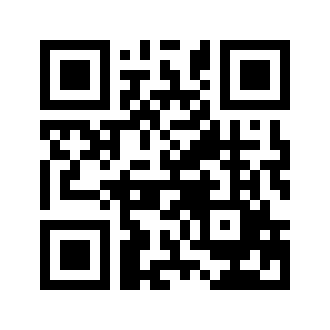 ایمیل:book@aqeedeh.combook@aqeedeh.combook@aqeedeh.combook@aqeedeh.comسایت‌های مجموعۀ موحدینسایت‌های مجموعۀ موحدینسایت‌های مجموعۀ موحدینسایت‌های مجموعۀ موحدینسایت‌های مجموعۀ موحدینwww.mowahedin.comwww.videofarsi.comwww.zekr.tvwww.mowahed.comwww.mowahedin.comwww.videofarsi.comwww.zekr.tvwww.mowahed.comwww.aqeedeh.comwww.islamtxt.comwww.shabnam.ccwww.sadaislam.comwww.aqeedeh.comwww.islamtxt.comwww.shabnam.ccwww.sadaislam.com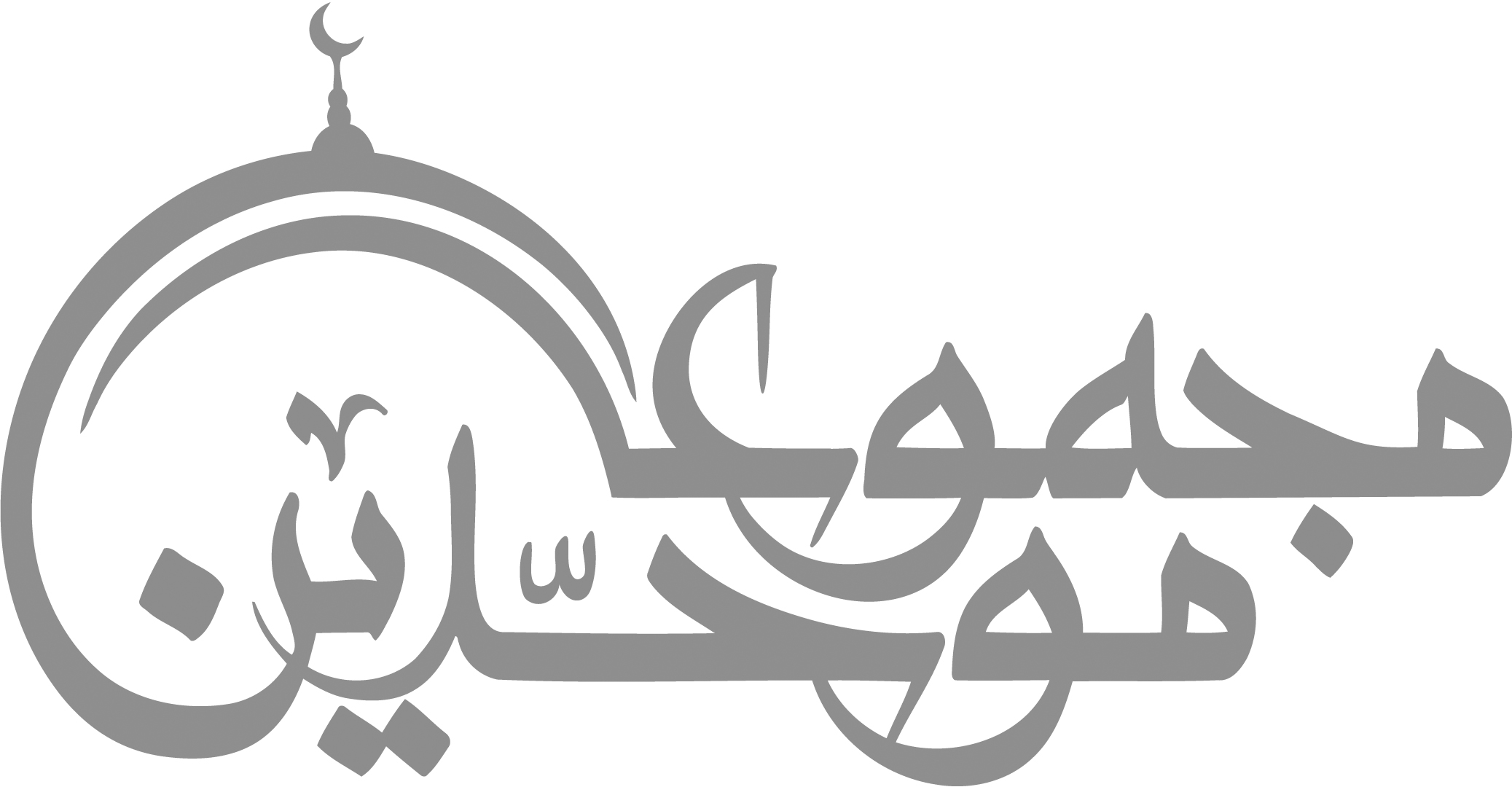 contact@mowahedin.comcontact@mowahedin.comcontact@mowahedin.comcontact@mowahedin.comcontact@mowahedin.com